3GPP TS 28.552 V16..0 (2022-)Technical Specification3rd Generation Partnership Project;Technical Specification Group Services and System Aspects;Management and orchestration;5G performance measurements(Release 16)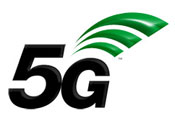 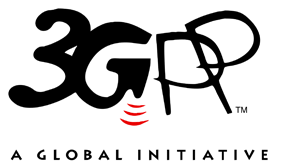 The present document has been developed within the 3rd Generation Partnership Project (3GPP TM) and may be further elaborated for the purposes of 3GPP..
The present document has not been subject to any approval process by the 3GPP Organizational Partners and shall not be implemented.
This Specification is provided for future development work within 3GPP only. The Organizational Partners accept no liability for any use of this Specification.
Specifications and Reports for implementation of the 3GPP TM system should be obtained via the 3GPP Organizational Partners' Publications Offices.Keywords5G,management,orchestration,performance,measurements3GPPPostal address3GPP support office address650 Route des Lucioles - Sophia AntipolisValbonne - FRANCETel.: +33 4 92 94 42 00 Fax: +33 4 93 65 47 16Internethttp://www.3gpp.orgCopyright NotificationNo part may be reproduced except as authorized by written permission.
The copyright and the foregoing restriction extend to reproduction in all media.© 2022, 3GPP Organizational Partners (ARIB, ATIS, CCSA, ETSI, TSDSI, TTA, TTC).All rights reserved.UMTS™ is a Trade Mark of ETSI registered for the benefit of its members3GPP™ is a Trade Mark of ETSI registered for the benefit of its Members and of the 3GPP Organizational Partners
LTE™ is a Trade Mark of ETSI registered for the benefit of its Members and of the 3GPP Organizational PartnersGSM® and the GSM logo are registered and owned by the GSM AssociationContentsForeword	141	Scope	152	References	153	Definitions, abbreviations and measurement family	173.1	Definitions	173.2	Abbreviations	173.3	Measurement family	174	Concepts and overview	184.1	Performance indicators	185	Performance measurements for 5G network functions	195.1	Performance measurements for gNB	195.1.0	Relation to RAN L2 measurement specification	195.1.1	Performance measurements valid for all gNB deployment scenarios	195.1.1.1	Packet Delay	195.1.1.1.1	Average delay DL air-interface	195.1.1.1.2	Distribution of delay DL air-interface	205.1.1.1.3	Average delay UL on over-the-air interface	205.1.1.1.4	Average RLC packet delay in the UL	215.1.1.1.5	Average PDCP re-ordering delay in the UL	215.1.1.1.6	Distribution of DL delay between NG-RAN and UE	215.1.1.1.7	Distribution of UL delay between NG-RAN and UE	225.1.1.1.8	DL packet delay between NG-RAN and PSA UPF	235.1.1.1.8.1	Average DL GTP packet delay between PSA UPF and NG-RAN	235.1.1.1.8.2	Distribution of DL GTP packet delay between PSA UPF and NG-RAN	235.1.1.2	Radio resource utilization	245.1.1.2.1	DL Total PRB Usage	245.1.1.2.2	UL Total PRB Usage	255.1.1.2.3	Distribution of DL Total PRB Usage	255.1.1.2.4	Distribution of UL total PRB usage	265.1.1.2.5	DL PRB used for data traffic	265.1.1.2.6	DL total available PRB	265.1.1.2.7	UL PRB used for data traffic	275.1.1.2.8	UL total available PRB	275.1.1.3	UE throughput	285.1.1.3.1	Average DL UE throughput in gNB	285.1.1.3.2	Distribution of DL UE throughput in gNB	295.1.1.3.3	Average UL UE throughput in gNB	305.1.1.3.4	Distribution of UL UE throughput in gNB	315.1.1.3.5	Percentage of unrestricted DL UE data volume in gNB	335.1.1.3.6	Percentage of unrestricted UL UE data volume in gNB	335.1.1.4	RRC connection number	345.1.1.4.1	Mean number of RRC Connections	345.1.1.4.2	Max number of RRC Connections	355.1.1.4.3	Mean number of stored inactive RRC Connections	355.1.1.4.4	Max number of stored inactive RRC Connections	355.1.1.5	PDU Session Management	365.1.1.5.1	Number of PDU Sessions requested to setup	365.1.1.5.2	Number of PDU Sessions successfully setup	365.1.1.5.3	Number of PDU Sessions failed to setup	365.1.1.6	Mobility Management	375.1.1.6.1	Inter-gNB handovers	375.1.1.6.1.1	Number of requested legacy handover preparations	375.1.1.6.1.2	Number of successful legacy handover preparations	375.1.1.6.1.3	Number of failed legacy handover preparations	385.1.1.6.1.4	Number of requested legacy handover resource allocations	385.1.1.6.1.5	Number of successful legacy handover resource allocations	385.1.1.6.1.6	Number of failed legacy handover resource allocations	395.1.1.6.1.7	Number of requested legacy handover executions	395.1.1.6.1.8	Number of successful legacy handover executions	405.1.1.6.1.9	Number of failed legacy handover executions	405.1.1.6.1.10	Mean Time of requested legacy handover executions	415.1.1.6.1.11	Max Time of requested legacy handover executions	415.1.1.6.2	Intra-gNB handovers	425.1.1.6.2.1	Number of requested legacy handover executions	425.1.1.6.2.2	Number of successful legacy handover executions	425.1.1.6.3	Handovers between 5GS and EPS	425.1.1.6.3.1	Number of requested preparations for handovers from 5GS to EPS	425.1.1.6.3.2	Number of successful preparations for handovers from 5GS to EPS	435.1.1.6.3.3	Number of failed preparations for handovers from 5GS to EPS	435.1.1.6.3.4	Number of requested resource allocations for handovers from EPS to 5GS	435.1.1.6.3.5	Number of successful resource allocations for handovers from EPS to 5GS	445.1.1.6.3.6	Number of failed resource allocations for handovers from EPS to 5GS	445.1.1.6.3.7	Number of requested executions for handovers from 5GS to EPS	445.1.1.6.3.8	Number of successful executions for handovers from 5GS to EPS	455.1.1.6.3.9	Number of failed executions for handovers from 5GS to EPS	455.1.1.7	TB related Measurements	455.1.1.7.1	Total number of DL initial TBs	455.1.1.7.2	Intial error number of DL TBs	465.1.1.7.3	Total number of DL TBs	465.1.1.7.4	Total error number of DL TBs	475.1.1.7.5	Residual error number of DL TBs	475.1.1.7.6	Total number of UL initial TBs	475.1.1.7.7	Error number of UL initial TBs	485.1.1.7.8	Total number of UL TBs	485.1.1.7.9	Total error number of UL TBs	485.1.1.7.10	Residual error number of UL TBs	495.1.1.8	Void	495.1.1.9	Void	495.1.1.10	DRB related measurements	495.1.1.10.1	Number of DRBs attempted to setup	495.1.1.10.2	Number of DRBs successfully setup	505.1.1.10.3	Number of released active DRBs	505.1.1.10.4	In-session activity time for DRB	515.1.1.11	CQI related measurements	535.1.1.11.1	Wideband CQI distribution	535.1.1.12	MCS related Measurements	535.1.1.12.1	MCS Distribution in PDSCH	535.1.1.12.2	MCS Distribution in PUSCH	535.1.1.13	QoS flow related measurements	545.1.1.13.1	QoS flow release	545.1.1.13.1.2	Number of QoS flows attempted to release	555.1.1.13.2	QoS flow activity	555.1.1.13.3	QoS flow setup	565.1.1.13.3.1	Number of QoS flow attempted to setup	565.1.1.13.3.2	Number of QoS flow successfully established	575.1.1.13.3.3	Number of QoS flow failed to setup	575.1.1.13.4	QoS flow modification	595.1.1.13.4.1	Number of QoS flows attempted to modify	595.1.1.13.4.2	Number of QoS flows successfully modified	595.1.1.13.4.3	Number of QoS flows failed to modify	595.1.1.14	Void	605.1.1.15	RRC connection establishment related measurements	605.1.1.15.1	Attempted RRC connection establishments	605.1.1.15.2	Successful RRC connection establishments	605.1.1.16	UE-associated logical NG-connection related measurements	615.1.1.16.1	Attempted UE-associated logical NG-connection establishment from gNB to AMF	615.1.1.16.2	Successful UE-associated logical NG-connection establishment from gNB to AMF	615.1.1.17	RRC Connection Re-establishment	615.1.1.17.1	Number of RRC connection re-establishment attempts	615.1.1.17.2	Successful RRC connection re-establishment with UE context	625.1.1.17.3	Successful RRC connection re-establishment without UE context	625.1.1.18	RRC Connection Resuming	625.1.1.18.1	Number of RRC connection resuming attempts	625.1.1.18.2	Successful RRC connection resuming	635.1.1.18.3	Successful RRC connection resuming with fallback	635.1.1.18.4	RRC connection resuming followed by network release	635.1.1.18.5	RRC connection resuming followed by network suspension	645.1.1.19	Power, Energy and Environmental (PEE) measurements	645.1.1.19.1	Applicability of measurements	645.1.1.19.2	PNF Power Consumption	645.1.1.19.2.1	Average Power	645.1.119.2.2	Minimum Power	645.1.1.19.2.3	Maximum Power	655.1.1.19.3	PNF Energy consumption	655.1.1.19.4	PNF Temperature	655.1.1.19.4.1	Average Temperature	655.1.1.19.4.2	Minimum Temperature	655.1.1.19.4.3	Maximum Temperature	665.1.1.19.5	PNF Voltage	665.1.1.19.6	PNF Current	665.1.1.19.7	PNF Humidity	675.1.1.20	Received Random Access Preambles	675.1.1.20.1	Received Random Access Preambles per cell	675.1.1.20.2	Received Random Access Preambles per SSB	675.1.1.20.3	Distribution of number of RACH preambles per cell	685.1.1.20.4	Distribution of RACH access delay	695.1.1.21	Intra-NRCell SSB Beam switch Measurement	695.1.1.21.1	Number of requested Intra-NRCell SSB Beam switch executions	695.1.1.21.2	Number of successful Intra-NRCell SSB  Beam switch executions	695.1.1.22	RSRP Measurement	705.1.1.22.1	SS-RSRP distribution per SSB	705.1.1.23	Number of Active Ues	705.1.1.23.1	Number of Active UEs in the DL per cell	705.1.1.23.2	Max number of Active UEs in the DL per cell	715.1.1.23.3	Number of Active UEs in the UL per cell	715.1.1.23.4	Max number of Active UEs in the UL per cell	725.1.1.24	5QI 1 QoS Flow Duration	725.1.1.24.1	Average Normally Released Call (5QI 1 QoS Flow) Duration	725.1.1.24.2	Average Abnormally Released Call (5QI 1 QoS Flow) Duration	735.1.1.25	Measurements related to MRO	735.1.1.25.1	Handover failures related to MRO for intra-system mobility	735.1.1.25.2	Handover failures related to MRO for inter-system mobility	745.1.1.25.3	Unnecessary handovers for Inter-system mobility	745.1.1.25.4	Handover ping-pong for inter-system mobility	755.1.1.26	PHR Measurement	755.1.1.26.1	Type 1 power headroom distribution	755.1.1.27	Paging Measurement	755.1.1.27.1	Number of CN Initiated paging records received by the gNB-CU	755.1.1.27.2	Number of NG-RAN Initiated paging records received by the gNB-CU	765.1.1.27.3	Number of paging records received by the NRCellDU	765.1.1.27.4	Number of CN Initiated paging records discarded at the gNB-CU	765.1.1.27.5	Number of NG-RAN Initiated paging records discarded at the gNB-CU	775.1.1.27.6	Number of paging records discarded at the NRCellDU	775.1.1.28	SSB beam related Measurement	775.1.1.28.1	Number of UE related the SSB beam Index (mean)	775.1.1.29	Transmit power utilization measurements	785.1.1.29.1	Maximum transmit power of NR cell	785.1.1.29.2	Mean transmit power of NR cell	785.1.2	Performance measurements valid only for non-split gNB deployment scenario	785.1.2.1	PDCP Data Volume	785.1.2.1.1	DL PDCP SDU Data Volume Measurements	785.1.2.1.2	UL PDCP SDU Data Volume Measurements	805.1.3	Performance measurements valid for split gNB deployment scenario	825.1.3.1	Packet Loss Rate	825.1.3.1.1	UL PDCP SDU Loss Rate	825.1.3.1.2	UL F1-U Packet Loss Rate	825.1.3.1.3	DL F1-U Packet Loss Rate	835.1.3.2	Packet Drop Rate	835.1.3.2.1	DL PDCP SDU Drop rate in gNB-CU-UP	835.1.3.2.2	DL Packet Drop Rate in gNB-DU	845.1.3.3	Packet delay	845.1.3.3.1	Average delay DL in CU-UP	845.1.3.3.2	Average delay DL on F1-U	855.1.3.3.3	Average delay DL in gNB-DU	855.1.3.3.4	Distribution of delay DL in CU-UP	865.1.3.3.5	Distribution of delay DL on F1-U	865.1.3.3.6	Distribution of delay DL in gNB-DU	875.1.3.4	IP Latency measurements	875.1.3.4.1	General information	875.1.3.4.2	Average IP Latency DL in gNB-DU	875.1.3.4.3	Distribution of IP Latency DL in gNB-DU	885.1.3.5	UE Context Release	885.1.3.5.1	UE Context Release Request (gNB-DU initiated)	885.1.3.5.2	Number of UE Context Release Requests (gNB-CU initiated)	895.1.3.6	PDCP data volume measurements	895.1.3.6.1	PDCP PDU data volume Measurement	895.1.3.6.2	PDCP SDU data volume Measurement	905.1.3.6.2.4	UL PDCP SDU Data Volume per interface	925.1.3.7	Handovers measurements	935.1.3.7.1	Intra-gNB handovers	935.1.3.7.1.1	Number of requested handover preparations	935.1.3.7.1.2	Number of successful handover preparations	935.1.3.8	Distribution of Normally Released Call (5QI 1 QoS Flow) Duration	935.1.3.9	Distribution of Abnormally Released Call (5QI 1 QoS Flow) Duration	945.2	Performance measurements for AMF	945.2.1	Registered subscribers measurement	945.2.1.1	Mean number of registered subscribers	945.2.1.2	Maximum number of registered subscribers	955.2.2	Registration procedure related measurements	955.2.2.1	Number of initial registration requests	955.2.2.2	Number of successful initial registrations	955.2.2.3	Number of mobility registration update requests	965.2.2.4	Number of successful mobility registration updates	965.2.2.5	Number of periodic registration update requests	965.2.2.6	Number of successful periodic registration updates	975.2.2.7	Number of emergency registration requests	975.2.2.8	Number of successful emergency registrations	975.2.2.9	Mean time of Registration procedure	985.2.2.10	Max time of Registration procedure	985.2.3	Service Request procedure related measurements	995.2.3.1	Number of attempted network initiated service requests	995.2.3.2	Number of successful network initiated service requests	995.2.3.3	Total number of attempted service requests (including both network initiated and UE initiated)	1005.2.3.4	Total number of successful service requests (including both network initiated and UE initiated)	1005.2.4	Measurements related to registration via untrusted non-3GPP access	1005.2.4.1	Number of initial registration requests via untrusted non-3GPP access	1005.2.4.2	Number of successful initial registrations via untrusted non-3GPP access	1015.2.4.3	Number of mobility registration update requests via untrusted non-3GPP access	1015.2.4.4	Number of successful mobility registration updates via untrusted non-3GPP access	1015.2.4.5	Number of periodic registration update requests via untrusted non-3GPP access	1025.2.4.6	Number of successful periodic registration updates via untrusted non-3GPP access	1025.2.4.7	Number of emergency registration requests via untrusted non-3GPP access	1025.2.4.8	Number of successful emergency registrations via untrusted non-3GPP access	1035.2.5	Mobility related measurements	1035.2.5.1	Inter-AMF handovers	1035.2.5.1.1	Number of PDU sessions requested for inter-AMF incoming handovers	1035.2.5.1.2	Number of PDU sessions failed to setup for inter-AMF incoming handovers	1045.2.5.1.3	Number of QoS flows requested for inter-AMF incoming handovers	1045.2.5.1.4	Number of QoS flows failed to setup for inter-AMF incoming handovers	1045.2.5.2	Measurements for 5G paging	1055.2.5.2.1	 Number of 5G paging procedures	1055.2.5.2.2	Number of successful 5G paging procedures	1055.2.5.3	Handovers from 5GS to EPS	1065.2.5.3.1	Number of attempted handovers from 5GS to EPS via N26 interface	1065.2.5.3.2	Number of successful handovers from 5GS to EPS via N26 interface	1065.2.5.3.3	Number of failed handovers from 5GS to EPS via N26 interface	1065.2.5.4	Handovers from EPS to 5GS	1075.2.5.4.1	Number of attempted handovers from EPS to 5GS via N26 interface	1075.2.5.4.2	Number of successful handovers from EPS to 5GS via N26 interface	1075.2.5.4.3	Number of failed handovers from EPS to 5GS via N26 interface	1075.2.6	Measurements related to Service Requests via Untrusted non-3GPP Access	1085.2.6.1	Number of attempted service requests via Untrusted non-3GPP Access	1085.2.6.2	Number of successful service requests via Untrusted non-3GPP Access	1085.2.7	Measurements related to SMS over NAS	1085.2.7.1	Registration of SMS over NAS	1085.2.7.1.1	Number of registration requests for SMS over NAS via 3GPP access	1085.2.7.1.2	Number of successful registrations allowed for SMS over NAS via 3GPP access	1095.2.7.1.3	Number of registration requests for SMS over NAS via non-3GPP access	1095.2.7.1.4	Number of successful registrations allowed for SMS over NAS via non-3GPP access	1095.2.7.2	MO SMS over NAS	1105.2.7.2.1	Number of attempted MO SMS messages over NAS via 3GPP access	1105.2.7.2.2	Number of MO SMS messages successfully transported over NAS via 3GPP access	1105.2.7.2.3	Number of attempted MO SMS messages over NAS via non-3GPP access	1105.2.7.2.4	Number of MO SMS messages successfully transported over NAS via non-3GPP access	1115.2.7.3	MT SMS over NAS	1115.2.7.3.1	Number of attempted MT SMS messages over NAS via 3GPP access	1115.2.7.3.2	Number of MT SMS messages successfully transported over NAS via 3GPP access	1115.2.7.3.3	Number of attempted MT SMS messages over NAS via non-3GPP access	1125.2.7.3.4	Number of MT SMS messages successfully transported over NAS via non-3GPP access	1125.2.8	UE Configuration Update procedure related measurements	1125.2.8.1	Number of UE Configuration Update	1125.2.8.2	Number of successful UE Configuration Update	1135.2.9	Measurements related to registration via trusted non-3GPP access	1135.2.9.1	Number of initial registration requests via trusted non-3GPP access	1135.2.9.2	Number of successful initial registrations via trusted non-3GPP access	1135.2.9.3	Number of mobility registration update requests via trusted non-3GPP access	1145.2.9.4	Number of successful mobility registration updates via trusted non-3GPP access	1145.2.9.5	Number of periodic registration update requests via trusted non-3GPP access	1145.2.9.6	Number of successful periodic registration updates via trusted non-3GPP access	1155.2.9.7	Number of emergency registration requests via trusted non-3GPP access	1155.2.9.8	Number of successful emergency registrations via trusted non-3GPP access	1155.2.10	Measurements related to Service Requests via trusted non-3GPP Access	1165.2.10.1	Number of attempted service requests via trusted non-3GPP Access	1165.2.10.2	Number of successful service requests via trusted non-3GPP Access	1165.2.11	Authentication procedure related measurements	1165.2.11.1	Number of authentication requests	1165.2.11.2	Number of failed authentications due to parameter error	1175.2.11.3	Number of authentication rejection	1175.3	Performance measurements for SMF	1175.3.1	Session Management	1175.3.1.1	Number of PDU sessions (Mean)	1175.3.1.2	Number of PDU sessions (Maximum)	1185.3.1.3	Number of PDU session creation requests	1185.3.1.4	Number of successful PDU session creations	1195.3.1.5	Number of failed PDU session creations	1195.3.1.6	PDU session modifications	1195.3.1.6.1	Number of requested PDU session modifications (UE initiated)	1195.3.1.6.2	Number of successful PDU session modifications (UE initiated)	1205.3.1.6.3	Number of failed PDU session modifications (UE initiated)	1205.3.1.6.4	Number of requested PDU session modifications (SMF initiated)	1205.3.1.6.5	Number of successful PDU session modifications (SMF initiated)	1215.3.1.6.6	Number of failed PDU session modifications (SMF initiated)	1215.3.1.7	PDU session releases	1225.3.1.7.1	Number of released PDU sessions (AMF initiated)	1225.3.1.8	Number of PDU session creation requests in HR roaming scenario	1225.3.1.9	Number of successful PDU session creations in HR roaming scenario	1235.3.1.10	Number of failed PDU session creations in HR roaming scenario	1235.3.1.11	Mean time of PDU session establishment	1235.3.1.12	Max time of PDU session establishment	1245.3.2	QoS flow monitoring	1245.3.2.1	QoS flow monitoring	1245.3.2.1.1	Number of QoS flows requested to create	1245.3.2.1.2	Number of QoS flows successfully created	1255.3.2.1.3	Number of QoS flows failed to create	1255.3.2.1.4	Number of QoS flows requested to modify	1255.3.2.1.5	Number of QoS flows successfully modified	1265.3.2.1.6	Number of QoS flows failed to modify	1265.3.2.1.7	Mean number of QoS flows	1275.3.2.1.8	Peak number of QoS flows	1275.3.3	Performance measurement for N4 interface	1275.3.3.1	Number of N4 session modifications	1275.3.3.2	Number of failed N4 session modifications	1285.3.3.3	Number of N4 session deletions	1285.3.3.4	Number of failed N4 session deletions	1285.4	Performance measurements for UPF	1295.4.1	N3 interface related measurements	1295.4.1.1	Number of incoming GTP data packets on the N3 interface, from (R)AN to UPF	1295.4.1.2	Number of outgoing GTP data packets of on the N3 interface, from UPF to (R)AN	1295.4.1.3	Number of octets of incoming GTP data packets on the N3 interface, from (R)AN to UPF	1295.4.1.4	Number of octets of outgoing GTP data packets on the N3 interface, from UPF to (R)AN	1305.4.1.5	Data volume of incoming GTP data packets per QoS level on the N3 interface, from (R)AN to UPF	1305.4.1.6	Data volume of outgoing GTP data packets per QoS level on the N3 interface, from UPF to (R)AN	1315.4.1.7	Incoming GTP Data Packet Loss	1315.4.1.8	Outgoing GTP Data Packet Loss	1315.4.1.9	Round-trip GTP Data Packet Delay	1325.4.1.9.1	Average round-trip N3 delay on PSA UPF	1325.4.1.9.2	Distribution of round-trip N3 delay on PSA UPF	1325.4.1.9.3	Average round-trip N3 delay on I-UPF	1325.4.1.9.4	Distribution of round-trip N3 delay on I-UPF	1335.4.1.10	Number of incoming GTP data packets out-of-order on the N3 interface, from (R)AN to UPF	1335.4.2	N6 related measurements	1345.4.2.1	N6 incoming link usage	1345.4.2.2	N6 outgoing link usage	1345.4.3	N4 interface related measurements	1345.4.3.1	Session establishments	1345.4.3.1.1	Number of requested N4 session establishments	1345.4.3.1.2	Number of failed N4 session establishments	1355.4.3.2	N4 Session reports	1355.4.3.2.1	Number of requested N4 session reports	1355.4.3.2.2	Number of successful N4 session reports	1355.4.4	N9 interface related measurements	1365.4.4.1	Round-trip GTP Data Packet Delay on N9 interface	1365.4.4.1.1	Average round-trip N9 delay on PSA UPF	1365.4.4.1.2	Distribution of round-trip N9 delay on PSA UPF	1365.4.4.1.3	Average round-trip N9 delay on I-UPF	1365.4.4.1.4	Distribution of round-trip N9 delay on I-UPF	1375.4.4.2	GTP Data Packets and volume on N9 interface	1375.4.4.2.1	Number of incoming GTP data packets on the N9 interface for PSA UPF	1375.4.4.2.2	Number of outgoing GTP data packets of on the N9 interface for PSA UPF	1375.4.4.2.3	Number of octets of incoming GTP data packets on the N9 interface for PSA UPF	1385.4.4.2.4	Number of octets of outgoing GTP data packets on the N9 interface for PSA UPF	1385.4.5	GTP packets delay in UPF	1395.4.5.1	DL GTP packets delay in UPF	1395.4.5.1.1	Average DL GTP packets delay in PSA UPF	1395.4.5.1.2	Distribution of DL GTP packets delay in PSA UPF	1395.4.5.1.3	Average DL GTP packets delay in I-UPF	1395.4.5.1.4	Distribution of DL GTP packets delay in I-UPF	1405.4.5.2	UL GTP packets delay in UPF	1405.4.5.2.1	Average UL GTP packets delay in PSA UPF	1405.4.5.2.2	Distribution of UL GTP packets delay in PSA UPF	1415.4.5.2.3	Average UL GTP packets delay in I-UPF	1415.4.5.2.4	Distribution of UL GTP packets delay in I-UPF	1415.4.6	Void	1425.4.7	One way packet delay between NG-RAN and PSA UPF	1425.4.7.1	UL packet delay between NG-RAN and PSA UPF	1425.4.7.1.1	Average UL GTP packet delay between PSA UPF and NG-RAN	1425.4.7.1.2	Distribution of UL GTP packet delay between PSA UPF and NG-RAN	1435.4.8	Round-trip packet delay between PSA UPF and NG-RAN	1435.4.8.1	Average round-trip packet delay between PSA UPF and NG-RAN	1435.4.8.2	Distribution of round-trip packet delay between PSA UPF and NG-RAN	1445.4.9	One way packet delay between PSA UPF and UE	1455.4.9.1	DL packet delay between PSA UPF and UE	1455.4.9.1.1	Average DL packet delay between PSA UPF and UE	1455.4.9.1.2	Distribution of DL packet delay between PSA UPF and UE	1465.4.9.2	UL packet delay between PSA UPF and UE	1475.4.9.2.1	Average UL packet delay between PSA UPF and UE	1475.4.9.2.2	Distribution of UL packet delay between PSA UPF and UE	1475.4.10	QoS flow related measurements	1485.4.10.1	Mean number of QoS flows	1485.4.10.2	Maximum number of QoS flows	1485.5	Performance measurements for PCF	1495.5.1	AM policy association related measurements	1495.5.1.1	Number of AM policy association requests	1495.5.1.2	Number of successful AM policy associations	1495.5.1.3	Number of AM policy association update requests	1505.5.1.4	Number of successful AM policy association updates	1505.5.1.5	Number of AM policy association update notify requests	1505.5.1.6	Number of successful AM policy association update notifies	1505.5.2	SM policy association related measurements	1515.5.2.1	Number of SM policy association requests	1515.5.2.2	Number of successful SM policy associations	1515.5.2.3	Number of SM policy association update requests	1515.5.2.4	Number of successful SM policy association updates	1525.5.2.5	Number of SM policy association update notify requests	1525.5.2.6	Number of successful SM policy association update notifies	1525.5.3	UE policy association related measurements	1535.5.3.1	Number of UE policy association requests	1535.5.3.2	Number of successful UE policy associations	1535.6	Performance measurements for UDM	1535.6.1	Mean number of registered subscribers through UDM	1535.6.2	Maximum number of registered subscribers through UDM	1545.6.3	Mean number of unregistered subscribers through UDM	1545.6.4	Maximum number of unregistered subscribers through UDM	1545.7	Common performance measurements for NFs	1555.7.1	VR usage of NF	1555.7.1.1	Virtual CPU usage	1555.7.1.1.1	Mean virtual CPU usage	1555.7.1.2	Virtual memory usage	1555.7.1.2.1	Mean virtual memory usage	1555.7.1.3	Virtual disk usage	1565.7.1.3.1	Mean virtual disk usage	1565.8	Performance measurements for N3IWF	1575.8.1	PDU Session Resource management	1575.8.1.1	PDU Session Resource setup	1575.8.1.1.1	Number of PDU Sessions requested to setup	1575.8.1.1.2	Number of PDU Sessions successfully setup	1575.8.1.1.3	Number of PDU Sessions failed to setup	1585.8.1.2	PDU Session Resource modification	1585.8.1.2.1	Number of PDU Sessions requested to modify	1585.8.1.2.2	Number of PDU Sessions successfully modified	1585.8.1.2.3	Number of PDU Sessions failed to modify	1595.8.2	QoS flow management	1595.8.2.1	QoS flow setup via untrusted non-3GPP access	1595.8.2.1.1	Number of initial QoS flows attempted to setup via untrusted non-3GPP access	1595.8.2.1.2	Number of initial QoS flows successfully setup via untrusted non-3GPP access	1605.8.2.1.3	Number of initial QoS flows failed to setup via untrusted non-3GPP access	1605.8.2.1.4	Number of additional QoS flows attempted to setup via untrusted non-3GPP access	1605.8.2.1.5	Number of additional QoS flows successfully setup via untrusted non-3GPP access	1615.8.2.1.6	Number of additional QoS flows failed to setup via untrusted non-3GPP access	1615.8.3	QoS flow management	1625.8.3.1	QoS flow modification via untrusted non-3GPP access	1625.8.3.1.1	Number of QoS flows attempted to modify via untrusted non-3GPP access	1625.8.3.1.2	Number of QoS flows successfully modified via untrusted non-3GPP access	1625.8.3.1.3	Number of QoS flows failed to modify via untrusted non-3GPP access	1625.8.4	QoS flow management	1635.8.4.1	QoS flow release via untrusted non-3GPP access	1635.8.4.1.1	Number of QoS flows attempted to release	1635.8.4.1.2	Number of QoS flows successfully released	1635.8.4.1.3	Number of released active QoS flows	1645.9	Performance measurements for NEF	1645.9.1	Measurements related to application triggering	1645.9.1.1	Number of application trigger requests	1645.9.1.2	Number of application trigger requests accepted for delivery	1655.9.1.3	Number of application trigger requests rejected for delivery	1655.9.1.4	Number of application trigger delivery reports	1655.9.2	Measurements related to PFD management	1665.9.2.1	PFD creation	1665.9.2.1.1	Number of PFD creation requests	1665.9.2.1.2	Number of successful PFD creations	1665.9.2.2	PFD update	1665.9.2.2.1	Number of PFD update requests	1665.9.2.2.2	Number of successful PFD updates	1675.9.2.3	PFD deletion	1675.9.2.3.1	Number of PFD deletion requests	1675.9.2.3.2	Number of successful PFD deletions	1675.9.2.4	PFD fetch	1685.9.2.4.1	Number of PFD fetch requests	1685.9.2.4.2	Number of successful PFD fetch	1685.9.2.5	PFD subscription	1685.9.2.5.1	Number of PFD subscribing requests	1685.9.2.5.2	Number of successful PFD subscribings	1695.10	Performance measurements for NRF	1695.10.1	NF service registration related measurements	1695.10.1.1	Number of NF service registration requests	1695.10.1.2	Number of successful NF service registrations	1695.10.1.3	Number of failed NF service registrations due to encoding error of NF profile	1695.10.1.4	Number of failed NF service registrations due to NRF internal error	1705.10.2	NF service update related measurements	1705.10.2.1	Number of NF service update requests	1705.10.2.2	Number of successful NF service updates	1705.10.2.3	Number of failed NF service updates due to encoding error of NF profile	1715.10.2.4	Number of failed NF service updates due to NRF internal error	1715.10.3	NF service discovery related measurements	1715.10.3.1	Number of NF service discovery requests	1715.10.3.2	Number of successful NF service discoveries	1725.10.3.3	Number of failed NF service discoveries due to unauthorized NF Service consumer	1725.10.3.4	Number of failed NF service discoveries due to input errors	1725.10.3.5	Number of failed NF service discoveries due to NRF internal error	1736	Measurements related to end-to-end 5G network and network slicing	1736.1	Void	1736.2	Virtualised resource usage measurement	173Annex A (informative): Use cases for performance measurements	174A.1	Monitoring of UL and DL user plane latency in NG-RAN	174A.2	Monitoring of UL and DL packet loss in NG-RAN	174A.3	Monitoring of DL packet drop in NG-RAN	174A.4	Monitoring of UL and DL user plane delay in NG-RAN	175A.5	Monitoring of UE Context Release Request (gNB-DU initiated)	175A.6	Monitoring of physical radio resource utilization	175A.7	Monitoring of RRC connection number	176A.8	Monitoring of UE Context Release	176A.9	Monitoring of UE Throughput in NG-RAN	176A.10	Monitoring of Unrestricted volume in NG-RAN	176A.11	N3 data volume related measurements	176A.12	N6 related measurements	177A.13	Registration related measurements	177A.14	PDU session establishment related measurements	177A.15	Policy association related measurements	177A.16	Monitoring of PDU session resource setup in NG-RAN	178A.17	Monitoring of handovers	178A.18	Monitor of BLER performance	178A.19	Monitor of ARQ and HARQ performance	179A.20	Monitoring of PDU session modifications	179A.21	Monitoring of PDU session releases	179A.22	Monitoring of N4 session management	179A.23	Use case of VR measurements for NF	179A.24	Monitoring of DRB Setup in NG-RAN	180A.25	Monitoring of PDCP data volume measurements	180A.26	Monitoring of RF performance	180A.27	Monitoring of RF measurements	180A.28	Monitor of QoS flow release	180A.29	Monitor of call (/session) setup performance	181A.30	Void	182A.31	Monitoring of QoS flows for SMF	182A.32	Monitoring of service requests	182A.33	Monitoring of DL PDCP UE buffered throughput	182A.34	Monitoring of RRC connection setup in NG-RAN	182A.35	Monitoring of UE associated NG signalling connection setup in NG-RAN	183A.36	Monitoring of PDCP data volume per interface	183A.37	Monitoring of RRC connection re-establishment	183A.38	Monitoring of RRC connection resuming	183A.39	Monitoring of inter-AMF handovers	183A.40	Monitoring of incoming/outgoing GTP packet loss on N3	184A.41	Monitoring of round-trip GTP packet delay on N3	184A.42	Monitoring of PDU session resource management for untrusted non-3GPP access	184A.43	Monitor of DRB release	184A.44	Monitoring of application triggering	185A.45	Monitoring of SMS over NAS	185A.46	Monitoring of round-trip GTP packet delay on N9	185A.47	Monitoring of GTP packets delay in UPF	186A.48	Monitoring of round-trip delay between PSA UPF and UE	186A.49	Monitoring of Power, Energy and Environmental (PEE) parameters	186A.50	Monitoring of UE configuration update	186A.51	Monitoring of subscriber's number for UDM	186A.52	Monitoring of QoS flow modification	186A.53	Monitoring of handovers between 5GS and EPS	187A.54	Monitoring of NF service registration and update	187A.55	Monitoring of NF service discovery	187A.56	Monitoring of PFD management	187A.57	Monitoring of incoming GTP packet out-of-order on N3 interface	188A.58	Monitoring of PCI to detect PCI collision or confusion	188A.59	Monitoring of RACH usage	189A.60	Monitoring of the number of active UEs in NG-RAN	190A.61	Monitoring of one way delay between PSA UPF and NG-RAN	190A.62	Monitoring of round-trip delay between PSA UPF and NG-RAN	190A.63	Monitoring of beam switches	190A.64	Monitoring of RF performance	190A.65	Monitoring of one way delay between PSA UPF and UE	191A.66	Monitoring of MRO performance	191A.67	Monitoring of distribution of integrated delay in NG-RAN	191A.68	Monitoring of GTP data packets and volume on N9 interface	191A.69	Use case of UE power headroom	191A.70	Monitor of paging performance	192A.71	UE and traffic per SSB beam related measurements	192Annex B (informative): Change history	193ForewordThis Technical Specification has been produced by the 3rd Generation Partnership Project (3GPP).The contents of the present document are subject to continuing work within the TSG and may change following formal TSG approval. Should the TSG modify the contents of the present document, it will be re-released by the TSG with an identifying change of release date and an increase in version number as follows:Version x.y.zwhere:x	the first digit:1	presented to TSG for information;2	presented to TSG for approval;3	or greater indicates TSG approved document under change control.y	the second digit is incremented for all changes of substance, i.e. technical enhancements, corrections, updates, etc.z	the third digit is incremented when editorial only changes have been incorporated in the document.1	ScopeThis document specifies the performance measurements for 5G networks including network slicing. Performance measurements for NG-RAN are defined in this document (clause 5.1), and some L2 measurement definitions are inherited from TS 38.314 [29]. The performance measurements for 5GC are all defined in this document (clause 5.2 to 5.6). Related KPIs are defined to those measurements are defined in TS 28.554 [8].The performance measurements for NG-RAN applies also to NR option 3 in many cases, but not to the RRC connection related measurements which are handled by E-UTRAN for NR option 3 (those are measured according to TS 32.425 [9] and related KPIs in TS 32.451 [10]).The performance measurements are defined based on the measurement template as described in TS 32.404 [3]. 2	ReferencesThe following documents contain provisions which, through reference in this text, constitute provisions of the present document.-	References are either specific (identified by date of publication, edition number, version number, etc.) or non-specific.-	For a specific reference, subsequent revisions do not apply.-	For a non-specific reference, the latest version applies. In the case of a reference to a 3GPP document (including a GSM document), a non-specific reference implicitly refers to the latest version of that document in the same Release as the present document.[1]	3GPP TR 21.905: "Vocabulary for 3GPP Specifications".[2]	3GPP TS 32.401: "Telecommunication management; Performance Management (PM); Concept and requirements".[3]	3GPP TS 32.404: "Performance Management (PM); Performance measurements - Definitions and template".[4]	3GPP TS 23.501: "System Architecture for the 5G System".[5]	IETF RFC 5136: "Defining Network Capacity".[6]	3GPP TS 38.473: "NG-RAN; F1 Application Protocol (F1AP)".[7]	3GPP TS 23.502: "Procedures for the 5G System".[8]	3GPP TS 28.554: "Management and orchestration; 5G end to end Key Performance Indicators (KPI)".[9]	3GPP TS 32.425: "Performance Management (PM); Performance measurements for Evolved Universal Terrestrial Radio Access Network (E-UTRAN)".[10]	3GPP TS 32.451: "Key Performance Indicators (KPI) for Evolved Universal Terrestrial Radio Access Network (E-UTRAN); Requirements".[11]	3GPP TS 38.413: "NG-RAN; NG Application Protocol (NGAP)".[12]	Void.[13]	3GPP TS 38.423: "NG-RAN; Xn Application Protocol (XnAP)".[14]	3GPP TS 29.502: "5G System; Session Management Services; Stage 3".[15]	Void.[16]	3GPP TS 29.244: "Technical Specification Group Core Network and Terminals; Interface between the Control Plane and the User Plane Nodes; Stage 3".[17]	ETSI GS NFV-IFA027 v2.4.1: "Network Functions Virtualisation (NFV); Management and Orchestration; Performance Measurements Specification".[18]	Void.[19]	3GPP TS 38.214: "NR; Physical layer procedures for data".[20]	3GPP TS 38.331: "NR; Radio Resource Control (RRC); Protocol specification".[21]	3GPP TS 29.518: "5G System; Access and Mobility Management Services; Stage 3".[22]	3GPP TS 29.413: "Application of the NG Application Protocol (NGAP) to non-3GPP access".[23]	3GPP TS 29.122: "Technical Specification Group Core Network and Terminals; T8 reference point for Northbound APIs".[24]	3GPP TS 24.501: "Non-Access-Stratum (NAS) protocol for 5G System (5GS); Stage 3".[25]	ETSI ES 202 336-12 V1.2.1: "Environmental Engineering (EE); Monitoring and control interface for infrastructure equipment (power, cooling and building environment systems used in telecommunication networks); Part 12: ICT equipment power, energy and environmental parameters monitoring information model".[26]	3GPP TS 28.541: "Management and orchestration; 5G Network Resource Model (NRM); Stage 2 and stage 3".[27]	3GPP TS 29.274: "Evolved General Packet Radio Service (GPRS); Tunnelling Protocol for Control plane (GTPv2-C); Stage 3".[28]	3GPP TS 29.510: "5G System; Network function repository services; Stage 3".[29]	3GPP TS 38.314: "NR; layer 2 measurements".[30]	3GPP TS 38.313: "Self-Organizing Networks (SON) for 5G networks".[31]	3GPP TS 38.415: "NG-RAN; PDU session user plane protocol".[32]	3GPP TS 38.321: "NR MAC protocol specification".[33]	3GPP TS 38.214: "NR; Physical layer procedures for data".[34]	3GPP TS 38.215: "NR; Physical layer measurements".[35]	3GPP TS 38.133: "NR; Requirements for support of radio resource management".[36]	3GPP TS 33.501: "Security architecture and procedures for 5G system".[37]	3GPP TS 38.304: "NR; User Equipment (UE) procedures in Idle mode and RRC Inactive state".[38]	3GPP TS 28.530: "Management and orchestration; Concepts, use cases and requirements".[39]	3GPP TS 29.507: "5G System; Access and Mobility Policy Control Service; Stage 3".[40]	3GPP TS 29.512: "5G System; Session Management Policy Control Service; Stage 3".[41]	3GPP TS 38.300: "NR and NG-RAN Overall description; Stage-2".3	Definitions, abbreviations and measurement family3.1	DefinitionsFor the purposes of the present document, the terms and definitions given in 3GPP TR 21.905 [1] and the following apply. A term defined in the present document takes precedence over the definition of the same term, if any, in 3GPP TR 21.905 [1].IP Latency:  the time it takes to transfer a first/initial packet in a data burst from one point to another. Mapped 5QI:   5QI that is used for a DRB within the gNB when a single 5QI is assigned to the DRB. NOTE1:	In this case the mapped 5QI is used for separating certain measurements per QoS class.NOTE 2:	Individual QoS  flows into a common 5QI is specified in TS 38.473 [6].Packet Delay: the time it takes to transfer any packet from one point to another. Packet Drop Rate: share of packets that were not sent to the target due to high traffic load or traffic management and should be seen as a part of the packet loss rate. Packet Loss Rate: share of packets that could not be received by the target,. including packets droped, packets lost in transmission and packets received in wrong format. Performance Indicators: The performance data aggregated over a group of NFs which is derived from the performance measurements collected at the NFs that belong to the group, according to the aggregation method identified in the Performance Indicator definition.3.2	AbbreviationsFor the purposes of the present document, the abbreviations given in 3GPP TR 21.905 [1], 3GPP TS 23.501 [4] and the following apply. An abbreviation defined in the present document takes precedence over the definition of the same abbreviation, if any, in 3GPP TR 21.905 [1] and 3GPP TS 23.501 [4].PI	Performance Indicator.kbit	kilobit (1000 bits)MN	Master Node.NG-RAN	Next Generation Radio Access NetworkSN	Secondary Node.3.3	Measurement familyThe measurement names defined in the present document are all beginning with a prefix containing the measurement family name. This family name identifies all measurements which relate to a given functionality and it may be used for measurement administration.The list of families currently used in the present document is as follows:-	DRB (measurements related to Data Radio Bearer).-	RRC (measurements related to Radio Resource Control).-	UECNTX (measurements related to UE Context).-	RRU (measurements related to Radio Resource Utilization).-	RM (measurements related to Registration Management).-	SM (measurements related to Session Management).-	GTP (measurements related to GTP Management).-	IP (measurements related to IP Management).-	PA (measurements related to Policy Association).-	MM (measurements related to Mobility Management).-	VR (measurements related to Virtualized Resource).-	CARR (measurements related to Carrier).-	QF (measurements related to QoS Flow).-	AT (measurements related to Application Triggering).-	SMS (measurements related to Short Message Service).-	PEE (measurements related to Power, Energy and Environment).-	NFS (measurements related to NF sevice).-	PFD (measurements related to Packet Flow Description).-	RACH (measurements related to Random Access Channel)-	MR (measurements related to Measurement Report) - 	L1M (measurements related to Layer 1 Measurement) -	PAG (measurements related to Paging) 4	Concepts and overview4.1	Performance indicatorsPerformance indicators are the performance data aggregated over a group of NFs, such as, for example, average latency along the network slice. The Performance Indicators can be derived from the performance measurements collected at the NFs that belong to the group. The aggregation method is identified in the performance indicator definitionPerformance indicators at the network slice subnet level can be derived from the performance measurements collected at the NFs that belong to the network slice subnets  or to the constituent network slice subnets. The performance indicators at the network slice subnet level can be made available via the corresponding performance management service for network slice subnet. The performance indicators at the network slice level, can be derived from the network slice subnet level Performance Indicators collected at the constituent network slice subnets and/or NFs. The network slice level performance indicators can be made available via the corresponding performance management service for network slice. When providing a communication service to a tenant, the performance indicators can be derived from corresponding performance indicators related to network slice, network slice subnet and NFs and they can be made available via the corresponding performance management service, consumed by a tenant. Tenant(s) may be associated with S-NSSAI or sNSSAIList in which case, the performance indicators are split into subcounters per S-NSSAI for individual tenant5	Performance measurements for 5G network functions5.1	Performance measurements for gNB5.1.0	Relation to RAN L2 measurement specificationWhen it comes to Layer 2 measurement definitions, some of the L2 measurement definitions used in the present document are referring to TS 38.314 [29]. The L2 measurement definitions in TS 38.314 [29] and in the present document have some differences: -	The measurement definitions in TS 38.314 [x] are often defined to be reported ‘per UE or per DRB’, to support MDT and Trace use cases.-	The measurements defined in the present document define L2 measurements that is aggregated and often reported per a Managed Object class (e.g. NRCellDU). Thus, for those L2 measurements, the definition in TS 38.314 [29] is re-used in the present document, but without requirement of ‘per UE or per DRB’ reporting to be performed.5.1.1	Performance measurements valid for all gNB deployment scenarios5.1.1.1	Packet Delay5.1.1.1.1	Average delay DL air-interfacea)	This measurement provides the average (arithmetic mean) time it takes for packet transmission over the air-interface in the downlink direction. The measurement is optionally split into subcounters per QoS level (mapped 5QI or QCI in NR option 3) and subcounters per S-NSSAI.b)	DER (n=1)c)	This measurement is obtained as: sum of (point in time when the last part of an RLC SDU packet was  sent to the UE which was consequently confirmed by reception of HARQ  ACK from UE for UM mode or point in time when the last part of an RLC SDU packet was sent to the UE which was consequently confirmed by reception of RLC ACK for AM mode, minus time when corresponding RLC SDU part arriving at MAC layer) divided by total number of RLC SDUs transmitted to UE successfully. Separate counters are optionally maintained for each mapped 5QI (or QCI for option 3) and for each S-NSSAI.d)	Each measurement is a real representing the mean delay in 0.1 millisecond. The number of measurements is equal to one. If the optional QoS level subcounters and S-NSSAI subcounters are perfomed, the number of measurements is equal to the sum of number of mapped 5QIs and the number of S-NSSAIs.e)	The measurement name has the form DRB.AirIfDelayDl, 
optionally DRB.AirIfDelayDl.QOS, where QOS identifies the target quality of service class, and
optionally DRB.AirIfDelayDl.SNSSAI, where SNSSAI identifies the S-NSSAI.f)	NRCellDUg)	Valid for packet switched traffich)	5GSi)	One usage of this measurement is for performance assurance within integrity area (user plane connection quality).5.1.1.1.2	Distribution of delay DL air-interfacea)	This measurement provides the distribution of the time it takes for packet transmission over the air-interface in the downlink direction. The measurement is split into subcounters per QoS level (mapped 5QI or QCI in NR option 3) and subcunters per S-NSSAI.b)	DER (n=1)c)	This measurement is obtained by 1) calculating the DL delay for an RLC SDU packet by: point in the time when the last part of an RLC SDU packet was sent to the UE which was consequently confirmed by reception of HARQ ACK for UM mode or point in time when the last part of an RLC SDU packet was sent to the UE which was consequently confirmed by reception of RLC ACK for AM mode, minus the time when corresponding RLC SDU part arriving at MAC layer; and 2) incrementing the corresponding bin with the delay range where the result of 1) falls into by 1 for the subcounters per QoS level (mapped 5QI or QCI in NR option 3) and subcunters per S-NSSAI. If the RLC SDU needs retransmission (for Acknowledged Mode) the delay will still include only one contribution (the original one) to this measurement. d)	Each measurement is an integer representing the number of RLC SDU packets measured with the delay within the range of the bin.e)	DRB.AirIfDelayDist.Bin.QOS, where QOS identifies the target quality of service class, and Bin indicates a delay range which is vendor specific;
DRB.AirIfDelayDist.Bin.SNSSAI, where SNSSAI identifies the S-NSSAI, and Bin indicates a delay range which is vendor specific.f)	NRCellDUg)	Valid for packet switched traffich)	5GSi)	One usage of this measurement is for performance assurance within integrity area (user plane connection quality).5.1.1.1.3	Average delay UL on over-the-air interfacea)	This measurement provides the average (arithmetic mean) over-the-air packet delay on the uplink. The measurement is optionally split into subcounters per QoS level (mapped 5QI or QCI in NR option 3) and subcounters per S-NSSAI.b)	DER (n=1)c)	This measurement is obtained according to the definition in TS 38.314 [29], named “Average over-the-air interface packet delay in the UL per DRB per UE”. Separate counters are optionally maintained for each mapped 5QI (or QCI for option 3) and for each S-NSSAI. Each measurement is a real representing the mean delay in 0.1 millisecond. d)	The number of measurements is equal to one. If the optional measurements are perfomed, the number of measurements is equal to the number of mapped 5QIs plus the number of S-NSSAIs.e)	The measurement name has the form DRB.AirIfDelayUl, DRB.AirIfDelayUl.QOS where QOS identifies the target quality of service class, and DRB.AirIfDelayUl.SNSSAI, where SNSSAI identifies the S-NSSAI.f)	NRCellDU.g)	Valid for packet switched traffic.h)	5GS.i)	One usage of this measurement is for performance assurance within integrity area (user plane connection quality).5.1.1.1.4	Average RLC packet delay in the UL a)	This measurement provides the average (arithmetic mean) RLC packet delay on the uplink, ie the delay within the gNB-DU. The measurement is optionally split into subcounters per QoS level (mapped 5QI or QCI in NR option 3) and subcounters per S-NSSAI.b)	DER (n=1)c)	This measurement is obtained according to the definition in TS 38.314 [29], named “Average RLC packet delay in the UL per DRB per UE”. Separate counters are optionally maintained for each mapped 5QI (or QCI for option 3) and for each S-NSSAI. Each measurement is a real representing the mean delay in the unit 0,1 milliseconds. d)	The number of measurements is equal to one. If the optional measurements are perfomed, the number of measurements is equal to the number of mapped 5QIs/QCIs plus the number of S-NSSAIs.e)	The measurement name has the form DRB.RlcDelayUl, DRB.RlcDelayUl.QOS where QOS identifies the target quality of service class, and DRB.RlcDelayUl.SNSSAI, where SNSSAI identifies the S-NSSAI.f)	NRCellDU.g)	Valid for packet switched traffic.h)	5GS.i)	One usage of this measurement is for performance assurance within integrity area (user plane connection quality).5.1.1.1.5	Average PDCP re-ordering delay in the UL a)	This measurement provides the average (arithmetic mean) PDCP re-ordering delay on the uplink, ie the delay within the gNB-CU-UP. The measurement is optionally split into subcounters per QoS level (mapped 5QI or QCI in NR option 3) and subcounters per S-NSSAI.b)	DER (n=1)c)	This measurement is obtained according to the definition in TS 38.314 [29], named “Average PDCP re-ordering delay in the UL per  DRB per UE. Separate counters are optionally maintained for each mapped 5QI (or QCI for option 3) and for each S-NSSAI. Each measurement is a real representing the mean delay in the unit 0,1 milliseconds. d)	The number of measurements is equal to one. If the optional measurements are perfomed, the number of measurements is equal to the number of mapped 5QIs/QCIs plus the number of S-NSSAIs.e)	The measurement name has the form DRB.PdcpReordDelayUl, DRB.PdcpReordDelayUl.QOS where QOS identifies the target quality of service class, and DRB.PdcpReordDelayUl.SNSSAI, where SNSSAI identifies the S-NSSAI.f)	GNBCUUPFunctiong)	Valid for packet switched traffic.h)	5GS.i)	One usage of this measurement is for performance assurance within integrity area (user plane connection quality).5.1.1.1.6	Distribution of DL delay between NG-RAN and UEa)	This measurement provides the distribution of DL packet delay between NG-RAN and UE, which is the delay incurred in NG-RAN (including the delay at gNB-CU-UP, on F1-U and on gNB-DU) and the delay over Uu interface. This measurement is split into subcounters per 5QI and subcounters per S-NSSAI.b)	DER (n=1).c)	The measurement is obtained by the following method: 	The gNB performs the GTP PDU packet delay measurement for QoS monitoring per the GTP PDU monitoring packets received from UPF, and records the following time stamps and information included in the GTP-U header of each GTP PDU monitoring response packet (packet i) sent to UPF (see 23.501 [4] and 38.415 [31]):-	The DL Delay Result from NG-RAN to UE indicating the downlink delay measurement result which is the sum of the delay incurred in NG-RAN (including the delay at gNB-CU-UP, on F1-U and on gNB-DU) and the delay over Uu interface (see 38.415 [31], and the DL Delay Result is denoted by in the present document);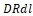 -	The 5QI and S-NSSAI associated to the GTP PDU monitoring response packet.	The gNB  increments the corresponding bin with the delay range where the  falls into by 1 for the subcounters per 5QI and subcounters per S-NSSAI.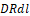 d)	Each measurement is an integer representing the number of GTP PDUs measured with the delay within the range of the bin.e)	DRB.DelayDlNgranUeDist.5QI.Bin, where Bin indicates a delay range which is vendor specific, and 5QI identifies the 5QI; 
DRB.DelayDlNgranUeDist.SNSSAI.Bin, where Bin indicates a delay range which is vendor specific, and SNSSAI identifies the S-NSSAI.f)	NRCellCU (for non-split and 2-split scenario);
GNBCUUPFunction (for 3-split scenario).g)	Valid for packet switched traffic.h)	5GS.5.1.1.1.7	Distribution of UL delay between NG-RAN and UEa)	This measurement provides the distribution of UL packet delay between NG-RAN and UE, which is the delay incurred in NG-RAN (including the delay at gNB-CU-UP, on F1-U and on gNB-DU) and the delay over Uu interface. This measurement is split into subcounters per 5QI and subcounters per S-NSSAI.b)	DER (n=1).c)	The measurement is obtained by the following method: 	The gNB performs the GTP PDU packet delay measurement for QoS monitoring per the GTP PDU monitoring packets received from UPF, and records the following time stamps and information included in the GTP-U header of each GTP PDU monitoring response packet (packet i) sent to UPF (see 23.501 [4] and 38.415 [31]):-	The UL Delay Result from UE to NG-RAN indicating the uplink delay measurement result which is the sum of the delay incurred in NG-RAN (including the delay at gNB-CU-UP, on F1-U and on gNB-DU)  and the delay over Uu interface (see 38.415 [31], and the UL Delay Result is denoted by in the present document);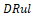 -	The 5QI and S-NSSAI associated to the GTP PDU monitoring response packet.	The gNB  increments the corresponding bin with the delay range where the falls into by 1 for the subcounters per 5QI and subcounters per S-NSSAI.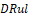 d)	Each measurement is an integer representing the number of GTP PDUs measured with the delay within the range of the bin. e)	DRB.DelayUlNgranUeDist.5QI.Bin, where Bin indicates a delay range which is vendor specific, and 5QI identifies the 5QI; 
DRB.DelayUlNgranUeDist.SNSSAI.Bin, where Bin indicates a delay range which is vendor specific, and SNSSAI identifies the S-NSSAI.f)	NRCellCU (for non-split and 2-split scenario);
GNBCUUPFunction (for 3-split scenario).g)	Valid for packet switched traffic.h)	5GS.5.1.1.1.8	DL packet delay between NG-RAN and PSA UPF5.1.1.1.8.1	Average DL GTP packet delay between PSA UPF and NG-RANa)	This measurement provides the average DL GTP packet delay between PSA UPF and NG-RAN. This measurement is split into subcounters per 5QI and subcounters per S-NSSAI. This measurement is only applicable to the case the PSA UPF and NG-RAN are time synchronised. b)	DER (n=1).c)	The measurement is obtained by the following method: The UPF samples the GTP packets for QoS monitoring based on the policy provided by OAM or SMF.NOTE:  The sampling rate may vary for different S-NSSAI and different 5QIs, and the specific sampling rate is up to implementation unless given by the QoS monitoring policy. 	For each DL GTP PDU (packet i) encapsulated with QFI, TEID, and QMP indicator for QoS monitoring, the gNB records the following time stamps and information (see 23.501 [4] and 38.415 [31]):- 	T1 received in the GTP-U header indicating the local time that the DL GTP PDU was sent by the PSA UPF;-	T2 that the DL GTP PDU was received by NG-RAN;-	The 5QI and S-NSSAI associated to the DL GTP PDU.	The gNB counts the number (N) of DL GTP PDUs encapsulated with QFI, TEID, and QMP indicator for each 5QI and each S-NSSAI respectively, and takes the following calculation for each 5QI and each S-NSSAI: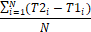 d)	Each measurement is a real representing the average delay in microseconds. e)	GTP.DelayDlPsaUpfNgranMean.5QI, where 5QI identifies the 5QI; 
GTP.DelayDlPsaUpfNgranMean.SNSSAI, where SNSSAI identifies the S-NSSAI.f)	EP_N3 (contained by GNBCUUPFunction).g)	Valid for packet switched traffic.h)	5GS.5.1.1.1.8.2	Distribution of DL GTP packet delay between PSA UPF and NG-RANa)	This measurement provides the distribution of DL GTP packet delay between PSA UPF and NG-RAN. This measurement is split into subcounters per 5QI and subcounters per S-NSSAI. This measurement is only applicable to the case the PSA UPF and NG-RAN are time synchronised. b)	DER (n=1).c)	The measurement is obtained by the following method: The UPF samples the GTP packets for QoS monitoring based on the policy provided by OAM or SMF.NOTE:  The sampling rate may vary for different S-NSSAI and different 5QIs, and the specific sampling rate is up to implementation unless given by the QoS monitoring policy. 	For each DL GTP PDU (packet i) encapsulated with QFI, TEID, and QMP indicator for QoS monitoring, the gNB records the following time stamps and information (see 23.501 [4] and 38.415 [31]):- 	T1 received in the GTP-U header indicating the local time that the DL GTP PDU was sent by the PSA UPF;-	T2 that the DL GTP PDU was received by NG-RAN;-	The 5QI and S-NSSAI associated to the DL GTP PDU.	The gNB 1) takes the following calculation for each DL GTP PDU (packet i) encapsulated with QFI, TEID, and QMP indicator for each 5QI and each S-NSSAI respectively, and 2) increment the corresponding bin with the delay range where the result of 1) falls into by 1 for the subcounters per 5QI and subcounters per S-NSSAI.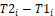 d)	Each measurement is an integer representing the number of GTP PDUs measured with the delay within the range of the bin.e)	GTP.DelayDlPsaUpfNgranDist.5QI.Bin, Where Bin indicates a delay range which is vendor specific, and 5QI identifies the 5QI; 
GTP.DelayDlPsaUpfNgranDist.SNSSAI.bin, Where Bin indicates a delay range which is vendor specific, and SNSSAI identifies the S-NSSAI.f)	EP_N3 (contained by GNBCUUPFunction).g)	Valid for packet switched traffic.h)	5GS.5.1.1.2	Radio resource utilization5.1.1.2.1	DL Total PRB Usagea)	This measurement provides the total usage (in percentage) of physical resource blocks (PRBs) on the downlink for any purpose.b)	SI c)	This measurement is obtained as: , where is the DL total PRB usage, which is percentage of PRBs used, averaged during time period  with value range: 0-100%; is a count of full physical resource blocks and all PRBs used for DL traffic transmission shall be included; is total number of PRBs available for DL traffic transmission during time period ; and is the time period during which the measurement is performed.d)	A single integer value from 0 to 100.e)	RRU.PrbTotDl, which indicates the DL PRB Usage for all trafficf)	NRCellDU g)	Valid for packet switched traffich)	5GSi)	One usage of this measurement is for monitoring the load of the radio physical layer.5.1.1.2.2	UL Total PRB Usagea)	This measurement provides the total usage (in percentage) of physical resource blocks (PRBs) on the uplink for any purpose.b)	SIc)	This measurement is obtained as: , where is the UL total PRB usage, which is percentage of PRBs used, averaged during time period  with value range: 0-100%; is a count of full physical resource blocks and all PRBs used for UL traffic transmission shall be included; is total number of PRBs available for UL traffic transmission during time period ; and is the time period during which the measurement is performedd)	A single integer value from 0 to 100.e)	RRU.PrbTotUl, which indicates the UL PRB Usage for all trafficf)	NRCellDUg)	Valid for packet switched traffich)	5GSi)	One usage of this measurement is for monitoring the load of the radio physical layer.5.1.1.2.3	Distribution of DL Total PRB Usagea)	This measurement provides the distribution of samples with total usage (in percentage) of physical resource blocks (PRBs) on the downlink in different ranges. This measurement is a useful measure of whether a cell is under high loads or not in the scenario which a cell in the downlink may experience high load in certain short times (e.g. in a millisecond) and recover to normal very quickly.b)	CCc)	Each measurement sample is obtained as: , where  is total PRB usage at sample n for DL, which is a percentage of PRBs used, averaged during time period tn (e.g. a millisecond) with value range: 0-100%;  is a count of full physical resource blocks and all PRBs used for DL traffic transmission shall be included;is the total number of PRBs available for DL traffic transmission during time period tn and n is the sample with time period tn during which the measurement is performed.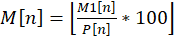 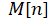 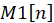 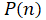 d)	Distribution of total PRB usage is calculated in the time-frequency domain only. The reference point is the Service Access Point between MAC and L1. The distribution of PRB usage provides the histogram result of the samples collected during time period tn.e)	Depending on the value of the sample, the proper bin of the counter is increased. The number of samples during one measurement period is provided by the operator.f)	A set of integers. Each representing the (integer) number of samples with a DL total PRB percentage usage in the range represented by that bin.g)	RRU.PrbTotDlDist.BinX, which indicates the distribution of DL PRB Usage for all traffic.h)	NRCellDUi)	Valid for packet switched trafficj)	5GSk)	One usage of this measurement is for monitoring the load of the radio physical layer.5.1.1.2.4	Distribution of UL total PRB usagea)	This measurement provides the distribution of samples with total usage (in percentage) of physical resource blocks (PRBs) on the uplink in different usage ranges. This measurement is a useful measure of whether a cell is under high loads or not in the scenario which a cell in the uplink may experience high load in certain short times (e.g. in a millisecond) and recover to normal very quickly.b)	CCc)	Each measurement sample is obtained as: , where  is total PRB usage at sample n for UL, which is a percentage of PRBs used, averaged during time period tn (e.g. a millisecond) with value range: 0-100%;  is a count of full physical resource blocks and all PRBs used for UL traffic transmission shall be included;is the total number of PRBs available for UL traffic transmission during time period tn and n is the sample with time period tn during which the measurement is performed.Distribution of total PRB usage is calculated in the time-frequency domain only. The reference point is the Service Access Point between MAC and L1. The distribution of PRB usage provides the histogram result of the samples collected during time period tn.Depending on the value of the sample, the proper bin of the counter is increased. The number of samples during one measurement period is provided by the operator.d)	A set of integers, each representing the (integer) number of samples with a UL PRB percentage usage in the range represented by that bin.e)	RRU.PrbTotUlDist.BinX, which indicates the distribution of UL PRB Usage for all traffic.f)	NRCellDUg)	Valid for packet switched traffich)	5GSi)	One usage of this measurement is for monitoring the load of the radio physical layer.5.1.1.2.5	DL PRB used for data traffic   a)	This measurement provides the number of physical resource blocks (PRBs) in average used in downlink for data traffic. The measurement is optionally split into subcounters per QoS level (mapped 5QI or QCI in NR option 3) and subcounters per supported S-NSSAI.b)	SI.c)	Each measurement is obtained as the averagenumber (arithmetic mean)  of all PRBs used for DL data traffic transmission per S-NSSAI during a time period T.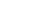 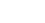 d)	Each measurement is a single integer value. If the optional measurements are perfomed, the number of measurements is equal to the number of QoS levels and the number of supported S-NSSAIs.e)	RRU.PrbUsedDl, or optionally RRU.PrbUsedDl.QoS, where the QoS identifies the target quality of service class and RRU.PrbUsedDl.SNSSAI, where SNSSAI identifies the S-NSSAI.f)	NRCellDU.g)	Valid for packet switched traffic.h)	5GS.i)	One usage of this measurement is for monitoring the DL PRB load of the radio physical layer per S-NSSAI.5.1.1.2.6	DL total available PRBa)	This measurement provides the total number of physical resource blocks (PRBs) in average available downlink.b)	SI.c)	The measurement is obtained as the average (arithmetic mean) of total availible  count of PRBs available for DL traffic transmission during time period T.d)	One measurement, (average number of DL PRBs) is a single integer value. e)	RRU.PrbAvailDl.f)	NRCellDU.g)	Valid for packet switched traffic.h)	5GS.i)	One usage of this measurement is for monitoring the total number of available PRBs in average for DL traffic.5.1.1.2.7	UL PRB used for data traffic a)	This measurement provides the number of physical resource blocks (PRBs) in average used in uplink for data traffic. The measurement is optionally split into subcounters per QoS level (mapped 5QI or QCI in NR option 3) and subcounters per supported S-NSSAI.b)	SIc)	Each measurement is obtained as the average number (arithmetic mean) of all PRBs used for UL data traffic transmission per S-NSSAI during a time period T.d)	Each measurement (number of PRBs) is a single integer value. If the optional measurements are perfomed, the number of measurements is equal to the number of QoS levels and the number of supported S-NSSAIs.e)	RRU.PrbUsedUl, or optionally RRU.PrbUsedUl.QoS, where the QoS identifies the target quality of service class and RRU.PrbUsedUl.SNSSAI, where SNSSAI identifies the S-NSSAI.f)	NRCellDU.g)	Valid for packet switched traffic.h)	5GS.i)	One usage of this measurement is for monitoring the UL PRB load of the radio physical layer per S-NSSAI.5.1.1.2.8	UL total available PRBa)	This measurement provides the total number of physical resource blocks (PRBs) available uplink.b)	SI.c)	The measurement is obtained as the average number (arithmetic mean) of total available  count of PRBs available for UL traffic transmission during time period T.d)	One measurement, (average of total number of UL PRBs) that is a single integer value.e)	RRU.PrbAvailUl, which indicates the UL PRB available.f)	NRCellDU.g)	Valid for packet switched traffic.h)	5GS.i)	One usage of this measurement is for monitoring the total number of available PRBs in average UL5.1.1.3	UE throughput5.1.1.3.1	Average DL UE throughput in gNBa)	This measurement provides the average UE throughput in downlink. This measurement is intended for data bursts that are large enough to require transmissions to be split across multiple slots. The UE data volume refers to the total volume scheduled for each UE regardless if using only primary- or also supplemental aggregated carriers. The measurement is optionally split into subcounters per QoS level (mapped 5QI or QCI in NR option 3) and subcounters per supported S-NSSAI.b)	DER(N=1)c)	This measurement is obtained according to the following formula based on the "ThpVolDl" and "ThpTimeDl" defined below. Separate counters are maintained for each mapped 5QI (or QCI for option 3) and for each supported S-NSSAI. 
If , ×1000 [kbit/s]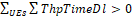 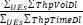 If , 0 [kbit/s]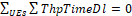 For small data bursts, where all buffered data is included in one initial HARQ transmission,  , otherwise d)	Each measurement is a real value representing the throughput in kbit per second. The number of measurements is equal to one. If the optional QoS level subcounter and S-NSSAI subcounter measurements are performed, the number of measurements is equal to the number of mapped 5QIs and the number of supported S-NSSAIs. e)	The measurement name has the form 
DRB.UEThpDl, or optionally DRB.UEThpDl.QOS, where QOS identifies the target quality of service class, and DRB.UEThpDl.SNSSAI, where SNSSAI identifies the S-NSSAI..f)	NRCellDU g)	Valid for packet switched traffich)	5GSi)	One usage of this measurement is for performance assurance within integrity area (user plane connection quality).5.1.1.3.2	Distribution of DL UE throughput in gNBa)	This measurement provides the distribution of the UE throughput in downlink. This measurement is intended for data bursts that are large enough to require transmissions to be split across multiple slots. The UE data volume refers to the total volume scheduled for each UE regardless if using only primary- or also supplemental aggregated carriers. The measurement is optionally split into subcounters per QoS level (mapped 5QI or QCI in NR option 3) and subcounters per supported S-NSSAI.b)	CCc)	Considering there are n samples during measurement time T and each sample has the same time period tn, the measurement of one sample is obtained by the following formula for a measurement period tn: If , ×1000 [kbit/s]If , 0 [kbit/s]For small data bursts, where all buffered data is included in one initial HARQ transmission, , otherwise Alternatively, for small data bursts, that are successfully transmitted in any given slot (i.e. the requirement that data bursts need to span across several slots excluding transmission of the last piece of the data in a data burst does not apply). where all buffered data is included in one initial HARQ transmission, fraction of the slot time ( may be counted and obtained by the formula: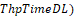 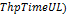 For each measurement sample, the bin corresponding to the DL throughput experienced by the UE is incremented by one. Separate counters are maintained for each mapped 5QI (or QCI for option 3) and for each supported S-NSSAI.d)	A set of integers, each representing the (integer) number of samples with a DL UE throughput in the range represented by that bin. If the optional QoS level subcounter and S-NSSAI subcounter measurements are performed, the number of measurements is equal to the number of mapped 5QIs and the number of supported S-NSSAIs.e)	The measurement name has the form 
DRB.UEThpDlDist.Bin where Bin represents the bin, or optionally DRB.UEThpDlDist.Bin.QOS, where QOS identifies the target quality of service class, and DRB.UEThpDlDist.Bin.SNSSAI, where SNSSAI identifies the S-NSSAI.NOTE: Number of bins and the range for each bin is left to implementationf)	NRCellDU g)	Valid for packet switched traffich)	5GSi)	One usage of this measurement is for performance assurance within integrity area (user plane connection quality).5.1.1.3.3	Average UL UE throughput in gNBa)	This measurement provides the average UE throughput in uplink. This measurement is intended for data bursts that are large enough to require transmissions to be split across multiple slots. The UE data volume refers to the total volume scheduled for each UE regardless if using only primary- or also supplemental aggregated carriers. The measurement is optionally split into subcounters per QoS level (mapped 5QI or QCI in NR option 3) and subcounters per supported S-NSSAI.B)	DER(N=1)c)	This measurement is obtained according to the following formula based on the "ThpVolUl" and "ThpTimeUl" defined below. Separate counters are maintained for each mapped 5QI (or QCI for option 3) and for each supported S-NSSAI. 
If , ×1000 [kbit/s]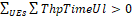 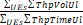 If , 0 [kbit/s]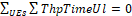 For small data bursts, where all buffered data is included in one initial HARQ transmission otherwise:d)	Each measurement is a real value representing the throughput in kbit per second. The number of measurements is equal to one. If the optional QoS level subcounter and S-NSSAI subcounter measurements are performed, the number of measurements is equal to the number of mapped 5QIs and the number of supported S-NSSAIs.e)	The measurement name has the form 
DRB.UEThpUl, or optionally DRB.UEThpUl.QOS, where QOS identifies the target quality of service class  and DRB.UEThpUl.SNSSAI, where SNSSAI identifies the S-NSSAI.f)	NRCellDU g)	Valid for packet switched traffich)	5GSi)	One usage of this measurement is for performance assurance within integrity area (user plane connection quality).5.1.1.3.4	Distribution of UL UE throughput in gNBa)	This measurement provides the distribution of the UE throughput in uplink. This measurement is intended for data bursts that are large enough to require transmissions to be split across multiple slots. The UE data volume refers to the total volume scheduled for each UE regardless if using only primary- or also supplemental aggregated carriers. The measurement is optionally split into subcounters per QoS level (mapped 5QI or QCI in NR option 3) and subcounters per supported S-NSSAI.b)	CCc)	Considering there are n samples during measurement time T and each sample has the same time period tn, the measurement of one sample is obtained by the following formula for a measurement period tn: 
If , ×1000 [kbit/s]If , 0 [kbit/s]For small data bursts, where all buffered data is included in one initial HARQ transmission otherwise:Alternatively, for small data bursts, that are successfully transmitted in any given slot (i.e. the requirement that data bursts need to span across several slots excluding transmission of the last piece of the data in a data burst does not apply). where all buffered data is included in one initial HARQ transmission, fraction of the slot time ( may be counted and obtained by the formula: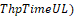 For each measurement sample, the bin corresponding to the UL throughput experienced by the UE is incremented by one. Separate counters are maintained for each mapped 5QI (or QCI for option 3) and for each supported S-NSSAI.d)	A set of integers, each representing the (integer) number of samples with a UL UE throughput in the range represented by that bin. If the optional QoS level subcounter and S-NSSAI subcounter measurements are performed, the number of measurements is equal to the number of mapped 5QIs and the number of supported S-NSSAIs.e)	The measurement name has the form 
DRB.UEThpUlDist.Bin where Bin represents the bin, or optionally DRB.UEThpUlDist.Bin.QOS, where QOS identifies the target quality of service class, and DRB.UEThpUlDist.Bin.SNSSAI, where SNSSAI identifies the S-NSSAI.NOTE: Number of bins and the range for each bin is left to implementationf)	NRCellDU g)	Valid for packet switched traffich)	5GSi)	One usage of this measurement is for performance assurance within integrity area (user plane connection quality).5.1.1.3.5	Percentage of unrestricted DL UE data volume in gNBa)	This measurement provides the percentage of DL data volume for UEs in the cell that is classified as unrestricted, i.e., when the volume is so low that all data can be transferred in one slot and no UE throughput sample could be calculated. The UE data volume refers to the total volume scheduled for each UE regardless if using only primary- or also supplemental aggregated carriers. The measurement is optionally split into subcounters per QoS level (mapped 5QI or QCI in NR option 3) and subcounters per supported S-NSSAI..b)	SI.c)	For periods when no data is transferred at all Percentage Unrestricted Volume DL = 0, otherwise: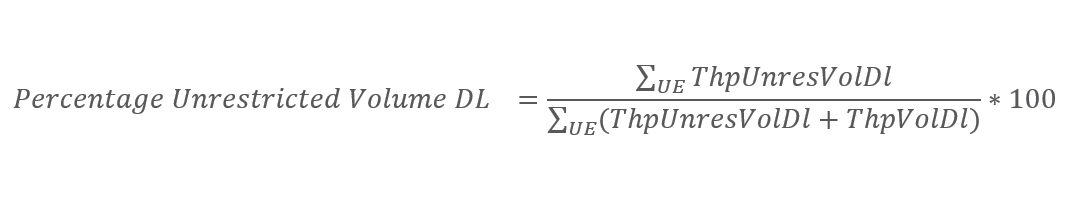 d)	Each measurement is a single integer value from 0 to 100. The number of measurements is equal to one. If the optional QoS level subcounter and S-NSSAI subcounter measurements are perfomed, the number of measurements is equal to the number of mapped 5QIs and the number of supported S-NSSAIs.  e)	The measurement name has the form 
DRB.UEUnresVolDl or optionally DRB.UEUnresVolDl.QOS, where QOS identifies the target quality of service class, or DRB.UEUnresVolDl.SNSSAI, where SNSSAI identifies the S-NSSAI.f)	NRCellDU  g)	Valid for packet switched traffich)	5GSi)	One usage of this measurement is for performance assurance within integrity area (user plane connection quality).5.1.1.3.6	Percentage of unrestricted UL UE data volume in gNBa)	This measurement provides the percentage of UL data volume for UEs in the cell that is classified as unrestricted, i.e., when the volume is so low that all data can be transferred in one slot and no UE throughput sample could be calculated. The UE data volume refers to the total volume scheduled for each UE regardless if using only primary- or also supplemental aggregated carriers. The measurement is optionally split into subcounters per QoS level (mapped 5QI or QCI in NR option 3) and subcounters per supported S-NSSAI.b)	SIc)	For periods when no data is transferred at all Percentage Unrestricted Volume UL = 0, otherwise: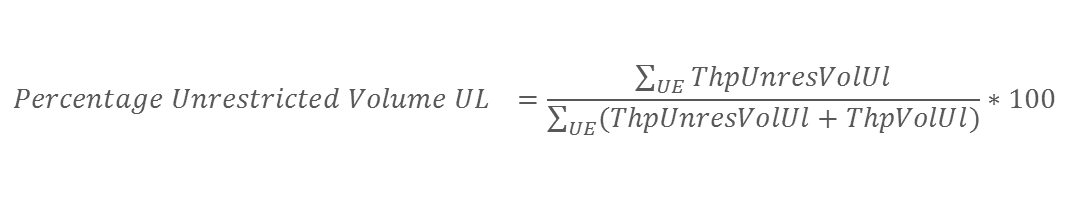 d)	Each measurement is a single integer value from 0 to 100. The number of measurements is equal to one. If the optional QoS level subcounter and S-NSSAI subcounter measurements are performed, the number of measurements is equal to the number of mapped 5QIs and the number of supported S-NSSAIs. e)	The measurement name has the form 
DRB.UEUnresVolUl or optionally DRB.UEUnresVolUl.QOS, where QOS identifies the target quality of service class , and DRB.UEUnresVolUl.SNSSAI, where SNSSAI identifies the S-NSSAI.f)	NRCellDU.g)	Valid for packet switched traffic.h)	5GS.i)	One usage of this measurement is for performance assurance within integrity area (user plane connection quality).5.1.1.4	RRC connection number5.1.1.4.1	Mean number of RRC Connectionsa)	This measurement provides the mean number of users in RRC connected mode during each granularity period.b)	SI.c)	This measurement is obtained by sampling at a pre-defined interval, the number of users in RRC connected mode for each NR cell and then taking the arithmetic mean.d)	A single integer value.e)	RRC.ConnMeanf)	NRCellCU g)	Valid for packet switched traffich)	5GSi)	One usage of this measurement is for monitoring the number of RRC connections in connected mode during the granularity period.5.1.1.4.2	Max number of RRC Connectionsa)	This measurement provides the maximum number of users in RRC connected mode during each granularity period.b)	SI.c)	This measurement is obtained by sampling at a pre-defined interval, the number of users in RRC connected mode for each NR cell and then taking the maximum.d)	A single integer value.e)	RRC.ConnMaxf)	NRCellCUg)	Valid for packet switched traffich)	5GSi)	One usage of this measurement is for monitoring the number of RRC connections in connected mode during the granularity period.5.1.1.4.3	Mean number of stored inactive RRC Connectionsa)	This measurement provides the mean number of users in RRC inactive mode during each granularity period.  b)	SIc)	This measurement is defined according to measurement “Mean number of stored inactive UE contexts” in TS 38.314 [29]. d)	The number of measurements is equal to one. e)	The measurement name has the form RRC.InactiveConnMeanf)	NRCellCU.g)	Valid for packet switched traffic.h)	5GS.i)	One usage of this measurement is for monitoring the memory allocation due to storage of inactive RRC connections.5.1.1.4.4	Max number of stored inactive RRC Connectionsa)	This measurement provides the max number of users in RRC inactive mode during each granularity period. b)	SIc)	This measurement is defined according to measurement “Max number of stored inactive UE contexts” in TS 38.314 [29]. d)	The number of measurements is equal to onee)	The measurement name has the form RRC.InactiveConnMaxf)	NRCellCU.g)	Valid for packet switched traffic.h)	5GS.i)	One usage of this measurement is for monitoring the memory allocation due to storage of inactive RRC connections.5.1.1.5	PDU Session Management5.1.1.5.1	Number of PDU Sessions requested to setupa)	This measurement provides the number of PDU Sessions by the gNB. This measurement is split into subcounters per S-NSSAI.b)	CC.c)	On receipt of PDU SESSION RESOURCE SETUP REQUEST message, INITIAL CONTEXT SETUP REQUEST message (see 3GPP TS 38.413 [11]) by the gNB from the AMF. Each PDU Session requested to setup increments the relevant subcounter per S-NSSAI by 1.d)	Each subcounter is an integer value.e)	SM.PDUSessionSetupReq.SNSSAI.	Where SNSSAI identifies the S-NSSAI.f)	NRCellCU.g)	Valid for packet switched traffic.h)	5GS.i) 	One usage of this performance measurements is for performance assurance.5.1.1.5.2	Number of PDU Sessions successfully setupa)	This measurement provides the number of PDU Sessions successfully setup by the gNB from AMF. This measurement is split into subcounters per S-NSSAI.b)	CC.c)	On transmission of PDU SESSION RESOURCE SETUP RESPONSE message, INITIAL CONTEXT SETUP RESPONSE message containing the "PDU Session Resource Setup Response List" IE (see 3GPP TS 38.413 [11]) by the gNB to the AMF. Each PDU Session listed in the "PDU Session Resource Setup Response List" IE increments the relevant subcounter per S-NSSAI by 1.d)	Each subcounter is an integer value.e)	SM.PDUSessionSetupSucc.SNSSAI.	Where SNSSAI identifies the S-NSSAI.f)	NRCellCU.g)	Valid for packet switched traffic.h)	5GS.i) 	One usage of this performance measurements is for performance assurance.5.1.1.5.3	Number of PDU Sessions failed to setupa)	This measurement provides the number of PDU Sessions failed to setup by the gNB. This measurement is split into subcounters per failure cause.b)	CC.c)	On transmission of PDU SESSION RESOURCE SETUP RESPONSE message, INITIAL CONTEXT SETUP FAILURE message containing the "PDU Session Resource Failed to Setup List" IE (see 3GPP TS 38.413 [11]) by the gNB to the AMF. Each PDU Session listed in the "PDU Session Resource Failed to Setup List" IE increments the relevant subcounter per failure cause (see clause 9.3.1.2 of 3GPP TS 38.413 [11]) by 1.d)	Each subcounter is an integer value.e)	SM.PDUSessionSetupFail.Cause.	Where Cause identifies the cause of the PDU Sessions Resource Setup failure, per the "PDU Session Resource Setup Unsuccessful Transfer" IE. Encoding of the Cause is defined in clause 9.3.1.2 of 3GPP TS 38.413 [11].f)	NRCellCU.g)	Valid for packet switched traffic.h)	5GS.i) 	One usage of this performance measurements is for performance assurance.5.1.1.6	Mobility Management5.1.1.6.1	Inter-gNB handovers5.1.1.6.1.1	Number of requested legacy handover preparationsa)	This measurement provides the number of legacy handover preparations requested by the source gNB. b)	CC.c)	On transmission of HANDOVER REQUIRED message (see 3GPP TS 38.413 [11]) by the NR cell CU to the AMF, or transmission of HANDOVER REQUEST message (see 3GPP TS 38.423 [13]) , where the message denotes a legacy handover, by the source NR cell CU to target NR cell CU, for requesting the preparation of resources at the target NR cell CU.d)	A single integer value.e)	MM.HoPrepInterReq.f)	NRCellCU;
NRCellRelation.g)	Valid for packet switched traffic.h)	5GS.i) 	One usage of this performance measurements is for performance assurance.5.1.1.6.1.2	Number of successful legacy handover preparationsa)	This measurement provides the number of successful legacy handover preparations received by the source NR cell CU. b)	CC.c)	On receipt of HANDOVER COMMAND message by the NR cell CU from the AMF (see 3GPP TS 38.413 [11]), or receipt of HANDOVER REQUEST ACKNOWLEDGE message (see 3GPP TS 38.423 [13]) , where the message corresponds to a previously sent legacy handover HANDOVER REQUEST message, by the source NR cell CU from the target NR cell CU, for informing that the resources for the handover have been prepared at the target NR cell CU.d)	A single integer value.e)	MM.HoPrepInterSucc.f)	NRCellCU;
NRCellRelation.g)	Valid for packet switched traffic.h)	5GS.i) 	One usage of this performance measurements is for performance assurance.5.1.1.6.1.3	Number of failed legacy handover preparationsa)	This measurement provides the number of failed legacy handover preparations received by the source NR cell CU. This measurement is split into subcounters per failure cause.b)	CCc)	On receipt of HANDOVER PREPARATION FAILURE message (see 3GPP TS 38.413 [11]) by the NR cell CU from the AMF, or receipt of HANDOVER PREPARATION FAILURE message (see 3GPP TS 38.423 [13]) , where the message corresponds to a previously sent legacy handover HANDOVER REQUEST message, by the source NR cell CU from the target NR cell CU, for informing that the preparation of resources at the target NR cell CU has failed. Each received HANDOVER PREPARATION FAILURE message increments the relevant subcounter per failure cause by 1.d)	Each subcounter is an integer value.e)	MM.HoPrepInterFail.cause.	Where cause identifies the failure cause of the handover preparations.f)	NRCellCU;
NRCellRelation.g)	Valid for packet switched traffic.h)	5GS.i) 	One usage of this performance measurements is for performance assurance.5.1.1.6.1.4	Number of requested legacy handover resource allocationsa)	This measurement provides the number of legacy handover resource allocation requests received by the target NR cell CU. b)	CC.c)	On receipt of HANDOVER REQUEST message (see 3GPP TS 38.413 [1]) by the NR cell CU from the AMF, or receipt of HANDOVER REQUEST message (see 3GPP TS 38.423 [13]) , where the message denotes a legacy handover, by the target NR cell CU from the source NR cell CU, for requesting the preparation of resources for handover. d)	A single integer value.e)	MM.HoResAlloInterReq.f)	NRCellCU.g)	Valid for packet switched traffic.h)	5GS.i) 	One usage of this performance measurements is for performance assurance.5.1.1.6.1.5	Number of successful legacy handover resource allocationsa)	This measurement provides the number of successful legacy handover resource allocations at the target NR cell CU for the handover. b)	CC.c)	On transmission of HANDOVER REQUEST ACKNOWLEDGE message (see 3GPP TS 38.413 [11]) by the NR cell CU to the AMF, or transmission of HANDOVER REQUEST ACKNOWLEDGE message (see 3GPP TS 38.423 [13]) , where the message corresponds to a previously received legacy handover HANDOVER REQUEST message, by the target NR cell CU to the source NR cell CU, for informing that the resources for the handover have been prepared. d)	A single integer value.e)	MM.HoResAlloInterSucc.f)	NRCellCU.g)	Valid for packet switched traffic.h)	5GS.i) 	One usage of this performance measurements is for performance assurance.5.1.1.6.1.6	Number of failed legacy handover resource allocationsa)	This measurement provides the number of failed legacy handover resource allocations at the target NR cell CU for the handover. This measurement is split into subcounters per failure cause.b)	CCc)	On transmission of HANDOVER FAILURE message (see 3GPP TS 38.413 [11]) by the NR cell CU to the AMF, or transmission of HANDOVER PREPARATION FAILURE message (see 3GPP TS 38.423 [13]) , where the message corresponds to a previously sent legacy handover HANDOVER REQUEST message, by the target NR cell CU to the source NR cell CU, for informing that the preparation of resources has failed. Each transmitted HANDOVER FAILURE message or HANDOVER PREPARATION FAILURE message increments the relevant subcounter per failure cause by 1.d)	Each subcounter is an integer value.e)	MM.HoResAlloInterFail.cause	Where cause identifies the failure cause of the legacy handover resource allocations.f)	NRCellCU.g)	Valid for packet switched traffic.h)	5GS.i) 	One usage of this performance measurements is for performance assurance.5.1.1.6.1.7	Number of requested legacy handover executionsa)	This inter gNB handover measurement provides the number of outgoing legacy handover executions requested by the source gNB. b)	CC.c)	On transmission of RRC Reconfiguration message, where the message denotes a legacy handover, to the UE triggering the inter gNB legacy handover from the source NRCellCU to the target NRCellCU, indicating the attempt of an outgoing inter gNB legacy handover (see TS 38.331 [20]), the counter is stepped by 1.d)	A single integer value.e)	MM.HoExeInterReq.f)	NRCellCU;
NRCellRelation.g)	Valid for packet switched traffic.h)	5GS.i) 	One usage of this performance measurement is for performance assurance.5.1.1.6.1.8	Number of successful legacy handover executionsa)	This inter gNB handover measurement provides the number of successful legacy handover executions received by the source gNB. b)	CC.c)	On receipt at the source gNB of UE CONTEXT RELEASE [13] over Xn from the target gNB following a successful handover, where the message denotes a legacy handover, or, if handover is performed via NG, on receipt of UE CONTEXT RELEASE COMMAND [11] from AMF following a successful inter gNB handover, where the message denotes a legacy handover, the counter is stepped by 1.d)	A single integer value.e)	MM.HoExeInterSucc.f)	NRCellCU;
NRCellRelation.g)	Valid for packet switched traffic.h)	5GS.i) 	One usage of this performance measurement is for performance assurance.5.1.1.6.1.9	Number of failed legacy handover executionsa)	This inter gNB handover measurement provides the number of failed legacy handover executions for a  source gNB. b)	CC.c)	This counter is incremented when handover execution failures occur. It is assumed that the UE context is available in the source gNB. The following events are counted:1)	On reception of NGAP UE CONTEXT RELEASE COMMAND [11] from AMF indicating an unsuccessful inter gNB handover; 2)	On reception of RrcReestablishmentRequest [20] where the reestablishmentCause is handoverFailure, from the UE in the source gNB, where the reestablishment occurred in the source gNB;3)	On expiry of a Handover Execution supervision timer in the source gNB;4)	On reception of XnAP RETRIEVE UE CONTEXT REQUEST [13] in the source gNB, when the reestablishment occurred in another gNB. The failure causes for UE CONTEXT RELEASE COMMAND are listed in [11] clause 9.3.1.2. An event increments the relevant subcounter by 1. For MM.HoExeInterFail.UE_CONTEXT_RELEASE_COMMAND, an event increments the relevant subcounter per failure cause by 1.As one handover failure might cause more than one of the above events, duplicates need to be filtered out.d)	Each subcounter is an integer value.e)	MM.HoExeInterFail.UeCtxtRelCmd.cause;
MM.HoExeInterFail.RrcReestabReq;
MM.HoExeInterFail.HoExeSupTimer;
MM.HoExeInterFail.RetrUeCtxtReq;Where cause identifies the failure cause of the UE CONTEXT RELEASE COMMAND message.f)	NRCellCU:
NRCellRelation.g)	Valid for packet switched traffic.h)	5GS.i) 	One usage of this performance measurement is for performance assurance.5.1.1.6.1.10	Mean Time of requested legacy handover executionsa)	This measurement provides the mean time of inter gNB legacy handover executions during each granularity period. The measurement is split into subcounters per S-NSSAI.b)	DER(n=1).c)	This measurement is obtained by accumulating the time interval for every successful inter gNB handover executions procedure per S-NSSAI between the receipt by the source NG-RAN from the target NG-RAN of a "Release Resource" and the sending of a "N2 Path Switch Request" message from source NG-RAN to the target NG-RAN over a granularity period using DER, for legacy handovers. The end value of this time will then be divided by the number of inter gNB legacy handovers observed in the granularity period to give the arithmetic mean, the accumulator shall be reinitialised at the beginning of each granularity period. d)	Each measurement is an integer value, in milliseconds.e)	MM.HoExeInterReq.TimeMean.SNSSAI.f)	NRCellCU. g)	Valid for packet switched traffic.h)	5GS.i)	One usage of this measurement is for monitoring the mean time of inter gNB handovers during the granularity period.5.1.1.6.1.11	Max Time of requested legacy handover executionsa)	This measurement provides the max time of inter gNB legacy handover executions during each granularity period. The measurement is split into subcounters per S-NSSAI.b)	DER(n=1).c)	This measurement is obtained by measuring the time interval for every successful inter gNB handover executions procedure per S-NSSAI between the receipt by the source NG-RAN from the target NG-RAN of a “Release Resource" and the sending of a "N2 Path Switch Request" message from source NG-RAN to the target NG-RAN over a granularity period using DER, for legacy handovers. The high tide mark of this time will be stored in a gauge, the gauge shall be reinitialised at the beginning of each granularity period.d)	Each measurement is an integer value, in milliseconds.e)	MM.HoExeInterReq.TimeMax.SNSSAI.f)	NRCellCU. g)	Valid for packet switched traffic.h)	5GS.i)	One usage of this measurement is for monitoring the max time of inter gNB handovers during the granularity period.5.1.1.6.2	Intra-gNB handovers5.1.1.6.2.1	Number of requested legacy handover executionsa)	This measurement provides the number of outgoing intra gNB legacy handover executions requested by the source NRCellCU.b)	CC.c)	On transmission of RRC Reconfiguration message to the UE triggering the legacy handover from the source NRCellCU to the target NRCellCU, indicating the attempt of an outgoing intra gNB legacy handover (see 3GPP TS 38.331 [20]), the counter is stepped by 1.d)	A single integer value.e)	MM.HoExeIntraReq.f)	NRCellCU;
NRCellRelation.g)	Valid for packet switched traffic.h)	5GS.i) 	One usage of this performance measurement is for performance assurance.5.1.1.6.2.2	Number of successful legacy handover executionsa)	This measurement provides the number of successful intra gNB legacy handover executions received by the source NRCellCU.b)	CC.c)	On reception of RRC ReconfigurationComplete message from the UE to the target NRCellCU indicating a successful intra gNB legacy handover (see 3GPP TS 38.331 [20]), the counter is stepped by 1.d)	A single integer value.e)	MM.HoExeIntraSucc.f)	NRCellCU;
NRCellRelation.g)	Valid for packet switched traffic.h)	5GS.i) 	One usage of this performance measurement is for performance assurance.5.1.1.6.3	Handovers between 5GS and EPS5.1.1.6.3.1	Number of requested preparations for handovers from 5GS to EPSa)	This measurement provides the number of preparations requested by the source gNB for the outgoing handovers from 5GS to EPS.b)	CCc)	Transmission of HANDOVER REQUIRED message containing the “Handover Type” IE set to “5GStoEPS” (see 3GPP TS 38.413 [11]) by the gNB-CU to the AMF.d)	A single integer value.e)	MM.HoOut5gsToEpsPrepReq.f)	EutranRelation (contained by NRCellCU),
NRCellCU.g)	Valid for packet switched traffic.h)	5GS.5.1.1.6.3.2	Number of successful preparations for handovers from 5GS to EPSa)	This measurement provides the number of successful preparations received by the source gNB for the outgoing handovers from 5GS to EPS. b)	CCc)	Receipt of HANDOVER COMMAND message by the gNB-CU from the AMF (see 3GPP TS 38.413 [11]), for informing that the resources have been successfully prepared at the target E-Utran Cell for the handover from 5GS and EPS.d)	A single integer value.e)	MM.HoOut5gsToEpsPrepSucc.f)	EutranRelation (contained by NRCellCU),
NRCellCU.g)	Valid for packet switched traffic.h)	5GS.5.1.1.6.3.3	Number of failed preparations for handovers from 5GS to EPSa)	This measurement provides the number of failed preparations received by the source gNB for the outgoing handovers from 5GS to EPS. This measurement is split into subcounters per failure cause.b)	CCc)	Receipt of HANDOVER PREPARATION FAILURE message (see 3GPP TS 38.413 [11]) by the gNB-CU from the AMF, for informing that the preparation of resources have been failed at the target E-Utran Cell for the handover from 5GS and EPS. Each received HANDOVER PREPARATION FAILURE message increments the relevant subcounter per failure cause by 1.d)	Each subcounter is an integer value.e)	MM.HoOut5gsToEpsPrepFail.cause	Where cause identifies the failure cause of the handover preparations.f)	EutranRelation (contained by NRCellCU),
NRCellCU.g)	Valid for packet switched traffic.h)	5GS.5.1.1.6.3.4	Number of requested resource allocations for handovers from EPS to 5GSa)	This measurement provides the number of resource allocation requests received by the target gNB for handovers from EPS to 5GS. b)	CCc)	Receipt of HANDOVER REQUEST message containing the “Handover Type” IE set to “EPSto5GS” (see 3GPP TS 38.413 [11]) by the gNB-CU from the AMF.d)	A single integer value.e)	MM.HoIncEpsTo5gsResAlloReq.f)	EutranRelation (contained by NRCellCU),
NRCellCU.g)	Valid for packet switched traffic.h)	5GS.5.1.1.6.3.5	Number of successful resource allocations for handovers from EPS to 5GSa)	This measurement provides the number of successful resource allocations at the target gNB for handovers from EPS to 5GS. b)	CC.c)	Transmission of HANDOVER REQUEST ACKNOWLEDGE message (see 3GPP TS 38.413 [11]) by the gNB-CU to the AMF, for informing that the resources for the handover from EPS to 5GS have been allocated. d)	A single integer value.e)	MM.HoIncEpsTo5gsResAlloSucc.f)	EutranRelation (contained by NRCellCU),
NRCellCU.g)	Valid for packet switched traffic.h)	5GS.i) 	One usage of this performance measurements is for performance assurance.5.1.1.6.3.6	Number of failed resource allocations for handovers from EPS to 5GSa)	This measurement provides the number of failed resource allocations at the target gNB for handovers from EPS to 5GS. This measurement is split into subcounters per failure cause.b)	CCc)	Transmission of HANDOVER FAILURE message (see 3GPP TS 38.413 [11]) by the gNB-CU to the AMF, for informing that the allocation of resources for the handover from EPS to 5GS has failed. Each transmitted HANDOVER FAILURE message increments the relevant subcounter per failure cause by 1.d)	Each subcounter is an integer value.e)	MM.HoIncEpsTo5gsResAlloFail.cause	Where cause identifies the failure cause of the handover resource allocations.f)	EutranRelation (contained by NRCellCU),
NRCellCU.g)	Valid for packet switched traffic.h)	5GS5.1.1.6.3.7	Number of requested executions for handovers from 5GS to EPSa)	This measurement provides the number of executions requested by the source gNB for handovers from 5GS to EPS. b)	CC.c)	Transmission of MobilityFromNRCommand message to the UE triggering the handover from the source NR Cell to the target E-UTRAN cell for the handover from 5GS to EPS (see TS 38.331 [20]).d)	A single integer value.e)	MM.HoOutExe5gsToEpsReq.f)	EutranRelation (contained by NRCellCU),
NRCellCU.g)	Valid for packet switched traffic.h)	5GS.5.1.1.6.3.8	Number of successful executions for handovers from 5GS to EPSa)	This measurement provides the number of successful executions at the source gNB for handovers from 5GS to EPS. b)	CCc)	Receipt of UE CONTEXT RELEASE COMMAND message by the gNB-CU from AMF (see 3GPP TS 38.413 [11]) following a successful handover from 5GS to EPS.d)	A single integer value.e)	MM.HoOutExe5gsToEpsSucc.f)	EutranRelation (contained by NRCellCU),
NRCellCU.g)	Valid for packet switched traffic.h)	5GS.5.1.1.6.3.9	Number of failed executions for handovers from 5GS to EPSa)	This measurement provides the number of failed executions at the source gNB for handovers from 5GS to EPS. This measurement is split into subcounters per failure cause.b)	CCc)	Receipt of UE CONTEXT RELEASE COMMAND at the source gNB-CU from AMF (see 3GPP TS 38.413 [11]) indicating an unsuccessful handover from 5GS to EPS. Each received message increments the relevant subcounter per failure cause by 1.d)	Each subcounter is an integer value.e)	MM.HoOutExe5gsToEpsFail.cause.Where cause identifies the failure cause in the UE CONTEXT RELEASE COMMAND message.f)	EutranRelation (contained by NRCellCU),
NRCellCU.g)	Valid for packet switched traffic.h)	5GS.5.1.1.7	TB related Measurements5.1.1.7.1	Total number of DL initial TBsa)	This measurement provides the total number of initial TBs transmitted on the downlink in a cell. HARQ re-transmissions are excluded from this measurement.This measurement is optionally split into subcounters per modulation schema.b)	 CC.c)	 On transmission by the gNB of TB to UE during the period of measurement.This measurement is optionally split into subcounters per modulation schema.d)	 A single integer value.e)	 The measurement name has the form TB.TotNbrDlInitial, TB.TotNbrDlInitial.Qpsk, TB.TotNbrDlInitial.16Qam.TB.TotNbrDlInitial.64Qam, TB.TotNbrDlInitial.256Qam. f)	NRCellDU.g)	Valid for packet switched traffic .h)	5GS.5.1.1.7.2	Intial error number of DL TBsa) This measurement provides the number of initial faulty TBs transmitted on the downlink in a cell.This measurement is optionally split into subcounters per modulation schema.b) CC.c) On receipt by the gNB of a NACK or DTX from UE which indicates a faulty reception of TB by UE at first HARQ feedback during the period of measurement. This measurement is optionally split into subcounters per modulation schema.d) A single integer value.e) The measurement name has the form TB.IntialErrNbrDl, TB.IntialErrNbrDl.Qpsk, TB.IntialErrNbrDl.16QamTB.IntialErrNbrDl.64Qam, TB.IntialErrNbrDl.256Qam.	f)	NRCellDU.	g)	Valid for packet switched traffic .	h)	5GS.5.1.1.7.3	Total number of DL TBsa) This measurement provides the total number of TBs transmitted on the downlink in a cell.The measurement is split into subcounters per layer at MU-MIMO case. This measurement includes all transmitted TBs (including the successful and failed TBs during initial transmission and HARQ re-transmission).b) CC.c)  On transmission by the gNB of TB to UE during the period of measurement.The measurement is split into subcounters per Layer at MU-MIMO case.A single integer value. .d)	 Each measurement is an integer.e)	 TB.TotNbrDl.X Where X identified by DL MU-MIMO maximum layer.f)	NRCellDU.g)	Valid for packet switched traffic .h)	5GS.5.1.1.7.4	Total error number of DL TBsa)	 This measurement provides the number of total faulty TBs transmitted on the downlink in a cell .The measurement is split into subcounters per layer at MU-MIMO case.This measurement include all transmitted  faulty TBs  of initial transmission and re-transmission .b)	 CC.c)	 On receipt by the gNB of a NACK or DTX from UE which indicates a faulty reception of TB by UE during the period of measurement. The measurement is split into subcounters per Layer at MU-MIMO case. d)	 Each measurement is an integer.e)	 TB.ErrToltalNbrDl.X.Where X identified by DL MU-MIMO maximum layer.	f)	NRCellDU.	g)	Valid for packet switched traffic .	h)	5GS.5.1.1.7.5	Residual error number of DL TBsa)	 This measurement provides the number of final faulty TBs transmitted on the downlink in a cell at last HARQ re-transmissions.b)	 CC.c)	 On receipt by the gNB of a NACK or DTX from UE which indicates a faulty reception of TB by UE at the last HARQ feedback during the period of measurement. d) A single integer value.e)  TB.ResidualErrNbrDl.f)	NRCellDU.g)	Valid for packet switched traffic h)	5GS.5.1.1.7.6	Total number of UL initial TBsa) This measurement provides the total number of initial TBs on the uplink in a cell.This measurement is optionally split into subcounters per modulation schema.b)  CCc)  On receipt by the gNB of TB from UE during the period of measurement.This measurement is optionally split into subcounters per modulation schema.d) A single integer value.e)	 The measurement name has the form TB.TotNbrUlInit, TB.TotNbrUlInit.Qpsk, TB.TotNbrUlInit.16Qam,f)	TB.TotNbrUlInit.64Qam, TB.TotNbrUlInit.256Qam.g) NRCellDU.   h)	Valid for packet switched traffic .i)	5GS.5.1.1.7.7	Error number of UL initial TBsa)	 This measurement provides the number of initial faulty TBs on the uplink in a cell. This measurement is optionally split into subcounters per modulation schema.b)	 CCc)	 On receipt by the gNB of a initial TB on which CRC fails or DTX from UE during the period of measurement.This measurement is optionally split into subcounters per modulation schema. d)	 A single integer value.e) The measurement name has the form TB.ErrNbrUlInitial, TB.ErrNbrUlInitial.Qpsk, TB.ErrNbrUlInitial.16QamTB.ErrNbrUlInitial.64Qam, TB.ErrNbrUlInitial.256Qam. f)	NRCellDU.g)	Valid for packet switched traffic .h)	5GS.5.1.1.7.8	Total number of UL TBsa)	This measurement provides the total number of TBs on the uplink in a cell.The measurement is split into subcounters per layer at MU-MIMO case.This measurement includes all transmitted TBs (including the successful and failed TBs during initial transmission and  HARQ re-transmission).b)	 CCc)	 On receipt by the gNB of TB from UE during the period of measurement.The measurement is split into subcounters per Layer at MU-MIMO case.A single integer value. The sum value identified by the .sum suffix.d)	 Each measurement is an integer.e)	 TB.TotNbrUl.X Where X identified by UL MU-MIMO maximum layer. f)	NRCellDU.g)	Valid for packet switched traffic. h)	5GS.5.1.1.7.9	Total error number of UL TBsa)	This measurement provides the number of total faulty TBs on the uplink in a cell.  The measurement is split into subcounters per layer at MU-MIMO case.This measurement include all transmitted faulty TBs of initial  and re-transmission .b)	 CCc)	 On receipt by the gNB of a TB on which CRC fails or DTX from UE during the period of measurement. The measurement is split into subcounters per Layer at MU-MIMO case.A single integer value. d)	Each measurement is an integer.e)	TB.ErrToltalNbrUl.X Where X identified by UL MU-MIMO maximum layer. f)	NRCellDU.g)	Valid for packet switched traffic. h)	5GS.5.1.1.7.10	Residual error number of UL TBsa)	This measurement provides the number of final faulty TBs on the uplink in a cell.  b)	 CCc)	On receipt by the gNB of a TB on which CRC fails or DTX at last HARQ re-transmissions from UE during the period of measurement. d)	A single integer value.e)	TB.ResidualErrNbrUl .f)	NRCellDU.g)	Valid for packet switched traffic. h)	5GS.5.1.1.8	Void5.1.1.9	Void5.1.1.10	DRB related measurements5.1.1.10.1	Number of DRBs attempted to setupa)	This measurement provides the number of DRBs attempted to setup to support all requested QoS flows in the PDU sessions to be setup by the INITIAL CONTEXT SETUP REQUESTs, PDU SESSION RESOURCE SETUP REQUESTs and PDU SESSION RESOURCE MODIFY REQUEST message received by the gNB from AMF. This measurement is split into subcounters per mapped 5QI and per S-NSSAI.b)	CC.c)	On receipt of "PDU Session Resource Setup Request List" IE in a INITIAL CONTEXT SETUP REQUEST message, PDU SESSION RESOURCE SETUP REQUEST message (see 3GPP TS 38.413 [11]) or a by the PDU SESSION RESOURCE MODIFY REQUEST message to gNB from the AMF. Each DRB that is needed to setup in the transmitted RRCReconfiguration message increments the relevant subcounter per mapped 5QI by 1, and the relevant subcounter per S-NSSAI by 1.d)	Each subcounter is an integer value.e)	DRB.EstabAtt.5QI, where 5QI identifies mapped 5QI and DRB.EstabAtt.SNSSAI, where SNSSAI identifies the S-NSSAI.f)	NRCellCU.g)	Valid for packet switched traffic.h)	5GS.i) 	One usage of this performance measurements is for performance assurance.5.1.1.10.2	Number of DRBs successfully setupa)	This measurement provides the number of DRBs successfully setup to support all requested QoS flows in the PDU sessions to be setup by the INITIAL CONTEXT SETUP REQUESTs, PDU SESSION RESOURCE SETUP REQUESTs and PDU SESSION RESOURCE MODIFY REQUEST message received by the gNB from AMF. This measurement is split into subcounters per mapped 5QI and per S-NSSAI. b)	CC.c)	On transmission of INITIAL CONTEXT SETUP RESPONSE, PDU SESSION RESOURCE SETUP RESPONSE message containing the "PDU Session Resource Setup Response List" IE (see 3GPP TS 38.413 [11]) or by the PDU SESSION RESOURCE MODIFY REQUEST message from the gNB to the AMF.The counter increases by the number of DRBs that was successfully setup indicated by the  RRCReconfigurationComplete message from the UE, as the response to the transmitted RRCReconfiguration message that contains the DRBs to add (see 3GPP TS 38.331[20]). Each DRB that was successfully setup to the UE increments the relevant subcounter per mapped 5QI by 1, and the relevant subcounter per S-NSSAI by 1.d)	Each subcounter is an integer value.e)	DRB.EstabSucc.5QI, where 5QI identifies mapped 5QI and DRB.EstabSucc.SNSSAI, where SNSSAI identifies the S-NSSAI.f)	NRCellCU.g)	Valid for packet switched traffic.h)	5GS.i) 	One usage of this performance measurements is for performance assurance.5.1.1.10.3	Number of released active DRBsa)	This measurement provides the number of abnormally released DRBs that were active at the time of release. DRBs with bursty flow are seen as being active if there is user data in the PDCP queue in any of the directions or if any DRB data on a Data Radio Bearer (UL or DL) has been transferred during the last 100 ms. DRBs with continuous flow are seen as active DRBs in the context of this measurement, as long as the UE is in RRC connected state. DRBs used in 3GPP option 3 shall not be covered in this measurement.
The measurement is split into sub counters per mapped 5QI and per S-NSSAI.b)	CCc)	On -	transmission by the NG-RAN of a PDU SESSION RESOURCE RELEASE RESPONSE message for the PDU release initiated by the AMF with the exception of corresponding PDU SESSION RESOURCE RELEASE COMMAND message with "Cause" equal to "Normal Release" or "User inactivity", "Load balancing TAU required", "Release due to CN-detected mobility", "O&M intervention", or--	transmission by the NG-RAN of a PDU SESSION RESOURCE MODIFY RESPONSE message for the PDU modification initiated by the AMF with the exception of corresponding PDU SESSION RESOURCE MODIFY REQUEST message with the "Cause" equal to "Normal Release", or -	transmission by the NG-RAN of a UE CONTEXT RELEASE COMPLETE for the UE context release initiated by the NG-RAN with the exception of the corresponding UE CONTEXT RELEASE REQUEST message with the cause equal to "Normal Release" or "User inactivity", "Partial handover", "Successful handover", or -	transmission by the NG-RAN of a UE CONTEXT RELEASE COMPLETE message for the UE context release initiated by the AMF with the exception of the corresponding UE CONTEXT RELEASE COMMAND message with "Cause" equal to "Normal Release", "Handover Cancelled" or a successful mobility activity (e.g., cause "Successful Handover", or "NG Intra system Handover triggered"), or -	receipt by the NG-RAN of a PATH SWITCH REQUEST ACKNOWLEDGE or PATH SWITCH REQUEST FAILED message by which some or all DRBs in the corresponding PATH SWITCH REQUEST need to be released, or -	transmission of a NG RESET ACKNOWLEDGE message to AMF; or -	receipt of a NG RESET ACKNOWLEDGE message from AMF, Any of the UL or DL DRBs release using the RRCReconfiguration message (see 3GPP TS 38.331[20]) sent to the UE, triggers the corresponding counter to increment by 1. DRBs with bursty flow are considered active if there is user data in the PDCP queue in any of the directions or if any data (UL or DL) has been transferred during the last 100 ms. DRBs with continuous flow are seen as active DRBs in the context of this measurement, as long as the UE is in RRC connected state. Each corresponding DRB to release is added to the relevant measurement per mapped 5QI and S-NSSAI. 

A particular DRB is defined to be of type continuous flow if the mapped 5QI is any of {1, 2, 65, 66}. d)	Each measurement is an integer value. The number of measurements is equal to the number of mapped 5QI levels plus the number of S-NSSAIs.e)	The measurements name has the form DRB.RelActNbr.5QI, where 5QI identifies the mapped 5QI and DRB.RelActNbr.SNSSAI, where SNSSAI identifies the S-NSSAI.f)	NRCellCUg)	Valid for packet switched traffich)	5GSi)	This measurement is to support the Retainability KPI "DRB Retainability" defined in TS 28.554 [8].5.1.1.10.4	In-session activity time for DRBa)	This measurement provides the aggregated active session time for DRBs in a cell. The measurement is split into sub counters per mapped 5QI and per S-NSSAI. DRBs used in 3GPP option 3 shall not be covered in this measurement.b)	CCc)	Number of "in session" seconds aggregated for DRBs with a certain mapped 5QI level or for a certain S-NSSAI, where "in session" has the following definitions:- 	DRBs with bursty flow is said to be "in session" if there is user data in the PDCP queue in any of the directions or if any data (UL or DL) has been transferred during the last 100 ms for that DRB.- 	DRBs with continuous flow are seen as being "in session" in the context of this measurement, as long as the UE is in RRC connected state, and the session time is increased from the first data transmission on the DRB until 100 ms after the last data transmission on the DRB.A particular DRB is defined to be of type continuous flow if the mapped 5QI is any of {1, 2, 65, 66}. d)	Each measurement is an integer value. The number of measurements is equal to the number of mapped 5QI levels plus the number of S-NSSAIs.e)	The measurement name has the form DRB.SessionTime.5QI, where 5QI identifies the mapped 5QI and DRB.SessionTime.SNSSAI, where SNSSAI identifies the S-NSSAI.f)	NRCellCUg)	Valid for packet switched traffich)	5GSi)	This measurement is to support the Retainability KPI "DRB Retainability" defined in TS 28.554 [8].5.1.1.10.5	Number of Initial DRBs attempted to setup a)	This measurement provides the number of initial DRBs attempted to setup to support all requested QoS flows in the PDU sessions to be setup by the INITIAL CONTEXT SETUP REQUEST messages received by the gNB from AMF. This measurement is optionally split into subcounters per mapped 5QI and per S-NSSAI. b)	CC.c)	On receipt of "PDU Session Resource Setup Request List" IE in an INITIAL CONTEXT SETUP REQUEST message (see 3GPP TS 38.413 [11]) to gNB from the AMF. Each DRB that is needed to setup in the transmitted RRCReconfiguration message increments the relevant subcounter per mapped 5QI by 1, and optionally the relevant subcounter per S-NSSAI by 1. d)	Each measurement is an integer value.e)	The measurement name has the form.DRB.InitialEstabAtt.5QI where 5QI identifies the mapped 5QI andDRB.InitialEstabAtt.SNSSAI, where SNSSAI identifies the S-NSSAI.f)	NRCellCU.g)	Valid for packet switched traffic.h)	5GS.i) 	One usage of this performance measurements is for performance assurance.5.1.1.10.6	Number of Initial DRBs successfully setupa)	This measurement provides the number of initial DRBs successfully setup to support all requested QoS flows in the PDU sessions to be setup by the INITIAL CONTEXT SETUP REQUEST messages received by the gNB from AMF. This measurement is optionally split into subcounters per mapped 5QI and per S-NSSAI. b)	CC.c)	On transmission of INITIAL CONTEXT SETUP RESPONSE message containing the "PDU Session Resource Setup Response List" IE (see 3GPP TS 38.413 [11]) from the gNB to the AMF. The counter increases by the number of DRBs that was successfully setup indicated by the RRCReconfigurationComplete message from the UE, as the response to the transmitted RRCReconfiguration message that contains the DRBs to add (see 3GPP TS 38.331[20]). Each DRB that was successfully setup to the UE increments the relevant subcounter per mapped 5QI by 1, and optionally the relevant subcounter per S-NSSAI by 1.d)	Each measurement is an integer value. e)	The measurement name has the form:DRB.InitialEstabSucc.5QI where 5QI identifies the mapped 5QI andDRB.InitialEstabSucc.SNSSAI where SNSSAI identifies the S-NSSAI.f)	NRCellCU.g)	Valid for packet switched traffic.h)	5GS.i) 	One usage of this performance measurements is for performance assurance.5.1.1.11	CQI related measurements5.1.1.11.1	Wideband CQI distributiona)	This measurement provides the distribution of Wideband CQI (Channel Quality Indicator) reported by UEs in the cell.b)	CC.c)	This measurement is obtained by incrementing the appropriate measurement bin when a wideband CQI value is reported by a UE in the cell. When spatial multiplexing is used, CQI for both rank indicator should be considered. When different CSI-ReportConfig is used, different 4-bit CQI tables defined in TS 38.214 [19] should be considered.d)	Each measurement is a single integer value.e)	CARR.WBCQIDist.BinX.BinY.BinZ, where X represents the index of the CQI value (0 to 15). Y represents the index of rank value (1 to 8), Z represents the index of table value (1 to 3).f)	NRCellDU.g)	Valid for packet switching.h)	5GS.5.1.1.12	MCS related Measurements5.1.1.12.1	MCS Distribution in PDSCHa)	This measurement provides the distribution of the MCS scheduled for PDSCH RB by NG-RAN.b)	CCc)	This measurement is obtained by incrementing the appropriate measurement bin with the number of the PDSCH RBs according to the MCS scheduled by NG-RAN. When single user spatial multiplexing (ie SU-MIMO) is used, MCS for both rank indicator should be considered. Different MCS index tables for PDSCH should be considered when the configuration is different as defined in clause 5.1.3.1, TS 38.214 [19]. The RBs used for broadcast should be excluded.d)	Each measurement is a single integer value.e)	CARR.PDSCHMCSDist.BinX.BinY.BinZ, where X represents the index of rank value (1 to 8), Y represents the index of table value (1 to 3), and Z represents the index of the MCS value (0 to 31).f)	NRCellDU.g)	Valid for packet switching.h)	5GS.5.1.1.12.2	MCS Distribution in PUSCHa)	This measurement provides the distribution of the MCS scheduled for PUSCH RB by NG-RAN.b)	CC.c)	This measurement is obtained by incrementing the appropriate measurement bin with the number of the PUSCH RBs according to the MCS scheduled by NG-RAN. When single user spatial multiplexing (ie SU-MIMO)is used, MCS for both rank indicator should be considered. Different MCS index tables for PUSCH with transform precoding and 64QAM should be considered when the configuration is different as defined in clause 6.1.4.1, TS 38.214 [19]. d)	Each measurement is a single integer value.e)	CARR.PUSCHMCSDist.BinX.BinY.BinZ, , where X represents the index of rank value (1 to 8), Y represents the index of table value (1 to 2), and Z represents the index of the MCS value (0 to 31).f)	NRCellDU.g)	Valid for packet switching.h)	5GS.5.1.1.13	QoS flow related measurements5.1.1.13.1	QoS flow release5.1.1.13.1.1	Number of released active QoS flowsa)	This measurement provides the number of released QoS flows that were active at the time of release. QoS flows with bursty flow are seen as being active when there is user data in the queue in any of the directions. QoS flows with continuous flow are seen as active QoS flows in the context of this measurement, as long as the UE is in RRC connected state.
The measurement is split into subcounters per QoS level.b)	CC.c)	On transmission by the NG-RAN of a PDU SESSION RESOURCE RELEASE RESPONSE message for the PDU release initiated by the AMF with the exception of corresponding PDU SESSION RESOURCE RELEASE COMMAND message with "Cause" equal to "Normal Release" or "User inactivity", "Load balancing TAU required", "Release due to CN-detected mobility", "O&M intervention", or on transmission by the PDU SESSION RESOURCE MODIFY RESPONSE message for the PDU modification initiated by the AMF with the exception of corresponding PDU SESSION RESOURCE MODIFY REQUEST message with the "Cause" equal to "Normal Release", or on transmission by the NG-RAN of UE CONTEXT RELEASE COMPLETE for the UE context release initiated by the NG-RAN with the exception of the corresponding UE CONTEXT RELEASE REQUEST message with the cause equal to "Normal Release" or "User inactivity", "Partial handover", "Successful handover", or on transmission by the NG-RAN of UE CONTEXT RELEASE COMPLETE message for the UE context release initiated by the AMF with the exception of the corresponding UE CONTEXT RELEASE COMMAND message with "Cause" equal to "Normal Release", "Handover Cancelled" or a successful mobility activity (e.g., cause "Successful Handover", or "NG Intra system Handover triggered"), or on receipt by the NG-RAN of a PATH SWITCH REQUEST ACKNOWLEDGE or PATH SWITCH REQUEST FAILED message by which some or all QoS flows in the corresponding PATH SWITCH REQUEST need to be released , or on transmission of a NG RESET ACKNOWLEDGE message to AMF; or on receipt of a NG RESET ACKNOWLEDGE message from AMF, if any of the UL or DL are considered active in 3GPP TS 38.413 [11].
QoS flows with bursty flow are considered active if there is user data in the PDCP queue in any of the directions or if any data (UL or DL) has been transferred during the last 100 ms.QoS flows with continuous flow are seen as active QoS flows in the context of this measurement, as long as the UE is in RRC connected state. Each corresponding QoS flows to release is added to the relevant measurement per QoS level (5QI), the possible 5QIs are described in TS 23.501 [4]. The sum of all supported per QoS flow measurements shall equal the total number of QoS flows attempted to release when the QoS flows is active according to the definition of bursty flow/continuous flow. In case only a subset of per QoS flows measurements is supported, a sum subcounter will be provided first. 

d)	Each measurement is an integer value. The number of measurements is equal to the number of QoS flows plus a possible sum value identified by the .sum suffix.e)	The measurement name has the form QF.RelActNbr.QoS.f)	NRCellCU.g)	Valid for packet switched traffic.h)	5GS.i)	This measurement is to support the Retainability KPI "QoS flow Retainability" defined in TS 28.554 [8].5.1.1.13.1.2	Number of QoS flows attempted to release a)	This measurement provides the number of QoS flows attempted to release. The measurement is split into subcounters per QoS level and per S-NSSAI. b)	CC.c)	On receipt by the gNB of an PDU SESSION RESOURCE RELEASE COMMAND or PDU SESSION RESOURCE MODIFY REQUEST message, or on gNB send the message of UE CONTEXT RELEASE REQUEST or PDU SESSION RESOURCE NOTIFY to AMF, each requested QoS Flow release Item in the message is release to the relevant measurement per QoS level, the possible QoS levels are included in TS 38.413.  The sum of all supported per QoS level measurements shall equal the total number of Qos FlowS attempted to setup plus the number of S-NSSAI. In case only a subset of per QoS level measurements is supported, a sum subcounter will be provided first. Measurements are subcounters per 5QI and subcounters per S-NSSAI.d)	A single integer value.e)	The measurement name has the form:QF.ReleaseAttNbr.5QI where 5QI identifies the 5QI andQF.ReleaseAttNbr.SNSSAI identifies the S-NSSAIf)	NRCellCU.g)	Valid for packet switched traffic. h)	5GS.5.1.1.13.2	QoS flow activity5.1.1.13.2.1	In-session activity time for QoS flowa)	This measurement provides the aggregated active session time for QoS flow in a cell. The measurement is split into subcounters per QoS level .b)	CC.c)	Number of "in session" seconds aggregated for QoS flows with a certain QoS level. , where "in session" has the following definitions: 
-  QoS flows with bursty flow  is said to be "in session" for a UE if there is user data in the PDCP queue in any of the directions or if any QoS flow data (UL or DL) has been transferred during the last 100 ms for that 5QI 
- QoS flows with continuous flow are seen as being "in session" in the context of this measurement as long as the UE is in RRC connected state, and the session  time is increased from the first data transmission on the QoS flow until 100 ms after the last data transmission on the QoS flow.

The sum of all supported per QoS flow measurements shall equal the total session seconds. In case only a subset of per QoS flow measurements is supported, a sum subcounter will be provided first. 

A particular QoS flow is defined to be of type continuous flow if the 5QI is any of {1, 2, 65, 66}.d)	Each measurement is an integer value. The number of measurements is equal to the number of QoS levels plus a possible sum value identified by the .sum suffix.e)	The measurement name has the form QF.SessionTimeQoS.QoS.f)	NRCellCU.g)	Valid for packet switched traffic.h)	5GS.i)	This measurement is to support the Retainability KPI "QoS flow Retainability" defined in TS 28.554 [8].5.1.1.13.2.2	In-session activity time for UEa)	This measurement provides the aggregated active session time for UEs in a cell. b)	CC.c)	Number of session seconds aggregated for UEs in a cell. 
For QoS flows with bursty flow, a  UE is said to be "in session" if there is user data in the PDCP queue in any of the directions or if any QoS flow data on a Data Radio Bearer (UL or DL) has been transferred during the last 100 ms. 
For QoS flows with continuous flow, the QoS flows (and the UE) is s seen as being "in session" in the context of this measurement as long as the UE is in RRC connected state, and the session  time is increased from the first data transmission on the QoS flow until 100 ms after the last data transmission on the QoS flow.A particular QoS flow is defined to be of type continuous flow if the 5QI is any of {1, 2, 65, 66}.d)	Each measurement is an integer value.e)	The measurement name has the form QF.SessionTimeUEf)	NRCellCU.g)	Valid for packet switched traffic.h)	5GS.i)	This measurement is to support the Retainability KPI "QoS flow Retainability" defined in TS 28.554 [8].5.1.1.13.3	QoS flow setup5.1.1.13.3.1	Number of QoS flow attempted to setup a)	This measurement provides the number of QoS flows attempted to setup. The measurement is split into subcounters per QoS level (5QI).b)	CC.c)	On receipt by the NG-RAN of a PDU SESSION RESOURCE SETUP REQUEST message, or receipt by the NG-RAN of a INITIAL CONTEXT SETUP REQUEST message, or receipt by the NG-RAN of a PDU SESSION RESOURCE MODIFY REQUEST message, each requested QoS flow in the message is added to the relevant measurement per QoS level (5QI) and per S-NSSAI, the possible 5QIs are included in TS 23.501 [4]. The sum of all supported per QoS level measurements shall equal the total number of QoS flows attempted to setup. In case only a subset of per QoS level measurements is supported, a sum subcounter will be provided first.d)	Each measurement is an integer value. The number of measurements is equal to the number of QoS levels plus the number of S-NSSAIs, plus a possible sum value identified by the .sum suffix.e)	The measurement name has the form.QF. EstabAttNbr.5QI where 5QI identifies the 5QI andQF. EstabAttNbr.SNSSAI identifies the S-NSSAI.f)	NRCellCU.g)	Valid for packet switched traffic.h)	5GS.5.1.1.13.3.2	Number of QoS flow successfully establisheda)	This measurement provides the number of QoS flows successfully established. The measurement is split into subcounters per QoS level and per S-NSSAI.b)	CC.c)	On transmission by the NG-RAN of a PDU SESSION RESOURCE SETUP RESPONSE message, or transmission by the NG-RAN of a INITIAL CONTEXT SETUP RESPONSE message, or transmission by the NG-RAN of a PDU SESSION RESOURCE MODIFY RESPONSE message, each QoS flow successfully established is added to the relevant measurement per QoS level (5QI) and per S-NSSAI, the possible 5QIs are included in TS 23.501 [4]. The sum of all supported per QoS level measurements shall equal the total number of QoS flows successfully setup. In case only a subset of per QoS level measurements is supported, a sum subcounter will be provided first.d)	Each measurement is an integer value. The number of measurements is equal to the number of QoS levels plus a possible sum value identified by the .sum suffix.e)	The measurement name has the form: QF.EstabSuccNbr.5QI where 5QI identifies the 5QI andQF. EstabSuccNbr.SNSSAI identifies the S-NSSAI.f)	NRCellCU.g)	Valid for packet switched traffic.h)	5GS.5.1.1.13.3.3	Number of QoS flow failed to setup a)	This measurement provides the number of QoS flows failed to setup. The measurement is split into subcounters per failure cause.b)	CC.c)	On transmission by the NG-RAN of a PDU SESSION RESOURCE SETUP RESPONSE message, or transmission by the NG-RAN of a INITIAL CONTEXT SETUP RESPONSE message, or transmission by the NG-RAN of a PDU SESSION RESOURCE MODIFY RESPONSE message, each QoS flow failed to establish is added to the relevant measurement per cause, the possible causes are included in TS 38.413 [11]. The sum of all supported per cause measurements shall equal the total number of additional QoS flows failed to setup. In case only a subset of per cause measurements is supported, a sum subcounter will be provided first.d)	Each measurement is an integer value. The number of measurements is equal to the number of causes plus a possible sum value identified by the .sum suffix.e)	The measurement name has the form QF. EstabFailNbr.Cause
where Cause identifies the cause resulting in the QoS flow setup failure.f)	NRCellCU.g)	Valid for packet switched traffic.h)	5GS. 5.1.1.13.3.4	Number of Initial QoS flow attempted to setup a)	This measurement provides the number of Initial QoS flows attempted to setup. The measurement is split into subcounters per QoS level (5QI).b)	CC.c)	On receipt by the NG-RAN of a INITIAL CONTEXT SETUP REQUEST message, each requested QoS flow in the message is added to the relevant measurement per QoS level (5QI) and per S-NSSAI, the possible 5QIs are included in TS 23.501 [4]. The sum of all supported per QoS level measurements shall equal the total number of Initial QoS flows attempted to setup. In case only a subset of per QoS level measurements is supported, a sum subcounter will be provided first.d)	Each measurement is an integer value. The number of measurements is equal to the number of QoS levels plus the number of S-NSSAIs, plus a possible sum value identified by the .sum suffix.e)	The measurement name has the form.QF. InitialEstabAttNbr.5QI where 5QI identifies the 5QI andQF.InitialEstabAttNbr.SNSSAI identifies the S-NSSAI.f)	NRCellCU.g)	Valid for packet switched traffic.h)	5GS.5.1.1.13.3.5	Number of Initial QoS flow successfully establisheda)	This measurement provides the number of Initial QoS flows successfully established. The measurement is split into subcounters per QoS level and per S-NSSAI.b)	CC.c)	On transmission by the NG-RAN of a INITIAL CONTEXT SETUP RESPONSE message,each QoS flow successfully established is added to the relevant measurement per QoS level (5QI) and per S-NSSAI, the possible 5QIs are included in TS 23.501 [4]. The sum of all supported per QoS level measurements shall equal the total number of Initial QoS flows successfully setup. In case only a subset of per QoS level measurements is supported, a sum subcounter will be provided first.d)	Each measurement is an integer value. The number of measurements is equal to the number of QoS levels plus a possible sum value identified by the .sum suffix.e)	The measurement name has the form:QF.InitialEstabSuccNbr.5QI where 5QI identifies the 5QI andQF. InitialEstabSuccNbr.SNSSAI identifies the S-NSSAI.f)	NRCellCU.g)	Valid for packet switched traffic.h)	5GS.5.1.1.13.3.6	Number of Initial QoS flow failed to setup a)	This measurement provides the number of Initial QoS flows failed to setup. The measurement is split into subcounters per failure cause.b)	CC.c)	On transmission by the NG-RAN of a INITIAL CONTEXT SETUP RESPONSE message, each QoS flow failed to establish is added to the relevant measurement per cause, the possible causes are included in TS 38.413 [18]. The sum of all supported per cause measurements shall equal the total number of Initial QoS flows failed to setup. In case only a subset of per cause measurements is supported, a sum subcounter will be provided first.d)	Each measurement is an integer value. The number of measurements is equal to the number of causes plus a possible sum value identified by the .sum suffix.e)	The measurement name has the form QF. InitialEstabFailNbr.Cause
where Cause identifies the cause resulting in the QoS flow setup failure.f)	NRCellCU.g)	Valid for packet switched traffic.h)	5GS. 5.1.1.13.4	QoS flow modification5.1.1.13.4.1	Number of QoS flows attempted to modify a)	This measurement provides the number of QoS flows attempted to modify. The measurement is split into subcounters per QoS level (5QI) and subcounters per network slice identifier (S-NSSAI).b)	CC.c)	On receipt by the gNB of a PDU SESSION RESOURCE MODIFY REQUEST message (see 3GPP TS 38.413 [11]), each QoS flow requested to modify in this message is added to the relevant subcounter per QoS level (5QI) and relevant subcounter per S-NSSAI. In case the 5QI of the QoS flow is to be modified, the QoS flow is counted to the subcounter for the target 5QI. d)	Each measurement is an integer value.e)	QF.ModNbrAtt.5QI, where 5QI identifies the 5QI, and	QF.ModNbrAtt.SNSSAI, where SNSSAI identifies the S-NSSAI.f)	NRCellCU.g)	Valid for packet switched traffic.h)	5GS.5.1.1.13.4.2	Number of QoS flows successfully modifieda)	This measurement provides the number of QoS flows successfully modified. The measurement is split into subcounters per QoS level (5QI) and subcounters per network slice identifier (S-NSSAI).b)	CC.c)	On transmission by the gNB of a PDU SESSION RESOURCE MODIFY RESPONSE message (see 3GPP TS 38.413 [11]), each QoS flow successfully modified is added to the relevant subcounter per QoS level (5QI) and relevant subcounter per S-NSSAI. In case the 5QI of the QoS flow is modified, the QoS flow is counted to the subcounter for the target 5QI.d)	Each measurement is an integer value.e)	QF.ModNbrSucc.5QI, where 5QI identifies the 5QI, and	QF.ModNbrSucc.SNSSAI, where SNSSAI identifies the S-NSSAI.f)	NRCellCU.g)	Valid for packet switched traffic.h)	5GS.5.1.1.13.4.3	Number of QoS flows failed to modify a)	This measurement provides the number of QoS flows failed to modify. The measurement is split into subcounters per failure cause.b)	CC.c)	On transmission by the gNB of a PDU SESSION RESOURCE MODIFY RESPONSE message (see 3GPP TS 38.413 [11]), each QoS flow failed to modify is added to the relevant subcounter per cause.d)	Each measurement is an integer value.e)	QF.ModNbrFail.cause, where cause identifies the cause (see 3GPP TS 38.413 [11]).f)	NRCellCU.g)	Valid for packet switched traffic.h)	5GS. 5.1.1.14	Void5.1.1.15	RRC connection establishment related measurements5.1.1.15.1	Attempted RRC connection establishmentsa)	This measurement provides the number of RRC connection establishment attempts for each establishment cause. b)	CCc)	Receipt of an RRCSetupRequest message by the gNB from the UE. Each RRCSetupRequest message received is added to the relevant per establishment cause measurement. RRCSetupRequests that are received while a setup procedure is already ongoing for this UE are excluded. RRCSetupRequests that are received during AMF Overload action (see clause 9.3.1.105 in TS 38.413) are effectively to be excluded from the measurement. The possible establishmentCause are included in TS 38.331 [20] (clause 6.2.2). The sum of all supported per cause measurement values shall be equal the total number of RRCSetupRequest.d)	Each measurement is an integer value. The number of measurements is equal to the number of establishment causes.e)	RRC.ConnEstabAtt.Cause where Cause identifies the establishment cause.f)	NRCellCU.g)	Valid for packet switched traffic.h)	5GS.i) 	One usage of this performance measurements is for performance assurance within accessibility area.5.1.1.15.2	Successful RRC connection establishments a)	This measurement provides the number of successful RRC establishments for each establishment cause.   b)	CCc)	Receipt by the gNB of an RRCSetupComplete message following a RRC connection setup request. Each RRCSetupComplete message received is added to the relevant per establishment cause measurement. The possible causes are included in TS 38.331 [20] (clause 6.2.2). The sum of all supported per cause measurements shall be equal the total number of RRCSetupComplete messages. d)	Each measurement is an integer value. The number of measurements is equal to the number of establishment causes.e)	RRC.ConnEstabSucc.Cause where Cause identifies the establishment cause.f)	NRCellCU.g)	Valid for packet switched traffic.h)	5GS.i) 	One usage of this performance measurements is for performance assurance within accessibility area.5.1.1.16	UE-associated logical NG-connection related measurements5.1.1.16.1	Attempted UE-associated logical NG-connection establishment from gNB to AMFa)	This measurement provides the number of attempted UE-associated logical NG-connection establishments from gNB to AMF, for each RRCSetupRequest establishment cause. The possible causes are included in TS 38.331 [20] (clause 6.2.2).b)	CC.c)	On transmission of an INITIAL UE MESSAGE by the gNodeB to the AMF (See 38.413 [11], clause 8.6.1), the relevant per RRCSetupRequest establishment cause measurement is incremented by 1. d)	Each subcounter is an integer value. The number of measurements is equal to the number of establishment causes.e)	UECNTX.ConnEstabAtt.Cause  where Cause identifies the establishment cause.f)	NRCellCU.g)	Valid for packet switched traffic.h)	5GS.i) 	One usage of this performance measurements is for performance assurance within accessibility area.5.1.1.16.2	Successful UE-associated logical NG-connection establishment from gNB to AMF a)	This measurement provides the number of successful UE-associated logical NG-connection establishments from gNB to AMF, for each RRCSetupRequest establishment cause. The possible causes are included in TS 38.331 [20] (clause 6.2.2).   b)	CC.c)	On receipt by the gNB of first message from AMF which succeeds INITIAL UE MESSAGE message on an UE-associated logical NG-connection (See 36.413 11], clause 8.6.1), the relevant per RRCSetupRequest establishment cause measurement is incremented by 1. d)	Each subcounter is an integer value. The number of measurements is equal to the number of establishment causes.e)	UECNTX.ConnEstabSucc.Cause  where Cause identifies the establishment cause.f)	NRCellCU.g)	Valid for packet switched traffic.h)	5GS.i) 	One usage of this performance measurements is for performance assurance within accessibility area.5.1.1.17	RRC Connection Re-establishment5.1.1.17.1	Number of RRC connection re-establishment attemptsa)	This measurement provides the number of RRC connection re-establishment attempts.b)	CC.c)	On Receipt of RRCReestablishmentRequest message from UE (see TS 38.331[20]). d)	Each measurement is an integer value.e)	The measurement name has the form RRC.ReEstabAtt.f)	NRCellCU.g)	Valid for packet switching.h)	5GS.5.1.1.17.2	Successful RRC connection re-establishment with UE context a)	This measurement provides the successful number of RRC connection re-establishment when UE context can be retrieved.b)	CC.c)	On Receipt of a RRCReestablishmentComplete message from UE for RRC connection re-establishment (see TS 38.331[20]). d)	Each measurement is an integer value.e)	The measurement name has the form RRC.ReEstabSuccWithUeContext.f)	NRCellCU.g)	Valid for packet switching.h)	5GS.5.1.1.17.3	Successful RRC connection re-establishment without UE context a)	This measurement provides the successful number of RRC connection re-establishment when UE context can not be retrieved.b)	CC.c)	On Receipt of a RRCSetupComplete message from UE for RRC connection re-establishment (see TS 38.331[20]). d)	Each measurement is an integer value.e)	The measurement name has the form RRC.ReEstabSuccWithoutUeContext.f)	NRCellCU.g)	Valid for packet switching.h)	5GS.5.1.1.18	RRC Connection Resuming5.1.1.18.1	Number of RRC connection resuming attempts a)	This measurement provides the number of RRC connection resuming attempts.b)	CC.c)	On Receipt of the RRCResumeRequest message or RRCResumeRequest1 from UE.Each RRCResumeRequest is added to the relevant subcounter per resume cause. d)	Each subcounter is an integer value.e)	The measurement name has the form RRC.ResumeAtt.cause	Where cause indicates the resume cause defined in clause 6.2.2 of TS 38.331 [20].f)	NRCellCU.g)	Valid for packet switching.h)	5GS.5.1.1.18.2	Successful RRC connection resuming  a)	This measurement provides the total successful number of RRC connection resuming.b)	CC.c)	On Receipt of a RRCResumeComplete message from UE for RRC connection resuming. Each successful RRC connection resuming is added to the relevant subcounter per resume cause. d)	Each subcounter is an integer value.e)	The measurement name has the form RRC.ResumeSucc.cause	Where cause indicates the resume cause defined in clause 6.2.2 of TS 38.331 [20].f)	NRCellCU.g)	Valid for packet switching.h)	5GS.5.1.1.18.3	Successful RRC connection resuming with fallback a)	This measurement provides the successful number of RRC connection resuming by fallback to RRC connection establishment.b)	CC.c)	On Receipt of a RRCSetupComplete message from UE for RRC connection resuming by fallback to RRC connection establishment. Each successful RRC connection resuming is added to the relevant subcounter per resume cause.  d)	Each subcounter is an integer value.e)	The measurement name has the form RRC.ResumeSuccByFallback.cause.	Where cause indicates the resume cause defined in clause 6.2.2 of TS 38.331 [20].f)	NRCellCU.g)	Valid for packet switching.h)	5GS.5.1.1.18.4	RRC connection resuming followed by network release  a)	This measurement provides the number of RRC connection resuming followed by network release.b)	CC.c)	On Transmission of a RRCRelease message to UE after RRC connection resuming request. d)	Each measurement is an integer value.e)	The measurement name has the form RRC.ResumeFollowedbyNetworkRelease.f)	NRCellCU.g)	Valid for packet switching.h)	5GS.5.1.1.18.5	RRC connection resuming followed by network suspensiona)	This measurement provides the number of RRC connection resuming followed by network suspension.b)	CC.c)	On Transmission of a RRCRelease with suspension configuration message to UE after RRC connection resume request. d)	Each measurement is an integer value.e)	The measurement name has the form RRC.ResumeFollowedbySuspension.f)	NRCellCU.g)	Valid for packet switching.h)	5GS.5.1.1.19	Power, Energy and Environmental (PEE) measurements5.1.1.19.1	Applicability of measurementsThe PEE related measurements defined here are valid for a 5G Physical Network Function (PNF). The NR NRM is defined in TS 28.541 [26].5.1.1.19.2	PNF Power Consumption5.1.1.19.2.1	Average Powera)	This measurement provides the average power consumed over the measurement period.b)	SI.c)	This measurement is obtained according to the method defined in ETSI ES 202 336-12 [25] – clauses 4.4.3.1, 4.4.3.4, Annex A.d)	A real value in watts (W).e)	The measurement name has the form PEE.AvgPowerf)	ManagedElement g)	Valid for packet switching.h)	5GS.5.1.119.2.2	Minimum Powera)	This measurement provides the minimum power consumed during the measurement periodb)	SI.c)	This measurement is obtained according to the method defined in ETSI ES 202 336-12 [25] – clauses 4.4.3.1, 4.4.3.4, Annex A.d)	A real value in watts (W).e)	The measurement name has the form PEE.MinPowerf)	ManagedElement g)	Valid for packet switching.h)	5GS.5.1.1.19.2.3	Maximum Powera)	This measurement provides the maximum power consumed during the measurement period.b)	SI.c)	This measurement is obtained according to the method defined in ETSI ES 202 336-12 [25] – clauses 4.4.3.1, 4.4.3.4, Annex A.d)	A real value in watts (W).e)	The measurement name has the form PEE.MaxPowerf)	ManagedElement g)	Valid for packet switching.h)	5GS.5.1.1.19.3	PNF Energy consumptiona)	This measurement provides the energy consumed.b)	SI.c)	This measurement is obtained according to the method defined in ETSI ES 202 336-12 [25] – clauses 4.4.3.1, 4.4.3.4, Annex A.d)	A real value in kilowatt-hours (kWh).e)	The measurement name has the form PEE.Energyf)	ManagedElement g)	Valid for packet switching.h)	5GS.5.1.1.19.4	PNF Temperature5.1.1.19.4.1	Average Temperaturea)	This measurement provides the average temperature over the measurement period.b)	SI.c)	This measurement is obtained according to the method defined in ETSI ES 202 336-12 [25] – clause 4.4.3.4, Annex A.d)	A real value in degrees Celsius (°C).e)	The measurement name has the form PEE.AvgTemperaturef)	ManagedElement g)	Valid for packet switching.h)	5GS.5.1.1.19.4.2	Minimum Temperaturea)	This measurement provides the minimum temperature during the measurement period.b)	SI.c)	This measurement is obtained according to the method defined in ETSI ES 202 336-12 [25] – clause 4.4.3.4, Annex A.d)	A real value in degrees Celsius (°C).e)	The measurement name has the form PEE.MinTemperaturef)	ManagedElement g)	Valid for packet switching.h)	5GS.5.1.1.19.4.3	Maximum Temperaturea)	This measurement provides the maximum temperature during the measurement period.b)	SI.c)	This measurement is obtained according to the method defined in ETSI ES 202 336-12 [25] – clause 4.4.3.4, Annex A.d)	A real value in degrees Celsius (°C).e)	The measurement name has the form PEE.MaxTemperaturef)	ManagedElement g)	Valid for packet switching.h)	5GS.5.1.1.19.5	PNF Voltagea)	This measurement provides the voltage.b)	SI.c)	This measurement is obtained according to the method defined in ETSI ES 202 336-12 [25] – Clauses 4.4.3.3, 4.4.3.4, Annex B.d)	A real value in volts (V).e)	The measurement name has the form PEE.Voltage.f)	ManagedElement g)	Valid for packet switching.h)	5GS.5.1.1.19.6	PNF Currenta)	This measurement provides the current.b)	SI.c)	This measurement is obtained according to the method defined in ETSI ES 202 336-12 [25] – Clauses 4.4.3.3, 4.4.3.4, Annex B.d)	A real value in amperes (A).e)	The measurement name has the form PEE.Current.f)	ManagedElement g)	Valid for packet switching.h)	5GS.5.1.1.19.7	PNF Humiditya)	This measurement provides the percentage of humidity during the measurement periodb)	SI.c)	This measurement is obtained according to the method defined in ETSI ES 202 336-12 [25] – clause 4.4.3.3, Annex B.d)	An integer value from 0 to 100.e)	The measurement name has the form PEE.Humidity.f)	ManagedElement g)	Valid for packet switching.h)	5GS.5.1.1.20	Received Random Access Preambles5.1.1.20.1	Received Random Access Preambles per cell a)	This measurement provides the average (arithmetic mean) number of RACH preambles received in a cell.  Separate counts are provided for dedicated preambles, randomly chosen preambles in group A (aka "low range") and randomly chosen preambles in group B (aka "high range").b)	DER (n=1)c)	This measurement is obtained by collecting the measurements of "Received Random Access Preambles per cell" where the unit of measured value is per second, as defined in 38.314 [29] in the granularity period, and then taking the arithmetic mean of these measurements. Separate measurements will be obtained based on the following measurements contained in "Received Random Access Preambles per cell" measurement:-	Dedicated preambles- 	Randomly selected preambles in the low range- 	Randomly selected preambles in the high range.d)	Each counter is an integer value. The number of measurements is equal to three. e)	RACH.PreambleDedCellRACH.PreambleACellRACH.PreambleBCellf)	NRCellDUg)	Valid for packet switched traffic.h)	5GSi)	One usage of this measurement is for performance assurance within integrity area (user plane connection quality) and to support RACH optimization (see TS 28.313 [30]).5.1.1.20.2	Received Random Access Preambles per SSBa)	This measurement provides the average (arithmetic mean) number of RACH preambles received in a cell per SSB.  Separate counts are provided for dedicated preambles, randomly chosen preambles in group A (aka "low range") and randomly chosen preambles in group B (aka "high range").b)	DER (n=1)c)	This measurement is obtained by collecting the measurements of "Received Random Access Preambles per SSB" where the unit of measured value is per second, as defined in 38.314 [29] in the granularity period, and then taking the arithmetic mean of these measurements. Separate measurements will be obtained based on the following measurements contained in "Received Random Access Preambles per cell" measurement:-	Dedicated preambles-	Randomly selected preambles in the low range-	Randomly selected preambles in the high range.d)	Each counter is an integer value. The number of measurements is equal to three times the number of SSB beams defined in the cell.e)	RACH.PreambleDed.Ssb, where Ssb represents the subcounter associated with SSB.RACH.PreambleA.Ssb, where Ssb represents the subcounter associated with SSB.RACH.PreambleB.Ssb, where Ssb represents the subcounter associated with SSB.f)	NRCellDUg)	Valid for packet switched traffic.h)	5GSi)	One usage of this measurement is for performance assurance within integrity area (user plane connection quality) and to support RACH optimization (see TS 28.313 [30]).5.1.1.20.3	Distribution of number of RACH preambles per cell a)	This measurement provides the distribution of the number of RACH preambles sent by the UE when successfully accessing the network, as reported by the UEs inside the RA-ReportList-r16 IE in the UEInformationResponse-r16 message. The measurement is incremented each time a UEInformationResponse-r16 message containing a RA-ReportList-r16 IE (see TS 38.331 [20]) is received. b)	CC.c)	Each of the RA-Report-r16 IEs in the RA-ReportList-r16 increments the measurement bin that is identified by Bin, where Bin corresponds to the number of RACH preambles sent to the cell denoted by cellId-r16 before a successful connection establishment. The number of RACH preambles is equal to:, where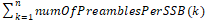 	“n” equals to the number of numberOfPreamblesSentOnSSB-r16 IEs in all PerRASSBInfo-r16 IEs in the RA-Report-r16,	“numOfPreamblesPerSSB” equals to numberOfPreamblesSentOnSSB-r16 attribute in PerRASSBInfo-r16 IE, See TS 38.331 [20] clause 6.2.2.d)	Each measurement is an integer value.  e)	RACH.PreambleDist.Binwhere Bin is to identify the bins associated with the number of preambles sent.NOTE:	The number of Bins and the range for each bin is left to implementation.f)	NRCellDU.g)	Valid for packet switched traffic.h)	5GS.i)	One usage of this measurement is to support RACH optimization management, see TS 28.313 [30].5.1.1.20.4	Distribution of RACH access delaya)	This measurement provides an estimate of the distribution of the RACH access delay, that is the interval from the time a UE sends its first RACH preamble until the UE is connected to the network. The measurement is incremented each time a UEInformationResponse-r16 message containing a RA-ReportList-r16 IE (see TS 38.331 [20]) is received.b)	CC.c)	Each of the RA-Report-r16 IEs in the RA-ReportList-r16 increments the measurement bin that is identified by Bin, where Bin corresponds to the UE RACH access delay for that particular RA-Report-r16 received from UE. The access delay is estimated based on the value of numberOfPreamblesSentOnSSB-r16 IE and contentionDetected-r16 IE in PerRAAttemptInfo-r16, where numberOfPreamblesSentOnSSB-r16 IE and PerRAAttemptInfo-r16 IE are contained in PerRASSBInfo-r16 IE. See TS 38.331 [20] clause 6.2.2.NOTE:	The estimate of the access delay is left to implementation.d)	Each measurement is an integer value.  e)	RACH.AccessDelayDist.Binwhere Bin is to identify the bins associated with the RACH access delay.NOTE:	Bin and the range for each bin is left to implementation.f)	NRCellDU.g)	Valid for packet switched traffic.h)	5GS.i)	One usage of this measurement is to support RACH optimization management, see TS 28.313 [30].5.1.1.21	Intra-NRCell SSB Beam switch Measurement5.1.1.21.1	Number of requested Intra-NRCell SSB Beam switch executionsa)  This measurement provides the number of outgoing intra-NRCell SSB Beam switch executions requested by the source SSB Beam in an NRCell in case the beam switch function is enabled (see 3GPP TS 38.331[20]). b)  CC.c) On transmission of tci-StatesPDCCH-ToAddList in MAC CE to the UE triggering the switch from the source SSB Beam to the target SSB Beam, indicating the attempt of an outgoing intra-NRCell SSB Beam switch (see 3GPP TS 38.321 [32]), the counter is stepped by 1. d)	A single integer value.e)	MR.IntraCellSSBSwitchReqf)	Beamg)	Valid for packet switched traffich)	5GSi) 	One usage of this performance measurements is for performance assurance. This measurement is only applicable when the beam switch function is activated.5.1.1.21.2	Number of successful Intra-NRCell SSB  Beam switch executionsa)	This measurement provides the number of successful intra-NRcell SSB Beam switch executions received by the source SSB Beam in case the beam switch function is enabled (see 3GPP TS 38.331[20]). b)	CCc)	On reception of HARQ ACK in MAC CE from the UE to the target SSB Beam indicating a successful intra-NRCell SSB Beam switch (see 3GPP TS 38.321 [32]), the counter is stepped by 1.d)	A single integer value.e)	MR.IntrCellSuccSSBSwitchf)	Beamg)	Valid for packet switched traffich)	5GSi) 	One usage of this performance measurements is for performance assurance. This measurement is only applicable when the beam switch function is activated.5.1.1.22	RSRP Measurement5.1.1.22.1	SS-RSRP distribution per SSBa)  This measurement provides the distribution of SS-RSRP per SSB (see TS 38.215 [34]) received by gNB from UEs in the cell when SS-RSRP is used for L1-RSRP as configured by reporting configurations as defined in TS 38.214 [33], in case  the L1-RSRP report function is enabled. b)  CC.c)  This measurement is obtained by incrementing the appropriate measurement bin using measured quantity value   (See Table 10.1.6.1-1 in TS 38.133 [35]) when a  RSRP value is reported by a UE when SS-RSRP is used for L1-RSRP as configured by reporting configurations as defined in TS 38.214 [33]. d)  A set of integer.e)  L1M.SS-RSRP.BinXwhere X represents  the range of  Measured quantity  SS-RSRP value (-140 to -40 dBm)NOTE: Number of bins and the range for each bin is left to implementation. f)	Beamg)	Valid for packet switched traffic h)	5GS5.1.1.23	Number of Active Ues5.1.1.23.1	Number of Active UEs in the DL per cella)	This measurement provides the mean number of active DRBs for UEs in an NRCellDU. The measurement is optionally split into subcounters per QoS level (mapped 5QI or/and QCI in NR option 3) and subcounters per S-NSSAI. b)	DER (n=1).c)	This measurement is defined according to measurement "Mean number of Active UEs in the DL per QoS level per cell" in TS 38.314 [29]. Separate counters are optionally maintained for each mapped 5QI (or/and QCI for option 3) and for each S-NSSAI. d)	The number of measurements is equal to one. If the optional QoS level measurement is perfomed, the number of measurements is equal to the number of mapped 5QIs (or/and number of QCI for option 3), and the number of S-NSSAIs.e)	The measurement name has the form DRB.MeanActiveUeDl, 
DRB. MeanActiveUeDl.QOS where QOS identifies the target quality of service class, and
DRB. MeanActiveUeDl.SNSSAI, where SNSSAI identifies the S-NSSAI.f)	NRCellDU.g)	Valid for packet switched traffic.h)	5GS.i)	One usage of this measurement is for performance assurance within integrity area (user plane connection quality).5.1.1.23.2	Max number of Active UEs in the DL per cella)	This measurement provides the max number of active DRBs for UEs in an NRCellDU.  The measurement is optionally split into subcounters per QoS level (mapped 5QI or/and QCI in NR option 3) and subcounters per S-NSSAI. b)	DER (n=1).c)	This measurement is defined according to measurement "Max number of Active UEs in the DL per QoS level per cell" in TS 38.314 [29]. Separate counters are optionally maintained for each mapped 5QI (or/and QCI for option 3) and for each S-NSSAI. d)	The number of measurements is equal to one. If the optional QoS level measurement is perfomed, the number of measurements is equal to the number of mapped 5QIs (or/and number of QCI for option 3), and the number of S-NSSAIs.e)	The measurement name has the form DRB.MaxActiveUeDl, 
DRB.MaxActiveUeDl.QOS where QOS identifies the target quality of service class, and
DRB.MaxActiveUeDl.SNSSAI, where SNSSAI identifies the S-NSSAI.f)	NRCellDU.g)	Valid for packet switched traffic.h)	5GS.i)	One usage of this measurement is for performance assurance within integrity area (user plane connection quality).5.1.1.23.3	Number of Active UEs in the UL per cella)	This measurement provides the mean number of active DRBs for UEs in an NRCellDU.  The measurement is optionally split into subcounters per QoS level (mapped 5QI or/and QCI in NR option 3) and subcounters per S-NSSAI. b)	DER (n=1)c)	This measurement is defined according to measurement "Mean number of Active UEs in the UL per QoS level per cell" in TS 38.314 [29]. Separate counters are optionally maintained for each mapped 5QI (or/and QCI for option 3) and for each S-NSSAI. d)	The number of measurements is equal to one. If the optional QoS level measurement is perfomed, the number of measurements is equal to the number of mapped 5QIs (or/and number of QCI for option 3), and the number of S-NSSAIs.e)	The measurement name has the form DRB.MeanActiveUeUl, 
DRB.MeanActiveUeUl.QOS where QOS identifies the target quality of service class, and
DRB.MeanActiveUeUl.SNSSAI, where SNSSAI identifies the S-NSSAI.f)	NRCellDU.g)	Valid for packet switched traffic.h)	5GS.i)	One usage of this measurement is for performance assurance within integrity area (user plane connection quality).5.1.1.23.4	Max number of Active UEs in the UL per cella)	This measurement provides the max number of active DRBs for UEs in an NRCellDU.  The measurement is optionally split into subcounters per QoS level (mapped 5QI or/and QCI in NR option 3) and subcounters per S-NSSAI. b)	DER (n=1)c)	This measurement is defined according to in RAN specification [x], measurement "Max number of Active UEs in the UL per QoS level per cell" in TS 38.314 [29]. Separate counters are optionally maintained for each mapped 5QI (or/and QCI for option 3) and for each S-NSSAI. d)	The number of measurements is equal to one. If the optional QoS level measurement is perfomed, the number of measurements is equal to the number of mapped 5QIs (or/and number of QCI for option 3), and the number of S-NSSAIs.e)	The measurement name has the form DRB.MaxActiveUeUl, 
DRB.MaxActiveUeUl.QOS where QOS identifies the target quality of service class, and
DRB.MaxActiveUeUl.SNSSAI, where SNSSAI identifies the S-NSSAI.f)	NRCellDU.g)	Valid for packet switched traffic.h)	5GS.i)	One usage of this measurement is for performance assurance within integrity area (user plane connection quality).5.1.1.24	5QI 1 QoS Flow Duration5.1.1.24.1	Average Normally Released Call (5QI 1 QoS Flow) Durationa)	This measurement provides the average value of normally released call (5QI 1 QoS Flow) duration. b)	CCc)	The measurement is done as an arithmetical average of the samples of normally released calls (5QI 1 QoS Flows) duration at the end of measurement period. Each sample is measured from the point in time the 5QI 1 QoS Flow has been successfully established via initial Context setup procedure (INITIAL CONTEXT SETUP RESPONSE message sent by NR CU cell to AMF according to 3GPP TS 38.413 [11]) or additional 5QI 1 QoS Flow setup procedure (PDU SESSION RESOURCE SETUP RESPONSE or a PDU SESSION RESOURCE MODIFY RESPONSE message sent by NR CU cell to AMF according to  3GPP TS 38.413 [11]) or incoming handover (HANDOVER REQUEST ACKNOWLEDGE sent by target NR CU cell to AMF in case of NG intra/inter-system handover or sent by target to source NR CU cell via Xn in case of Xn based handover according to 3GPP TS 38.413 [11]) till the point in time the 5QI 1 QoS Flow is released via gNB (UE CONTEXT RELEASE REQUEST message sent by NR CU cell to AMF according to 3GPP TS 38.413 [11])  or AMF initiated release procedure (UE CONTEXT RELEASE COMMAND or PDU SESSION RESOURCE RELEASE COMMAND or PDU SESSION RESOURCE MODIFY REQUEST message sent by AMF to NR CU cell according to 3GPP TS 38.413 [11)) or successful outgoing handover (UE CONTEXT RELEASE over Xn received from the target NG CU cell in case of Xn based handover or UE CONTEXT RELEASE COMMAND message sent by AMF to NR CU cell in case of NG intra/inter-system handover according to 3GPP TS 38.413 [11]) due to normal release cause. d)	Each measurement is an integer value (in milliseconds). e)	The measurement name has the form 5QI1QoSflow.Rel.Average.NormCallDuration.f)	NRCellCUg)	Valid for packet switched traffich)	5GS  i)	Possible normal release causes according to 3GPP TS 38.413 [11] are the following ones: "Normal Release", "Deregister", "User inactivity", “Release due to CN-detected mobility", "Handover Cancelled", "Partial handover", "Successful handover".5.1.1.24.2	Average Abnormally Released Call (5QI 1 QoS Flow) Durationa)	This measurement provides the average value of abnormally released call (5QI 1 QoS Flow) duration.  b)	CCc)	The measurement is done as an arithmetical average of the samples of normally released calls (5QI 1 QoS Flows) duration at the end of measurement period. Each sample is measured from the point in time the 5QI 1 QoS Flow has been successfully established via initial Context setup procedure (INITIAL CONTEXT SETUP RESPONSE message sent by NR CU cell to AMF according to 3GPP TS 38.413 [11]) or additional 5QI 1 QoS Flow setup procedure (PDU SESSION RESOURCE SETUP RESPONSE or a PDU SESSION RESOURCE MODIFY RESPONSE message sent by NR CU cell to AMF according to  3GPP TS 38.413 [11]) or incoming handover (HANDOVER REQUEST ACKNOWLEDGE sent by target NR CU cell to AMF in case of NG intra/inter-system handover or sent by target to source NR CU cell via Xn in case of Xn based handover according to 3GPP TS 38.413 [11]) till the point in time the 5QI 1 QoS Flow is released via gNB (UE CONTEXT RELEASE REQUEST message sent by NR CU cell to AMF according to 3GPP TS 38.413 [11])  or AMF initiated release procedure (UE CONTEXT RELEASE COMMAND, PDU SESSION RESOURCE RELEASE COMMAND or PDU SESSION RESOURCE MODIFY REQUEST message sent by AMF to NR CU cell according to 3GPP TS 38.413 [11)) due to abnormal release cause. d)	Each measurement is an integer value (in milliseconds). e)	The measurement name has the form 5QI1QoSflow.Rel.Average.AbnormCallDuration.f)	NRCellCU
g)	Valid for packet switched traffich)	5GS i)	Possible abnormal release causes are given in 3GPP TS 38.413 [11] except for the following causes: "Normal Release", "Deregister", "User inactivity", “Release due to CN-detected mobility", "Handover Cancelled", "Partial handover", "Successful handover".5.1.1.25	Measurements related to MRO5.1.1.25.1	Handover failures related to MRO for intra-system mobility a)	This measurement provides the number of handover failure events related to MRO detected during the intra-system mobility within 5GS, see TS 38.300 [41] clause 15.5.2. The measurement includes separate counters for various handover failure types, classified as "Intra-system too early handover”, "Intra-system too late handover" and "Intra-system handover to wrong cell".b)	CC.c)	The measurements of too early handovers, too late handovers and handover to wrong cell events are obtained respectively by accumulating the number of failure events detected by gNB during the intra-system mobility within 5GS.d)	Each measurement is an integer value.  f)	NRCellCU.NRCellRelationg)	Valid for packet switched traffic.h)	5GS.i)	One usage of this measurement is to support MRO (see TS 28.313 [30]).5.1.1.25.2	Handover failures related to MRO for inter-system mobility a)	This measurement provides the number of handover failure events delated to MRO detected during the inter-system mobility from 5GS to EPS, see TS 38.300 [41] clause 15.5.2. The measurement includes separate counters for various handover failure types, classified as "Inter-system too early handover" and "Inter-system too late handover".b)	CC.c)	The measurements of too early handovers and too late handovers events are obtained respectively by accumulating the number of failure events detected by gNB during the inter-system mobility from 5GS to EPS. d)	Each measurement is an integer value.  f)	NRCellCU.EutranRelationg)	Valid for packet switched traffic.h)	5GS.i)	One usage of this measurement is to support MRO (see TS 28.313 [30]).5.1.1.25.3	Unnecessary handovers for Inter-system mobilitya)	This measurement provides the number of unnecessary handover events detected during the inter-system mobility from 5GS to EPS, see TS 38.300 [41] clause 15.5.2. An example of unnecessary handover occurred when a UE handed over from NG-RAN to other system (e.g. UTRAN) even though quality of the NG-RAN coverage was sufficient.b)	CC.c)	The measurement of unnecessary handovers is obtained by accumulating the number of failure events detected gNB during the inter-system mobility from 5GS to EPS. d)	Each measurement is an integer value.  e)	HO.InterSys.Unnecessaryg)	Valid for packet switched traffic.h)	5GS.i)	One usage of this measurement is to support MRO (see TS 28.313 [30]).5.1.1.25.4	Handover ping-pong for inter-system mobility a)	This measurement provides the number of handover ping-pong events detected during the inter-system mobility from 5GS to EPS, see TS 38.300 [41] clause 15.5.2. An example of handover ping-pong occurred when a UE is handed over from a cell in a source system (e.g. NG-RAN) to a cell in a target system different from the source system (e.g. E-UTRAN), then within a predefined limited time the UE is handed over back to a cell in the source system, while the coverage of the source system was sufficient for the service used by the UE.b)	CC.c)	The measurement of handover ping-pong events is obtained by accumulating the number of failure events detected by gNB during the inter-system mobility from 5GS to EPS. d)	Each measurement is an integer value.  e)	HO.InterSys.Ping-pongg)	Valid for packet switched traffic.h)	5GS.i)	One usage of this measurement is to support MRO (see TS 28.313 [30]).5.1.1.26	PHR Measurement5.1.1.26.1	Type 1 power headroom distributiona) This measurement provides a bin distribution (histogram) of Type 1 power headroom (See in TS 38.321 [32]) measurements.b)	CC.c)	 This measurement is obtained by incrementing the appropriate measurement bin using Type1 power headroom value when GNB received Type1 power headroom contained in Single Entry PHR MAC CE or Multiple Entry PHR MAC CE (See in TS 38.321 [32]) for period headroom report from UE. d)	A set of integer.e)	L1M.PHR1.BinXwhere X represents the range of PHR value (-32 ...+38 dB) (See in TS 38.133 [32])NOTE: Number of bins and the range for each bin is left to implementation. f)	NRCELLDUg)	Valid for packet switched traffic h)	5GS5.1.1.27	Paging Measurement5.1.1.27.1	Number of CN Initiated paging records received by the gNB-CU a) This measurement provides number of CN Initiated paging records received by the gNB-CU.b) CC.c) Reception of a PAGING message from AMF, (See in TS 38.413 [11]).d)  A single integer value.e)  PAG.ReceivedNbrCnInitiated.f)	GNBCUCPFunctiong)	Valid for packet switched traffic h)	5GS5.1.1.27.2	Number of NG-RAN Initiated paging records received by the gNB-CUa) This measurement provides number of NG-RAN Initiated paging records received by the gNB-CU.b) CC.c) Reception of a RAN-PAGING message from NG-RAN (See inTS 38.304[37] and TS 38.423[13]).d)  A single integer value.e)  PAG.ReceivedNbrRanIntiated.f)	GNBCUCPFunctiong)	Valid for packet switched traffic h)	5GS5.1.1.27.3	Number of paging records received by the NRCellDU a) This measurement provides number of paging records received by gNB-DU which shall perform paging of the UE in cells which belong to cells as indicated in the Paging Cell List IE (See in TS 38.473 [6]).b) CC.c) Reception of a PAGING message from gNB-CU, (See in TS 38.473 [6]).d)  A single integer value.e)  PAG.ReceivedNbr.f)	NRCellDUg)	Valid for packet switched traffic h)	5GS5.1.1.27.4	Number of CN Initiated paging records discarded at the gNB-CU a)	This measurement provides number of CN Initiated paging records discarded at the gNB-CU.b)	CC.c)	Reception of a PAGING message from AMF, (See in TS 38.413 [11]) that is discarded at the gNB-CU.d)	A single integer value.e)	PAG.DiscardedNbrCnInitiatedf)	GNBCUCPFunctiong)	Valid for packet switched traffic h)	5GS5.1.1.27.5	Number of NG-RAN Initiated paging records discarded at the gNB-CU a)	This measurement provides number of NG-RAN Initiated paging records discarded at the gNB-CU.b)	CC.c)	 Reception of a RAN PAGING message from NG-RAN (See inTS 38.304 [37] and TS 38.423 [13]) that is discarded at the gNB-CU.d)	A single integer value.e)	PAG.DiscardedNbrRanInitiatedf)	GNBCUCPFunctiong)	Valid for packet switched traffic h)	5GS5.1.1.27.6	Number of paging records discarded at the NRCellDUa)	This measurement provides number of paging records discarded at gNB-DU in cells as indicated in the Paging Cell List IE (See in TS 38.473 [6]).b)	CC.c)	Reception of a PAGING message from gNB-CU, (See in TS 38.473 [6]) that is discarded at the gNB-DUd)	A single integer value.e)	PAG.DiscardedNbrf)	NRCellDUg)	Valid for packet switched traffic h)	5GS5.1.1.28	SSB beam related Measurement5.1.1.28.1	Number of UE related the SSB beam Index (mean)a) This measurement provides number of UE related the SSB beam index.b) CC.c) The measurement is obtained by sampling at a pre-defined interval, the number of UE related SSB beam index, and then taking the arithmetic mean. The UE related beam index which maintained by UE random access and handover and beam switch in case the beam switch function is enabled (see 3GPP TS 38.331[20]).d)  A single integer value.e)  L1M.SSBBeamRelatedUeNbr.f) Beamg)	Valid for packet switched traffic h)	5GSi) One usage of this performance measurements is for performance assurance. This measurement is only applicable when the beam switch function is activated.5.1.1.29	Transmit power utilization measurements5.1.1.29.1	Maximum transmit power of NR cella)	This measurement provides the maximum carrier transmit power in the measurement granularity interval.b)	SI.c)	This measurement is obtained by retaining the maximum value of the total carrier power transmitted in the cell within the measurement granularity period. The power includes all radio power transmitted, included common channels, traffic channels, control channels. The value is expressed in dBm. d)	Float in dBm.e) CARR.MaxTxPwrf)	NRCellDU.g)	Valid for packet switched traffic.h)	5GS.5.1.1.29.2	Mean transmit power of NR cella)	This measurement provides the mean carrier transmit power in the measurement granularity interval.b)	SI.c)	This measurement is obtained by retaining the mean value of the total carrier power transmitted in the cell within the measurement granularity period. The power includes all radio power transmitted, included common channels, traffic channels, control channels. The value is expressed in dBm. d)	Float in dBm.e) CARR.MeanTxPwrf)	NRCellDU.g)	Valid for packet switched traffic.h)	5GS.5.1.2	Performance measurements valid only for non-split gNB deployment scenario5.1.2.1	PDCP Data Volume5.1.2.1.1	DL PDCP SDU Data Volume Measurements5.1.2.1.1.1	DL Cell PDCP SDU Data VolumeThis measurement provides the Data Volume (amount of PDCP SDU bits) in the downlink delivered to PDCP layer. The measurement is calculated per PLMN ID and per QoS level (mapped 5QI) and per S-NSSAI. 
The unit is Mbit.b)	CC.c)	This measurement is obtained by counting the number of bits entering the NG-RAN PDCP layers. The measurement is performed at the PDCP SDU level. The measurement is performed per configured PLMN ID and per QoS level (mapped 5QI) and per S-NSSAI. d)	Each measurement is an integer value representing the number of bits measured in Mbits (1MBits=1000*1000 bits). The number of measurements is equal to the number of PLMNs multiplied by the number of QoS levels multiplied by the number of S-NSSAIs.
[Total no. of measurement instances] x [no. of filter values for all measurements] (DL and UL) ≤ 100.e)	The measurement name has the form DRB.PdcpSduVolumeDL_Filter.Where filter is a combination of PLMN ID and QoS level and S-NSSAI.Where PLMN ID represents the PLMN ID, QoS representes the mapped 5QI or the QCI level, and SNSSAI represents S-NSSAI. f)	NRCellCU.g)	Valid for packet switched traffic.h)	5GS .i)	One usage of this measurement is for performance assurance within integrity area (user plane connection quality) and in the energy efficency (EE) area. NRCellCU in non-split NG-RAN deployment scenarios represents NRCell.5.1.2.1.1.2	DL Cell PDCP SDU Data Volume on X2 Interface This measurement provides the Data Volume (amount of PDCP SDU bits) in the downlink delivered on X2 interface in DC-scenarios. The measurement is calculated per PLMN ID and per QoS level (mapped 5QI or QCI in NR option 3). 
The unit is Mbit.b)	CC.c)	This measurement is obtained by counting the number of bits transferred in the downlink through X2 interface. The measurement is performed at the PDCP SDU level. The measurement is performed per configured PLMN ID and per QoS level (mapped 5QI or QCI in NR option 3). d)	Each measurement is an integer value representing the number of bits measured in Mbits (1MBits=1000*1000 bits). The number of measurements is equal to the number of PLMNs multiplied by the number of QoS levels.
[Total no. of measurement instances] x [no. of filter values for all measurements] (DL and UL) ≤ 100.e)	The measurement name has the form DRB.PdcpSduVolumeX2DL_Filter.Where filter is a combination of PLMN ID and QoS level.Where PLMN ID represents the PLMN ID, QoS representes the mapped 5QI or the QCI level. f)	NRCellCU.g)	Valid for packet switched traffic..h)	5GS.i)	One usage of this measurement is for performance assurance within integrity area (user plane connection quality) and in the energy efficency (EE) area. NRCellCU in non-split NG-RAN deployment scenarios represents NRCell.5.1.2.1.1.3	DL Cell PDCP SDU Data Volume on Xn Interface This measurement provides the Data Volume (amount of PDCP SDU bits) in the downlink delivered on Xn interface . The measurement is calculated per PLMN ID and per QoS level (mapped 5QI) and per S-NSSAI. 
The unit is Mbit.b)	CC.c)	This measurement is obtained by counting the number of bits transferred in the downlink through Xn interface. The measurement is performed at the PDCP SDU level. The measurement is performed per configured PLMN ID and per QoS level (mapped 5QI) and per S-NSSAI. d)	Each measurement is an integer value representing the number of bits measured in Mbits (1MBits=1000*1000 bits). The number of measurements is equal to the number of PLMNs multiplied by the number of QoS levels multiplied by the number of S-NSSAIs.
[Total no. of measurement instances] x [no. of filter values for all measurements] (DL and UL) ≤ 100.e)	The measurement name has the form DRB.PdcpSduVolumeXnDL_Filter.
Where filter is a combination of PLMN ID and QoS level and S-NSSAI.Where PLMN ID represents the PLMN ID, QoS representes the mapped 5QI or the QCI level, and SNSSAI represents S-NSSAI. f)	NRCellCU.g)	Valid for packet switched traffic.h)	5GS.i)	One usage of this measurement is for performance assurance within integrity area (user plane connection quality) and in the energy efficency (EE) area. NRCellCU in non-split NG-RAN deployment scenarios represents NRCell.5.1.2.1.2	UL PDCP SDU Data Volume Measurements5.1.2.1.2.1	UL Cell PDCP SDU Data VolumeThis measurement provides the Data Volume (amount of PDCP SDU bits) in the uplink delivered from PDCP layer to higher layers. The measurement is calculated per PLMN ID and per QoS level (mapped 5QI) and per S-NSSAI. 
The unit is Mbit.b)	CC.c)	This measurement is obtained by counting the number of bits delivered from PDCP layer to higher layers. The measurement is performed at the PDCP SDU level. The measurement is performed per configured PLMN ID and per QoS level (mapped 5QI) and per S-NSSAI. d)	Each measurement is an integer value representing the number of bits measured in Mbits (1MBits=1000*1000 bits). The number of measurements is equal to the number of PLMNs multiplied by the number of QoS levels multiplied by the number of S-NSSAIs.
[Total no. of measurement instances] x [no. of filter values for all measurements] (DL and UL) ≤ 100.e)	The measurement name has the form DRB.PdcpSduVolumeUL_Filter.
Where filter is a combination of PLMN ID and QoS level and S-NSSAI.Where PLMN ID represents the PLMN ID, QoS representes the mapped 5QI or the QCI level, and SNSSAI represents S-NSSAI. f)	NRCellCU.g)	Valid for packet switched traffic.h)	5GS.i)	One usage of this measurement is for performance assurance within integrity area (user plane connection quality) and in the energy efficency (EE) area. NRCellCU in non-split NG-RAN deployment scenarios represents NRCell.5.1.2.1.2.2	UL Cell PDCP SDU Data Volume on X2 Interface This measurement provides the Data Volume (amount of PDCP SDU bits) in the uplink delivered on X2 interface in NSA scenarios. The measurement is calculated per PLMN ID and per QoS level (mapped 5QI or QCI in NR option 3). 
The unit is Mbit.b)	CCc)	This measurement is obtained by counting the number of bits transferred in the uplink through X2 interface. The measurement is performed at the PDCP SDU level. The measurement is performed per configured PLMN ID and per QoS level (mapped 5QI or QCI in NR option 3). d)	Each measurement is an integer value representing the number of bits measured in Mbits (1MBits=1000*1000 bits). The number of measurements is equal to the number of PLMNs multiplied by the number of QoS levels.
[Total no. of measurement instances] x [no. of filter values for all measurements] (DL and UL) ≤ 100.e)	The measurement name has the form DRB.PdcpSduVolumeX2UL_Filter.Where filter is a combination of PLMN ID and QoS level.Where PLMN ID represents the PLMN ID, QoS representes the mapped 5QI or the QCI level. f)	NRCellCU.g)	Valid for packet switched traffic.h)	5GS. i)	One usage of this measurement is for performance assurance within integrity area (user plane connection quality) and in the energy efficency (EE) area. NRCellCU in non-split NG-RAN deployment scenarios represents NRCell.5.1.2.1.2.3	UL Cell PDCP SDU Data Volume on Xn Interface This measurement provides the Data Volume (amount of PDCP SDU bits) in the uplink delivered on Xn interface in SA scenarios. The measurement is calculated per PLMN ID and per QoS level (mapped 5QI) and per S-NSSAI. 
The unit is Mbit.b)	CC.c)	This measurement is obtained by counting the number of bits transferred in the uplink through Xn interface. The measurement is performed at the PDCP SDU level. The measurement is performed per configured PLMN ID and per QoS level (mapped 5QI) and per S-NSSAI. d)	Each measurement is an integer value representing the number of bits measured in Mbits (1MBits=1000*1000 bits). The number of measurements is equal to the number of PLMNs multiplied by the number of QoS levels multiplied by the number of S-NSSAIs.
[Total no. of measurement instances] x [no. of filter values for all measurements] (DL and UL) ≤ 100.e)	The measurement name has the form DRB.PdcpSduVolumeXnUL_Filter.Where filter is a combination of PLMN ID and QoS level and S-NSSAI.Where PLMN ID represents the PLMN ID, QoS representes the mapped 5QI or the QCI level, and SNSSAI represents S-NSSAI. f)	NRCellCU.g)	Valid for packet switched traffic..h)	5GS.i)	One usage of this measurement is for performance assurance within integrity area (user plane connection quality) and in the energy efficency (EE) area. NRCellCU in non-split NG-RAN deployment scenarios represents NRCell.5.1.3	Performance measurements valid for split gNB deployment scenario 5.1.3.1	Packet Loss Rate5.1.3.1.1	UL PDCP SDU Loss Ratea)	This measurement provides the fraction of PDCP SDU packets which are not successfully received at gNB-CU-UP. It is a measure of the UL packet loss including any packet losses in the air interface, in the gNB-CU and on the F1-U interface.  Only user-plane traffic (DTCH) and only PDCP SDUs that have entered PDCP (and given a PDCP sequence number) are considered.  The measurement is optionally split into subcounters per QoS level (mapped 5QI or QCI in NR option 3), and subcounters per supported S-NSSAI.b)	SI.c)	This measurement is obtained as:  1000000* Number of missing UL PDCP sequence numbers, representing packets that are not delivered to higher layers, of a data radio bearer, divided by Total number of UL PDCP sequence numbers (also including missing sequence numbers) of a bearer, starting from the sequence number of the first packet delivered by UE PDCP to gNB-CU-UP until the sequence number of the last packet. If transmission of a packet might continue in another cell, it shall not be included in this count. Separate counters are optionally maintained for mapped 5QI (or QCI for NR option 3) and per supported S-NSSAI.d)	Each measurement is an integer value representing the loss rate multiplied by 1E6. The number of measurements is equal to one. If the optional QoS and S-NSSAI level measurements are perfomed, the measurements are equal to the number of mapped 5QIs and the number of supported S-NSSAIs.  e)	The measurement name has the form DRB.PacketLossRateUl and optionally DRB.PacketLossRateUl.QOS where QOS identifies the target quality of service class, and DRB.PacketLossRateUl.SNSSAI where SNSSAI identifies the S-NSSAI.f)	GNBCUUPFunction.NRCellCU.g)	Valid for packet switched traffic.h)	5GS.i)	One usage of this measurement is for performance assurance within integrity area (user plane connection quality). NRCellCU measurement applies only for 2-split deployment.5.1.3.1.2	UL F1-U Packet Loss Ratea)	This measurement provides the fraction of PDCP SDU packets which are not successfully received at gNB-CU-UP. It is a measure of the UL packet loss on the F1-U interface.  The measurement is optionally split into subcounters per QoS level (mapped 5QI or QCI in NR option 3) and subcounters per supported S-NSSAI.b)	SIc)	This measurement is obtained as:  1000000* Number of missing UL GTP sequence numbers (TS 29.281), representing packets that are not delivered to higher layers, of a data radio bearer, divided by Total number of UL GTP sequence numbers (also including missing sequence numbers) of a bearer, starting from the GTP sequence number of the first packet delivered by gNB-DU to gNB-CU-UP until the GTP sequence number of the last packet. Separate counters are optionally maintained for mapped 5QI (or QCI for option 3) and per supported S-NSSAI.d)	Each measurement is an integer value representing the loss rate multiplied by 1E6. The number of measurements is equal to one. If the optional QoS and S-NSSAI level measurement are perfomed, the measurements are equal to the number of mapped 5QIs and the number of supported S-NSSAIs.e)	The measurement name has the form DRB.F1UpacketLossRateUl and optionally DRB.F1UPacketLossRateUl.QOS where QOS identifies the target quality of service class, and DRB.F1UPacketLossRateUl.SNSSAI where SNSSAI identifies the S-NSSAI.f)	GNBCUUPFunctiong)	Valid for packet switched traffich)	5GSi)	One usage of this measurement is for performance assurance within integrity area (user plane connection quality).5.1.3.1.3	DL F1-U Packet Loss Ratea)	This measurement provides the fraction of PDCP SDU packets which are not successfully received at the gNB-DU). It is a measure of the DL packet loss on the F1-U interface. The measurement is optionally split into subcounters per QoS level (mapped 5QI or QCI in NR option 3), and subcounters per supported S-NSSAI.b)	SIc)	This measurement is obtained as:  1000000* Number of missing DL GTP sequence numbers (TS 29.281), representing packets that are not delivered to lower layers, of a data radio bearer, divided by Total number of UL GTP sequence numbers (also including missing sequence numbers) of a bearer, starting from the sequence number of the first packet delivered by gNB-CU-UP to gNB-DU until the GTP sequence number of the last packet. Separate counters are optionally maintained for mapped 5QI (or QCI for NR option 3) and per supported S-NSSAI. d)	Each measurement is an integer value representing the loss rate multiplied by 1E6. The number of measurements is equal to one. If the optional QoS and S-NSSAI level measurement are perfomed, the measurements are equal to the number of mapped 5QIs and the number of supported S-NSSAIs. e)	The measurement name has the form DRB.F1UpacketLossRateDl .and optionally DRB.F1UPacketLossRateDl.QOS where QOS identifies the target quality of service class, and DRB.F1UPacketLossRateDl.SNSSAI where SNSSAI identifies the S-NSSAI.f)	NRCellDUg)	Valid for packet switched traffich)	5GSi)	One usage of this measurement is for performance assurance within integrity area (user plane connection quality).5.1.3.2	Packet Drop Rate5.1.3.2.1	DL PDCP SDU Drop rate in gNB-CU-UPa)	This measurement provides the fraction of PDCP SDU packets which are dropped on the downlink, due to high traffic load, traffic management etc in the gNB-CU-UP. Only user-plane traffic (DTCH) is considered. A dropped packet is one whose context is removed from the gNB-CU-UP without any part of it having been transmitted on the F1-U or Xn-U or X2-U interface. The measurement is optionally split into subcounters per QoS level (mapped 5QI or QCI in NR option 3), and subcounters per supported S-NSSAI.NOTE: this measurement may include packets that were supposed to be sent via the eUtran air interface if using NR split bearer option 3, 4 or 7.b)	SI. c)	This measurement is obtained as: 1000000*Number of DL packets, for which no part has been transmitted over the F1-U or Xn-U or X2-U interface, of a data radio bearer, that are discarded in the PDCP layer, divided by Number of DL packets for data radio bearers that has entered PDCP upper SAP. Separate counters are optionally maintained for mapped 5QI (or QCI for NR option 3) and per supported S-NSSAI.d)	Each measurement is an integer value representing the drop rate multiplied by 1E6. The number of measurements is equal to one. If the optional QoS and S-NSSAI level measurement are perfomed, the measurements are equal to the number of mapped 5QIs and the number of supported S-NSSAIs.   e)	The measurement name has the form DRB.PdcpPacketDropRateDl and optionally DRB.PdcpPacketDropRateDl.QOS 
where QOS identifies the target quality of service class, and DRB.PdcpPacketDropRateDl.SNSSAI where SNSSAI identifies the S-NSSAI.f)	GNBCUUPFunction.NRCellCU.g)	Valid for packet switched traffic. h)	5GS.i)	One usage of this measurement is for performance assurance within integrity area (user plane connection quality). NRCellCU measurement applies only for 2-split deployment.5.1.3.2.2	DL Packet Drop Rate in gNB-DUa)	This measurement provides the fraction of RLC SDU packets which are dropped on the downlink, due to high traffic load, traffic management etc in the gNB-DU. Only user-plane traffic (DTCH) is considered. A dropped packet is one whose context is removed from the gNB-DU without any part of it having been transmitted on the air interface. The measurement is optionally split into subcounters per QoS level (mapped 5QI or QCI in NR option 3), and subcounters per supported S-NSSAI.b)	SI.c)	This measurement is obtained as: 1000000*Number of DL packets, for which no part has been transmitted over the air, of a data radio bearer, that are discarded in the gNB-DU divided by Number of DL packets for data radio bearers that were received from gNB-CU-UP. Separate counters are optionally maintained for mapped 5QI (or QCI for NR option 3) and per supported S-NSSAI.d)	Each measurement is an integer value representing the drop rate multiplied by 1E6. The number of measurements is equal to one. If the optional QoS and S-NSSAI level measurement are perfomed, the measurements are equal to the number of mapped 5QIs and the number of supported S-NSSAIs. e)	The measurement name has the form DRB.RlcPacketDropRateDl and optionally DRB.RlcPacketDropRateDl.QOS 
where QOS identifies the target quality of service class, and DRB.RlcPacketDropRateDl.SNSSAI where SNSSAI identifies the S-NSSAI.f)	NRCellDU.g)	Valid for packet switched traffic.h)	5GS.i)	One usage of this measurement is for performance assurance within integrity area (user plane connection quality).5.1.3.3	Packet delay5.1.3.3.1	Average delay DL in CU-UPa)	This measurement provides the average (arithmetic mean) PDCP SDU delay on the downlink within the gNB-CU-UP, for all PDCP packets. The measurement is optionally split into subcounters per QoS level (mapped 5QI or QCI in NR option 3) and subcounters per S-NSSAI.b)	DER (n=1)c)	This measurement is obtained as: sum of (time when sending a PDCP SDU to the gNB-DU at the egress PDCP layer on F1-U/Xn-U, minus time of arrival of the same packet at NG-U ingress IP termination) divided by total number of PDCP SDUs arriving at NG-U ingress IP termination. Separate counters are optionally maintained for each mapped 5QI (or QCI for option 3) and for each S-NSSAI.d)	Each measurement is a real representing the mean delay in 0.1 millisecond. The number of measurements is equal to one. If the optional QoS level subcounters and S-NSSAI subcounters are, the number of measurements is equal to sum of the number of mapped 5QIs and S-NSSAIs. e)	The measurement name has the form DRB.PdcpSduDelayDl, 
optionally DRB.PdcpSduDelayDl.QOS where QOS identifies the target quality of service class, and
optionally DRB.PdcpSduDelayDl.SNSSAI, where SNSSAI identifies the S-NSSAI. f)	GNBCUUPFunctiong)	Valid for packet switched traffich)	5GSi)	One usage of this measurement is for performance assurance within integrity area (user plane connection quality).5.1.3.3.2	Average delay DL on F1-Ua)	This measurement provides the average (arithmetic mean) GTP packet delay DL on the F1-U interface. The measurement is optionally split into subcounters per QoS level (mapped 5QI or QCI in NR option 3) and subcounters per S-NSSAI.b)	DER (n=1)c)	This measurement is obtained as: the time when receiving a GTP packet from the gNB-DU at the egress GTP termination, minus time when sending the same packet to gNB-DU at the GTP ingress termination, minus feedback delay time in gNB-DU, obtained result is divided by two. Separate counters are optionally maintained for each mapped 5QI (or QCI for option 3) and for each S-NSSAI.d)	Each measurement is a real representing the mean delay in 0.1 millisecond. The number of measurements is equal to one. If the optional QoS level measurement is perfomed, the number of measurements is equal to the number of mapped 5QIs. e)	The measurement name has the form DRB.PdcpF1DelayDl, 
optionally DRB.GtpF1DelayDl.QOS where QOS identifies the target quality of service, and
optionally DRB.GtpF1DelayDl.SNSSAI, where SNSSAI identifies the S-NSSAI.f)	GNBCUUPFunctiong)	Valid for packet switched traffich)	5GSi)	One usage of this measurement is for performance assurance within integrity area (user plane connection quality).NOTE : The NR RAN container (DL USER DATA/ DL DATA DELIVERY STATUS) carried in the GTP-U packet over the F1-U interface is used for the measurement.5.1.3.3.3	Average delay DL in gNB-DUa)	This measurement provides the average (arithmetic mean) RLC SDU delay on the downlink within the gNB-DU, for initial transmission of all RLC packets. The measurement is optionally split into subcounters per QoS level (mapped 5QI or QCI in NR option 3) and subcounters per S-NSSAI.b)	DER (n=1)c)	This measurement is obtained as: sum of (time when the last part of an RLC SDU was scheduled and sent to the MAC layer for transmission over the air, minus time of arrival of the same packet at the RLC ingress F1-U termination) divided by total number of RLC SDUs arriving at the RLC ingress F1-U termination. If the RLC SDU needs retransmission (for Acknowledged Mode) the delay will still include only one contribution (the original one) to this measurement. Separate counters are optionally maintained for each mapped 5QI (or QCI for option 3) and for each S-NSSAI. Each measurement is a real representing the mean delay in 0.1 millisecond. d)	The number of measurements is equal to one. If the optional QoS level measurement is perfomed, the number of measurements is equal to the number of mapped 5QIs. e)	The measurement name has the form DRB.RlcSduDelayDl, 
optionally DRB.RlcSduDelayDl.QOS where QOS identifies the target quality of service class, and
optionally DRB.RlcSduDelayDl.SNSSAI, where SNSSAI identifies the S-NSSAI.f)	NRCellDU.g)	Valid for packet switched traffic.h)	5GS.i)	One usage of this measurement is for performance assurance within integrity area (user plane connection quality).5.1.3.3.4	Distribution of delay DL in CU-UPa)	This measurement provides the distribution of PDCP SDU delay on the downlink within the gNB-CU-UP, for all PDCP packets. The measurement is split into subcounters per QoS level (mapped 5QI or QCI in NR option 3) and subcounters per S-NSSAI.b)	DER (n=1)c)	This measurement is obtained by 1) calculating the DL delay within the gNB-CU-UP for a PDCP SDU packet by: the time when sending a PDCP SDU to the gNB-DU at the egress PDCP layer on F1-U/Xn-U, minus time of arrival of the same packet at NG-U ingress IP termination; and 2) incrementing the corresponding bin with the delay range where the result of 1) falls into by 1 for the subcounters per QoS level (mapped 5QI or QCI in NR option 3) and subcunters per S-NSSAI. d)	Each measurement is an integer representing the number of PDCP SDU packets measured with the delay within the range of the bin.e)	DRB.PdcpSduDelayDlDist.Bin.QOS, where QOS identifies the target quality of service class, and Bin indicates a delay range which is vendor specific;
DRB.PdcpSduDelayDlDist.Bin.SNSSAI, where SNSSAI identifies the S-NSSAI, and Bin indicates a delay range which is vendor specific. f)	GNBCUUPFunctiong)	Valid for packet switched traffich)	5GSi)	One usage of this measurement is for performance assurance within integrity area (user plane connection quality).5.1.3.3.5	Distribution of delay DL on F1-Ua)	This measurement provides the distribution of GTP packet delay DL on the F1-U interface. The measurement is split into subcounters per QoS level (mapped 5QI or QCI in NR option 3) and subcounters per S-NSSAI.b)	DER (n=1)c)	This measurement is obtained by 1) calculating the DL delay on F1-U for a GTP packet by: the time when receiving a GTP packet delivery status message from the gNB-DU at the egress GTP termination, minus time when sending the same packet to gNB-DU at the GTP ingress termination, minus feedback delay time in gNB-DU, obtained result is divided by two; and 2) incrementing the corresponding bin with the delay range where the result of 1) falls into by 1 for the subcounters per QoS level (mapped 5QI or QCI in NR option 3) and subcunters per S-NSSAI. d)	Each measurement is an integer representing the number of GTP packets measured with the delay within the range of the bin.e)	DRB.GtpF1DelayDlDist.Bin.QOS where QOS identifies the target quality of service class, and Bin indicates a delay range which is vendor specific;
DRB.GtpF1DelayDlDist.Bin.SNSSAI, where SNSSAI identifies the S-NSSAI, and Bin indicates a delay range which is vendor specific.f)	GNBCUUPFunctiong)	Valid for packet switched traffich)	5GSi)	One usage of this measurement is for performance assurance within integrity area (user plane connection quality).5.1.3.3.6	Distribution of delay DL in gNB-DUa)	This measurement provides the distribution of RLC SDU delay on the downlink within the gNB-DU, for initial transmission of all RLC packets. The measurement is split into subcounters per QoS level (mapped 5QI or QCI in NR option 3) and subcounters per S-NSSAI.b)	DER (n=1)c)	This measurement is obtained by 1) calculating the delay on the downlink within the gNB-DU for a RLC SDU packet by: the time when the last part of an RLC SDU was scheduled and sent to the MAC layer for transmission over the air, minus time of arrival of the same packet at the RLC ingress F1-U termination; and 2) incrementing the corresponding bin with the delay range where the result of 1) falls into by 1 for the subcounters per QoS level (mapped 5QI or QCI in NR option 3) and subcunters per S-NSSAI. If the RLC SDU needs retransmission (for Acknowledged Mode) the delay will still include only one contribution (the original one) to this measurement.d)	Each measurement is an integer representing the number of RLC SDU packets measured with the delay within the range of the bin.e)	DRB.RlcSduDelayDlDist.Bin.QOS, where QOS identifies the target quality of service class, and Bin indicates a delay range which is vendor specific;
DRB.RlcSduDelayDlDist.Bin.SNSSAI, where SNSSAI identifies the S-NSSAI, and Bin indicates a delay range which is vendor specifics.f)	NRCellDU.g)	Valid for packet switched traffic.h)	5GS.i)	One usage of this measurement is for performance assurance within integrity area (user plane connection quality).5.1.3.4	IP Latency measurements5.1.3.4.1	General informationThis subclause  defines the DL latency in gNB-DU. DL latency measurements for CU-UP and F1-U are not defined.5.1.3.4.2	Average IP Latency DL in gNB-DUa)	This measurement provides the average IP Latency in DL (arithmetic mean) within the gNB-DU, when there is no other prior data to be transmitted to the same UE in the gNB-DU. The measurement is optionally split into subcounters per QoS level and subcounters per S-NSSAI.b)	DER (n=1)c)	This measurement is obtained as: sum of (time when the first piece of an RLC SDU transmitted on the air interface, minus time of arrival of the same packet at the RLC ingress F1-U termination, for IP packets arriving when there is no other prior data to be transmitted to the same UE in the gNB-DU) divided by total number of RLC SDUs arriving at the RLC ingress F1-U termination when there is no other prior data to be transmitted to the same UE in the gNB-DU. Separate counters are optionally maintained for each mapped 5QI (or QCI for option 3) and for each S-NSSAI.d)	Each measurement is a real representing the average latency in 0.1 millisecond. The number of measurements is equal to one. If the optional QoS level subcounters and S-NSSAI subcounters are measurement is performed, the number of measurements is equal to the sum of number of supported mapped 5QIs and the number of S-NSSAIs. e)	The measurement name has the form DRB.RlcSduLatencyDl, 
optionally DRB.RlcSduLatencyDl.QOS where QOS identifies the target quality of service class, and
optionally DRB.RlcSduLatencyDl.SNSSAI, where SNSSAI identifies the S-NSSAI.f)	NRCellDUg)	Valid for packet switched traffich)	5GSi)	One usage of this measurement is for performance assurance within integrity area (user plane connection quality).5.1.3.4.3	Distribution of IP Latency DL in gNB-DUa)	This measurement provides the distribution of IP Latency in DL within the gNB-DU, when there is no other prior data to be transmitted to the same UE in the gNB-DU. The measurement is split into subcounters per QoS level and subcounters per S-NSSAI.b)	DER (n=1)c)	This measurement is obtained by 1) calculating the latency on the downlink within the gNB-DU for a RLC SDU packet by: time when the first piece of an RLC SDU transmitted on the air interface, minus time of arrival of the same packet at the RLC ingress F1-U termination, for IP packets arriving when there is no other prior data to be transmitted to the same UE in the gNB-DU; and 2) incrementing the corresponding bin with the latency range where the result of 1) falls into by 1 for the subcounters per QoS level (mapped 5QI or QCI in NR option 3) and subcunters per S-NSSAI. d)	Each measurement is an integer representing the number of RLC SDU packets measured with the latency within the range of the bin.e)	DRB.RlcSduLatencyDlDist.bin.QOS, where QOS identifies the target quality of service class, and Bin indicates a latency range which is vendor specific;
DRB.RlcSduLatencyDlDist.bin.SNSSAI, where SNSSAI identifies the S-NSSAI, and Bin indicates a latency range which is vendor specifics.f)	NRCellDUg)	Valid for packet switched traffich)	5GSi)	One usage of this measurement is for performance assurance within integrity area (user plane connection quality).5.1.3.5	UE Context Release 5.1.3.5.1	UE Context Release Request (gNB-DU initiated) a)	This measurement provides the number of UE CONTEXT Release initiated by gNB-DU for each release cause.b)	SIc)	Transmission of an UE CONTEXT RELEASE REQUEST message initiated by gNB-DU. Each release request is to be added to the relevant cause measurement. The possible causes are defined in 38.473 [6]. The sum of all supported per causes measurements shall equal the total number of UE CONTEXT Release initiated by gNB-DU. In case only a subset of per cause measurements is supported, a sum subcounter will be provided first.d)	Each measurement is an integer value. The number of measurements is equal to the number of causes plus a possible sum value identified by the .sum suffix.e)	The measurement name has the form UECNTX.RelReq.Cause 
	where Cause identifies the release cause.f)	NRCellDUg)	Valid for packet switched traffic h)	5GS5.1.3.5.2	Number of UE Context Release Requests (gNB-CU initiated) a)	This measurement provides the number of UE CONTEXT RELEASE initiated by gNB-CU for each release cause.b) 	SIc)	Transmission of an UE CONTEXT RELEASE  COMMAND message initiated by gNB-CU. Each release request is to be added to the relevant cause measurement. The possible causes are defined in 38.473 [6]. The sum of all supported per causes measurements shall equal the total number of UE CONTEXT Release initiated by gNB-CU. In case only a subset of per cause measurements is supported, a sum subcounter will be provided first.d)	Each measurement is an integer value. The number of measurements is equal to the number of causes plus a possible sum value identified by the .sum suffix.e)	The measurement name has the form UECNTX.RelCmd.Cause where Cause identifies the release cause.f)	NRCellCUg)	Valid for packet switched traffic h)	5GS5.1.3.6	PDCP data volume measurements5.1.3.6.1	PDCP PDU data volume Measurement5.1.3.6.1.1	DL PDCP PDU Data VolumeThis measurement provides the Data Volume (amount of PDCP PDU bits) in the downlink delivered from GNB-CU to GNB-DU. The measurement is calculated per PLMN ID and per QoS level (mapped 5QI or QCI in NR option 3) and per supported S-NSSAI.b)	CC.c)	This measurement is obtained by counting the number of DL PDCP PDU bits sent to GNB-DU. The measurement is performed per configured PLMN ID and per QoS level (mapped 5QI or QCI in NR option 3) and per supported S-NSSAI.The measurements of DL Cell PDCP PDU Data Volume in Dual-Connectivity scenarios is not included.d)	Each measurement is an integer value representing the number of bits measured in Mbits (1MBits=1000*1000 bits). The number of measurements is equal to the number of PLMNs multiplied by the number of QoS levels or multiplied by the number of supported S-NSSAIs.
[Total no. of measurement instances] x [no. of filter values for all measurements] (DL and UL) ≤ 100.e)	The measurement name has the form QosFlow.PdcpPduVolumeDL_Filter. f)	GNBCUUPFunction.NRCellCU.g)	Valid for packet switched traffic.h)	5GS.i)	One usage of this measurement is for performance assurance within integrity area (user plane connection quality). NRCellCU measurement applies only for 2-split deployment.5.1.3.6.1.2	UL PDCP PDU Data Volumea)  This measurement provides the Data Volume (amount of PDCP PDU bits) in the uplink delievered from GNB-DU to GNB-CU. The measurement is calculated per PLMN ID and per QoS level (mapped 5QI or QCI in NR option 3) and per supported S-NSSAI. The unit is Mbit (1MBits=1000*1000 bits).b)	CCc)	This measurement is obtained by counting the number of bits entering the GNB-CU. The measurement is performed at the PDCP PDU level.  The measurement is performed per configured PLMN ID and per QoS level (mapped 5QI or QCI in NR option 3) and per supported S-NSSAI. The measurements of UL Cell PDCP PDU Data Volume in Dual-Connectivity scenarios is not included.d)	Each measurement is an integer value representing the number of bits measured in Mbits. The number of measurements is equal to the number of PLMNs multiplied by the number of QoS levels or multiplied by the number of supported S-NSSAIs.
[Total no. of measurement instances] x [no. of filter values for all measurements] (DL and UL) ≤ 100.e)	The measurement name has the form QosFlow.PdcpPduVolumeUl_Filter.f)	GNBCUUPFunction.NRCellCU.g)	Valid for packet switched traffic. h)	5GS.i)	One usage of this measurement is for performance assurance within integrity area (user plane connection quality). NRCellCU measurement applies only for 2-split deployment.5.1.3.6.2	PDCP SDU data volume Measurement5.1.3.6.2.1	DL PDCP SDU Data VolumeThis measurement provides the Data Volume (amount of PDCP SDU bits) in the downlink delivered to PDCP layer. The measurement is calculated per PLMN ID and per QoS level (mapped 5QI or QCI in NR option 3) and per supported S-NSSAI. The unit is Mbit.b)	CCc)	This measurement is obtained by counting the number of bits entering the NG-RAN PDCP layer. The measurement is performed at the PDCP SDU level. The measurement is performed per configured PLMN ID and per QoS level (mapped 5QI or QCI in NR option 3) and per supported S-NSSAI.d)	Each measurement is an integer value representing the number of bits measured in Mbits. The number of measurements is equal to the number of PLMNs multiplied by the number of QoS levels or multiplied by the number of supported S-NSSAIs.
[Total no. of measurement instances] x [no. of filter values for all measurements] (DL and UL) ≤ 100.e)	The measurement name has the form QosFlow.PdcpSduVolumeDl_Filter.
f)	 GNBCUUPFunction.	NRCellCU.g)	Valid for packet switched traffic.h)	5GS. i)	One usage of this measurement is for performance assurance within integrity area (user plane connection quality). NRCellCU measurement applies only for 2-split deployment.5.1.3.6.2.2	UL PDCP SDU Data Volumea)	This measurement provides the Data Volume (amount of PDCP SDU bits) in the uplink delivered from PDCP layer to SDAP layer or UPF. The measurement is calculated per PLMN ID and per QoS level (mapped 5QI or QCI in NR option 3) and per supported S-NSSAI. 
The unit is Mbit.b)	CC.c)	This measurement is obtained by counting the number of bits leaving the NG-RAN PDCP layer. The measurement is performed at the PDCP SDU level. The measurement is performed per configured PLMN ID and per QoS level (mapped 5QI or QCI in NR option 3) and per supported S-NSSAI. d)	Each measurement is an integer value representing the number of bits measured in Mbits. The number of measurements is equal to the number of PLMNs multiplied by the number of QoS levels or multiplied by the number of supported S-NSSAIs.
[Total no. of measurement instances] x [no. of filter values for all measurements] (DL and UL) ≤ 100.e)	The measurement name has the form QosFlow.PdcpSduVolumeUL_Filter.
f)   GNBCUUPFunction.	NRCellCU.g)	Valid for packet switched traffic.h)	5GS. i)	One usage of this measurement is for performance assurance within integrity area (user plane connection quality). NRCellCU measurement applies only for 2-split deployment.5.1.3.6.2.3	DL PDCP SDU Data Volume per interfaceThis measurement provides the Data Volume (amount of PDCP SDU bits) in the downlink delivered from GNB-CU-UP to GNB-DU (F1-U interface), to external gNB-CU-UP (Xn-U interface) and to external eNB (X2-U interface). The measurement is calculated per QoS level (mapped 5QI or QCI in NR option 3) and per S-NSSAI, and reported per Interface (F1-U, Xn-U, X2-U).b)	CCc)	This measurement is obtained by counting the number of DL PDCP SDU bits sent to GNB-DU (F1-U interface), sent to external gNB-CU-UP (Xn-U interface) and sent to external eNB (X2-U interface). The measurement is performed in GNB-CU-UP per QoS level (mapped 5QI or QCI in NR option 3) and per S-NSSAI, and reported per interface (F1-U, Xn-U, X2-U).d)	Each measurement is an integer value representing the number of bits measured in Mbits (1MBits=1000*1000 bits). The number of measurements is equal to the number of QoS levels per interface plus the number of S-NSSAIs per interface.e)	The measurement names have the form: - DRB.F1uPdcpSduVolumeDl.QoS and DRB.F1uPdcpSduVolumeDl.SNSSAI (F1-U interface measurements)- DRB.XnuPdcpSduVolumeDl.QoS and DRB.XnuPdcpSduVolumeDl.SNSSAI (Xn-U interface measurements)- DRB.X2uPdcpSduVolumeDl.QoS and DRB.X2uPdcpSduVolumeDl.SNSSAI (X2-U interface measurements)	where QoS representes the mapped 5QI or the QCI level, and SNSSAI represents S-NSSAI.f)	EP_F1U (F1-U interface), EP_XnU (Xn-U interface), EP_X2U (X2-U interface).g)	Valid for packet switched traffic. h)	5GS.i)	One usage of this measurement is for performance assurance within integrity area (user plane connection quality) and in the energy efficency (EE) area. 5.1.3.6.2.4	UL PDCP SDU Data Volume per interfacea)	This measurement provides the Data Volume (amount of PDCP SDU bits) in the uplink delivered to GNB-CU-UP from GNB-DU (F1-U interface), from external gNB-CU-UP (Xn-U interface) and from external eNB (X2-U interface). The measurement is calculated per QoS level (mapped 5QI or QCI in NR option 3) and per S-NSSAI, and reported per Interface (F1-U, Xn-U, X2-U).b)	CC.c)	This measurement is obtained by counting the number of UL PDCP SDU bits entering the GNB-CU-UP from GNB-DU (F1-U interface), from external gNB-CU-UP (Xn-U interface) and from external eNB (X2-U interface). The measurement is performed in GNB-CU-UP per QoS level (mapped 5QI or QCI in NR option 3) and per S-NSSAI, and reported per Interface (F1-U, Xn-U, X2-U).d)	Each measurement is an integer value representing the number of bits measured in Mbits (1MBits=1000*1000 bits). The number of measurements is equal to the number of QoS levels per interface plus the number of S-NSSAIs per interface.
e)	The measurement names have the form:- DRB.F1uPdcpSduVolumeUl.QoS and DRB.F1uPdcpSduVolumeUl.SNSSAI (F1-U interface measurements).- DRB.XnuPdcpSduVolumeUl.QoS and DRB.XnuPdcpSduVolumeUl.SNSSAI (Xn-U interface measurements).- DRB.X2uPdcpSduVolumeUl.QoS (X2-U interface measurements).	where QoS representes the mapped 5QI or the QCI level, and SNSSAI represents S-NSSAI. f)	EP_F1U (F1-U interface), EP_XnU (Xn-U interface), EP_X2U (X2-U interface).g)	Valid for packet switched traffic. h)	5GS.i)	One usage of this measurement is for performance assurance within integrity area (user plane connection quality) and in the energy efficency (EE) area. 5.1.3.7	Handovers measurements5.1.3.7.1	Intra-gNB handovers5.1.3.7.1.1	Number of requested handover preparationsa)	This measurement provides the number of outgoing intra-gNB handover preparations requested by the source NRCellCU for split gNB deployment. b)	CC.c)	For split gNB deployment the measurement is triggered and stepped by 1 when gNB-CUCP is sending UE CONTEXT MODIFY REQUEST message (see 3GPP TS 38.473 [6]) to gNB-DU to initiate an intra-gNB handover.d)	A single integer value.e)	MM.HoPrepIntraReq.f)	NRCellCU.g)	Valid for packet switched traffic.h)	5GS.i) 	One usage of this performance measurement is for performance assurance.5.1.3.7.1.2	Number of successful handover preparationsa)	This measurement provides the number of successful intra-gNB handover preparations received by the source NRCellCU, for split gNB deployment. b)	CCc)	For split gNB deployment the measurement is triggered and steped by 1 when gNB-CUCP receives UE CONTEXT MODIFY RESPONSE message (see 3GPP TS 38.473 [6]) from gNB-DU to initiate a successful intra-gNB handover. d)	A single integer value.e)	MM.HoPrepIntraSucc.f)	NRCellCU.g)	Valid for packet switched traffic.h)	5GS.i) 	One usage of this performance measurement is for performance assurance.5.1.3.8	Distribution of Normally Released Call (5QI 1 QoS Flow) Durationa)	This measurement provides the histogram result of the samples related to normally released call (5QI 1 QoS Flow) duration collected during measurement period duration. b)	CCc)	Each sample is measured from the point in time the 5QI 1 QoS Flow has been successfully established via initial Context setup or additional 5QI 1 QoS Flow setup procedure or incoming handover till the point in time the 5QI 1 QoS Flow is released via gNB or AMF initiated release procedure or successful outgoing handover according to 3GPP TS 37.340 due to normal release cause. Triggering is done for the bin the given sample falls in.d)	Each measurement is an integer value. e)	The measurement name has the form 5QI1QoSflow.Rel.NormCallDurationBinX where X denotes the X-th bin from total number of N configured bins. X-th bin stands for the normal call duration which is within the range from tx-1 to tx.f)	NRCellCU
g)	Valid for packet switched traffich)	5GS  i)	Each histogram function is represented by the configured number of bins with configured bin width by operator.5.1.3.9	Distribution of Abnormally Released Call (5QI 1 QoS Flow) Durationa)	This measurement provides the histogram result of the samples related to abnormally released call (5QI 1 QoS Flow) duration collected during measurement period duration.  b)	CCc)	Each sample is measured from the point in time the 5QI 1 QoS Flow has been successfully established via initial Context setup or additional 5QI 1 QoS Flow setup procedure or incoming handover till the point in time the 5QI 1 QoS Flow is released via gNB or AMF initiated release procedure according to 3GPP TS 37.340 due to abnormal release cause. Triggering is done for the bin the given sample falls in.d)	Each measurement is an integer value. e)	The measurement name has the form 5QI1QoSflow.Rel.AbnormCallDurationBinX where X denotes the X-th bin from total number of N configured bins. X-th bin stands for the abnormal call duration which is within the range from tx-1 to tx.f)	NRCellCU
g)	Valid for packet switched traffich)	5GS i)	Each histogram function is represented by the configured number of bins with configured bin width by operator.5.2	Performance measurements for AMF5.2.1	Registered subscribers measurement 5.2.1.1	Mean number of registered subscribersa)	This measurement provides the mean number of registered state subscribers per AMFb)	SIc)	This measurement is obtained by sampling at a pre-defined interval the number of registered subscribers in an AMF and then taking the arithmetic mean. The measurement can be split into subcounters per S-NSSAI.d)	A single integer valuee)	RM.RegisteredSubNbrMean.SNSSAI	Where SNSSAI identifies the S-NSSAIf)	AMFFunctiong)	Valid for packet switchingh)	5GS5.2.1.2	Maximum number of registered subscribersa)	This measurement provides the maximum number of registered state subscribers per AMFb)	SIc)	 This measurement is obtained by sampling at a pre-defined interval the number of registered subscribers in an AMF and then taking the maximum. The measurement can be split into subcounters per S-NSSAI.d)	A single integer valuee)	RM.RegisteredSubNbrMax.SNSSAI	Where SNSSAI identifies the S-NSSAIf)	AMFFunctiong)	Valid for packet switchingh)	5GS5.2.2	Registration procedure related measurements 5.2.2.1	Number of initial registration requestsa)	This measurement provides the number of initial registration requests received by the AMF.b)	CCc)	On receipt by the AMF from the UE of Registration Request with the registration type indicating an initial registration (see clause 4.2.2.2.2 of 3GPP TS 23.502 [7]). Each initial registration request is added to the relevant subcounter per S-NSSAI.d)	Each subcounter is an integer valuee)	RM.RegInitReq.SNSSAI	Where SNSSAI identifies the S-NSSAI;f)	AMFFunctiong)	Valid for packet switched traffich)	5GSi) 	One usage of this performance measurements is for performance assurance.5.2.2.2	Number of successful initial registrationsa)	This measurement provides the number of successful initial registrations at the AMF.b)	CCc)	On transmission of Registration Accept by the AMF to the UE that sent the initial registration request (see 3GPP TS 23.502 [7]). Each accepted initial registration is added to the relevant subcounter per S-NSSAI.d)	Each subcounter is an integer valuee)	RM.RegInitSucc.SNSSAI	Where SNSSAI identifies the S-NSSAI;f)	AMFFunctiong)	Valid for packet switched traffich)	5GSi) 	One usage of this performance measurements is for performance assurance.5.2.2.3	Number of mobility registration update requestsa)	This measurement provides the number of mobility registration update requests received by the AMF.b)	CCc)	On receipt by the AMF from the UE of Registration Request with the registration type indicating a Mobility Registration Update (see clause 4.2.2.2.2 of 3GPP TS 23.502 [7]). Each mobility registration update request is added to the relevant subcounter per S-NSSAI.d)	Each subcounter is an integer valuee)	RM.RegMobReq.SNSSAI	Where SNSSAI identifies the S-NSSAI;f)	AMFFunctiong)	Valid for packet switched traffich)	5GSi) 	One usage of this performance measurements is for performance assurance.5.2.2.4	Number of successful mobility registration updatesa)	This measurement provides the number of successful mobility registration updates at the AMF.b)	CCc)	On transmission of Registration Accept by the AMF to the UE that sent the mobility registration update request (see 3GPP TS 23.502 [7]). Each accepted mobility registration update is added to the relevant subcounter per S-NSSAI.d)	Each subcounter is an integer valuee)	RM.RegMobSucc.SNSSAI	Where SNSSAI identifies the S-NSSAI;f)	AMFFunctiong)	Valid for packet switched traffich)	5GSi) 	One usage of this performance measurements is for performance assurance.5.2.2.5	Number of periodic registration update requestsa)	This measurement provides the number of periodic registration update requests received by the AMF.b)	CCc)	On receipt by the AMF from the UE of Registration Request with the registration type indicating a Periodic Registration Update (see clause 4.2.2.2.2 of 3GPP TS 23.502 [7]). Each periodic registration update request is added to the relevant subcounter S-NSSAI.d)	Each subcounter is an integer valuee)	RM.RegPeriodReq.SNSSAI	Where SNSSAI identifies the S-NSSAI;f)	AMFFunctiong)	Valid for packet switched traffich)	5GSi) 	One usage of this performance measurements is for performance assurance.5.2.2.6	Number of successful periodic registration updatesa)	This measurement provides the number of successful mobility registration updates at the AMF.b)	CCc)	On transmission of Registration Accept by the AMF to the UE that sent the periodic registration update request (see 3GPP TS 23.502 [7]). Each accepted periodic registration update is added to the relevant subcounter per S-NSSAI.d)	Each subcounter is an integer valuee)	RM.RegPeriodSucc.SNSSAI	Where SNSSAI identifies the S-NSSAI;f)	AMFFunctiong)	Valid for packet switched traffich)	5GSi) 	One usage of this performance measurements is for performance assurance.5.2.2.7	Number of emergency registration requestsa)	This measurement provides the number of emergency registration requests received by the AMF.b)	CCc)	On receipt by the AMF from the UE of Registration Request with the registration type indicating an Emergency Registration (see clause 4.2.2.2.2 of 3GPP TS 23.502 [7]). Each emergency registration request is added to the relevant subcounter per S-NSSAI.d)	Each subcounter is an integer valuee)	RM.RegEmergReq.SNSSAI	Where SNSSAI identifies the S-NSSAI;f)	AMFFunctiong)	Valid for packet switched traffich)	5GSi) 	One usage of this performance measurements is for performance assurance.5.2.2.8	Number of successful emergency registrationsa)	This measurement provides the number of successful emergency registrations at the AMF.b)	CCc)	On transmission Registration Accept by the AMF to the UE that sent the emergency registration request (see 3GPP TS 23.502 [7]). Each accepted emergency registration is added to the relevant subcounter per S-NSSAI.d)	Each subcounter is an integer valuee)	RM.RegEmergSucc.SNSSAI	Where SNSSAI identifies the S-NSSAI;f)	AMFFunctiong)	Valid for packet switched traffich)	5GSi) 	One usage of this performance measurements is for performance assurance.5.2.2.9	Mean time of Registration procedurea)	This measurement provides the mean time of registration procedure during each granularity period. The measurement is split into subcounters per S-NSSAI per registration type.b)	DER(n=1)c)	This measurement is obtained by accumulating the time interval for every successful registration procedure per S-NSSAI per registration type between the receipt by the AMF from the UE of a " REGISTRATION REQUEST " and the sending of a " REGISTRATION ACCEPT " message to the UE over a granularity period using DER. The end value of this time will then be divided by the number of successful registration procedures observed in the granularity period to give the arithmetic mean, the accumulator shall be reinitialised at the beginning of each granularity period. The measurement is split into subcounters per registration type, see TS 24.501 [24].d)	Each measurement is an integer value.(in milliseconds)e)	RM.RegTimeMean.SNSSAI. InitialReg
RM.RegTimeMean.SNSSAI. MobilityRegUpdate
RM.RegTimeMean.SNSSAI. PeriodicRegUpdate
RM.RegTimeMean.SNSSAI. EmergencyReg

Where SNSSAI identifies the S-NSSAI, InitialReg identifies the registration type "Initial Registration ", MobilityRegUpdate identifies the registration type "Mobility Registration Update", PeriodicRegUpdate identifies the registration type "Periodic Registration Update", EmergencyReg identifies the registration type "Emergency Registration".f)	AMFFunction g)	Valid for packet switched traffich)	5GSi)	One usage of this measurement is for monitoring the mean time of registration procedure during the granularity period.5.2.2.10	Max time of Registration procedurea)	This measurement provides the max time of registration procedure during each granularity period. The measurement is split into subcounters per S-NSSAI per registration type.b)	DER(n=1)c)	This measurement is obtained by monitoring the time interval for every successful registration procedure per S-NSSAI per registration type between the receipt by the AMF from the UE of a " REGISTRATION REQUEST " and the sending of a " REGISTRATION ACCEPT " message to the UE over a granularity period using DER. The high tide mark of this time will be stored in a gauge, the gauge shall be reinitialised at the beginning of each granularity period. The measurement is split into subcounters per registration type, see TS 24.501 [24].d)	Each measurement is an integer value.(in milliseconds)e)	RM.RegTimeMax.SNSSAI. InitialReg
RM.RegTimeMax.SNSSAI. MobilityRegUpdate
RM.RegTimeMax.SNSSAI. PeriodicRegUpdate
RM.RegTimeMax.SNSSAI. EmergencyRegf)	Where SNSSAI identifies the S-NSSAI, InitialReg identifies the registration type "Initial Registration ", MobilityRegUpdate identifies the registration type "Mobility Registration Update", PeriodicRegUpdate identifies the registration type "Periodic Registration Update", EmergencyReg identifies the registration type "Emergency Registration".g)	AMFFunction h)	Valid for packet switched traffici)	5GSj)	One usage of this measurement is for monitoring the max time of registration procedure during the granularity period.5.2.3	Service Request procedure related measurements 5.2.3.1	Number of attempted network initiated service requestsa)	This measurement provides the number of attempted network initiated service requests.b)	CC.c)	Receipt of Namf_Communication_N1N2MessageTransfer indicating a network initiated service request from SMF or another NF by the AMF (see 3GPP TS 23.502 [7]).d)	An integer value.e)	MM.ServiceReqNetInitAtt.f)	AMFFunction.g)	Valid for packet switched traffic.h)	5GS.5.2.3.2	Number of successful network initiated service requestsa)	This measurement provides the number of successful network initiated service requests.b)	CC.c)	Transmission of N2 request that contains “MM NAS Service Accept” by the AMF to (R)AN (see 3GPP TS 23.502 [7]), corresponding to the received Namf_Communication_N1N2MessageTransfer that indicated a network initiated service request.d)	An integer value.e)	MM.ServiceReqNetInitSucc.f)	AMFFunction.g)	Valid for packet switched traffic.h)	5GS.5.2.3.3	Total number of attempted service requests (including both network initiated and UE initiated)a)	This measurement provides the total number of the attempted service requests, including both network initiated and UE initiated service requests.b)	CC.c)	Receipt of Service Request by the AMF from (R)AN (see 3GPP TS 23.502 [7]).d)	An integer value.e)	MM.ServiceReqTotalAtt.f)	AMFFunction.g)	Valid for packet switched traffic.h)	5GS.5.2.3.4	Total number of successful service requests (including both network initiated and UE initiated)a)	This measurement provides the total number of the successful service requests, including both network initiated and UE initiated service requests.b)	CC.c)	Transmission of N2 request that contains “MM NAS Service Accept” by the AMF to (R)AN (see 3GPP TS 23.502 [7]).d)	An integer value.e)	MM.ServiceReqTotalSucc.f)	AMFFunction.g)	Valid for packet switched traffic.h)	5GS.5.2.4	Measurements related to registration via untrusted non-3GPP access 5.2.4.1	Number of initial registration requests via untrusted non-3GPP accessa)	This measurement provides the number of initial registration requests via untrusted non-3GPP access received by the AMF.b)	CC.c)	Receipt by the AMF from N3IWF of an N2 message that contains Registration Request with the registration type indicating an initial registration (see clause 4.12.2.2 of 3GPP TS 23.502 [7]). Each initial registration request is added to the relevant subcounter per S-NSSAI.d)	Each subcounter is an integer value.e)	RM.RegInitReqNon3GPP.SNSSAI.	Where SNSSAI identifies the S-NSSAI;f)	AMFFunction.g)	Valid for packet switched traffic.h)	5GS.5.2.4.2	Number of successful initial registrations via untrusted non-3GPP accessa)	This measurement provides the number of successful initial registrations via untrusted non-3GPP access at the AMF.b)	CC.c)	Transmission by the AMF to N3IWF of an N2 message that contains Registration Accept corresponding to an initial registration request (see clause 4.12.2.2 of 3GPP TS 23.502 [7]). Each accepted initial registration is added to the relevant subcounter per S-NSSAI.d)	Each subcounter is an integer value.e)	RM.RegInitSuccNon3GPP.SNSSAI.	Where SNSSAI identifies the S-NSSAI;f)	AMFFunction.g)	Valid for packet switched traffic.h)	5GS.5.2.4.3	Number of mobility registration update requests via untrusted non-3GPP accessa)	This measurement provides the number of mobility registration update requests via untrusted non-3GPP access received by the AMF.b)	CC.c)	Receipt by the AMF from N3IWF of an N2 message that contains Registration Request with the registration type indicating a Mobility Registration Update (see clause 4.12.2.2 of 3GPP TS 23.502 [7]). Each mobility registration update request is added to the relevant subcounter per S-NSSAI.d)	Each subcounter is an integer value.e)	RM.RegMobReqNon3GPP.SNSSAI.	Where SNSSAI identifies the S-NSSAI;f)	AMFFunction.g)	Valid for packet switched traffic.h)	5GS.5.2.4.4	Number of successful mobility registration updates via untrusted non-3GPP accessa)	This measurement provides the number of successful mobility registration updates via untrusted non-3GPP access at the AMF.b)	CC.c)	Transmission by the AMF to N3IWF of an N2 message that contains Registration Accept corresponding to a mobility registration update request (see clause 4.12.2.2 of 3GPP TS 23.502 [7]). Each accepted mobility registration update is added to the relevant subcounter per S-NSSAI.d)	Each subcounter is an integer value.e)	RM.RegMobSuccNon3GPP.SNSSAI.	Where SNSSAI identifies the S-NSSAI;f)	AMFFunction.g)	Valid for packet switched traffic.h)	5GS.5.2.4.5	Number of periodic registration update requests via untrusted non-3GPP accessa)	This measurement provides the number of periodic registration update requests via untrusted non-3GPP access received by the AMF.b)	CC.c)	Receipt by the AMF from N3IWF of an N2 message that contains Registration Request with the registration type indicating a Periodic Registration Update (see clause 4.12.2.2 of 3GPP TS 23.502 [7]). Each periodic registration update request is added to the relevant subcounter per S-NSSAI.d)	Each subcounter is an integer value.e)	RM.RegPeriodReqNon3GPP.SNSSAI.	Where SNSSAI identifies the S-NSSAI;f)	AMFFunction.g)	Valid for packet switched traffic.h)	5GS.5.2.4.6	Number of successful periodic registration updates via untrusted non-3GPP accessa)	This measurement provides the number of successful mobility registration updates via untrusted non-3GPP access at the AMF.b)	CC.c)	Transmission by the AMF to N3IWF of an N2 message that contains Registration Accept corresponding to a periodic registration update request (see clause 4.12.2.2 of 3GPP TS 23.502 [7]). Each accepted periodic registration update is added to the relevant subcounter per S-NSSAI.d)	Each subcounter is an integer value.e)	RM.RegPeriodSuccNon3GPP.SNSSAI.	Where SNSSAI identifies the S-NSSAI;f)	AMFFunction.g)	Valid for packet switched traffic.h)	5GS.5.2.4.7	Number of emergency registration requests via untrusted non-3GPP accessa)	This measurement provides the number of emergency registration requests via untrusted non-3GPP access received by the AMF.b)	CC.c)	Receipt by the AMF from N3IWF of an N2 message that contains Registration Request with the registration type indicating an Emergency Registration (see clause 4.2.2.2.2 of 3GPP TS 23.502 [7]). Each emergency registration request is added to the relevant subcounter per S-NSSAI.d)	Each subcounter is an integer value.e)	RM.RegEmergReqNon3GPP.SNSSAI.	Where SNSSAI identifies the S-NSSAI;f)	AMFFunction.g)	Valid for packet switched traffic.h)	5GS.5.2.4.8	Number of successful emergency registrations via untrusted non-3GPP accessa)	This measurement provides the number of successful emergency registrations via untrusted non-3GPP access Transmission by the AMF to N3IWF of an N2 message that contains Registration Accept corresponding to at the AMF.b)	CC.c)	Transmission by the AMF to N3IWF of an N2 message that contains Registration Accept corresponding to an emergency registration request (see clause 4.12.2.2 of 3GPP TS 23.502 [7]). Each accepted emergency registration is added to the relevant subcounter per S-NSSAI.d)	Each subcounter is an integer value.e)	RM.RegEmergSuccNon3GPP.SNSSAI.	Where SNSSAI identifies the S-NSSAI;f)	AMFFunction.g)	Valid for packet switched traffic.h)	5GS.5.2.5	Mobility related measurements5.2.5.1	Inter-AMF handovers5.2.5.1.1	Number of PDU sessions requested for inter-AMF incoming handoversa)	This measurement provides the number of PDU sessions requested for the inter-AMF incoming handovers received by target AMF. This measurement is split into subcounters per S-NSSAI.b)	CC.c)	Receipt by the target AMF from source AMF of Namf_Communication_CreateUEContext Request (see clause 4.9.1.3 of 3GPP TS 23.502 [7]). Each PDU session requested in the Namf_Communication_CreateUEContext Request (see 3GPP TS 29.518 [21]) increments the relevant subcounter per S-NSSAI by 1.d)	Each measurement is an integer value.e)	MM.NbrPDUReqInterAMFHOInc.SNSSAI.	Where the SNSSAI identifies the S-NSSAI.f)	AMFFunction.g)	Valid for packet switched traffic.h)	5GS.5.2.5.1.2	Number of PDU sessions failed to setup for inter-AMF incoming handoversa)	This measurement provides the number of PDU sessions failed to setup for inter-AMF incoming handover requests by target AMF. This measurement is split into subcounters per S-NSSAI and subcounters per failure cause.b)	CC.c)	Transmission by the target AMF to the source AMF of Namf_Communication_CreateUEContext Response (see clause 4.9.1.3 of 3GPP TS 23.502 [7]) that contains the PDU Sessions failed to be setup list (including List Of PDU Sessions failed to be setup received from target RAN and the Non-accepted PDU session List generated by the T-AMF). Each PDU session failed to setup increments the relevant subcounter per S-NSSAI and the relevant subcounter per failure cause by 1 respectively.d)	Each measurement is an integer value.e)	MM.NbrPDUFailInterAMFHOInc.SNSSAI,
MM.NbrPDUFailInterAMFHOInc.cause,	Where the SNSSAI identifies the S-NSSAI, and cause identifies the failure cause (Encoding of the Cause is defined in clause 9.3.1.2 of 3GPP TS 38.413 [11]).f)	AMFFunction.g)	Valid for packet switched traffic.h)	5GS.5.2.5.1.3	Number of QoS flows requested for inter-AMF incoming handoversa)	This measurement provides the number of QoS flows requested for inter-AMF incoming handover requests by target AMF. This measurement is split into subcounters per S-NSSAI and subcounters per 5QI.b)	CC.c)	Receipt by the target AMF from source AMF of Namf_Communication_CreateUEContext Request (see clause 4.9.1.3 of 3GPP TS 23.502 [7]). Each QoS flow requested in the Namf_Communication_CreateUEContext Request (see 3GPP TS 29.518 [21]) increments the relevant subcounter per S-NSSAI and the relevant subcounter per 5QI by 1 respectively.d)	Each measurement is an integer value.e)	MM.NbrQoSFlowReqInterAMFHOInc.SNSSAI,
	MM.NbrQoSFlowReqInterAMFHOInc.5QI,	Where the SNSSAI identifies the S-NSSAI, and 5QI identifies the 5QI.f)	AMFFunction.g)	Valid for packet switched traffic.h)	5GS.5.2.5.1.4	Number of QoS flows failed to setup for inter-AMF incoming handoversa)	This measurement provides the number of PDU sessions failed to setup for inter-AMF incoming handover requests by target AMF. This measurement is split into subcounters per S-NSSAI, subcounters per 5QI, and subcounters per failure cause.b)	CC.c)	Transmission by the target AMF to the source AMF of Namf_Communication_CreateUEContext Response (see clause 4.9.1.3 of 3GPP TS 23.502 [7]) that includes 1) the PDU Sessions failed to be setup list (including List Of PDU Sessions failed to be setup received from target RAN and the Non-accepted PDU session List generated by the T-AMF) and/or 2) the PDU sessions successfully setup but with the QoS flow failed to setup List. Each QoS flow corresponding to the PDU Session failed to be setup, or in the QoS flow failed to setup List of the PDU sessions successfully setup increments the relevant subcounter per S-NSSAI, the subcounter per 5QI and the subcounter per failure cause by 1 respectively.d)	Each measurement is an integer value.e)	MM.NbrQoSFlowFailInterAMFHOInc.SNSSAI,
MM.NbrQoSFlowFailInterAMFHOInc.5QI,
MM.NbrQoSFlowFailInterAMFHOInc.cause,	Where the SNSSAI identifies the S-NSSAI, 5QI identifies the 5QI and cause identifies the failure cause (Encoding of the Cause is defined in clause 9.3.1.2 of 3GPP TS 38.413 [11]).f)	AMFFunction.g)	Valid for packet switched traffic.h)	5GS.5.2.5.2	Measurements for 5G paging5.2.5.2.1		Number of 5G paging proceduresa)	This measurement provides the number of 5G paging procedures initiated at the AMF. The initial paging procedures as well as the repeated paging procedures are counted.b)	CC.c)	Incremented when a 5G paging request is sent i.e. at the transmission of the first paging request (TS 23.502 [16] and TS 24.501 [24]).d)	A single integer value.e)	MM.Paging5GReqf)	AMFFunctiong)	Valid for packet switching.h)	5GS.5.2.5.2.2	Number of successful 5G paging proceduresa)	This measurement provides the number of successful 5G paging procedures initiated at the AMF. The initial paging procedures as well as the repeated paging procedures are counted.b)	CC.c)	When a service request from UE that with service type value equal "mobile terminated service" is received at the AMF (see TS 23.502 [7] and TS 24.501 [24]), the AMF increments the count by 1.d)	A single integer value.e)	MM.Paging5GSuccf)	AMFFunctiong)	Valid for packet switching.h)	5GS.5.2.5.3	Handovers from 5GS to EPS5.2.5.3.1	Number of attempted handovers from 5GS to EPS via N26 interfacea)	This measurement provides the number of attempted handovers from 5GS to EPS via N26 interface.b)	CC.c)	Transmission by the AMF to the MME of a Forward Relocation Request message (see clause 4.11.1.2.1 of TS 23.502 [7]) indicating the handover request from 5GS to EPS.d)	Each measurement is an integer value.e)	MM.HoOut5gsToEpsN26Att.f)	EP_N26 (contained by AMFFunction).g)	Valid for packet switched traffic.h)	5GS.5.2.5.3.2	Number of successful handovers from 5GS to EPS via N26 interfacea)	This measurement provides the number of successful handovers from 5GS to EPS via N26 interface.b)	CC.c)	Transmission by the AMF to the MME of a Forward Relocation Complete Notification message (see 3GPP TS 29.274 [27]) indicating a successful handover from 5GS to EPS.d)	Each measurement is an integer value.e)	MM.HoOut5gsToEpsN26Succ.f)	EP_N26 (contained by AMFFunction).g)	Valid for packet switched traffic.h)	5GS.5.2.5.3.3	Number of failed handovers from 5GS to EPS via N26 interfacea)	This measurement provides the number of failed handovers from 5GS to EPS via N26 interface. This measurement is split into subcounters per failure cause.b)	CC.c)	Receipt by the AMF from the MME of a Forward Relocation Response message (see TS 29.274 [27]) indicating a failed handover from 5GS to EPS. Each received Forward Relocation Response message increments the relevant subcounter per failure cause by 1, and failure cases are specified in TS 29.274 [27].d)	Each measurement is an integer value.e)	MM.HoOut5gsToEpsN26Fail.cause
where cause identifies the failure cause (see TS 29.274 [27])f)	EP_N26 (contained by AMFFunction).g)	Valid for packet switched traffic.h)	5GS.5.2.5.4	Handovers from EPS to 5GS5.2.5.4.1	Number of attempted handovers from EPS to 5GS via N26 interfacea)	This measurement provides the number of attempted handovers from EPS to 5GS via N26 interface.b)	CC.c)	Receipt by the AMF from the MME of a Forward Relocation Request message (see clause 4.11.1.2.1 of 3GPP TS 23.502 [7]) indicating the handover request from EPS to 5GS.d)	Each measurement is an integer value.e)	MM.HoIncEpsTo5gsN26Att.f)	EP_N26 (contained by AMFFunction).g)	Valid for packet switched traffic.h)	5GS.5.2.5.4.2	Number of successful handovers from EPS to 5GS via N26 interfacea)	This measurement provides the number of successful handovers from EPS to 5GS via N26 interface.b)	CC.c)	Receipt by the AMF from the MME of Forward Relocation Complete Notification message (see 3GPP TS 29.274 [27]) indicating a successful handover from EPS to 5GS.d)	Each measurement is an integer value.e)	MM.HoIncEpsTo5gsN26Succ.f)	EP_N26 (contained by AMFFunction).g)	Valid for packet switched traffic.h)	5GS.5.2.5.4.3	Number of failed handovers from EPS to 5GS via N26 interfacea)	This measurement provides the number of failed handovers from EPS to 5GS via N26 interface. This measurement is split into subcounters per failure cause.b)	CC.c)	Transmission by the AMF to the MME of a Forward Relocation Response message (see 3GPP TS 29.274 [27]) indicating a failed handover from EPS to 5GS. Each transmitted Forward Relocation Response message increments the relevant subcounter per failure cause by 1, and failure cases are specified in 3GPP TS 29.274 [27].d)	Each measurement is an integer value.e)	MM.HoIncEpsTo5gsN26Fail.cause
where cause identifies the failure cause (see 3GPP TS 29.274 [27])f)	EP_N26 (contained by AMFFunction).g)	Valid for packet switched traffic.h)	5GS.  5.2.6	Measurements related to Service Requests via Untrusted non-3GPP Access5.2.6.1	Number of attempted service requests via Untrusted non-3GPP Accessa)	This measurement provides the number of attempted service requests via Untrusted non-3GPP Access.b)	CC.c)	Receipt of an N2 Message indicating the Service Request by the AMF from N3IWF (see 3GPP TS 23.502 [7]).d)	An integer value.e)	MM.ServiceReqNon3GPPAtt.f)	AMFFunction.g)	Valid for packet switched traffic.h)	5GS.5.2.6.2	Number of successful service requests via Untrusted non-3GPP Accessa)	This measurement provides the number of successful service requests via Untrusted non-3GPP Access.b)	CCc)	Transmission of N2 request that contains "MM NAS Service Accept" by the AMF to N3IWF (see 3GPP TS 23.502 [7]).d)	An integer value.e)	MM.ServiceReqNon3GPPSucc.f)	AMFFunction.g)	Valid for packet switched traffic.h)	5GS.5.2.7	Measurements related to SMS over NAS5.2.7.1	Registration of SMS over NAS5.2.7.1.1	Number of registration requests for SMS over NAS via 3GPP accessa)	This measurement provides the number of registration requests for SMS over NAS received by the AF from UEs via 3GPP access.b)	CCc)	Receipt of a Registration Request message containing the "SMS supported" indication indicating that the UE supports SMS delivery over NAS by the AMF from UE via 3GPP access (see 3GPP TS 23.502 [7]).d)	An integer valuee)	SMS.SmsOverNasReg3GPPReqf)	AMFFunctiong)	Valid for packet switched traffich)	5GS5.2.7.1.2	Number of successful registrations allowed for SMS over NAS via 3GPP accessa)	This measurement provides the number of successful registrations allowed for SMS over NAS sent by the AF to UEs via 3GPP access.b)	CCc)	Transmission of a Registration Accept message containing the "SMS allowed" indication by the AMF to UE via 3GPP access (see 3GPP TS 23.502 [7]).d)	An integer valuee)	SMS.SmsOverNasReg3GPPSuccf)	AMFFunctiong)	Valid for packet switched traffich)	5GS5.2.7.1.3	Number of registration requests for SMS over NAS via non-3GPP accessa)	This measurement provides the number of registration requests for SMS over NAS received by the AF from UEs via non-3GPP access.b)	CCc)	Receipt of a Registration Request message containing the "SMS supported" indication indicating that the UE supports SMS delivery over NAS by the AMF from UE via non-3GPP access (see 3GPP TS 23.502 [7]).d)	An integer valuee)	SMS.SmsOverNasRegNon3GPPReqf)	AMFFunctiong)	Valid for packet switched traffich)	5GS5.2.7.1.4	Number of successful registrations allowed for SMS over NAS via non-3GPP accessa)	This measurement provides the number of successful registrations allowed for SMS over NAS sent by the AF to UEs via non-3GPP access.b)	CCc)	Transmission of a Registration Accept message containing the "SMS allowed" indication by the AMF to UE via non-3GPP access (see 3GPP TS 23.502 [7]).d)	An integer valuee)	SMS.SmsOverNasRegNon3GPPSuccf)	AMFFunctiong)	Valid for packet switched traffich)	5GS5.2.7.2	MO SMS over NAS5.2.7.2.1	Number of attempted MO SMS messages over NAS via 3GPP accessa)	This measurement provides the number of NAS messages encapsulating the SMS messages received by the AF from UEs via 3GPP access.b)	CCc)	Receipt of an NAS message with an indication of SMS transportation by the AMF from UE via 3GPP access (see 3GPP TS 23.502 [7]).d)	An integer valuee)	SMS.SmsOverNasMo3GPPReqf)	AMFFunctiong)	Valid for packet switched traffich)	5GS5.2.7.2.2	Number of MO SMS messages successfully transported over NAS via 3GPP accessa)	This measurement provides the number of MO SMS messages successfully transported over NAS via 3GPP access.b)	CCc)	Transmission, by the AMF to UE via 3GPP access, of an NAS message that contains the “submit report” indicating the MO SMS message has been successfully delivered (see 3GPP TS 23.502 [7]).d)	An integer valuee)	SMS.SmsOverNasMo3GPPSuccf)	AMFFunctiong)	Valid for packet switched traffich)	5GS5.2.7.2.3	Number of attempted MO SMS messages over NAS via non-3GPP accessa)	This measurement provides the number of NAS messages encapsulating the SMS messages received by the AF from UEs via non-3GPP access.b)	CCc)	Receipt of an NAS message with an indication of SMS transportation by the AMF from UE via non-3GPP access (see 3GPP TS 23.502 [7]).d)	An integer valuee)	SMS.SmsOverNasMoNon3GPPReqf)	AMFFunctiong)	Valid for packet switched traffich)	5GS5.2.7.2.4	Number of MO SMS messages successfully transported over NAS via non-3GPP accessa)	This measurement provides the number of MO SMS messages successfully transported over NAS via non-3GPP access.b)	CCc)	Transmission, by the AMF to UE via non-3GPP access, of an NAS message that contains the “submit report” indicating the MO SMS message has been successfully submitted (see 3GPP TS 23.502 [7]).d)	An integer valuee)	SMS.SmsOverNasMoNon3GPPSuccf)	AMFFunctiong)	Valid for packet switched traffich)	5GS5.2.7.3	MT SMS over NAS5.2.7.3.1	Number of attempted MT SMS messages over NAS via 3GPP accessa)	This measurement provides the number of NAS messages encapsulating the SMS messages sent by the AF to UEs via 3GPP access.b)	CCc)	Transmission of an NAS message with an indication of SMS transportation by the AMF to UE via 3GPP access (see 3GPP TS 23.502 [7]).d)	An integer valuee)	SMS.SmsOverNasMt3GPPReqf)	AMFFunctiong)	Valid for packet switched traffich)	5GS5.2.7.3.2	Number of MT SMS messages successfully transported over NAS via 3GPP accessa)	This measurement provides the number of MT SMS messages successfully transported over NAS via 3GPP access.b)	CCc)	Receipt, by the AMF from UE via 3GPP access, of an NAS message that contains the “delivery report” indicating the MT SMS message has been successfully delivered (see 3GPP TS 23.502 [7]).d)	An integer valuee)	SMS.SmsOverNasMt3GPPSuccf)	AMFFunctiong)	Valid for packet switched traffich)	5GS5.2.7.3.3	Number of attempted MT SMS messages over NAS via non-3GPP accessa)	This measurement provides the number of NAS messages encapsulating the SMS messages sent by the AF to UEs via non-3GPP access.b)	CCc)	Transmission of an NAS message with an indication of SMS transportation by the AMF to UE via non-3GPP access (see 3GPP TS 23.502 [7]).d)	An integer valuee)	SMS.SmsOverNasMtNon3GPPReqf)	AMFFunctiong)	Valid for packet switched traffich)	5GS5.2.7.3.4	Number of MT SMS messages successfully transported over NAS via non-3GPP accessa)	This measurement provides the number of MT SMS messages successfully transported over NAS via non-3GPP access.b)	CCc)	Receipt, by the AMF from UE via non-3GPP access, of an NAS message that contains the “delivery report” indicating the MT SMS message has been successfully delivered (see 3GPP TS 23.502 [7]).d)	An integer valuee)	SMS.SmsOverNasMtNon3GPPSuccf)	AMFFunctiong)	Valid for packet switched traffich)	5GS5.2.8	UE Configuration Update procedure related measurements 5.2.8.1	Number of UE Configuration Updatea)	This measurement provides the number of UE Configuration Update requested by the AMF.b)	CCc)	On transmission of Configuration Update Command from the AMF to UE (see 3GPP TS 23.502 [7]). d)	Each counter is an integer valuee)	MM.ConfUpdatef)	AMFFunctiong)	Valid for packet switched traffich)	5GSi) 	One usage of this performance measurements is for performance assurance.5.2.8.2	Number of successful UE Configuration Updatea)	This measurement provides the number of UE Configuration Update successfully completed by the UE.b)	CCc)	On receipt by the AMF from the UE of Configuration Update Complete (see 3GPP TS 23.502 [7]). NOTE: Configuration Update Complete shall be requested for all parameters included in Configuration Update Command except when only NITZ is included.d)	Each counter is an integer valuee)	MM.ConfUpdateSuccf)	AMFFunctiong)	Valid for packet switched traffich)	5GSi) 	One usage of this performance measurements is for performance assurance.5.2.9	Measurements related to registration via trusted non-3GPP access 5.2.9.1	Number of initial registration requests via trusted non-3GPP accessa)	This measurement provides the number of initial registration requests via trusted non-3GPP access received by the AMF.b)	CC.c)	Receipt by the AMF from TNGF of an N2 message that contains Registration Request with the registration type indicating an initial registration (see clause 4.12.2.2 of 3GPP TS 23.502 [7]). Each initial registration request is added to the relevant subcounter per network slice identifier (S-NSSAI).d)	Each subcounter is an integer value.e)	RM.RegInitReqTrustNon3GPP.SNSSAI.	Where SNSSAI identifies the network slice;f)	AMFFunction.g)	Valid for packet switched traffic.h)	5GS.5.2.9.2	Number of successful initial registrations via trusted non-3GPP accessa)	This measurement provides the number of successful initial registrations via trusted non-3GPP access at the AMF.b)	CC.c)	Transmission by the AMF to TNGF of an N2 message that contains Registration Accept corresponding to an initial registration request (see clause 4.12.2.2 of 3GPP TS 23.502 [7]). Each accepted initial registration is added to the relevant subcounter per network slice identifier (S-NSSAI).d)	Each subcounter is an integer value.e)	RM.RegInitSuccTrustNon3GPP.SNSSAI.	Where SNSSAI identifies the network slice;f)	AMFFunction.g)	Valid for packet switched traffic.h)	5GS.5.2.9.3	Number of mobility registration update requests via trusted non-3GPP accessa)	This measurement provides the number of mobility registration update requests via trusted non-3GPP access received by the AMF.b)	CC.c)	Receipt by the AMF from TNGF of an N2 message that contains Registration Request with the registration type indicating a Mobility Registration Update (see clause 4.12.2.2 of 3GPP TS 23.502 [7]). Each mobility registration update request is added to the relevant subcounter per network slice identifier (S-NSSAI).d)	Each subcounter is an integer value.e)	RM.RegMobReqTrustNon3GPP.SNSSAI.	Where SNSSAI identifies the network slice;f)	AMFFunction.g)	Valid for packet switched traffic.h)	5GS.5.2.9.4	Number of successful mobility registration updates via trusted non-3GPP accessa)	This measurement provides the number of successful mobility registration updates via trusted non-3GPP access at the AMF.b)	CC.c)	Transmission by the AMF to TNGF of an N2 message that contains Registration Accept corresponding to a mobility registration update request (see clause 4.12.2.2 of 3GPP TS 23.502 [7]). Each accepted mobility registration update is added to the relevant subcounter per network slice identifier (S-NSSAI).d)	Each subcounter is an integer value.e)	RM.RegMobSuccTrustNon3GPP.SNSSAI.	Where SNSSAI identifies the network slice;f)	AMFFunction.g)	Valid for packet switched traffic.h)	5GS.5.2.9.5	Number of periodic registration update requests via trusted non-3GPP accessa)	This measurement provides the number of periodic registration update requests via trusted non-3GPP access received by the AMF.b)	CC.c)	Receipt by the AMF from TNGF of an N2 message that contains Registration Request with the registration type indicating a Periodic Registration Update (see clause 4.12.2.2 of 3GPP TS 23.502 [7]). Each periodic registration update request is added to the relevant subcounter per network slice identifier (S-NSSAI).d)	Each subcounter is an integer value.e)	RM.RegPeriodReqTrustNon3GPP.SNSSAI.	Where SNSSAI identifies the network slice;f)	AMFFunction.g)	Valid for packet switched traffic.h)	5GS.5.2.9.6	Number of successful periodic registration updates via trusted non-3GPP accessa)	This measurement provides the number of successful mobility registration updates via trusted non-3GPP access at the AMF.b)	CC.c)	Transmission by the AMF to TNGF of an N2 message that contains Registration Accept corresponding to a periodic registration update request (see clause 4.12.2.2 of 3GPP TS 23.502 [7]). Each accepted periodic registration update is added to the relevant subcounter per network slice identifier (S-NSSAI).d)	Each subcounter is an integer value.e)	RM.RegPeriodSuccTrustNon3GPP.SNSSAI.	Where SNSSAI identifies the network slice;f)	AMFFunction.g)	Valid for packet switched traffic.h)	5GS.5.2.9.7	Number of emergency registration requests via trusted non-3GPP accessa)	This measurement provides the number of emergency registration requests via trusted non-3GPP access received by the AMF.b)	CC.c)	Receipt by the AMF from TNGF of an N2 message that contains Registration Request with the registration type indicating an Emergency Registration (see clause 4.2.2.2.2 of 3GPP TS 23.502 [7]). Each emergency registration request is added to the relevant subcounter per network slice identifier (S-NSSAI).d)	Each subcounter is an integer value.e)	RM.RegEmergReqTrustNon3GPP.SNSSAI.	Where SNSSAI identifies the network slice;f)	AMFFunction.g)	Valid for packet switched traffic.h)	5GS.5.2.9.8	Number of successful emergency registrations via trusted non-3GPP accessa)	This measurement provides the number of successful emergency registrations via trusted non-3GPP access at the AMF. b)	CC.c)	Transmission by the AMF to TNGF of an N2 message that contains Registration Accept corresponding to an emergency registration request (see clause 4.12.2.2 of 3GPP TS 23.502 [7]). Each accepted emergency registration is added to the relevant subcounter per network slice identifier (S-NSSAI).d)	Each subcounter is an integer value.e)	RM.RegEmergSuccTrustNon3GPP.SNSSAI.	Where SNSSAI identifies the network slice;f)	AMFFunction.g)	Valid for packet switched traffic.h)	5GS.5.2.10	Measurements related to Service Requests via trusted non-3GPP Access5.2.10.1	Number of attempted service requests via trusted non-3GPP Accessa)	This measurement provides the number of attempted service requests via trusted non-3GPP Access. b)	CC.c)	Receipt of an N2 Message indicating the Service Request by the AMF from TNGF (see 3GPP TS 23.502 [7]). d)	An integer value.e)	MM.ServiceReqTrustNon3GPPAtt.f)	AMFFunction.g)	Valid for packet switched traffic.h)	5GS.5.2.10.2	Number of successful service requests via trusted non-3GPP Accessa)	This measurement provides the number of successful service requests via trusted non-3GPP Access.b)	CCc)	Transmission of N2 request that contains "MM NAS Service Accept" by the AMF to TNGF (see 3GPP TS 23.502 [7]). d)	An integer value.e)	MM.ServiceReqTrustNon3GPPSucc.f)	AMFFunction.g)	Valid for packet switched traffic.h)	5GS.5.2.11	Authentication procedure related measurements5.2.11.1	Number of authentication requestsa)	This measurement provides the number of authentication requests.b)	SIc)	AMF sends a NAS message Authentication -Request to the UE (see clause 6.1.3.2 in TS 33.501 [36]) to UE. d)	A single integer valuee)	AMF.AuthReqf)	AMFFunctiong)	Valid for packet switchingh)	5GS5.2.11.2	Number of failed authentications due to parameter errora)	This measurement provides the number of UE sends the authentication failure message to AMF when detects error authentication parameter contained in the authentication request. b)	SIc)	AMF receives a NAS message Authentication Response (see clause 6.1.3.2 in TS 33.501 [36]) sent by UE, indicating UE authentication failure. The measurement is optionally split into subcounters with a CAUSE value indicating the reason for failure. The CAUSE value may be 20, 21, 26.d)	A single integer valuee)	AMF.AuthFail
AMF.AuthFail.20
AMF.AuthFail.21
AMF.AuthFail.26f)	AMFFunctiong)	Valid for packet switchingh)	5GS5.2.11.3	Number of authentication rejectiona)	This measurement provides the number of authentication rejection.b)	SIc)	AMF sends a NAS message Authentication Reject to the UE (see clause 6.1.3.2 in TS 33.501 [36]) to UE. d)	A single integer valuee)	AMF.AuthRejectf)	AMFFunctiong)	Valid for packet switchingh)	5GS5.3	Performance measurements for SMF5.3.1	Session Management5.3.1.1	Number of PDU sessions (Mean)a)	This measurement provides the mean number of PDU sessions. b)	SIc)	The measurement is obtained by sampling at a pre-defined interval, the number of PDU sessions established by SMF, and then taking the arithmetic mean. The measurement is optionally split into subcounters per S-NSSAI.d)	A single integer valuee)	SM.SessionNbrMean.SNSSAI
Where SNSSAI identifies the S-NSSAIf)	SMFFunctiong)	Valid for packet switched traffich)	5GS5.3.1.2	Number of PDU sessions (Maximum)a)	This measurement provides the max number of PDU sessions.b)	SIc)	The measurement is obtained by sampling at a pre-defined interval, the number of PDU sessions established by SMF, and then selecting the maximum value. The measurement is optionally split into subcounters per S-NSSAI.d)	A single integer valuee)	SM.SessionNbrMax.SNSSAI
Where SNSSAI identifies the S-NSSAIf)	SMFFunctiong)	Valid for packet switched traffich)	5GS5.3.1.3	Number of PDU session creation requestsa)	This measurement provides the number of PDU sessions requested to be created by the SMF.b)	CCc)	On receipt by the SMF from AMF of Nsmf_PDUSession_CreateSMContext Request (see 3GPP TS 23.502 [7]). Each PDU session requested to be created is added to the relevant subcounter per S-NSSAI and the relevant subcounter per request type.d)	Each subcounter is an integer valuee)	SM.PduSessionCreationReq.SNSSAI	Where SNSSAI identifies the S-NSSAI;	SM.PduSessionCreationReqReqType.	WhereReqType  indicates the request type (e.g., initial request, initial emergency request)  cause for the PDU session.f)	SMFFunctiong)	Valid for packet switched traffich)	5GSi) 	One usage of this performance measurements is for performance assurance.5.3.1.4	Number of successful PDU session creationsa)	This measurement provides the number of PDU sessions successfully created by the SMF.b)	CCc)	On transmission by the SMF to AMF of Nsmf_PDUSession_CreateSMContext Response that indicates a successful PDU session creation (see 3GPP TS 23.502 [7]). Each PDU session successfully created is added to the relevant subcounter per S-NSSAI and the relevant subcounter per request type.d)	Each subcounter is an integer valuee)	SM.PduSessionCreationSucc.SNSSAI	Where SNSSAI identifies the S-NSSAI;	SM.PduSessionCreationSuccReqType.	WhereReqType  indicates the request type (e.g., initial request, initial emergency request)  cause for the PDU session.f)	SMFFunctiong)	Valid for packet switched traffich)	5GSi) 	One usage of this performance measurements is for performance assurance.5.3.1.5	Number of failed PDU session creationsa)	This measurement provides the number of PDU sessions failed to be created by the SMF.b)	CCc)	On transmission by the SMF to AMF of Nsmf_PDUSession_CreateSMContext Response that indicates a rejected PDU session creation (see 3GPP TS 23.502 [7]). Each PDU session rejected to be created is added to the relevant subcounter per rejection cause. d)	Each subcounter is an integer valuee)	SM.PduSessionCreationFail.cause	Where cause indicates the rejection cause for the PDU session.f)	SMFFunctiong)	Valid for packet switched traffich)	5GSi) 	One usage of this performance measurements is for performance assurance.5.3.1.6	PDU session modifications5.3.1.6.1	Number of requested PDU session modifications (UE initiated)a)	This measurement provides the number of PDU session modification requests (initiated by UE) received by the SMF.b)	CC.c)	On receipt of Nsmf_PDUSession_UpdateSMContext Request which includes the N1 SM container IE indicating the "PDU Session Modification Request" (see 3GPP TS 23.502 [7]) by the SMF from AMF. d)	A single integer value.e)	SM.PduSessionModUeInitReq.f)	SMFFunction.g)	Valid for packet switched traffic.h)	5GS.5.3.1.6.2	Number of successful PDU session modifications (UE initiated) a)	This measurement provides the number of successful PDU session modifications (initiated by UE) acknowledged by the SMF.b)	CC.c)	On transmission of Nsmf_PDUSession_UpdateSMContext Response indicating a successful PDU session modification by the SMF to AMF as reply to a smf_PDUSession_UpdateSMContext Request that includes the N1 SM container IE indicating the "PDU Session Modification Complete" (see 3GPP TS 23.502 [7]) for a PDU session modification request (initiated by the UE). d)	A single integer value.e)	SM.PduSessionModUeInitSucc.f)	SMFFunction.g)	Valid for packet switched traffic.h)	5GS.5.3.1.6.3	Number of failed PDU session modifications (UE initiated) a)	This measurement provides the number of failed PDU session modifications (initiated by UE) responded by the SMF. This measurement is split into subcounters per failure cause.b)	CC.c)	On transmission of Nsmf_PDUSession_UpdateSMContext Response indicating a failed PDU session modification by the SMF to AMF (see TS 23.502 [7]) for a PDU session modification request (initiated by the UE). Each transmitted Nsmf_PDUSession_UpdateSMContext Response indicating the failed PDU session modification triggers the relevant subcounter per failure cause (see the causes listed in table 6.1.3.3.4.2.2-2 of TS 29.502 [14]) to increment by 1.d)	A single integer value.e)	SM.PduSessionModUeInitFail.Cause.	Where Cause identifies the cause of the PDU session modification failure. Encoding of the Cause is defined in in table 6.1.3.3.4.2.2-2 of TS 29.502 [14].f)	SMFFunction.g)	Valid for packet switched traffic.h)	5GS.5.3.1.6.4	Number of requested PDU session modifications (SMF initiated)a)	This measurement provides the number of PDU session modification requests (initiated by SMF) sent by the SMF to AMF.b)	CC.c)	On transmission of Namf_Communication_N1N2MessageTransfer which includes the N2 SM information IE and N1 SM container IE indicating the "PDU Session Modification Command" (see 3GPP TS 23.502 [7]) by the SMF to AMF.d)	A single integer value.e)	SM.PduSessionModSmfInitReq.f)	SMFFunction.g)	Valid for packet switched traffic.h)	5GS.5.3.1.6.5	Number of successful PDU session modifications (SMF initiated) a)	This measurement provides the number of successful PDU session modifications (initiated by SMF) acknowledged by the SMF.b)	CC.c)	On transmission of Nsmf_PDUSession_UpdateSMContext Response indicating a successful PDU session modification by the SMF to AMF as reply to a smf_PDUSession_UpdateSMContext Request that includes the N1 SM container IE indicating the "PDU Session Modification Complete" (see 3GPP TS 23.502 [7]) for a PDU session modification request (initiated by the SMF). d)	A single integer value.e)	SM.PduSessionModSmfInitSucc.f)	SMFFunction.g)	Valid for packet switched traffic.h)	5GS.5.3.1.6.6	Number of failed PDU session modifications (SMF initiated) a)	This measurement provides the number of failed PDU session modifications (initiated by SMF) responded by the SMF. This measurement is split into subcounters per failure cause.b)	CC.c)	On transmission of Nsmf_PDUSession_UpdateSMContext Response indicating a failed PDU session modification by the SMF to AMF (see TS 23.502 [7]) for a PDU session modification request (initiated by the SMF). Each transmitted Nsmf_PDUSession_UpdateSMContext Response indicating the failed PDU session modification triggers the relevant subcounter per failure cause (see the causes listed in table 6.1.3.3.4.2.2-2 of TS 29.502 [14]) to increment by 1.d)	A single integer value.e)	SM.PduSessionModSmfInitFail.Cause.	Where Cause identifies the cause of the PDU session modification failure. Encoding of the Cause is defined in in table 6.1.3.3.4.2.2-2 of TS 29.502 [14].f)	SMFFunction.g)	Valid for packet switched traffic.h)	5GS.5.3.1.7	PDU session releases5.3.1.7.1	Number of released PDU sessions (AMF initiated)a)	This measurement provides the number of released PDU sessions (initiated by AMF) at the SMF. There could be several reasons for the AMF to request release of PDU sessions, for instance the mismatch of PDU Session status between UE and AMF. This step may also be invoked due to a change of the set of network slices for a UE where a network slice instance is no longer available, as described in TS 23.501 clause 5.15.5.2.2, or the PDU Session(s) is not accepted by the T-AMF (e.g. S-NSSAI associated with the PDU Session is not available in the T-AMF). This measurement is split into subcounters per S-NSSAI and subcounters per cause.b)	CC.c)	On transmission of Nsmf_PDUSession_ReleaseSMContext Response indicating a successful PDU session release from the SMF to AMF, as a reply to the received Nsmf_PDUSession_ReleaseSMContext Request from the AMF (see 3GPP TS 23.502 [7]). Each transmitted Nsmf_PDUSession_ReleaseSMContext Response triggers the relevant subcounter per S-NSSAI and the relevant subcounter per cause (the cause, ngApCause or 5GMmCauseValue as indicated in the received Nsmf_PDUSession_ReleaseSMContext Request, see Table 6.1.6.2.6-1 of TS 29.502 [14]) to increment by 1 respectively.d)	A single integer value.e)	SM.PduSessionRelAmfInit.SNSSAI and SM.PduSessionRelAmfInit.cause.	Where the SNSSAI identifies the S-NSSAI; and the cause identifies the cause, ngApCause or 5GMmCauseValue as indicated in the received Nsmf_PDUSession_ReleaseSMContext Request, see Table 6.1.6.2.6-1 of TS 29.502 [14]).f)	SMFFunction.g)	Valid for packet switched traffic.h)	5GS.i)	One usage of this measurement is for performance assurance.5.3.1.8	Number of PDU session creation requests in HR roaming scenarioa)	This measurement provides the number of PDU sessions requested to be created by the H-SMF in Home-Routed roaming scenario.b)	CCc)	On receipt by the H-SMF from V-SMF of Nsmf_PDUSession_Create Request (see 3GPP TS 23.502 [7]). Each PDU session requested to be created is added to the relevant subcounter per S-NSSAI and the relevant subcounter per request type.d)	Each subcounter is an integer valuee)	SM.PduSessionCreationHRroam.SNSSAIWhere SNSSAI identifies the S-NSSAI;SM.PduSessionCreationHRroam.ReqTypeWhere ReqType indicates the request type (e.g., initial request, initial emergency request) for the PDU session.f)	SMFFunctiong)	Valid for packet switched traffich)	5GSi) 	One usage of this performance measurements is for performance assurance.5.3.1.9	Number of successful PDU session creations in HR roaming scenarioa)	This measurement provides the number of PDU sessions successfully created by the H-SMF in Home-Routed roaming scenario.b)	CCc)	On transmission by the H-SMF to V-SMF of Nsmf_PDUSession_Create Response that indicates a successful PDU session creation (see 3GPP TS 23.502 [7]). Each PDU session successfully created is added to the relevant subcounter per S-NSSAI and the relevant subcounter per request type.d)	Each subcounter is an integer valuee)	SM.PduSessionCreationHRroamSucc.SNSSAIWhere SNSSAI identifies the S-NSSAI;SM.PduSessionCreationHRroamSucc.ReqTypeWhere ReqType indicates the request type (e.g., initial request, initial emergency request) for the PDU session.f)	SMFFunctiong)	Valid for packet switched traffich)	5GSi) 	One usage of this performance measurements is for performance assurance.5.3.1.10	Number of failed PDU session creations in HR roaming scenarioa)	This measurement provides the number of PDU sessions failed to be created by the H-SMF in Home-Routed roaming scenario.b)	CCc)	On transmission by the H-SMF to V-SMF of Nsmf_PDUSession_Create Response that indicates a rejected PDU session creation (see 3GPP TS 23.502 [7]). Each PDU session rejected to be created is added to the relevant subcounter per rejection cause. d)	Each subcounter is an integer valuee)	SM.PduSessionCreationHRroamFail.cause	Where cause indicates the rejection cause for the PDU session.f)	SMFFunctiong)	Valid for packet switched traffich)	5GSi) 	One usage of this performance measurements is for performance assurance.5.3.1.11	Mean time of PDU session establishmenta)	This measurement provides the mean time of PDU session establishment during each granularity period. The measurement is split into subcounters per S-NSSAI.b)	DER(n=1)c)	This measurement is obtained by measuring the time interval for every successful PDU session establishment procedure per S-NSSAI between the receipt by SMF from AMF of " Nsmf_PDUSession_UpdateSMContext Request ", which includes N2 SM information received from (R)AN to the SMF and the sending of a " Nsmf_PDUSession_CreateSMContext Request or Nsmf_PDUSession_UpdateSMContext Request " message from AMF to the SMF over a granularity period using DER. The end value of this time will then be divided by the number of successful PDU session establishment observed in the granularity period to give the arithmetic mean, the accumulator shall be reinitialised at the beginning of each granularity period. d)	Each measurement is an integer value.(in milliseconds)e)	SM.PduSessionTimeMean.SNSSAIf)	SMFFunction g)	Valid for packet switched traffich)	5GSi)	One usage of this measurement is for monitoring the mean time of registration procedure during the granularity period.5.3.1.12	Max time of PDU session establishmenta)	This measurement provides the max time of PDU session establishment during each granularity period. The measurement is split into subcounters per S-NSSAI.b)	DER(n=1)c)	This measurement is obtained by measuring the time interval for every successful registration procedure per S-NSSAI per registration type between the receipt by SMF from AMF of " Nsmf_PDUSession_UpdateSMContext Request", which includes N2 SM information received from (R)AN to the SMF and the sending of a " Nsmf_PDUSession_CreateSMContext Request or Nsmf_PDUSession_UpdateSMContext Request PDU Session Establishment Request " message from AMF to the SMF over a granularity period using DER. The high tide mark of this time will be stored in a gauge, the gauge shall be reinitialised at the beginning of each granularity period.d)	Each measurement is an integer value.(in milliseconds)e)	SM.PduSessionTimeMax.SNSSAIf)	SMFFunction g)	Valid for packet switched traffich)	5GSi)	One usage of this measurement is for monitoring the max time of registration procedure during the granularity period.5.3.2	QoS flow monitoring5.3.2.1	QoS flow monitoring5.3.2.1.1	Number of QoS flows requested to createa)	This measurement provides the number of QoS flows requested to create. This measurement is split into subcounters per S-NSSAI and subcounters per 5QI.b)	CC.c)	Receipt of Nsmf_PDUSession_UpdateSMContext Request which includes the N1 SM container IE containing the QoS flows requested to create (see 3GPP TS 23.502 [7]) from AMF by the SMF; or transmission of Namf_Communication_N1N2MessageTransfer which includes N1 SM container IE containing the QoS flows requested to create to AMF by the SMF (see 3GPP TS 23.502 [7]). Each QoS flow requested to create in the message triggers the relevant subcounter per S-NSSAI and the relevant subcounter per 5QI to increment by 1 respectively (the S-NSSAI is the S-NSSAI that the PDU session belongs to, or the new S-NSSAI if the S-NSSAI for the serving PLMN derived from the S-NSSAI of the home PLMN differs from the S-NSSAI provided in the Create SM Context Request, see clause 6.1.6.2.4 in TS 29.502 [15]).d)	Each measurement is an integer value.e)	SM.QoSflowCreateReq.SNSSAI and SM.QoSflowCreateReq.5QI.	Where the SNSSAI identifies the S-NSSAI, and the 5QI identifies the 5QI.f)	SMFFunction.g)	Valid for packet switched traffic.h)	5GS.5.3.2.1.2	Number of QoS flows successfully createda)	This measurement provides the number of QoS flows successfully created. This measurement is split into subcounters per S-NSSAI and subcounters per 5QI.b)	CC.c)	Receipt of Nsmf_PDUSession_UpdateSMContext Request that includes the N2 SM information IE containing the successfully created (set up or added) QoS flows from AMF by the SMF (see 3GPP TS 23.502 [7]). Each successfully created QoS flow triggers the relevant subcounter per S-NSSAI and the relevant subcounter per 5QI to increment by 1 respectively (the S-NSSAI is the S-NSSAI that the PDU session belongs to, or the new S-NSSAI if the S-NSSAI for the serving PLMN derived from the S-NSSAI of the home PLMN differs from the S-NSSAI provided in the Create SM Context Request, see clause 6.1.6.2.4 in TS 29.502 [15]).d)	Each measurement is an integer value.e)	SM.QoSflowCreateSucc.SNSSAI and SM.QoSflowCreateSucc.5QI.	Where the SNSSAI identifies the S-NSSAI, and the 5QI identifies the 5QI.f)	SMFFunction.g)	Valid for packet switched traffic.h)	5GS.5.3.2.1.3	Number of QoS flows failed to createa)	This measurement provides the number of QoS flows failed to create. This measurement is split into subcounters per cause.b)	CC.c)	Receipt of Nsmf_PDUSession_UpdateSMContext Request that includes the N2 SM information IE containing the QoS flows failed to create (set up or add)  from AMF by the SMF (see 3GPP TS 23.502 [7]). Each QoS flow failed to create triggers the relevant subcounter per cause (see clause 9.3.1.13 in TS 38.413 [11]).d)	Each measurement is an integer value..e)	SM.QoSflowCreateFail.cause.	Where the cause identifies the cause that resulted in the QoS flow setup failure (see clause 9.3.1.2 in TS 38.413 [11]).f)	SMFFunction.g)	Valid for packet switched traffic.h)	5GS.5.3.2.1.4	Number of QoS flows requested to modifya)	This measurement provides the number of QoS flows requested to modify. This measurement is split into subcounters per S-NSSAI and subcounters per 5QI.b)	CC.c)	Receipt of Nsmf_PDUSession_UpdateSMContext Request which includes the N1 SM container IE containing the QoS flows requested to modify (see 3GPP TS 23.502 [7]) from AMF by the SMF; or transmission of Namf_Communication_N1N2MessageTransfer which includes N1 SM container IE containing the QoS flows requested to modify to AMF by the SMF (see 3GPP TS 23.502 [7]). Each QoS flow requested to modify in the message triggers the relevant subcounter per S-NSSAI and the relevant subcounter per 5QI to increment by 1 respectively (the S-NSSAI is the S-NSSAI that the PDU session belongs to, or the new S-NSSAI if the S-NSSAI for the serving PLMN derived from the S-NSSAI of the home PLMN differs from the S-NSSAI provided in the Create SM Context Request, see clause 6.1.6.2.4 in TS 29.502 [15]).d)	Each measurement is an integer value.e)	SM.QoSflowModReq.SNSSAI and SM.QoSflowModReq.5QI.	Where the SNSSAI identifies the S-NSSAI, and the 5QI identifies the 5QI.f)	SMFFunction.g)	Valid for packet switched traffic.h)	5GS.5.3.2.1.5	Number of QoS flows successfully modifieda)	This measurement provides the number of QoS flows successfully modified. This measurement is split into subcounters per S-NSSAI and subcounters per 5QI.b)	CC.c)	Receipt of Nsmf_PDUSession_UpdateSMContext Request that includes the N2 SM information IE containing the successfully modified QoS flows from AMF by the SMF (see 3GPP TS 23.502 [7]). Each successfully modified QoS flow triggers the relevant subcounter per S-NSSAI and the relevant subcounter per 5QI to increment by 1 respectively (the S-NSSAI is the S-NSSAI that the PDU session belongs to, or the new S-NSSAI if the S-NSSAI for the serving PLMN derived from the S-NSSAI of the home PLMN differs from the S-NSSAI provided in the Create SM Context Request, see clause 6.1.6.2.4 in TS 29.502 [15]).d)	Each measurement is an integer value.e)	SM.QoSflowModSucc.SNSSAI and SM.QoSflowModSucc.5QI.	Where the SNSSAI identifies the S-NSSAI, and the 5QI identifies the 5QI.f)	SMFFunction.g)	Valid for packet switched traffic.h)	5GS.5.3.2.1.6	Number of QoS flows failed to modifya)	This measurement provides the number of QoS flows failed to modify. This measurement is split into subcounters per cause.b)	CC.c)	Receipt of Nsmf_PDUSession_UpdateSMContext Request that includes the N2 SM information IE containing the QoS flows failed to modify from AMF by the SMF (see 3GPP TS 23.502 [7]). Each QoS flow failed to modify triggers the relevant subcounter per cause (see clause 9.3.1.13 in TS 38.413 [11]).d)	Each measurement is an integer value.e)	SM.QoSflowModFail.cause.	Where the cause identifies the cause that resulted in the QoS flow modification failure (see clause 9.3.1.2 in TS 38.413 [11]).f)	SMFFunction.g)	Valid for packet switched traffic.h)	5GS.5.3.2.1.7	Mean number of QoS flowsa)	This measurement provides the mean number of QoS flows at the SMF. This measurement is split into subcounters per S-NSSAI and subcounters per 5QI.b)	 SIc)	This measurement is obtained by sampling at a pre-defined interval, the number of QoS flows per S-NSSAI and per 5QI, and then taking the arithmetic mean.d)	Each measurement is a real value.e)	SM.QoSflowNbrMean.SNSSAI and SM.QoSflowNbrMean.5QI.	Where the SNSSAI identifies the S-NSSAI, and the 5QI identifies the 5QI.f)	SMFFunction.g)	Valid for packet switched traffic.h)	5GS.5.3.2.1.8	Peak number of QoS flowsa)	This measurement provides the peak number of QoS flows at the SMF. This measurement is split into subcounters per S-NSSAI and subcounters per 5QI.b)	 SIc)	This measurement is obtained by sampling at a pre-defined interval, the number of QoS flows per S-NSSAI and per 5QI, and then taking the maximum.d)	Each measurement is a real value.e)	SM.QoSflowNbrPeak.SNSSAI and SM.QoSflowNbrPeak.5QI.	Where the SNSSAI identifies the S-NSSAI, and the 5QI identifies the 5QI.f)	SMFFunction.g)	Valid for packet switched traffic.h)	5GS.5.3.3	Performance measurement for N4 interface5.3.3.1	Number of N4 session modificationsa)	This measurement provides the number of attempted N4 session modifications.b)	 CCc)	Transmission of "N4 Session Modification Request" message from SMF, this counter is cumulated by different N4 Session Modification Request messages sent by SMF as specified in TS 23.502 [7] and TS 29.244 [16]. d)	A single integer value.e)	SM.N4SessionModify.f)	SMFFunctiong)	Valid for packet switching h) 	5GS.5.3.3.2	Number of failed N4 session modificationsA	This measurement provides the number of failed N4 session modifications.b)	CCc)	Receipt of "N4 Session Modification Response" message with appropriate error cause value from UPF, SMF identifies a failed N4 session modification as defined in TS 23.502 [7] and TS 29.244 [16]. Each rejected N4 Session Modification Request increments the relevant subcounter by 1.d)	A single integer value.e)	SM.N4SessionModifyFail.Cause.	Where Cause identifies the reject cause of N4 session modification request, per the encoding of the cause specified in TS 29.244 [16].f)	SMFFunctiong)	Valid for packet switching h)	5GS.5.3.3.3	Number of N4 session deletionsa)	This measurement provides the number of attempted N4 session deletions.b)	CCc)	Transmission of "N4 Session Deletion Request" message from SMF, this counter is cumulated by different N4 Session Deletion Request messages sent by SMF as specified in TS 23.502 [7] and TS 29.244 [16]. d)	A single integer value.e)	SM.N4SessionDelete.f)	 SMFFunctiong)	Valid for packet switching h)	5GS.5.3.3.4	Number of failed N4 session deletionsa)	This measurement provides the number of failed N4 session deletions.b)	CCc)	Receipt of "N4 Session Deletion Response" message with appropriate error cause value from UPF, SMF identifies a failed N4 session deletion as defined in TS 23.502 [7] and TS 29.244 [16]. Each rejected N4 Session Deletion Request increments the relevant subcounter by 1.d)	A single integer value.e)	SM.N4SessionDeleteFail.Cause.Where Cause identifies the reject cause of N4 session deletion request, per the encoding of the cause specified in TS 29.244 [16].f)	SMFFunctiong)	Valid for packet switching h)	5GS.5.4	Performance measurements for UPF5.4.1	N3 interface related measurements5.4.1.1	Number of incoming GTP data packets on the N3 interface, from (R)AN to UPFa)	This measurement provides the number of GTP data PDUs on the N3 interface which have been accepted and processed by the GTP-U protocol entity on the N3 interface.b)	CCc)	Reception by the UPF of a GTP-U data PDU on the N3 interface from the (R)AN. See TS 23.501 [4].d)	A single integer value.e)	GTP.InDataPktN3UPFf)	EP_N3g)	Valid for packet switching.h)	5GS5.4.1.2	Number of outgoing GTP data packets of on the N3 interface, from UPF to (R)ANa)	This measurement provides the number of GTP data PDUs on the N3 interface which have been generated by the GTP-U protocol entity on the N3 interface.b)	CCc)	Transmission by the UPF of a GTP-U data PDU of on the N3 interface to the (R)AN. See TS 23.501 [4].d)	A single integer value.e)	GTP.OutDataPktN3UPFf)	EP_N3g)	Valid for packet switching.h)	5GS5.4.1.3	Number of octets of incoming GTP data packets on the N3 interface, from (R)AN to UPFa)	This measurement provides the number of octets of incoming GTP data packets on the N3 interface which have been generated by the GTP-U protocol entity on the N3 interface. The measurement can optionally be split into subcounters per S-NSSAI.b)	CCc)	Reception by the UPF of a GTP-U data PDU on the N3 interface from (R)AN. See TS 23.501 [4].d)	Each measurement is a single integer value, the number of measurements is equal to one. If the optional S-NSSAI subcounter measurements are perfomed, the number of measurements is equal to the number of supported S-NSSAIs.e)	GTP.InDataOctN3UPF and optionally GTP.OutDataOctN3UPF.SNSSAI, where SNSSAI identifies the S-NSSAI.f)	EP_N3g)	Valid for packet switchingh)	5GS5.4.1.4	Number of octets of outgoing GTP data packets on the N3 interface, from UPF to (R)ANa)	This measurement provides the number of octets of outgoing GTP data packets on the N3 interface which have been generated by the GTP-U protocol entity on the N3 interface. The measurement can optionally be split into subcounters per S-NSSAI.b)	CCc)	Transmission by the UPF of a GTP-U data PDU on the N3 interface to the(R)AN, .See TS 23.501 [4].d)	Each measurement is a single integer value, the number of measurements is equal to one. If the optional S-NSSAI subcounter measurements are perfomed, the number of measurements is equal to the number of supported S-NSSAIs.e)	GTP.OutDataOctN3UPF and optionally GTP.OutDataOctN3UPF.SNSSAI, where SNSSAI identifies the S-NSSAI.f)	EP_N3g)	Valid for packet switchingh)	5GS5.4.1.5	Data volume of incoming GTP data packets per QoS level on the N3 interface, from (R)AN to UPFa)	This measurement provides the data volume of the incoming GTP data packets per QoS level which have been accepted and processed by the GTP-U protocol entity on the N3 interface.  The measurement is calculated and split into subcounters per QoS level (5QI).b)	CC.c)	This measurement is obtained by counting the number of GTP PDU bits sent from GNB to UPF on the N3 interface. The measurement is performed per configured QoS level (5QI).d)	Each measurement is an integer value representing the number of bits measured in kbit . The number of measurements is equal to the number of QoS levels.e)	GTP.InDataVolumeQoSLevelN3UPF.f)	EP_N3.g)	Valid for packet switching.h)	5GS.5.4.1.6	Data volume of outgoing GTP data packets per QoS level on the N3 interface, from UPF to (R)ANa)	This measurement provides the data volume of the outgoing GTP data packets per QoS level which have been generated by the GTP-U protocol entity on the N3 interface.  The measurement is calculated and split into subcounters per QoS level (5QI).b)	CC.c)	This measurement is obtained by counting the number of GTP PDU bits sent from UPF to GNB on the N3 interface. The measurement is performed per configured QoS level (5QI).d)	Each measurement is an integer value representing the number of bits measured in kbitk . The number of measurements is equal to the number of QoS levels.e)	GTP.OutDataVolumeQoSLevelN3UPFf)	EP_N3.g)	Valid for packet switching.h)	5GS.5.4.1.7	Incoming GTP Data Packet Loss a)	This measurement provides the numer of GTP data packets which are not successfully received at UPF. It is a measure of the incoming GTP data packet loss per N3 on an UPF interface.  The measurement is split into subcounters per QoS level (5QI).b)	CC. c)	This measurement is obtained by a counter: Number of missing incoming GTP sequence numbers (TS 29.281) among all GTP packets delivered by a gNB to an UPF interface. Separate counter is maintained for each 5QI.  d)	Each measurement is an integer value representing the number of the lost GTP pakets. If the QoS level measurement is perfomed, the measurements are equal to the number of 5QIs.e)	The measurement name has the form GTP.InDataPktPacketLossN3UPF or GTP.InDataPktPacketLossN3UPF.QoS where QoS identifies the target quality of service class.f)	EP_N3.g)	Valid for packet switched traffic.h)	5GS.5.4.1.8	Outgoing GTP Data Packet Loss a)	This measurement provides the number of GTP data packets which are not successfully received at gNB over N3. It is a measure of the outgoing GTP data packet loss per N3 on an UPF interface.  The measurement is split into subcounters per QoS level (5QI).b)	CC.c)	This measurement is obtained by a counter: Number of missing outgoing GTP sequence numbers (TS 29.281) among all GTP packets delivered by an UPF interface to a gNB. Separate counter is maintained for each 5QI.    d)	Each measurement is an integer value representing the lost GTP packets.. If the QoS level measurement is perfomed, the measurements are equal to the number of 5QIs.e)	The measurement name has the form GTP.OutDataPktPacketLossN3UPF or GTP.OutDataPktPacketLossN3UPF.QoS where QoS identifies the target quality of service class.f)	EP_N3.g)	Valid for packet switched traffic.h)	5GS.5.4.1.9	Round-trip GTP Data Packet Delay5.4.1.9.1	Average round-trip N3 delay on PSA UPFa)	This measurement provides the average round-trip delay on a N3 interface on PSA UPF. This measurement is split into subcounters per DSCP (Differentiated Services Code Point).b)	DER (n=1).c)	This measurement is obtained as: the sum (the time when receiving a GTP echo reply message from the gNB-CU-UP at PSA UPF’s ingress GTP termination, minus time when sending the associated echo request message to gNB-CU-UP at the PSA UPF’s GTP egress termination) divided by total number of GTP echo reply message received at PSA UPF’s ingress GTP termination. This measurement is calculated for each DSCP.d)	Each measurement is a real representing the average delay in microseconds. e)	The measurement name has the form GTP.RttDelayN3DlPsaUpfMean.DSCP
Where DSCP identifies the DSCP.f)	EP_N3 (contained by UPFFunction).g)	Valid for packet switched traffic.h)	5GS.5.4.1.9.2	Distribution of round-trip N3 delay on PSA UPFa)	This measurement provides the distribution of delay on a N3 interface on PSA UPF. This measurement is split into subcounters per DSCP (Differentiated Services Code Point).b)	DER (n=1).c)	This measurement is obtained by 1) calculating the RTT N3 delay by:  the time when receiving a GTP echo reply message from the gNB-CU-UP at PSA UPF’s ingress GTP termination, minus time when sending the associated echo request message to gNB-CU-UP at the PSA UPF’s GTP egress termination; and 2) incrementing the corresponding bin with the delay range where the result of 1) falls into by 1 for the subcounters per DSCP. d)	Each measurement is an integer representing the number of GTP echo messages measured with the delay within the range of the bin.e)	The measurement name has the form GTP.RttDelayN3PsaUpfDist.Bin.DSCP
Where Bin indicates a delay range which is vendor specific, and DSCP identifies the DSCP.f)	EP_N3 (contained by UPFFunction).g)	Valid for packet switched traffic.h)	5GS.5.4.1.9.3	Average round-trip N3 delay on I-UPFa)	This measurement provides the average round-trip delay on a N3 interface on I-UPF. This measurement is split into subcounters per DSCP (Differentiated Services Code Point).b)	DER (n=1).c)	This measurement is obtained as: the sum (the time when receiving a GTP echo reply message from the gNB-DU at I-UPF’s ingress GTP termination, minus time when sending the associated echo request message to gNB-DU at the I-UPF’s GTP egress termination) divided by total number of GTP echo reply message received at I-UPF’s ingress GTP termination. This measurement is calculated for each DSCP.d)	Each measurement is a real representing the average delay in microseconds. e)	The measurement name has the form GTP.RttDelayN3IUpfMean.DSCP
Where DSCP identifies the DSCP.f)	EP_N3 (contained by UPFFunction).g)	Valid for packet switched traffic.h)	5GS.5.4.1.9.4	Distribution of round-trip N3 delay on I-UPFa)	This measurement provides the distribution of delay on a N3 interface on I-UPF. This measurement is split into subcounters per DSCP (Differentiated Services Code Point).b)	DER (n=1).c)	This measurement is obtained by 1) calculating the RTT N3 delay by:  the time when receiving a GTP echo reply message from the gNB-DU at I-UPF’s ingress GTP termination, minus time when sending the associated echo request message to gNB-DU at the I-UPF’s GTP egress termination; and 2) incrementing the corresponding bin with the delay range where the result of 1) falls into by 1 for the subcounters per DSCP. d)	Each measurement is an integer representing the number of GTP echo messages measured with the delay within the range of the bin.e)	The measurement name has the form GTP.RttDelayN3IUpfsDist.Bin.DSCP
Where Bin indicates a delay range which is vendor specific, and DSCP identifies the DSCP.f)	EP_N3 (contained by UPFFunction).g)	Valid for packet switched traffic.h)	5GS.5.4.1.10	Number of incoming GTP data packets out-of-order on the N3 interface, from (R)AN to UPFa)	This measurement provides the number of incoming GTP data packets out-of-order on the N3 interface. The measurement is calculated and split into sub-counters per QoS level (5QI).b)	CCc)	This measurement is obtained by counting the number of GTP data packets with sequence numbers less than the maximum GTP sequence number received by UPF. Separate counter is maintained for each 5QI.d)	Each measurement is an integer value representing the number of GTP packets out-of-order. If the QoS level measurement is performed, the measurements are equal to the number of 5QIs.e)	The measurement name has the form GTP.InDataPktDisorderN3UPF or GTP.InDataPktDisorderN3UPF.QoS where QoS identifies the target quality of service class. f)	EP_N3g)	Valid for packet switchingh)	5GS5.4.2	N6 related measurements5.4.2.1	N6 incoming link usagea)	This measurement provides the PDU-layer incoming link usage of N6 interface.b)	CCc)	See clause 2.3.4 for IP packet. Definition: IP-type-P (broad spectrum of packet types) Link Usage in IETF RFC 5136 [5].	NOTE:	 How to measure the unstructured data type is not specified in the present document.d)	Each measurement is an integer value.e)	IP.N6IncLinkUsage.N6RP
where N6RP identifies the N6 reference point of this UPF, the format of N6RP is vendor specific.f)	EP_N6g)	Valid for packet switched traffic.h)	5GS5.4.2.2	N6 outgoing link usagea)	This measurement provides the PDU-layer outcoming link usage of N6 interface.b)	CCc)	See clause 2.3.4 for IP packet. Definition: IP-type-P (broad spectrum of packet types) Link Usage in IETF RFC 5136 [5].	NOTE: How to measure the unstructured data type is not specified in the present document.d)	Each measurement is an integer value.e)	IP.N6OutLinkUsage.N6RP
where N6RP identifies the N6 reference point of this UPF, the format of N6RP is vendor specific.f)	EP_N6g)	Valid for packet switched traffic.h)	5GS5.4.3	N4 interface related measurements5.4.3.1	Session establishments5.4.3.1.1	Number of requested N4 session establishmentsa)	This measurement provides the number of N4 session establishment requests received by the UPF.b)	CC.c)	On receipt of N4 session establishment request message (see 3GPP TS 23.502 [7]) by the UPF from SMF. d)	A single integer value.e)	SM.N4SessionEstabReq.f)	UPFFunction.g)	Valid for packet switched traffic.h)	5GS.5.4.3.1.2	Number of failed N4 session establishmentsa)	This measurement provides the number of failed N4 session establishments at the UPF. This measurement is split into subcounters per rejection cause.b)	CC.c)	On transmission of N4 session establishment response message that contains the cause indicating the rejection of N4 session establishment request (see 3GPP TS 23.502 [7]) by the UPF to SMF. Each N4 session establishment response message indicating the rejection of N4 session establishment request triggers the relevant subcounter per rejection cause to increment by 1.d)	A single integer value.e)	SM.N4SessionEstabFail.cause
where the cause identities the cause of the rejection of N4 session establishment request, per the encoding of the cause defined in section 8.2.1 of TS 29.224 [16].f)	UPFFunction.g)	Valid for packet switched traffic.h)	5GS.5.4.3.2	N4 Session reports5.4.3.2.1	Number of requested N4 session reportsa)	This measurement provides the number of N4 session reports sent by the UPF.b)	CC.c)	When UPF sends N4 session report message (see 3GPP TS 23.502 [7]) to SMF. d)	A single integer value.e)	SM.N4SessionReport.f)	UPFFunction.g)	Valid for packet switched traffic.h)	5GS.5.4.3.2.2	Number of successful N4 session reportsa)	This measurement provides the number of successful N4 session report at the UPF. b)	CC.c)	On receipt of N4 session report ACK message (see 3GPP TS 23.502 [7] by the UPF. Each N4 session report ACK message indicating the successful N4 session report request triggers the counter to increment by 1.d)	A single integer value.e)	SM.N4SessionReportSucc f)	UPFFunction.g)	Valid for packet switched traffic.h)	5GS.5.4.4	N9 interface related measurements5.4.4.1	Round-trip GTP Data Packet Delay on N9 interface5.4.4.1.1	Average round-trip N9 delay on PSA UPFa)	This measurement provides the average round-trip delay on a N9 interface on PSA UPF. This measurement is split into subcounters per DSCP (Differentiated Services Code Point).b)	DER (n=1).c)	This measurement is obtained as: the sum (the time when receiving a GTP echo reply message from the I-UPF at PSA UPF’s ingress GTP termination, minus time when sending the associated echo request message to I-UPF at the PSA UPF’s GTP egress termination) divided by total number of GTP echo reply message received at PSA UPF’s ingress GTP termination. This measurement is calculated for each DSCP.d)	Each measurement is a real representing the average delay in microseconds. e)	The measurement name has the form GTP.RttDelayN9PsaUpfMean.DSCP
Where DSCP identifies the DSCP.f)	EP_N9.g)	Valid for packet switched traffic.h)	5GS.5.4.4.1.2	Distribution of round-trip N9 delay on PSA UPFa)	This measurement provides the distribution of delay on a N9 interface on PSA UPF. This measurement is split into subcounters per DSCP (Differentiated Services Code Point).b)	DER (n=1).c)	This measurement is obtained by 1) calculating the RTT N9 delay by:  the time when receiving a GTP echo reply message from the I-UPF at PSA UPF’s ingress GTP termination, minus time when sending the associated echo request message to I-UPF at the PSA UPF’s GTP egress termination; and 2) incrementing the corresponding bin with the delay range where the result of 1) falls into by 1 for the subcounters per DSCP. d)	Each measurement is an integer representing the number of GTP echo messages measured with the delay within the range of the bin.e)	The measurement name has the form GTP.RttDelayN9PsaUpfDist.Bin.DSCP
Where Bin indicates a delay range which is vendor specific, and DSCP identifies the DSCP.f)	EP_N9.g)	Valid for packet switched traffic.h)	5GS.5.4.4.1.3	Average round-trip N9 delay on I-UPFa)	This measurement provides the average round-trip delay on a N9 interface on I-UPF. This measurement is split into subcounters per DSCP (Differentiated Services Code Point).b)	DER (n=1).c)	This measurement is obtained as: the sum (the time when receiving a GTP echo reply message from the PSA UPF at I-UPF’s ingress GTP termination, minus time when sending the associated echo request message to PSA UPF at the I-UPF’s GTP egress termination) divided by total number of GTP echo reply message received at I-UPF’s ingress GTP termination. This measurement is calculated for each DSCP.d)	Each measurement is a real representing the average delay in microseconds. e)	The measurement name has the form GTP.RttDelayN9IUpfMean.DSCP
Where DSCP identifies the DSCP.f)	EP_N9.g)	Valid for packet switched traffic.h)	5GS.5.4.4.1.4	Distribution of round-trip N9 delay on I-UPFa)	This measurement provides the distribution of delay on a N9 interface on I-UPF. This measurement is split into subcounters per DSCP (Differentiated Services Code Point).b)	DER (n=1).c)	This measurement is obtained by 1) calculating the RTT N9 delay by:  the time when receiving a GTP echo reply message from the PSA UPF at I-UPF’s ingress GTP termination, minus time when sending the associated echo request message to PSA UPF at the I-UPF’s GTP egress termination; and 2) incrementing the corresponding bin with the delay range where the result of 1) falls into by 1 for the subcounters per DSCP. d)	Each measurement is an integer representing the number of GTP echo messages measured with the delay within the range of the bin.e)	The measurement name has the form GTP.RttDelayN9IUpfDist.Bin.DSCP
Where Bin indicates a delay range which is vendor specific, and DSCP identifies the DSCP.f)	EP_N9.g)	Valid for packet switched traffic.h)	5GS.5.4.4.2	GTP Data Packets and volume on N9 interface5.4.4.2.1	Number of incoming GTP data packets on the N9 interface for PSA UPFa)	This measurement provides the number of GTP data PDUs received on the N9 interface by the PSA UPF. This measurement is optionally split into subcounters per S-NSSAI.b)	CCc)	Reception by the PSA UPF of a GTP-U data PDU on the N9 interface from the I-UPF, see TS 23.501 [4].d)	Each measurement is an integer value.e)	GTP.InDataPktN9PsaUpf, and optionally
GTP.InDataPktN9PsaUpf.SNSSAI, where SNSSAI identifies the S-NSSAI.f)	EP_N9g)	Valid for packet switching.h)	5GS5.4.4.2.2	Number of outgoing GTP data packets of on the N9 interface for PSA UPFa)	This measurement provides the number of GTP data PDUs sent on the N9 interface by the PSA UPF. This measurement is optionally split into subcounters per S-NSSAI.b)	CCc)	Transmission by the PSA UPF of a GTP-U data PDU of on the N9 interface to the I-UPF, see TS 23.501 [4].d)	Each measurement is an integer value.e)	GTP.OutDataPktN9PsaUpf, and optionally
GTP.OutDataPktN9PsaUpf.SNSSAI, where SNSSAI identifies the S-NSSAIf)	EP_N9g)	Valid for packet switching.h)	5GS5.4.4.2.3	Number of octets of incoming GTP data packets on the N9 interface for PSA UPFa)	This measurement provides the number of octets of GTP data PDUs received on the N9 interface by the PSA UPF. This measurement is optionally split into subcounters per S-NSSAI.b)	CCc)	Reception by the PSA UPF of a GTP-U data PDU on the N9 interface from the I-UPF, see TS 23.501 [4].d)	Each measurement is an integer value.e)	GTP.InDataOctN9PsaUpf, and optionally
GTP.InDataOctN9PsaUpf.SNSSAI, where SNSSAI identifies the S-NSSAI.f)	EP_N9g)	Valid for packet switchingh)	5GS5.4.4.2.4	Number of octets of outgoing GTP data packets on the N9 interface for PSA UPFa)	This measurement provides the number of octets of outgoing GTP data PDUs sent on the N9 interface by the PSA UPF. This measurement is optionally split into subcounters per S-NSSAI.b)	CCc)	Transmission by the PSA UPF of a GTP-U data PDU of on the N9 interface to the I-UPF, see TS 23.501 [4].d)	Each measurement is an integer value.e)	GTP.OutDataOctN9PsaUpf and optionally
GTP.OutDataOctN9PsaUpf.SNSSAI, where SNSSAI identifies the S-NSSAI.f)	EP_N9g)	Valid for packet switchingh)	5GS5.4.5	GTP packets delay in UPF5.4.5.1	DL GTP packets delay in UPF5.4.5.1.1	Average DL GTP packets delay in PSA UPFa)	This measurement provides the average (arithmetic mean) DL GTP packets delay within the PSA UPF. The measurement is split into subcounters per 5QI and subcounters per S-NSSAI.b)	DER (n=1).c)	This measurement is obtained as: 1) sampling the DL GTP PDUs (sampling rate is vendor specific) for this measurement, 2) sum of (time when sending the sampled DL GTP PDU to the gNB-CU-UP or I-UPF at the PSA UPF’s egress GTP termination, minus time of arrival of the same packet at PSA UPF’s ingress IP termination for N6 interface) divided by total number of sampled DL GTP PDUs sent to the gNB-CU-UP or I-UPF. The measurement is calculated per 5QI and per S-NSSAI.d)	Each measurement is an integer representing the mean delay in microseconds. e)	GTP.DelayDlInPsaUpfMean.5QI, where 5QI identifies the 5QI;
GTP.DelayDlInPsaUpfMean.SNSSAI, where SNSSAI identifies the S-NSSAI.f)	UPFFunction.g)	Valid for packet switched traffic.h)	5GS.5.4.5.1.2	Distribution of DL GTP packets delay in PSA UPFa)	This measurement provides the distribution of DL GTP packets delay within the PSA UPF. The measurement is split into subcounters per 5QI and subcounters per S-NSSAI.b)	DER (n=1).c)	This measurement is obtained by 1) sampling the DL GTP PDUs (sampling rate is vendor specific) for this measurement, 2) calculating the DL delay for the sampled GTP PDU in I-UPF by:  time when sending the sampled DL GTP PDU to the gNB-CU-UP or I-UPF at the PSA UPF’s egress GTP termination, minus time of arrival of the same packet at PSA UPF’s ingress IP termination for N6 interface; and 3) incrementing the corresponding bin with the delay range where the result of 2) falls into by 1 for the subcounters per 5QI and subcounters per S-NSSAI. d)	Each measurement is an integer representing the number of sampled DL GTP PDUs measured with the delay within the range of the bin.e)	GTP.DelayDlInPsaUpfDist.Bin.5QI, where Bin indicates a delay range which is vendor specific, and 5QI identifies the 5QI; 
GTP.DelayDlInPsaUpfDist.Bin.SNSSAI, where Bin indicates a delay range which is vendor specific, and SNSSAI identifies the S-NSSAI.f)	UPFFunction.g)	Valid for packet switched traffic.h)	5GS.5.4.5.1.3	Average DL GTP packets delay in I-UPFa)	This measurement provides the average (arithmetic mean) DL GTP packets delay within the I-UPF. The measurement is split into subcounters per 5QI and subcounters per S-NSSAI.b)	DER (n=1).c)	This measurement is obtained as: 1) sampling the DL GTP PDUs (sampling rate is vendor specific) for this measurement, 2) sum of (time when sending the sampled DL GTP PDU to the gNB-CU-UP at the I-UPF’s egress GTP termination, minus time of arrival of the same packet at I-UPF’s ingress GTP termination for N9 interface) divided by total number of sampled DL GTP PDUs sent to the gNB-CU-UP. The measurement is calculated per 5QI and per S-NSSAI.d)	Each measurement is an integer representing the mean delay in microseconds. e)	GTP.DelayDlInIUpfMean.5QI, where 5QI identifies the 5QI;
GTP.DelayDlInIUpfMean.SNSSAI, where SNSSAI identifies the S-NSSAI.f)	UPFFunction.g)	Valid for packet switched traffic.h)	5GS.5.4.5.1.4	Distribution of DL GTP packets delay in I-UPFa)	This measurement provides the distribution of DL GTP packets delay within the I-UPF. The measurement is split into subcounters per 5QI and subcounters per S-NSSAI.b)	DER (n=1).c)	This measurement is obtained by 1) sampling the DL GTP PDUs (sampling rate is vendor specific) for this measurement, 2) calculating the DL delay for the sampled GTP PDU in I-UPF by:  time when sending the DL GTP PDU to the gNB-CU-UP at the I-UPF’s egress GTP termination, minus time of arrival of the same packet at I-UPF’s ingress GTP termination for N9 interface; and 3) incrementing the corresponding bin with the delay range where the result of 2) falls into by 1 for the subcounters per 5QI and subcounters per S-NSSAI. d)	Each measurement is an integer representing the number of sampled DL GTP PDUs measured with the delay within the range of the bin.e)	GTP.DelayDlInIUpfDist. Bin.5QI, where Bin indicates a delay range which is vendor specific, and 5QI identifies the 5QI; 
GTP.DelayDlInIUpfDist. Bin.SNSSAI, where Bin indicates a delay range which is vendor specific, and SNSSAI identifies the S-NSSAI.f)	UPFFunction.g)	Valid for packet switched traffic.h)	5GS.5.4.5.2	UL GTP packets delay in UPF5.4.5.2.1	Average UL GTP packets delay in PSA UPFa)	This measurement provides the average (arithmetic mean) UL GTP packets delay within the PSA UPF. The measurement is split into subcounters per 5QI and subcounters per S-NSSAI.b)	DER (n=1).c)	This measurement is obtained as: 1) sampling the UL GTP PDUs (sampling rate is vendor specific) for this measurement, 2) sum of (time when sending the sampled UL data packet at the PSA UPF’s egress IP termination for N6 interface, minus time of arrival of the corresponding GTP SDU from N3 or N9 interface at PSA UPF’s ingress GTP termination) divided by total number of sampled UL data packets sent to N6 interface. The measurement is calculated per 5QI and per S-NSSAI.d)	Each measurement is an integer representing the mean delay in microseconds. e)	GTP.DelayUlInPsaUpfMean.5QI, where 5QI identifies the 5QI;
GTP.DelayUlInPsaUpfMean.SNSSAI, where SNSSAI identifies the S-NSSAI.f)	UPFFunction.g)	Valid for packet switched traffic.h)	5GS.5.4.5.2.2	Distribution of UL GTP packets delay in PSA UPFa)	This measurement provides the distribution of UL GTP packets delay within the PSA UPF. The measurement is split into subcounters per 5QI and subcounters per S-NSSAI.b)	DER (n=1).c)	This measurement is obtained by 1) sampling the UL GTP PDUs (sampling rate is vendor specific) for this measurement, 2) calculating the UL delay for a GTP PDU in I-UPF by:  time when sending the sampled UL data packet at the PSA UPF’s egress IP termination for N6 interface, minus time of arrival of the corresponding GTP SDU from N3 or N9 interface at PSA UPF’s ingress GTP termination; and 3) incrementing the corresponding bin with the delay range where the result of 2) falls into by 1 for the subcounters per 5QI and subcounters per S-NSSAI. d)	Each measurement is an integer representing the number of sampled UL GTP PDUs measured with the delay within the range of the bin.e)	GTP.DelayUlInPsaUpfDist.Bin.5QI, where Bin indicates a delay range which is vendor specific, and 5QI identifies the 5QI; 
GTP.DelayUlInPsaUpfDist.Bin.SNSSAI, where Bin indicates a delay range which is vendor specific, and SNSSAI identifies the S-NSSAI.f)	UPFFunction.g)	Valid for packet switched traffic.h)	5GS.5.4.5.2.3	Average UL GTP packets delay in I-UPFa)	This measurement provides the average (arithmetic mean) UL GTP packets delay within the I-UPF. The measurement is split into subcounters per 5QI and subcounters per S-NSSAI.b)	DER (n=1).c)	This measurement is obtained as: 1) sampling the UL GTP PDUs (sampling rate is vendor specific) for this measurement, 2) sum of (time when sending the sampled UL GTP PDU to the PSA UPF at the I-UPF’s egress GTP termination, minus time of arrival of the same packet from N3 interface at I-UPF’s ingress GTP termination) divided by total number of sampled UL GTP PDUs sent to the PSA UPF. The measurement is calculated per 5QI and per S-NSSAI.d)	Each measurement is an integer representing the mean delay in microseconds. e)	GTP.DelayUlInIUpfMean.5QI, where 5QI identifies the 5QI;
GTP.DelayUlInIUpfMean.SNSSAI, where SNSSAI identifies the S-NSSAI.f)	UPFFunction.g)	Valid for packet switched traffic.h)	5GS.5.4.5.2.4	Distribution of UL GTP packets delay in I-UPFa)	This measurement provides the distribution of UL GTP packets delay within the I-UPF. The measurement is split into subcounters per 5QI and subcounters per S-NSSAI.b)	DER (n=1).c)	This measurement is obtained by 1) sampling the UL GTP PDUs (sampling rate is vendor specific) for this measurement, 2) calculating the UL delay for a GTP PDU in I-UPF by:  time when sending the sampled UL GTP PDU to the PSA UPF at the I-UPF’s egress GTP termination, minus time of arrival of the same packet from N3 interface at I-UPF’s ingress GTP termination; and 3) incrementing the corresponding bin with the delay range where the result of2) falls into by 1 for the subcounters per 5QI and subcounters per S-NSSAI. d)	Each measurement is an integer representing the number of sampled UL GTP PDUs measured with the delay within the range of the bin.e)	GTP.DelayUlInIUpfDist.Bin.5QI, where Bin indicates a delay range which is vendor specific, and 5QI identifies the 5QI; 
GTP.DelayUlInIUpfDist.Bin.SNSSAI, where Bin indicates a delay range which is vendor specific, and SNSSAI identifies the S-NSSAI.f)	UPFFunction.g)	Valid for packet switched traffic.h)	5GS.5.4.6	Void5.4.7	One way packet delay between NG-RAN and PSA UPF5.4.7.1	UL packet delay between NG-RAN and PSA UPF5.4.7.1.1	Average UL GTP packet delay between PSA UPF and NG-RANa)	This measurement provides the average UL GTP packet delay between PSA UPF and NG-RAN. This measurement is split into subcounters per 5QI and subcounters per S-NSSAI. This measurement is only applicable to the case the PSA UPF and NG-RAN are time synchronised. b)	DER (n=1).c)	The measurement is obtained by the following method: The UPF samples the GTP packets for QoS monitoring based on the policy provided by OAM or SMF.NOTE:  The sampling rate may vary for different S-NSSAI and different 5QIs, and the specific sampling rate is up to implementation unless given by the QoS monitoring policy. 	For each GTP PDU monitoring response packet (packet i) for QoS monitoring, the PSA UPF records the following time stamps and information (see 23.501 [4] and 38.415 [31]):- 	T3 received in the GTP-U header of the monitoring response packet indicating the local time that the monitoring response packet was sent by the NG-RAN;-	T4 that the monitoring response packet was received by the PSA UPF;-	The 5QI and S-NSSAI associated to the GTP PDU.	The PSA UPF counts the number (N) of GTP PDU monitoring response packets for each 5QI and each S-NSSAI respectively, and takes the following calculation for each 5QI and each S-NSSAI: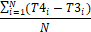 d)	Each measurement is a real representing the average delay in microseconds. e)	GTP.DelayUlPsaUpfNgranMean.5QI, where 5QI identifies the 5QI; 
GTP.DelayUlPsaUpfNgranMean.SNSSAI, where SNSSAI identifies the S-NSSAI.f)	EP_N3 (contained by UPFFunction); 
EP_N9 (contained by UPFFunction).g)	Valid for packet switched traffic.h)	5GS.5.4.7.1.2	Distribution of UL GTP packet delay between PSA UPF and NG-RANa)	This measurement provides the distribution of UL GTP packet delay between PSA UPF and NG-RAN. This measurement is split into subcounters per 5QI and subcounters per S-NSSAI. This measurement is only applicable to the case the PSA UPF and NG-RAN are time synchronised. b)	DER (n=1).c)	The measurement is obtained by the following method: The UPF samples the GTP packets for QoS monitoring based on the policy provided by OAM or SMF.NOTE:  The sampling rate may vary for different S-NSSAI and different 5QIs, and the specific sampling rate is up to implementation unless given by the QoS monitoring policy. 	For each GTP PDU monitoring response packet (packet i) for QoS monitoring, the PSA UPF records the following time stamps and information (see 23.501 [4] and 38.415 [31]):- 	T3 received in the GTP-U header indicating the local time that the NG-RAN sent out the monitoring response packet to the UPF;-	T4 that the monitoring response packet received by the PSA UPF;-	The 5QI and S-NSSAI associated to the DL GTP PDU.	The PSA UPF 1) takes the following calculation for each GTP PDU monitoring response packets for each 5QI and each S-NSSAI respectively, and 2) increment the corresponding bin with the delay range where the result of 1) falls into by 1 for the subcounters per 5QI and subcounters per S-NSSAI.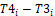 d)	Each measurement is an integer representing the number of GTP PDUs measured with the delay within the range of the bin.e)	GTP.DelayUlPsaUpfNgranDist.5QI.Bin, Where Bin indicates a delay range which is vendor specific, and 5QI identifies the 5QI; 
GTP.DelayUlPsaUpfNgranDist.SNSSAI.bin, Where Bin indicates a delay range which is vendor specific, and SNSSAI identifies the S-NSSAI.f)	EP_N3 (contained by UPFFunction); 
EP_N9 (contained by UPFFunction).g)	Valid for packet switched traffic.h)	5GS.  5.4.8	Round-trip packet delay between PSA UPF and NG-RAN5.4.8.1	Average round-trip packet delay between PSA UPF and NG-RAN a)	This measurement provides the average round-trip GTP packet delay between PSA UPF and NG-RAN. This measurement is split into subcounters per 5QI and subcounters per S-NSSAI. This measurement is only applicable to the case the PSA UPF and NG-RAN are not time synchronised.b)	DER (n=1).c)	The measurement is obtained by the following method: The UPF samples the GTP packets for QoS monitoring based on the policy provided by OAM or SMF.NOTE:  The sampling rate may vary for different S-NSSAI and different 5QIs, and the specific sampling rate is up to implementation unless given by the QoS monitoring policy. 	For each received GTP PDU monitoring response packet (packet i) encapsulated with QFI, TEID, and QMP indicator for QoS monitoring, the PSA UPF records the following time stamps and information (see 23.501 [4] and 38.415 [31]):- 	T1 received in the GTP-U header of the monitoring response packet indicating the local time that the DL GTP PDU was sent by the PSA UPF;-	T2 received in the GTP-U header of the monitoring response packet indicating the local time that the DL GTP PDU was received by NG-RAN;- 	T3 received in the GTP-U header of the monitoring response packet indicating the local time that the monitoring response packet was sent by the NG-RAN;-	T4 that the monitoring response packet was received by the PSA UPF;-	The 5QI and S-NSSAI associated to the DL GTP PDU.	The PSA UPF counts the number (N) of received GTP PDU monitoring response packets for each 5QI and each S-NSSAI respectively, and takes the following calculation for each 5QI and each S-NSSAI: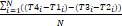 d)	Each measurement is a real representing the average delay in microseconds. e)	GTP.RttDelayPsaUpfNgranMean.5QI, where 5QI identifies the 5QI; 
GTP.RttDelayPsaUpfNgranMean.SNSSAI, where SNSSAI identifies the S-NSSAI.f)	EP_N3 (contained by UPFFunction); 
EP_N9 (contained by UPFFunction).g)	Valid for packet switched traffic.h)	5GS.5.4.8.2	Distribution of round-trip packet delay between PSA UPF and NG-RAN a)	This measurement provides the distribution of round-trip GTP packet delay between PSA UPF and NG-RAN. This measurement is split into subcounters per 5QI and subcounters per S-NSSAI. This measurement is only applicable to the case the PSA UPF and NG-RAN are not time synchronised.b)	DER (n=1).c)	The measurement is obtained by the following method: The UPF samples the GTP packets for QoS monitoring based on the policy provided by OAM or SMF.NOTE:  The sampling rate may vary for different S-NSSAI and different 5QIs, and the specific sampling rate is up to implementation unless given by the QoS monitoring policy. 	For each received GTP PDU monitoring response packet (packet i) for QoS monitoring, the PSA UPF records the following time stamps and information (see 23.501 [4] and 38.415 [31]):- 	T1 received in the GTP-U header of the monitoring response packet indicating the local time that the DL GTP PDU was sent by the PSA UPF;-	T2 received in the GTP-U header of the monitoring response packet indicating the local time that the DL GTP PDU was received by NG-RAN;- 	T3 received in the GTP-U header of the monitoring response packet indicating the local time that the monitoring response packet was sent by the NG-RAN;-	T4 that the monitoring response packet was received by the PSA UPF;-	The 5QI and S-NSSAI associated to the DL GTP PDU.	The PSA UPF 1) takes the following calculation for each received GTP PDU monitoring response packet (packet i) for each 5QI and each S-NSSAI respectively, and 2) increment the corresponding bin with the delay range where the result of 1) falls into by 1 for the subcounters per 5QI and subcounters per S-NSSAI.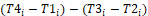 d)	Each measurement is an integer representing the number of DL GTP PDUs measured with the delay within the range of the bin.e)	GTP.RttDelayPsaUpfNgranDist.5QI.Bin, Where Bin indicates a delay range which is vendor specific, and 5QI identifies the 5QI; 
GTP.RttDelayPsaUpfNgranDist.SNSSAI.bin, Where Bin indicates a delay range which is vendor specific, and SNSSAI identifies the S-NSSAI.f)	EP_N3 (contained by UPFFunction); 
EP_N9 (contained by UPFFunction).g)	Valid for packet switched traffic.h)	5GS.5.4.9	One way packet delay between PSA UPF and UE5.4.9.1	DL packet delay between PSA UPF and UE5.4.9.1.1	Average DL packet delay between PSA UPF and UEa)	This measurement provides the average DL packet delay between PSA UPF and UE. This measurement is split into subcounters per S-NSSAI. This measurement is only applicable to the case the PSA UPF and NG-RAN are time synchronised. b)	DER (n=1).c)	The measurement is obtained by the following method: The UPF performs QoS monitoring per the request received from SMF during PDU Session Establishment or Modification procedure.NOTE: The UPF may sample the GTP packets for QoS monitoring, the specific sampling rate is up to implementation	For each received GTP PDU monitoring response packet (packet i) for QoS monitoring, the PSA UPF records the following time stamps and information included in the GTP-U header (see 23.501 [4] and 38.415 [31]):- 	T1 indicating the local time the DL GTP PDU monitoring packet was sent by the PSA UPF;-	T2 indicating the local time that the DL GTP PDU monitoring packet was received by NG-RAN;-	The DL Delay Result from NG-RAN to UE indicating the downlink delay measurement result which is the sum of the delay incurred in NG-RAN (including the delay at gNB-CU-UP, on F1-U and on gNB-DU) and the delay over Uu interface (see 38.415 [31],and the DL Delay Result is denoted by in the present document);-	The S-NSSAI associated to the DL GTP PDU monitoring response packet.	The PSA UPF counts the number (N) of GTP PDU monitoring response packets for each S-NSSAI, and takes the following calculation for each S-NSSAI: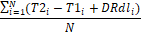 d)	Each measurement is a real representing the average delay in 0.1ms. e)	GTP.DelayDlPsaUpfUeMean.SNSSAI, where SNSSAI identifies the S-NSSAI.f)	EP_N3 (contained by UPFFunction); 
EP_N9 (contained by UPFFunction).g)	Valid for packet switched traffic.h)	5GS.5.4.9.1.2	Distribution of DL packet delay between PSA UPF and UEa)	This measurement provides the distribution of DL packet delay between PSA UPF and UE. This measurement is split into subcounters per S-NSSAI. This measurement is only applicable to the case the PSA UPF and NG-RAN are time synchronised. b)	DER (n=1).c)	The measurement is obtained by the following method: The UPF performs QoS monitoring per the request received from SMF during PDU Session Establishment or Modification procedure.NOTE: The UPF may sample the GTP packets for QoS monitoring the specific sampling rate is up to implementation.For each received DL GTP PDU monitoring response packet (packet i) for QoS monitoring, the PSA UPF records the following time stamps and information included in the GTP-U header (see 23.501 [4] and 38.415 [31]):- 	T1 indicating the local time the DL GTP PDU monitoring packet was sent by the PSA UPF;-	T2 indicating the local time that the DL GTP PDU monitoring packet was received by NG-RAN;-	The DL Delay Result from NG-RAN to UE indicating the downlink delay measurement result which is the sum of the delay incurred in NG-RAN (including the delay at gNB-CU-UP, on F1-U and on gNB-DU) and the delay over Uu interface (see 38.415 [31],and the DL Delay Result is denoted by in the present document);-	The S-NSSAI associated to the DL GTP PDU monitoring response packet.	The PSA UPF 1) takes the following calculation for each GTP PDU monitoring response packet for each S-NSSAI, and 2) increment the corresponding bin with the delay range where the result of 1) falls into by 1 for the subcounter per S-NSSAI.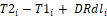 d)	Each measurement is an integer representing the number of GTP PDUs measured with the delay within the range of the bin.e)	GTP.DelayDlPsaUpfUeDist.SNSSAI.bin, where Bin indicates a delay range which is vendor specific, and SNSSAI identifies the S-NSSAI.f)	EP_N3 (contained by UPFFunction); 
EP_N9 (contained by UPFFunction).g)	Valid for packet switched traffic.h)	5GS.    5.4.9.2	UL packet delay between PSA UPF and UE5.4.9.2.1	Average UL packet delay between PSA UPF and UEa)	This measurement provides the average UL packet delay between PSA UPF and UE. This measurement is split into subcounters per S-NSSAI. This measurement is only applicable to the case the PSA UPF and NG-RAN are time synchronised. b)	DER (n=1).c)	The measurement is obtained by the following method: 	The UPF performs QoS monitoring per the request received from SMF during PDU Session Establishment or Modification procedure.NOTE:  The UPF may sample the GTP packets for QoS monitoring,  the specific sampling rate is up to implementation. For each received GTP PDU monitoring response packet (packet i) for QoS monitoring, the PSA UPF records the following time stamps and information (see 23.501 [4] and 38.415 [31]):- 	T3 received in the GTP-U header of the monitoring response packet indicating the local time that the monitoring response packet was sent by the NG-RAN;-	T4 that the monitoring response packet was received by the PSA UPF;-	The UL Delay Result from UE to NG-RAN indicating the uplink delay measurement result which is the sum of the delay incurred in NG-RAN (including the delay at gNB-CU-UP, on F1-U and on gNB-DU)  and the delay over Uu interface (see 38.415 [31], and the UL Delay Result is denoted by in the present document);-	The S-NSSAI associated to the GTP PDU monitoring response packet.	The PSA UPF counts the number (N) of GTP PDU monitoring response packets for each S-NSSAI, and takes the following calculation for each S-NSSAI: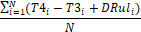 d)	Each measurement is a real representing the average delay in 0.1ms. e)	GTP.DelayUlPsaUpfUeMean.SNSSAI, where SNSSAI identifies the S-NSSAI; f)	EP_N3 (contained by UPFFunction); 
EP_N9 (contained by UPFFunction).g)	Valid for packet switched traffic.h)	5GS.5.4.9.2.2	Distribution of UL packet delay between PSA UPF and UEa)	This measurement provides the distribution of UL packet delay between PSA UPF and UE. This measurement is split into subcounters per S-NSSAI. This measurement is only applicable to the case the PSA UPF and NG-RAN are time synchronised. b)	DER (n=1).c)	The measurement is obtained by the following method: 	The UPF performs QoS monitoring per the request received from SMF during PDU Session Establishment or Modification procedure.NOTE:  The UPF may sample the GTP packets for QoS monitoring,  the specific sampling rate is up to implementation.	For each received GTP PDU monitoring response packet (packet i) for QoS monitoring, the PSA UPF records the following time stamps and information (see 23.501 [4] and 38.415 [31]):- 	T3 received in the GTP-U header of the monitoring response packet indicating the local time that the monitoring response packet was sent by the NG-RAN;-	T4 that the monitoring response packet was received by the PSA UPF;-	The UL Delay Result from UE to NG-RAN indicating the uplink delay measurement result which is the sum of the delay incurred in NG-RAN (including the delay at gNB-CU-UP, on F1-U and on gNB-DU)  and the delay over Uu interface (see 38.415 [31], and the UL Delay Result is denoted by in the present document);-	The S-NSSAI associated to the GTP PDU monitoring response packet.	The PSA UPF 1) takes the following calculation for each GTP PDU monitoring response packet (packet i) for each S-NSSAI, and 2) increment the corresponding bin with the delay range where the result of 1) falls into by 1 for the subcounter per S-NSSAI.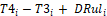 d)	Each measurement is an integer representing the number of GTP PDUs measured with the delay within the range of the bin.e)	GTP.DelayUlPsaUpfUeDist.SNSSAI.bin, where Bin indicates a delay range which is vendor specific, and SNSSAI identifies the S-NSSAI.f)	EP_N3 (contained by UPFFunction); 
EP_N9 (contained by UPFFunction).g)	Valid for packet switched traffic.h)	5GS.   5.4.10	QoS flow related measurements5.4.10.1	Mean number of QoS flowsa)	This measurement provides the mean number of QoS flows of UPF. b)	SIc)	 This measurement is obtained by sampling at a pre-defined interval, the number of QoS flows and then taking the arithmetic mean.The measurement is optionally split into subcounters per S-NSSAI and per DNN.d)	A single integer valuee)	UPF.MeanQosFlows
UPF.MeanQosFlows.SNSSAI , where SNSSAI identifies the S-NSSAI.
UPF.MeanQosFlows.Dnn , where Dnn identifies the Data Network Name.f)	UPFFunctiong)	Valid for packet switchingh)	5GS5.4.10.2	Maximum number of QoS flowsa)	This measurement provides the max number of QoS flows of UPF. b)	SIc)	 This measurement is obtained by sampling at a pre-defined interval, the number of QoS flows and then selecting the maximum value. The measurement is optionally split into subcounters per S-NSSAI and per DNN.d)	A single integer valuee)	UPF.MaxQosFlows
UPF.MaxQosFlows.SNSSAI , where SNSSAI identifies the S-NSSAI.
UPF.MaxQosFlows.Dnn , where Dnn identifies the Data Network Name.f)	UPFFunctiong)	Valid for packet switchingh)	5GS5.5	Performance measurements for PCF5.5.1	AM policy association related measurements 5.5.1.1	Number of AM policy association requestsa)	This measurement provides the number of AM policy association requests received by the visiting PCF ((V-)PCF).b)	CCc)	On receipt by the PCF from the AMF of Npcf_AMPolicyControl_Create (see 3GPP TS 23.502 [7]). Each AM policy association request is added to the relevant subcounter per S-NSSAI.d)	Each subcounter is an integer valuee)	PA.PolicyAMAssoReq.SNSSAI	Where SNSSAI identifies the S-NSSAI;f)	PCFFunctiong)	Valid for packet switched traffich)	5GSi) 	One usage of this performance measurements is for performance assurance.5.5.1.2	Number of successful AM policy associationsa)	This measurement provides the number of successful AM policy associations at the visiting PCF ((V-)PCF).b)	CCc)	On transmission by the PCF to the AMF of Npcf_AMPolicyControl_Create response (see 3GPP TS 23.502 [7]). Each successful AM policy association is added to the relevant subcounter per S-NSSAI.d)	Each subcounter is an integer valuee)	PA.PolicyAMAssoSucc.SNSSAI	Where SNSSAI identifies the S-NSSAI;f)	PCFFunctiong)	Valid for packet switched traffich)	5GSi) 	One usage of this performance measurements is for performance assurance.5.5.1.3	Number of AM policy association update requestsa)	This measurement provides the number of AM policy association update requests PCF received from AMF.b)	CCc)	PCF receives the update (post) operation sent by AMF for the "policies / {polassoid} / update" resource URL. d)	A single integer valuee)	PCF.PolicyAmAssocUpdateReqf)	PCFFunctiong)	Valid for packet switchingh)	5GS5.5.1.4	Number of successful AM policy association updatesa)	This measurement provides the number of successful update of AM policy association on PCF.b)	CCc)	PCF returns "200 OK" response message d)	A single integer valuee)	PCF.PolicyAmAssocUpdateSuccf)	PCFFunctiong)	Valid for packet switchingh)	5GS5.5.1.5	Number of AM policy association update notify requestsa)	This measurement provides the number of SM policy association update notify requests PCF sends to SMF.b)	CCc)	PCF sends update (post) operation to AMF for "{notification URI} / update" or "{notification URI} / terminate" resource URL (see clause 4.2 in 3GPP TS 29.507[39]). Each association update request is added to the relevant subcounter per S-NSSAI.d)	A single integer valuee)	PCF.PolicyAmAssocNotifReq.SNSSAIWhere SNSSAI identifies the S-NSSAIf)	PCFFunctiong)	Valid for packet switchingh)	5GS5.5.1.6	Number of successful AM policy association update notifiesa)	This measurement provides the number of successful update notifies of AM policy association on PCF.b)	CCc)	PCF receives "204 No Content" response message sent by AMF (see clause 4.2 in 3GPP TS 29.507[39]). Each successful association is added to the relevant subcounter per S-NSSAI.d)	A single integer valuee)	PCF.PolicyAmAssocNotifSucc.SNSSAIWhere SNSSAI identifies the S-NSSAIf)	PCFFunctiong)	Valid for packet switchingh)	5GS5.5.2	SM policy association related measurements 5.5.2.1	Number of SM policy association requestsa)	This measurement provides the number of SM policy association requests received by the PCF.b)	CCc)	On receipt by the PCF from the SMF of Npcf_SMPolicyControl_Create (see 3GPP TS 23.502 [7]). Each SM policy association request is added to the relevant subcounter per S-NSSAI.d)	Each subcounter is an integer valuee)	PA.PolicySMAssoReq.SNSSAI	Where SNSSAI identifies the S-NSSAI;f)	PCFFunctiong)	Valid for packet switched traffich)	5GSi) 	One usage of this performance measurements is for performance assurance.5.5.2.2	Number of successful SM policy associationsa)	This measurement provides the number of successful SM policy associations at the PCF.b)	CCc)	On transmission by the PCF to the SMF of Npcf_SMPolicyControl_Create response (see 3GPP TS 23.502 [7]). Each successful SM policy association is added to the relevant subcounter per S-NSSAI.d)	Each subcounter is an integer valuee)	PA.PolicySMAssoSucc.SNSSAI	Where SNSSAI identifies the S-NSSAI;f)	PCFFunctiong)	Valid for packet switched traffich)	5GSi) 	One usage of this performance measurements is for performance assurance.5.5.2.3	Number of SM policy association update requestsa)	This measurement provides the number of SM policy association update requests PCF received from SMF.b)	CCc)	PCF receives the update (post) operation sent by SMF for the " sm-policies/{smPolicyId}/update " resource URL (see clause 4.2 in 3GPP TS 29.512[40]). Each association update request is added to the relevant subcounter per S-NSSAI.d)	A single integer valuee)	PCF.PolicySmAssocUpdateReq.SNSSAIWhere SNSSAI identifies the S-NSSAIf)	PCFFunctiong)	Valid for packet switchingh)	5GS5.5.2.4	Number of successful SM policy association updatesa)	This measurement provides the number of successful update of SM policy association on PCF.b)	CCc)	PCF returns "200 OK" response message (see clause 4.2 in 3GPP TS 29.512[40]). Each successful association is added to the relevant subcounter per S-NSSAI.d)	A single integer valuee)	PCF.PolicySmAssocUpdateSucc.SNSSAIWhere SNSSAI identifies the S-NSSAIf)	PCFFunctiong)	Valid for packet switchingh)	5GS5.5.2.5	Number of SM policy association update notify requestsa)	This measurement provides the number of SM policy association update notify requests PCF sends to SMF.b)	CCc)	PCF sends update (post) operation to SMF for the " {NotificationUri}/update " resource URL (see clause 4.2 in 3GPP TS 29.512[40]). Each association update request is added to the relevant subcounter per S-NSSAI.d)	A single integer valuee)	PCF.PolicySmAssocNotifReq.SNSSAIWhere SNSSAI identifies the S-NSSAIf)	PCFFunctiong)	Valid for packet switchingh)	5GS5.5.2.6	Number of successful SM policy association update notifiesa)	This measurement provides the number of successful update notifies of SM policy association on PCF.b)	CCc)	PCF receives "200 OK" or "204 No Content" response message sent by SMF (see clause 4.2 in 3GPP TS 29.512[40]). Each successful association is added to the relevant subcounter per S-NSSAI.d)	A single integer valuee)	PCF.PolicySmAssocNotifSucc.SNSSAIWhere SNSSAI identifies the S-NSSAIf)	PCFFunctiong)	Valid for packet switchingh)	5GS5.5.3	UE policy association related measurements 5.5.3.1	Number of UE policy association requestsa)	This measurement provides the number of UE policy association requests received by the PCF.b)	CCc)	On receipt by the PCF from the AMF of Npcf_UEPolicyControl Create Request (see 3GPP TS 23.502 [7]).d)	A single integer valuee)	PA.PolicyUeAssoReqf)	PCFFunctiong)	Valid for packet switched traffich)	5GS5.5.3.2	Number of successful UE policy associationsa)	This measurement provides the number of successful UE policy associations at the PCF.b)	CCc)	On transmission by the PCF to the AMF of Npcf_UEPolicyControl Create Response (see 3GPP TS 23.502 [7]) indicating a successful UE policy association.d)	A single integer valuee)	PA.PolicyUeAssoSuccf)	PCFFunctiong)	Valid for packet switched traffich)	5GS5.6	Performance measurements for UDM5.6.1	Mean number of registered subscribers through UDMa)	This measurement provides the mean number of registered  subscribers to UDM .b)	SIc)	This measurement is obtained by sampling at a unified interval the number of registered subscribers in a UDM and then taking the arithmetic mean. d)	A single integer valuee)	RM.RegisteredSubUDMNbrMeanf)	UDMFunctiong)	Valid for packet switchingh)	5GS5.6.2	Maximum number of registered subscribers through UDMa)	This measurement provides the maximum number of registered  subscribers to UDM .b)	SIc)	This measurement is obtained by sampling at a unified interval the number of registered subscribers in the UDM and then taking the maximum. d)	A single integer valuee)	RM.RegisteredSubUDMNbrMaxf)	UDMFunctiong)	Valid for packet switchingh)	5GS5.6.3	Mean number of unregistered subscribers through UDMa)	This measurement provides the mean number of unregistered subscribers to UDM .b)	SIc)	This measurement is obtained by sampling at a unified interval the number of unregistered subscribers in the UDM and then taking the arithmetic mean. d)	A single integer valuee)	RM.UnregisteredSubUDMNbrMeanf)	UDMFunctiong)	Valid for packet switchingh)	5GS5.6.4	Maximum number of unregistered subscribers through UDMa)	This measurement provides the maximum number of unregistered subscribers to UDM .b)	SIc)	This measurement is obtained by sampling at a unified interval the number of unregistered subscribers in the UDM and then taking the maximum. d)	A single integer valuee)	RM.UnregisteredSubUDMNbrMaxf)	UDMFunctiong)	Valid for packet switchingh)	5GS5.7	Common performance measurements for NFs5.7.1	VR usage of NF5.7.1.1	Virtual CPU usage5.7.1.1.1	Mean virtual CPU usagea)	This measurement provides the mean usage of the underlying virtualized CPUs for a virtualized 3GPP NF. This measurement is not applicable to the scenario that one VNFC instance supports more than 1 NFs.b)	OM.c)	The measurement job control service producer for NF(s) receives the VcpuUsageMeanVnf.vComputeId measurement(s) (see ETSI GS IFA 027 [17]) for the VNFC instances(s) from VNFM, and maps the measured object of each received measurement from VNFC instance to the MOI(s) of NF(s). The measurement is generated by taking the weighted average of the values of the VcpuUsageMeanVnf.vComputeId measurement(s) whose measured object(s) are mapped to the MOI of the measured NF. The algorithm of the weighted average is vendor specific.d)	A single integer value (Unit: %).e)	VR.VCpuUsageMeanf)	GNBCUCPFunction (for 3 split scenario)
GNBCUUPFunction (for 3 split scenario)
GNBCUFunction (for 2 split scenario)
AMFFunction
SMFFunction
UPFFunction
N3IWFFunction
PCFFunction
AUSFFunction
UDMFunction
UDRFunction
UDSFFunction
NRFFunction
NSSFFunction
SMSFFunction
LMFFunction
NWDAFFunction
NGEIRFunction
SEPPFunctiong)	Valid for packet switched traffic.h)	5GS.5.7.1.2	Virtual memory usage5.7.1.2.1	Mean virtual memory usagea)	This measurement provides the mean usage of the underlying virtualized memories for a virtualized 3GPP NF. This measurement is not applicable to the scenario that one VNFC instance supports more than 1 NFs.b)	OM.c)	The measurement job control service producer for NF(s) receives the VmemoryUsageMeanVnf.vComputeId measurement(s) (see ETSI GS IFA 027 [17]) for the VNFC instances(s) from VNFM, and maps the measured object of each received measurement from VNFC instance to the MOI(s) of NF(s). The measurement is generated by taking the weighted average of the values of the VmemoryUsageMeanVnf.vComputeId measurement(s) whose measured object(s) are mapped to the MOI of the measured NF. The algorithm of the weighted average is vendor specific.d)	A single integer value (Unit: %).e)	VR.VMemoryUsageMeanf)	GNBCUCPFunction (for 3 split scenario)
GNBCUUPFunction (for 3 split scenario)
GNBCUFunction (for 2 split scenario)
AMFFunction
SMFFunction
UPFFunction
N3IWFFunction
PCFFunction
AUSFFunction
UDMFunction
UDRFunction
UDSFFunction
NRFFunction
NSSFFunction
SMSFFunction
LMFFunction
NWDAFFunction
NGEIRFunction
SEPPFunctiong)	Valid for packet switched traffic.h)	5GS.5.7.1.3	Virtual disk usage5.7.1.3.1	Mean virtual disk usagea)	This measurement provides the mean usage of the underlying virtualized disks for a virtualized 3GPP NF. This measurement is not applicable to the scenario that one VNFC instance supports more than 1 NFs.b)	OM.c)	The measurement job control service producer for NF(s) receives the VdiskUsageMeanVnf.vComputeId measurement(s) (see ETSI GS IFA 027 [17]) for the VNFC instances(s) from VNFM, and maps the measured object of each received measurement from VNFC instance to the MOI(s) of NF(s). The measurement is generated by taking the weighted average of the values of the VdiskUsageMeanVnf.vComputeId measurement(s) whose measured object(s) are mapped to the MOI of the measured NF. The algorithm of the weighted average is vendor specific.d)	A single integer value (Unit: %).e)	VR.VDiskUsageMeanf)	GNBCUCPFunction (for 3 split scenario)
GNBCUUPFunction (for 3 split scenario)
GNBCUFunction (for 2 split scenario)
AMFFunction
SMFFunction
UPFFunction
N3IWFFunction
PCFFunction
AUSFFunction
UDMFunction
UDRFunction
UDSFFunction
NRFFunction
NSSFFunction
SMSFFunction
LMFFunction
NWDAFFunction
NGEIRFunction
SEPPFunctiong)	Valid for packet switched traffic.h)	5GS.5.8	Performance measurements for N3IWF5.8.1	PDU Session Resource management 5.8.1.1	PDU Session Resource setup5.8.1.1.1	Number of PDU Sessions requested to setupa)	This measurement provides the number of PDU Sessions in the PDU SESSION RESOURCE SETUP REQUESTs received by the N3IWF from AMF. This measurement is split into subcounters per S-NSSAI.b)	CC.c)	Receipt of PDU SESSION RESOURCE SETUP REQUEST message (see 3GPP TS 29.413 [22]) by the N3IWF from the AMF. Each PDU Session requested to setup increments the relevant subcounter per S-NSSAI by 1.d)	Each subcounter is an integer value.e)	SM.PDUSessionSetupNon3GPPReq.SNSSAI.	Where SNSSAI identifies the S-NSSAI.f)	N3IWFFunction.g)	Valid for packet switched traffic.h)	5GS.5.8.1.1.2	Number of PDU Sessions successfully setupa)	This measurement provides the number of PDU Sessions successfully setup by the N3IWF for the PDU SESSION RESOURCE SETUP REQUESTs received from AMF. This measurement is split into subcounters per S-NSSAI.b)	CC.c)	Transmission of PDU SESSION RESOURCE SETUP RESPONSE message containing the "PDU Session Resource Setup Response List" IE (see 3GPP TS 38.413 [11]) by the N3IWF to the AMF. Each PDU Session listed in the "PDU Session Resource Setup Response List" IE increments the relevant subcounter per S-NSSAI by 1.d)	Each subcounter is an integer value.e)	SM.PDUSessionSetupNon3GPPSucc.SNSSAI.	Where SNSSAI identifies the S-NSSAI.f)	N3IWFFunction.g)	Valid for packet switched traffic.h)	5GS.5.8.1.1.3	Number of PDU Sessions failed to setupa)	This measurement provides the number of PDU Sessions failed to setup by the N3IWF for the PDU SESSION RESOURCE SETUP REQUESTs received from AMF. This measurement is split into subcounters per failure cause.b)	CC.c)	Transmission of PDU SESSION RESOURCE SETUP RESPONSE message containing the "PDU Session Resource Failed to Setup List" IE (see 3GPP TS 38.413 [11]) by the N3IWF to the AMF. Each PDU Session listed in the "PDU Session Resource Failed to Setup List" IE increments the relevant subcounter per failure cause (see clause 9.3.1.2 of 3GPP TS 38.413 [11]) by 1.d)	Each subcounter is an integer value.e)	SM.PDUSessionSetupNon3GPPFail.Cause.	Where Cause identifies the cause of the PDU Sessions Resource Setup failure, per the "PDU Session Resource Setup Unsuccessful Transfer" IE. Encoding of the Cause is defined in clause 9.3.1.2 of 3GPP TS 38.413 [11].f)	N3IWFFunction.g)	Valid for packet switched traffic.h)	5GS.5.8.1.2	PDU Session Resource modification5.8.1.2.1	Number of PDU Sessions requested to modifya)	This measurement provides the number of PDU Sessions in the PDU SESSION RESOURCE MODIFY REQUESTs received by the N3IWF from AMF. This measurement is split into subcounters per S-NSSAI.b)	CC.c)	Receipt of PDU SESSION RESOURCE MODIFY REQUEST message (see 3GPP TS 29.413 [22]) by the N3IWF from the AMF. Each PDU Session requested to modify increments the relevant subcounter per S-NSSAI by 1.d)	Each subcounter is an integer value.e)	SM.PDUSessionModifyNon3GPPReq.SNSSAI.	Where SNSSAI identifies the S-NSSAI.f)	N3IWFFunction.g)	Valid for packet switched traffic.h)	5GS.5.8.1.2.2	Number of PDU Sessions successfully modifieda)	This measurement provides the number of PDU Sessions successfully modified by the N3IWF for the PDU SESSION RESOURCE MODIFY REQUESTs received from AMF. This measurement is split into subcounters per S-NSSAI.b)	CC.c)	Transmission of PDU SESSION RESOURCE MODIFY RESPONSE message containing the "PDU Session Resource Modify Response Item" IE (see 3GPP TS 38.413 [11]) by the N3IWF to the AMF. Each PDU Session listed in the "PDU Session Resource Modify Response Item" IE increments the relevant subcounter per S-NSSAI by 1.d)	Each subcounter is an integer value.e)	SM.PDUSessionModifyNon3GPPSucc.SNSSAI.	Where SNSSAI identifies the S-NSSAI.f)	N3IWFFunction.g)	Valid for packet switched traffic.h)	5GS.5.8.1.2.3	Number of PDU Sessions failed to modifya)	This measurement provides the number of PDU Sessions failed to modify by the N3IWF for the PDU SESSION RESOURCE MODIFY REQUESTs received from AMF. This measurement is split into subcounters per failure cause.b)	CC.c)	Transmission of PDU SESSION RESOURCE MODIFY RESPONSE message containing the "PDU Session Resource Failed to Modify List" IE (see 3GPP TS 38.413 [11]) by the N3IWF to the AMF. Each PDU Session listed in the "PDU Session Resource Failed to Modify List" IE increments the relevant subcounter per failure cause (see clause 9.3.1.2 of 3GPP TS 38.413 [11]) by 1.d)	Each subcounter is an integer value.e)	SM.PDUSessionModifyNon3GPPFail.Cause.	Where Cause identifies the cause of the PDU Sessions Resource modification failure, per the "PDU Session Resource Modify Unsuccessful Transfer" IE. Encoding of the Cause is defined in clause 9.3.1.2 of 3GPP TS 38.413 [11].f)	N3IWFFunction.g)	Valid for packet switched traffic.h)	5GS.5.8.2	QoS flow management5.8.2.1	QoS flow setup via untrusted non-3GPP access5.8.2.1.1	Number of initial QoS flows attempted to setup via untrusted non-3GPP accessa)	This measurement provides the number of QoS flows attempted to setup via untrusted non-3GPP access during initial UE context setup. The measurement is split into subcounters per 5QI and subcounters per network slice identifier (S-NSSAI).b)	CC.c)	Receipt by the N3IWF of an INITIAL CONTEXT SETUP REQUEST message (see 3GPP TS 29.413 [22]). Each QoS flow requested to setup in the message is added to the relevant measurement per 5QI and relevant subcounter per per S-NSSAI.d)	Each measurement is an integer value.e)	QF.EstabNbrInitUntrustNon3gppAtt.5QI, where 5QI identifies the 5QI, and	QF.EstabNbrInitUntrustNon3gppAtt.SNSSAI, where SNSSAI identifies the S-NSSAI.f)	N3IWFFunction. g)	Valid for packet switched traffic.h)	5GS.5.8.2.1.2	Number of initial QoS flows successfully setup via untrusted non-3GPP accessa)	This measurement provides the number of QoS flows successfully setup via untrusted non-3GPP access during initial UE context setup. The measurement is split into subcounters per 5QI and subcounters per network slice identifier (S-NSSAI).b)	CC.c)	Transmission by the N3IWF of an INITIAL CONTEXT SETUP RESPONSE message (see 3GPP TS 29.413 [22]). Each QoS flow successfully setup in the message is added to the relevant measurement per 5QI and per S-NSSAI.d)	Each measurement is an integer value.e)	The measurement name has the form:e)	QF.EstabNbrInitUntrustNon3gppSucc.5QI, where 5QI identifies the 5QI, and	QF.EstabNbrInitUntrustNon3gppSucc.SNSSAI, where SNSSAI identifies the S-NSSAI.f)	N3IWFFunction. g)	Valid for packet switched traffic.h)	5GS.5.8.2.1.3	Number of initial QoS flows failed to setup via untrusted non-3GPP accessa)	This measurement provides the number of QoS flows failed to setup via untrusted non-3GPP access during initial UE context setup. The measurement is split into subcounters per failure cause.b)	CC.c)	Transmission by the N3IWF of an INITIAL CONTEXT SETUP RESPONSE message (see 3GPP TS 29.413 [22]). Each QoS flow failed to setup in the message is added to the relevant measurement per cause, the possible causes are specified in TS 38.413 [11].d)	Each measurement is an integer value.e)	QF.EstabNbrInitUntrustNon3gppFail.cause, where cause identifies the cause (see TS 38.413 [11]).f)	N3IWFFunction. g)	Valid for packet switched traffic.h)	5GS. 5.8.2.1.4	Number of additional QoS flows attempted to setup via untrusted non-3GPP accessa)	This measurement provides the number of additional QoS flows attempted to setup via untrusted non-3GPP access. The measurement is split into subcounters per 5QI and subcounters per network slice identifier (S-NSSAI).b)	CC.c)	Receipt by the N3IWF of a PDU SESSION RESOURCE SETUP REQUEST message or a PDU SESSION RESOURCE MODIFY REQUEST message (see 3GPP TS 29.413 [22]). Each QoS flow requested to setup in the message is added to the relevant measurement per 5QI and relevant subcounter per per S-NSSAI.d)	Each measurement is an integer value.e)	QF.EstabNbrAddUntrustNon3gppAtt.5QI, where 5QI identifies the 5QI, and	QF.EstabNbrAddUntrustNon3gppAtt.SNSSAI, where SNSSAI identifies the S-NSSAI.f)	N3IWFFunction. g)	Valid for packet switched traffic.h)	5GS.5.8.2.1.5	Number of additional QoS flows successfully setup via untrusted non-3GPP accessa)	This measurement provides the number of additional QoS flows successfully setup via untrusted non-3GPP access. The measurement is split into subcounters per 5QI and subcounters per network slice identifier (S-NSSAI).b)	CC.c)	Transmission by the N3IWF of a PDU SESSION RESOURCE SETUP RESPONSE message or a PDU SESSION RESOURCE MODIFY RESPONSE message (see 3GPP TS 29.413 [22]). Each QoS flow successfully setup in the message is added to the relevant measurement per 5QI and per S-NSSAI.d)	Each measurement is an integer value.e)	The measurement name has the form:e)	QF.EstabNbrAddUntrustNon3gppSucc.5QI, where 5QI identifies the 5QI, and	QF.EstabNbrAddUntrustNon3gppSucc.SNSSAI, where SNSSAI identifies the S-NSSAI.f)	N3IWFFunction. g)	Valid for packet switched traffic.h)	5GS.5.8.2.1.6	Number of additional QoS flows failed to setup via untrusted non-3GPP accessa)	This measurement provides the number of additional QoS flows failed to setup via untrusted non-3GPP access. The measurement is split into subcounters per failure cause.b)	CC.c)	Transmission by the N3IWF of a PDU SESSION RESOURCE SETUP RESPONSE message or a PDU SESSION RESOURCE MODIFY RESPONSE message (see 3GPP TS 29.413 [22]). Each QoS flow failed to setup in the message is added to the relevant measurement per cause, the possible causes are specified in TS 38.413 [11].d)	Each measurement is an integer value.e)	QF.EstabNbrAddUntrustNon3gppFail.cause, where cause identifies the cause (see TS 38.413 [11]).f)	N3IWFFunction. g)	Valid for packet switched traffic.h)	5GS. 5.8.3	QoS flow management5.8.3.1	QoS flow modification via untrusted non-3GPP access5.8.3.1.1	Number of QoS flows attempted to modify via untrusted non-3GPP accessa)	This measurement provides the number of QoS flows attempted to modify via untrusted non-3GPP access. The measurement is split into subcounters per QoS level (5QI) and subcounters per network slice identifier (S-NSSAI).b)	CC.c)	On receipt by the N3IWF of a PDU SESSION RESOURCE MODIFY REQUEST message (see 3GPP TS 38.413 [11]), each QoS flow requested to modify in this message is added to the relevant subcounter per QoS level (5QI) and relevant subcounter per S-NSSAI. In case the 5QI of the QoS flow is modified, the QoS flow is counted to the subcounter for the target 5QI.d)	Each measurement is an integer value.e)	QF.ModNbrUntrustNon3gppAtt.5QI, where 5QI identifies the 5QI, and	QF.ModNbrUntrustNon3gppAtt.SNSSAI, where SNSSAI identifies the S-NSSAI.f)	N3IWFFunction. g)	Valid for packet switched traffic.h)	5GS.5.8.3.1.2	Number of QoS flows successfully modified via untrusted non-3GPP accessa)	This measurement provides the number of QoS flows successfully modified via untrusted non-3GPP access. The measurement is split into subcounters per QoS level (5QI) and subcounters per network slice identifier (S-NSSAI).b)	CC.c)	On transmission by the N3IWF of a PDU SESSION RESOURCE MODIFY RESPONSE message (see 3GPP TS 38.413 [11]), each QoS flow successfully modified is added to the relevant subcounter per QoS level (5QI) and relevant subcounter per S-NSSAI. In case the 5QI of the QoS flow is modified, the QoS flow is counted to the subcounter for the target 5QI.d)	Each measurement is an integer value.e)	QF.ModNbrUntrustNon3gppSucc.5QI, where 5QI identifies the 5QI, and	QF.ModNbrUntrustNon3gppSucc.SNSSAI, where SNSSAI identifies the S-NSSAI.f)	N3IWFFunction. g)	Valid for packet switched traffic.h)	5GS.5.8.3.1.3	Number of QoS flows failed to modify via untrusted non-3GPP accessa)	This measurement provides the number of QoS flows failed to modify via untrusted non-3GPP access. The measurement is split into subcounters per failure cause.b)	CC.c)	On transmission by the N3IWF of a PDU SESSION RESOURCE MODIFY RESPONSE message (see 3GPP TS 38.413 [11]), each QoS flow failed to modify is added to the relevant subcounter per cause.d)	Each measurement is an integer value.e)	QF.ModNbrUntrustNon3gppFail.cause, where cause identifies the cause (see 3GPP TS 38.413 [11]).f)	N3IWFFunction. g)	Valid for packet switched traffic.h)	5GS.   5.8.4	QoS flow management5.8.4.1	QoS flow release via untrusted non-3GPP access5.8.4.1.1	Number of QoS flows attempted to releasea)	This measurement provides the number of QoS flows attempted to release via untrusted non-3GPP access. The measurement is split into subcounters per QoS level (5QI) and subcounters per network slice identifier (S-NSSAI).b)	CC.c)	Receipt by the N3IWF of a PDU SESSION RESOURCE RELEASE COMMAND, PDU SESSION RESOURCE MODIFY REQUEST or UE CONTEXT RELEASE COMMAND message from AMF. Each QoS flow requested to release increments the relevant subcounter per 5QI and the relevant subcounter per S-NSSAI by 1 respectively.d)	Each measurement is an integer value.e)	QF.RelNbrUntrustNon3gppAtt.5QI, where 5QI identifies the 5QI, and	QF.RelNbrUntrustNon3gppAtt.SNSSAI, where SNSSAI identifies the S-NSSAI.f)	N3IWFFunction.g)	Valid for packet switched traffic. h)	5GS.5.8.4.1.2	Number of QoS flows successfully releaseda)	This measurement provides the number of QoS flows successfully released via untrusted non-3GPP access. The measurement is split into subcounters per QoS level (5QI) and subcounters per network slice identifier (S-NSSAI).b)	CC.c)	Transmission by the N3IWF of a PDU SESSION RESOURCE RELEASE RESPONSE, PDU SESSION RESOURCE MODIFY RESPONSE or UE CONTEXT RELEASE COMPLETE message. Each QoS flow requested to release increments the relevant subcounter per 5QI and the relevant subcounter per S-NSSAI by 1 respectively.d)	Each measurement is an integer value.e)	QF.RelNbrUntrustNon3gppSucc.5QI, where 5QI identifies the 5QI, and	QF.RelNbrUntrustNon3gppSucc.SNSSAI, where SNSSAI identifies the S-NSSAI.f)	N3IWFFunction.g)	Valid for packet switched traffic. h)	5GS.5.8.4.1.3	Number of released active QoS flowsa)	This measurement provides the number of released QoS flows that were active at the time of release via untrusted non-3GPP access. QoS flows with bursty flow are seen as being active when there is user data in the queue in any of the directions. QoS flows with continuous flow are always seen as active QoS flows in the context of this measurement. This measurement is split into subcounters per QoS level (5QI) and subcounters per network slice identifier (S-NSSAI).b)	CC.c)	Transmission by the N3IWF of a PDU SESSION RESOURCE RELEASE RESPONSE message for the PDU session resource release initiated by the AMF with the exception of corresponding PDU SESSION RESOURCE RELEASE COMMAND message with "Cause" equal to "Normal Release" or "User inactivity", "Load balancing TAU required", "Release due to CN-detected mobility", "O&M intervention", or transmission by the PDU SESSION RESOURCE MODIFY RESPONSE message for the PDU session resource modification initiated by the AMF with the exception of corresponding PDU SESSION RESOURCE MODIFY REQUEST message with the "Cause" equal to "Normal Release", or transmission by the N3IWF of UE CONTEXT RELEASE COMPLETE for the UE context release initiated by the N3IWF with the exception of the corresponding UE CONTEXT RELEASE REQUEST message with the cause equal to "Normal Release" or "User inactivity", "Partial handover", "Successful handover", or transmission by the N3IWF of UE CONTEXT RELEASE COMPLETE message for the UE context release initiated by the AMF with the exception of the corresponding UE CONTEXT RELEASE COMMAND message with "Cause" equal to "Normal Release", "Handover Cancelled" or a successful mobility activity (e.g., cause "Successful Handover", or "NG Intra system Handover triggered"), or receipt by the N3IWF of a PATH SWITCH REQUEST ACKNOWLEDGE or PATH SWITCH REQUEST FAILED message by which some or all QoS flows in the corresponding PATH SWITCH REQUEST need to be released , or transmission by the N3IWF of a NG RESET ACKNOWLEDGE message to AMF; or receipt by the N3IWF of a NG RESET ACKNOWLEDGE message from AMF; if any of the UL or DL of the QoS flow is considered active in 3GPP TS 38.413 [11].
QoS flows with bursty flow are considered active when there is still data transmission in the DL or UL. QoS flows with continuous flow are always seen as active QoS flows in the context of this measurement. Each released active QoS flow increments the relevant subcounter per QoS level (5QI) and subcounters per network slice identifier (S-NSSAI) by 1 respectively. 
How to define for a particular 5QI if the QoS flow is of type bursty flow or continuous flow is outside the scope of this document.d)	Each measurement is an integer value. e)	QF.RelActNbrUntrustNon3gpp.5QI, where 5QI identifies the 5QI, and	QF.RelActNbrUntrustNon3gpp.SNSSAI, where SNSSAI identifies the S-NSSAI.f)	N3IWFFunction.g)	Valid for packet switched traffic.h)	5GS.5.9	Performance measurements for NEF5.9.1	Measurements related to application triggering5.9.1.1	Number of application trigger requestsa)	This measurement provides the number of application trigger requests received by the NEF from AF.b)	CCc)	Receipt of an Nnef_Trigger_Delivery request by the NEF from AF (see 3GPP TS 23.502 [7]).d)	An integer value	e)	AT.AppTriggerReqf)	NEFFunctiong)	Valid for packet switched traffich)	5GS5.9.1.2	Number of application trigger requests accepted for deliverya)	This measurement provides the number of application trigger requests accepted for delivery to the UE.b)	CCc)	Transmission of Nnef_Trigger_Delivery response by the NEF to AF indicating the application trigger request has been accepted for delivery to the UE (see 3GPP TS 23.502 [7]).d)	An integer value	e)	AT.AppTriggerAccf)	NEFFunctiong)	Valid for packet switched traffich)	5GS5.9.1.3	Number of application trigger requests rejected for deliverya)	This measurement provides the number of application trigger requests rejected for delivery to the UE. This measurement is split into subcounters per error code (i.e., the response code as specified in clause 5.2.6 of TS 29.122 [23]).b)	CC	c)	Transmission of an Nnef_Trigger_Delivery response by the NEF to AF indicating the application trigger request has been rejected for delivery to the UE (see 3GPP TS 23.502 [7]). Each said Nnef_Trigger_Delivery response increments the relevant subcounter per error code (i.e., the response code as specified in clause 5.2.6 of TS 29.122 [23]) by 1.d)	Each subcounter is an integer value	e)	AT.AppTriggerRej.ErrorCode
Where the ErrorCode identifies the error code (i.e., response code as specified in clause 5.2.6 of TS 29.122 [23]) causing the rejection.f)	NEFFunctiong)	Valid for packet switched traffich)	5GS5.9.1.4	Number of application trigger delivery reportsa)	This measurement provides the number of application trigger delivery reports indicating the delivery results (e.g., success or failure) sent by the NEF to AF. This measurement is split into subcounters per delivery result (see the DeliveryResult specified in clause 5.7.2.2.3 of TS 29.122 [23]).b)	CCc)	Transmission of an Nnef_Trigger_DeliveryNotify message by the NEF to AF indicating the delivery result of the application trigger (see 3GPP TS 23.502 [7]). Each said Nnef_Trigger_DeliveryNotify message increments the relevant subcounter per delivery result by 1 (see the DeliveryResult specified in clause 5.7.2.2.3 of TS 29.122 [23]).d)	Each subcounter is an integer value	e)	AT.AppTriggerRej.DeliveryResult
Where the DeliveryResult identifies the delivery result (i.e., the DeliveryResult specified in clause 5.7.2.2.3 of TS 29.122 [23]).f)	NEFFunctiong)	Valid for packet switched traffich)	5GS5.9.2	Measurements related to PFD management5.9.2.1	PFD creation5.9.2.1.1	Number of PFD creation requestsa)	This measurement provides the number of PFD creation requests received by the NEF from AF.b)	CCc)	Receipt of an Nnef_PFDManagement_Create Request by the NEF from AF (see 3GPP TS 23.502 [7]).d)	An integer value	e)	PFD.CreateReqf)	NEFFunctiong)	Valid for packet switched traffich)	5GS5.9.2.1.2	Number of successful PFD creationsa)	This measurement provides the number of successful PFD creations at NEF.b)	CCc)	Transmission of an Nnef_PFDManagement_Create Response by the NEF to AF indicating a successful PFD creation (see 3GPP TS 23.502 [7]).d)	An integer value	e)	PFD.CreateSuccf)	NEFFunctiong)	Valid for packet switched traffich)	5GS5.9.2.2	PFD update5.9.2.2.1	Number of PFD update requestsa)	This measurement provides the number of PFD update requests received by the NEF from AF.b)	CCc)	Receipt of an Nnef_PFDManagement_Update Request by the NEF from AF (see 3GPP TS 23.502 [7]).d)	An integer value	e)	PFD.UpdateReqf)	NEFFunctiong)	Valid for packet switched traffich)	5GS5.9.2.2.2	Number of successful PFD updatesa)	This measurement provides the number of successful PFD updates at NEF.b)	CCc)	Transmission of an Nnef_PFDManagement_Update Response by the NEF to AF indicating a successful PFD update (see 3GPP TS 23.502 [7]).d)	An integer value	e)	PFD.UpdateSuccf)	NEFFunctiong)	Valid for packet switched traffich)	5GS5.9.2.3	PFD deletion5.9.2.3.1	Number of PFD deletion requestsa)	This measurement provides the number of PFD deletion requests received by the NEF from AF.b)	CCc)	Receipt of an Nnef_PFDManagement_Delete Request by the NEF from AF (see 3GPP TS 23.502 [7]).d)	An integer value	e)	PFD.DeleteReqf)	NEFFunctiong)	Valid for packet switched traffich)	5GS5.9.2.3.2	Number of successful PFD deletionsa)	This measurement provides the number of successful PFD updates at NEF.b)	CCc)	Transmission of an Nnef_PFDManagement_Delete Response by the NEF to AF indicating a successful PFD deletion (see 3GPP TS 23.502 [7]).d)	An integer value	e)	PFD.DeleteSuccf)	NEFFunctiong)	Valid for packet switched traffich)	5GS5.9.2.4	PFD fetch5.9.2.4.1	Number of PFD fetch requestsa)	This measurement provides the number of PFD fetch requests received by the NEF from SMF.b)	CCc)	Receipt of an Nnef_PFDManagement_Fetch Request by the NEF from SMF (see 3GPP TS 23.502 [7]).d)	An integer value	e)	PFD.FetchReqf)	NEFFunctiong)	Valid for packet switched traffich)	5GS5.9.2.4.2	Number of successful PFD fetcha)	This measurement provides the number of successful PFD fetch at NEF.b)	CCc)	Transmission of an Nnef_PFDManagement_Fetch Response by the NEF to SMF indicating a successful PFD fetch (see 3GPP TS 23.502 [7]).d)	An integer value	e)	PFD.FetchSuccf)	NEFFunctiong)	Valid for packet switched traffich)	5GS5.9.2.5	PFD subscription5.9.2.5.1	Number of PFD subscribing requestsa)	This measurement provides the number of PFD subscribing requests received by the NEF from SMF.b)	CCc)	Receipt of an Nnef_PFDmanagement_Subscribe Request by the NEF from SMF (see 3GPP TS 23.502 [7]).d)	An integer value	e)	PFD.SubscribeReqf)	NEFFunctiong)	Valid for packet switched traffich)	5GS5.9.2.5.2	Number of successful PFD subscribingsa)	This measurement provides the number of successful PFD subscribings at NEF.b)	CCc)	Transmission of an Nnef_PFDmanagement_Subscribe Response by the NEF to SMF indicating a successful PFD subscribe (see 3GPP TS 23.502 [7]).d)	An integer value	e)	PFD.SubscribeSuccf)	NEFFunctiong)	Valid for packet switched traffich)	5GS5.10	Performance measurements for NRF5.10.1	NF service registration related measurements5.10.1.1	Number of NF service registration requestsa)	This measurement provides the number of NF service registration requests received at the NRF.b)	CC.c)	Receipt by the NRF of an Nnrf_NFManagement_NFRegister Request message (see 3GPP TS 23.502 [7]). d)	A single integer value.e)	NFS.RegReqf)	NRFFunction.g)	Valid for packet switched traffic.h)	5GS.5.10.1.2	Number of successful NF service registrationsa)	This measurement provides the number of successful NF service registrations at the NRF.b)	CC.c)	Transmission by the NRF of an Nnrf_NFManagement_NFRegister Response message (see 3GPP TS 23.502 [7]) indicating a successful NF service registration. d)	A single integer value.e)	NFS.RegSuccf)	NRFFunction.g)	Valid for packet switched traffic.h)	5GS.5.10.1.3	Number of failed NF service registrations due to encoding error of NF profilea)	This measurement provides the number of failed NF service registrations at the NRF due to encoding error of the received NF profile.b)	CC.c)	Transmission by the NRF of an Nnrf_NFManagement_NFRegister Response message (see 3GPP TS 23.502 [7]) indicating a failed NF service registration due to encoding error of NF profile (see 3GPP TS 29.510 [28]). d)	A single integer value.e)	NFS.RegFailEncodeErrf)	NRFFunction.g)	Valid for packet switched traffic.h)	5GS.5.10.1.4	Number of failed NF service registrations due to NRF internal errora)	This measurement provides the number of failed NF service registrations at the NRF due to NRF internal error.b)	CC.c)	Transmission by the NRF of an Nnrf_NFManagement_NFRegister Response message (see 3GPP TS 23.502 [7]) indicating a failed NF service registration due to NRF internal error (see 3GPP TS 29.510 [28]). d)	A single integer value.e)	NFS.RegFailNrfErrf)	NRFFunction.g)	Valid for packet switched traffic.h)	5GS. 5.10.2	NF service update related measurements5.10.2.1	Number of NF service update requestsa)	This measurement provides the number of NF service update requests received at the NRF.b)	CC.c)	Receipt by the NRF of an Nnrf_NFManagement_NFUpdate Request message (see 3GPP TS 23.502 [7]). d)	A single integer value.e)	NFS.UpdateReqf)	NRFFunction.g)	Valid for packet switched traffic.h)	5GS.5.10.2.2	Number of successful NF service updatesa)	This measurement provides the number of successful NF service updates at the NRF.b)	CC.c)	Transmission by the NRF of an Nnrf_NFManagement_NFUpdate Response message (see 3GPP TS 23.502 [7]) indicating a successful NF service update. d)	A single integer value.e)	NFS.UpdateSuccf)	NRFFunction.g)	Valid for packet switched traffic.h)	5GS.5.10.2.3	Number of failed NF service updates due to encoding error of NF profilea)	This measurement provides the number of failed NF service updates at the NRF due to encoding error of the received NF profile.b)	CC.c)	Transmission by the NRF of an Nnrf_NFManagement_NFUpdate Response message (see 3GPP TS 23.502 [7]) indicating a failed NF service update due to encoding error of NF profile (see 3GPP TS 29.510 [28]). d)	A single integer value.e)	NFS.UpdateFailEncodeErrf)	NRFFunction.g)	Valid for packet switched traffic.h)	5GS.5.10.2.4	Number of failed NF service updates due to NRF internal errora)	This measurement provides the number of failed NF service updates at the NRF due to NRF internal error.b)	CC.c)	Transmission by the NRF of an Nnrf_NFManagement_NFUpdate Response message (see 3GPP TS 23.502 [7]) indicating a failed NF service update due to NRF internal error (see 3GPP TS 29.510 [28]). d)	A single integer value.e)	NFS.UpdateFailNrfErrf)	NRFFunction.g)	Valid for packet switched traffic.h)	5GS. 5.10.3	NF service discovery related measurements5.10.3.1	Number of NF service discovery requestsa)	This measurement provides the number of NF service discovery  requests received at the NRF.b)	CC.c)	Receipt by the NRF of an Nnrf_NFDiscovery_Request message (see 3GPP TS 23.502 [7]). d)	A single integer value.e)	NFS.DiscReqf)	NRFFunction.g)	Valid for packet switched traffic.h)	5GS.5.10.3.2	Number of successful NF service discoveriesa)	This measurement provides the number of successful NF service discoveries at the NRF.b)	CC.c)	Transmission by the NRF of an Nnrf_NFDiscovery_Request Response message (see 3GPP TS 23.502 [7]) indicating a successful NF service discovery. d)	A single integer value.e)	NFS.DiscSuccf)	NRFFunction.g)	Valid for packet switched traffic.h)	5GS.5.10.3.3	Number of failed NF service discoveries due to unauthorized NF Service consumera)	This measurement provides the number of failed NF service discoveries due to the NF consumer is not allowed to discover the NF service(s).b)	CC.c)	Transmission by the NRF of an Nnrf_NFDiscovery_Request Response message (see 3GPP TS 23.502 [7]) indicating a failed NF service registration due to the NF consumer is not allowed to discover the NF service(s) (see 3GPP TS 29.510 [28]). d)	A single integer value.e)	NFS.DiscFailUnauthf)	NRFFunction.g)	Valid for packet switched traffic.h)	5GS.5.10.3.4	Number of failed NF service discoveries due to input errorsa)	This measurement provides the number of failed NF service discoveries at the NRF due to errors in the input data in the URI query parameters.b)	CC.c)	Transmission by the NRF of an Nnrf_NFDiscovery_Request Response message (see 3GPP TS 23.502 [7]) indicating a failed NF service registration due to errors in the input data in the URI query parameters (see 3GPP TS 29.510 [28]). d)	A single integer value.e)	NFS.DiscFailInputErrf)	NRFFunction.g)	Valid for packet switched traffic.h)	5GS.5.10.3.5	Number of failed NF service discoveries due to NRF internal errora)	This measurement provides the number of failed NF service discoveries at the NRF due to NRF internal error.b)	CC.c)	Transmission by the NRF of an Nnrf_NFDiscovery_Request Response message (see 3GPP TS 23.502 [7]) indicating a failed NF service discoveries due to NRF internal error (see 3GPP TS 29.510 [28]). d)	A single integer value.e)	NFS.DiscFailNrfErrf)	NRFFunction.g)	Valid for packet switched traffic.h)	5GS.  6	Measurements related to end-to-end 5G network and network slicing6.1	Void6.2	Virtualised resource usage measurementa) This measurement provides the mean usage of virtualised resource (e.g. processor, memory, disk) in single network slice instance during the granularity period. b) OMc) This measurement is generated with .sum suffix for the usage of each virtualised NF (see 3GPP TS 32.426 [1]) related to single network slice instance by taking the weighted average. The algorithm of the weighted average is vendor specific.d) Each measurement is an real value (Unit:%).e) MeanProcessorUsageMeanMemoryUsageMeanDiskUsagef) Performance measurement service.g) Packet Switched.h) 5GS	NOTE: The name of service in f) needs to align with the TS (e.g., 28.550) defining the management service.Annex A (informative):
Use cases for performance measurementsA.1	Monitoring of UL and DL user plane latency in NG-RANSatisfying low latency expectations for 5G services, such as URLLC, is one of the key tasks for the operator to meet service performance expectations. As the performance in UL and DL differs, it is important for operators to be able to monitor the UL and DL user plane latencies separately. With performance measurements allowing the operator to obtain or derive the UL and DL user plane latency information separately, the operators can pinpoint the services performance problems to specific problems in UL or DL.The DL IP latency monitoring in NG-RAN refers to the transmission within gNB of IP packets arriving when there is no other prior data to be transmitted to the same UE in the gNB. The average DL latency needs to be measured to give an general indication of the latency performance; further more the latency distributions (into bins with latency ranges) need to be measured, to tell the occurrences about the packets with each certain range of latency and better reflect the user experience. Different network slices may have different requirements on the delay, so the delay needs to be measured for each S-NSSAI.To further pinpoint performance problem detected, separate counters may be provided per mapped 5QI (which are particularly useful when the mapped 5QI is used by few services and users and the packet size does not vary much). A.2	Monitoring of UL and DL packet loss in NG-RANKeeping track of UL and DL packet loss in the NG-RAN is essential, since for certain services packets that are lost along the way through the system may have a noticeable impact on the end user. UL and DL packet loss measurements can be useful for evaluation, optimization and for performance assurance within the integrity area (user plane connection quality). Subcounters per QoS Level as well as per supported S-NSSAI is helpful for operator to pinpoint the reason for high packet loss rate.UL packet loss is a measure of packets dropped in the UE and the packets lost on the interfaces (air interface and F1-U interface). If parts of the gNB are deployed in a virtualized environment, it is important to measure also the F1-U UL interface packet loss in a separate measurement, to be able to pinpoint the reason for high packet loss.A.3	Monitoring of DL packet drop in NG-RANKeeping track of DL packet drops in the NG-RAN is essential, since for certain services packets that are dropped along the way through the system may have a noticeable impact on the end user. DL packet drop measurements can be useful for evaluation, optimization and for performance assurance of the network. Subcounters per QoS Level as well as per supported S-NSSAI is helpful for operator to pinpoint the reason for high packet drop rate.For gNBs that are deployed in a split architecture, e.g. when parts of a gNB are deployed in a virtualized environment, the DL packet drops may occur in two parts; the gNB CU-UP and the gNB DU. Therefore, it is important to measure this separately. A.4	Monitoring of UL and DL user plane delay in NG-RANSatisfying low packet delay is of prime concern for some services, particularly conversational services like speech and instant messaging. As the performance in UL and DL differs, it is important for operators to be able to monitor the UL and DL user plane delay separately. With performance measurements allowing the operator to obtain or derive the UL and DL user plane delay information separately, the operators can pinpoint the services performance problems to specific problems in UL or DL.The DL delay monitoring in gNB refers to the delay of any packet within NG-RAN, including air interface delay until the UE receives the packet. A gNB deployed in a split architecture, the user plane delay will occur in gNB-CU-UP, on the F1 interface, in gNB-DU and on the air interface. Therefore, the delay measurements related to the four segments needs to be monitored for the DL delay to pinpoint where end user impact from packet delay occurs.The average DL delay needs to be measured to give a general indication of the delay performance; further more the delay distributions (into bins with delay ranges) need to be measured, to tell the occurrences about the packets with each certain range of delay and better reflect the user experience. The UL delay monitoring in gNB refers to the delay of any packet within NG-RAN, including air interface delay until the packet leaves gNB-CU-UP. There are 4 components associated to UL delay (UL over-the-air interface delay, gNB-DU delay, F1-U delay, CU-UP delay). Therefore, the delay measurements related to these four segments needs to be monitored for the UL delay to pinpoint where end user impact from packet delay occurs. The beamforming capabilities of the NRCellDU and of the UE can be different. This might create a difference in the successful reception probability of the DL data transmitted by the gNB-DU, versus the UL data transmitted by the UE as the later might involve more retransmission than the former one. This will increase the UL over-the-air delay compared to the DL over-the-air delay.Different network slices may have different requirements on the delay, so the delay needs to be measured for each S-NSSAI.  To further pinpoint a detected delay performance problem, the packet delay measurement separation may be based on mapped 5QI (or for QCI in case of NR option 3).NOTE: It is an asumtion that the DL/UL delay on the F1 interface is equal, only DL measurement is defined. A.5	Monitoring of UE Context Release Request (gNB-DU initiated) In order to monitor the stability of the network and detect the service/connection interruption caused by NGRAN, monitoring the UE Context Release Request initiated by gNB-DU is an effective method. Collecting the measurement information of the message and analysing the releasing cause conveyed in the message, operators could detect the stability of NG-RAN, and could decide a specific means to improve the NG-RAN performance.A.6	Monitoring of physical radio resource utilizationThe physical radio resource utilization measurements could provide operators the load information of the radio network during the measurement time period. The physical radio resource utilization measurements should reflect the average usage and the usage distribution of the radio resource of the physical layer. The measurements can make the operator to be aware of whether a cell has ever experienced high load or not in the monitoring period, and is a key input to network capacity planning and load balancing.Network slicing is an important feature in 5GS, monitoring physical radio resource utilization per S-NSSAI is helpful for opeators to be aware of the load.A.7	Monitoring of RRC connection numberThe number of the users in RRC connected and inactive mode need to be monitored as it reflects the load of the radio network, the operators can use this information for dynamic frequency resource allocation or load balance purpose. Moreover, it is an important factor to be evaluated in the radio network capacity enhancement decision-making. A.8	Monitoring of UE Context Release In order to monitor the stability of the network and detect the service/connection interruption caused by NG-RAN, monitoring the UE Context Release Request initiated by gNB-DU and UE Context Release Command initiated by gNB-CU is an effective method. Collecting the measurement information of the message and analysing the releasing cause conveyed in the message, operators could detect the stability of NG-RAN, and could decide a specific means to improve the NG-RAN performance.A.9	Monitoring of UE Throughput in NG-RANKeeping track of UL and DL UE throughput in the NG-RAN is essential, to ensure end user satisfaction and well-functioning and well configured cells and scheduling features. The restricted UE throughput per mapped 5QI will show the scheduling efficiency and QoS priority handling in the gNB and the ratio between unrestricted and restricted volume will show the gNB ability to handle small data transfers efficiently. To be able to monitor the spread of throughput within the cell, and estimate the ratio of satisfied users, the throughput distribution measurement can be used.When network slicing is supported by the NG-RAN, multiple s S-NSSAIs may be supported. The UL and DL UE throughput for each  S-NSSAI is then of importance to the operator to pinpoint a specific performance problem. A.10	Monitoring of Unrestricted volume in NG-RANMeasuring the share of unrestricted user data volume in the NG-RAN is important, to show the gNB ability to handle small data transfers efficiently and to see how large share of the volume that is part of the UE throughput measurement. It is not meaningful to measure throughput for data transfers so small that they fit in one single slot but it is still important to know how much such transfers can be handled by the gNB.When network slicing is supported by the NG-RAN, multiple s S-NSSAIs may be supported. The share of unrestricted volume for each  S-NSSAI is then of importance to the operator to pinpoint a specific performance problem. A.11	N3 data volume related measurementsN3 related measurements are used to measure data volume on N3 interface including incoming and outgoing of GTP data packets in total and per QoS level without counting the mandatory part of the GTP-U headerIt is useful to analyse transport bandwidth usage of N3 interface in total and QoS level granularity. If the transport bandwidth usage is too high, more bandwidth should be deployed, or load balance should be considered according to core network dimension if there are multiple UPFs connected to multiple gNodeBs. Decision on the additional bandwidth provisioning or load balancing can be made in more fine grained level due to the QoS level measurement.So it is necessary to define N3 related measurements.A.12	N6 related measurementsN6 related measurements are used to measure data volume on N6 interface including incoming and outgoing of IP data packets.It is useful to analyse transport bandwidth usage of N6 interface. If the transport bandwidth usage is too high, more bandwidth should be deployed. So it is necessary to define N6 related measurements.A.13	Registration related measurementsA UE needs to register with the 5GS to get authorization to receive services, to enable mobility tracking and to enable reachability. The following registration types are defined:-	Initial Registration to the 5GS;-	Mobility Registration Update (upon changing to a new Tracking Area (TA) outside the UE's Registration Area in both CM-CONNECTED and CM-IDLE state, or when the UE needs to update its capabilities or protocol parameters that are negotiated in Registration procedure with or without changing to a new TA);-	Periodic Registration Update (due to a predefined time period of inactivity); and-	Emergency Registration (i.e. the UE is in limited service state).The registration may be via 3GPP access, or via untrusted or trusted non-3GPP access.The performance of registration for each registration type needs to be monitored by the operator since it is relevant to whether the end user can use the service of 5GS or a specific network slice. The performance of registration via 3GPP access and non-3GPP access (including untrusted and trusted non-3GPP access) needs to be monitored respectively.A.14	PDU session establishment related measurementsThe PDU session establishment is one of essential procedures for 5G network. The performance of PDU session establishment directly impacts the QoS of the network and the QoE of the end users. Therefore, the performance measurements are needed to reflect the performance of the PDU session establishment. The PDU sessions are created in two scerarios; Non-roaming/LBO-roaming and HR-roaming, and are created by (V-)SMF and H-SMF respectively.On receipt by the (V-)SMF from AMF of Nsmf_PDUSession_CreateSMContex Request, the PDU session is created in non-roaming/LBO-roaming scenario and HR-roaming scenario.On receipt by the H-SMF from V-SMF of Nsmf_PDUSession_Create Request, the PDU session is created in HR-roaming scenario.The number and success rate of PDU session creations, the number of PDU sessions running on the SMF are some of the basic performance measurements to monitor the performance of the PDU session establishment. And the performance measurements of failed PDU session creations are helpful to solve the network issues in case the performance is below the expectation.A.15	Policy association related measurementsTo ensure the UE properly use the services provided by 5GS, the UE needs to be associated with a set of policies. The policies are categorized into AM policy, SM policy and UE policy and these kinds of policies are provisioned by PCF.The AM policy association needs to be established in case the UE initially registers to the network or the UE needs the AMF re-allocation. The AM policy association needs to be updated when the policy control request trigger is met or the AMF is relocated due to the UE mobility and the old PCF is selected (see clause 4.2 in 3GPP TS 29.507[39]).The SM policy association needs to be established when the UE requests a PDU Session Establishment. The SM policy association needs to be updated when Policy Control Request Trigger condition is met (see clause 4.2 in 3GPP TS 29.512[40]).The UE policy association needs to be established in the following scenarios:1.	UE initial registration with the network when a UE Policy Container is received.2.	The AMF relocation with PCF change in handover procedure and registration procedure.3.	UE registration with 5GS when the UE moves from EPS to 5GS and there is no existing UE Policy Association between AMF and PCF for this UE.The policy association establishment is the essential steps allowing the UE to be served by the 5GS under the designed policies, therefore it needs to be monitored.A.16	Monitoring of PDU session resource setup in NG-RANThe PDU Session Resource Setup procedure in NG-RAN is to assign resources on Uu and NG-U for one or several PDU session resources and the corresponding QoS flows, and to setup corresponding Data Radio Bearers for a given UE. The PDU Session Resource Setup is one of the most key procedure to allocate resources in the NG-RAN to the UE per the QoS requirements for the NSSAI(s). Whether or not the PDU Session Resource is successfully setup for the NSSAI(s) has direct impact to the user experience. The failed PDU Session Resource Setup may directly cause the service failure for an end user. So, the performance related to the PDU Session Resource Setup for the gNB needs to be monitored.A.17	Monitoring of handoversMobility is one of the most significant feature of the mobile networks, and handover is one typical action of the mobility. The handover failure would cause service discontinuation, thus the performance of the handover has direct impact to the user experience.The handover procedure includes handover preparation, handover resource allocation and handover execution, and the performance related to handover needs to be monitored for each phase. The resources (e.g., PDU Session Resource) need to be prepared and allocated for a handover according to the QoS requirements for each  S-NSSAI.The handover could occur intra-gNB and inter-gNB for 5G networks, and for inter-gNB case the handover could happen via NG or Xn interface. The handover could also occur between 5GS and EPS.For the handover failures, the measurements with specific causes are required for trouble shooting.The handover parameters setting could be specific for each NCR, and the handover performance could vary significantly for different NCRs, therefore the performance needs to be measured per NCR to support handover parameters optimization when necessary.A.18	Monitor of BLER performance The TB Error Rate in UL/DL can directly reflect the BLER, and has an influence on MCS selection and user throughput. It can be helpful to estimate the performance of radio resource management like radio resource schedulein transport layer and be helpful in trouble shooting. Furthermore, they should be taken into account to optimize the system performance. To obtain TB Error Rate by calculating, the number of total and error TBs transmitted in a cell should be monitored.A.19	Monitor of ARQ and HARQ performanceReliable Packet Delivery is one of the important Performance factor for a better User experience. HARQ re-transmissions at the MAC layer ensure reliable packet deliveryIn addition, RLC can be configured to operate in acknowledged mode for those applications that need very low packet drops and can tolerate a slightly higher delay from RLC re-transmissions. If a MAC PDU is not delivered, HARQ takes care of re-transmitting (up to a maximum configurable number). If all the re-transmissions fail at MAC layer, and if RLC is configured to operate in acknowledged mode, RLC’s ARQ mechanism will take care of any residual packet errors. It is important to:a)	 Maintain the block error rate or packet error rate within tolerable limits.b)	 Ensure that HARQ re-transmissions take care of most packet errors, instead of relying on RLC layer re-transmissions (which would increase the delay).So, it is important to monitor the performance of these schemes.HARQ Performance if viewed at MCS (Modulation Coded Scheme) can help in monitoring the MCS Performance also.A.20	Monitoring of PDU session modificationsThe PDU session may need to be modified by various causes (see TS 29.502 [14]), whether a PDU session can be successful modified may impact the communication services supported by the PDU session. Therefore the performance of PDU session modification procedures need to be monitored. Besides PDU session modification requests and successes, the PDU session modification failures with specific causes need to be monitored for trouble shooting.A.21	Monitoring of PDU session releasesThe PDU session release may be released by the UE, SMF or AMF. When a PDU session is released by an unexpected reason, the user service would be impacted. The PDU session releases initiated by the UE and SMF are usually triggered by normal reason (e.g., UE deregistration, under request from DN, etc.). The PDU session releases initiated by AMF may be due to an abnormal reason (e.g., mismatch of PDU Session status between UE and AMF). Therefore the PDU session releases initiated by AMF need to be monitored.A.22	Monitoring of N4 session managementUPF handles the user plane path of PDU Sessions. UPF selection is performed by SMF, and deployments where a UPF is controlled either by a single SMF or multiple SMFs (for different PDU Sessions) are supported.The SMF uses N4 session management procedures to control the traffic detection, traffic reporting, QoS enforcement and traffic routing of the UPF.The N4 session management procedures include N4 Session Establishment procedure, N4 session Modification procedure and N4 session release procedure.If PDF fails to handle the user plane path for a PDU session, the user service will be impacted. So the performance about N4 session management needs to be monitored.A.23	Use case of VR measurements for NFIn case the NF is virtualized, the performance of an NF may be impacted by the underlying VRs (i.e., virtual CPUs, virtual memories and virtual storages). To enable the operator to analyze the impact of the VRs to the performance of the NF, the performance of the virtual compute, virtual memory and virtual disk also needs to be monitored. The usage is the key measurement for the performance of the VR, it can tell whether the VR is overloaded and whether the VR is efficiently utilized. By correlating the VR related measurements with the performance measurement of the NF, the operator can know whether the NF performance issue is caused by the VRs or not. When necessary, the operator may take appropriate action to solve the performance issue of the NF, for example, to scale in/out the VNF instance(s) that realizes the NF, or switch on/off the auto-scaling for the VNF instance(s).A.24	Monitoring of DRB Setup in NG-RANThe DRB setup procedure in NG-RAN is to assign resources in gNB and on the air interface (Uu) for one or several DRBs that will handle the QoS flows requested to setup by the core network. The gNB may map several QoS flows to the same DRB so there is no one-to-one mapping between the flows and DRBs.At DRB setup, the gNB will handle all QoS flows mapped to one DRB the same (mapped 5QI). A QoS flow that is at a later stage mapped to an already setup existing DRB will not increment the DRB setup counters.The DRB setup is one of the most key procedures to allocate resources in the NG-RAN to the UE per the QoS requirements. Whether or not the DRB is successfully setup has direct impact to the user experience. A failed DRB setup may directly cause service failure or degradation for an end user. So, the performance related to the DRB setup for the gNB needs to be monitored per supported mapped 5QI and per S-NSSAI.A.25	Monitoring of PDCP data volume measurementsIn 5GS, Cell PDCP data volume is a useful measurement which represents the real data traffic for each cell. The monitor of the Cell PDCP data volume could provide operators the traffic information and is useful for operators to do cell load evaluation, load balancing and cell capacity planning. In addition, in scenarios of dual connectivity, for split bearers, PDCP data is transferred between the MN and the SN via the MN-SN user plane interface. To monitor the real PDCP data volume transmitted in MN and SN in MR-DC scenarios, the data volume transferred between MN and SN should be counted.A.26	Monitoring of RF performanceRF Performance includes performance of Power Resource Utilization, RF signal, TA, interference and etc.  Monitoring of the performance measurements can help to reflect the cell loading information and abnormal conditions.Monitoring of the quality of RF signal in the cell is useful for the purpose of network planning and overall service quality assessment. Measurements of Channel Quality Indicator (CQI) reported by UEs is a useful metric reflecting RF signal quality and service quality.A.27	Monitoring of RF measurementsMCS represents the modulation and coding schemes scheduled for the physical resources by NG-RAN. The measurements of MCS distribution is a useful metric reflecting the efficiency for PDSCH and PUSCH RBs. It is helpful for operator to optimize the scheduling of physical resources to improve the network efficiency and overall service quality. A.28	Monitor of QoS flow releaseQoS flow is the key and limited resource for 5G RAN (including NG-RAN and non-3GPP access) to deliver services. The release of the QoS flow needs to be monitored as:-	an abnormal release of the QoS flow will cause the call(/session) drop, which directly impacts the QoS delivered by the networks, and the satisfaction degree of the end user;-	a successfully released QoS flow can be used to setup other requested calls(/sessions). The QoS flow failed to be released will still occupy the limited resource and hence it can not be used to admit other requested calls(/sessions).From a retainability measurement aspect, QoS flows do not need to be released because they are inactive, they can be kept to give fast access when new data arrives.   To define (from a QoS flow release measurement point of view) if a QoS flow is considered active or not, the QoS flow can be divided into two groups:For QoS flows with bursty flow, a UE is said to be "in session" if there is user data in the PDCP queue in any of the directions or if any QoS flow data on a Data Radio Bearer (UL or DL) has been transferred during the last 100 ms. 
For QoS flows with continuous flow, the QoS flow (and the UE) is seen as being "in session" in the context of this measurement as long as the UE is in RRC connected state, and the session  time is increased from the first data transmission on the QoS flow until 100 ms after the last data transmission on the QoS flow.
A particular QoS flow is defined to be of type continuous flow if the 5QI is any of {1, 2, 65, 66}.The specific reason causing the abnormal and failed release of the QoS flow is required in order to find out the problem and ascertain the solutions. And due to different priority and tolerance for different service type with different QoS level in the networks, the monitor needs to be opened on each service type with QoS level.The QoS flow can be released by PDU Session Resource Release procedure, UE Context Release procedure, Reset procedure either initiated by 5G RAN (including NG-RAN and non-3GPP access) or AMF and NG Path Switch procedure (see 3GPP TS 38.413 [11]).So performance measurements related to QoS flow Release (see 3GPP TS 38.413 [11]) and UE Context Release (see 3GPP TS 38.413 [11]) procedure for each service type with QoS level are necessary to support the monitor of QoS flow release.The abnormal release of the QoS flow has potential scenario where, regardless of receiving the UE Context Release Command with the cause related to abnormal release, the end user does not perceive it as abnormal. This scenario is explicitly related to 5QI 1 calls, for other services it is not possible to determine the reason behind the cause code. It is typical to encounter such scenario, a so called "double UE Context", when Radio Link Failure occurs during an ongoing 5QI 1 call and RRC Connection Re-establishment attempt fails on target or other cell. If then the UE does a new RRC Connection the 5QI 1 QoS flow is set-up during Initial Context Setup in the target or other cell. However, when AMF receives that service request with the Initial UE message through the target or other cell, it realizes that it already has the same UE Context but from the source cell (it has not been released yet). In such case, AMF sends UE Context Release Command to the source cell. As the 5QI 1 QoS flow has been successfully setup in the target or other cell, the 5QI 1 QoS flow release in the source cell may not be perceived as a drop (abnormal release) by the end user, as the service has been sustained with some interruption time, and can’t be considered as a drop in the 5QI 1 QoS flow Drop Ratio.From QoS perspective it is important to focus also on call duration as in some cases wrong quality perceived by the end user is not fully reflected by drop ratio nor retainability KPI. Typical case is when due to poor radio conditions the end user redials (the call was terminated normally) to the same party to secure the quality. But in this case the drop ratio KPI will not show any degradation. Secondly, although the call is dropped the end user may or may not redial depending on dropped call duration compared to the case when the call would be normally released. It is therefore highly recommended to monitor average and distribution of duration of normally and abnormally released calls.A.29	Monitor of call (/session) setup performanceCall(/session) setup is one of most important step to start delivering services by the networks to users. The success or failure of a call(/session) setup directly impacts the quality level for delivering the service by the networks, and also the feeling of the end user. So the success or failure of call(/session) setup needs be monitored, this can be achieved by the calculation of call setup success rate which gives a direct view to evaluate the call setup performance, and the analysis of the specific reason causing the failure to find out the problem and ascertain the solutions. In addition, the time duration of the call(/session) setup need to be monitored as it impacts the end user experience, and by comparison with operator’s benchmark requirements, the optimization may be required according the performance.To support the monitor of success or failure of the call(/session) setup, the performance measurements related toPDU Session Resource Setup/modify  (See 3GPP TS 38.413[11]) in NG-RAN or via trusted/untrusted non-3GPP access and Initial Context Setup (See 3GPP TS 38.413[11]) procedures for each QoS level and each S-NSSAI are needed. A.30	VoidA.31	Monitoring of QoS flows for SMFTo support a service for a UE, the QoS flow supporting the specific QoS needs to be added or modified. If the QoS flow fails to be added or modified, the user service cannot be conducted or the QoS cannot be met. So the QoS flow addition and modification need to be monitored.Furthermore, in order to know the UE traffic pattern at SMF, it is necessary to monitor the peak and mean number of ongoing QoS flows for each granularity period.A.32	Monitoring of service requestsThe Service Request procedure is initiated via 3GPP access:	by the UE in CM-IDLE state in order to send uplink signalling messages, user data, or as a response to a network paging request; or	by the network when the network needs to signal (e.g. N1 signalling to UE, Mobile-terminated SMS, User Plane connection activation for PDU Session(s) to deliver mobile terminating user data) with a UE.The Service Request procedure via non-3GPP Access (including untrusted and trusted non-3GPP access) is used by a UE:-	in CM-IDLE state over non-3GPP access to request the re-establishment of the NAS signalling connection and the re-establishment of the user plane for all or some of the PDU Sessions which are associated to non-3GPP access; and-	in CM-CONNECTED state over non-3GPP access to request the re-establishment of the user plane for one or more PDU Sessions which are associated to non-3GPP access.The Service Request procedures via 3GPP access and via untrusted/trusted non-3GPP Access need to be monitored respectively in order to know the performance of the 5G network in terms of providing services to the UEs.A.33	Monitoring of DL PDCP UE buffered throughputTo monitor DL PDCP buffered throughput per UE and bearer is essential, to ensure end user satisfaction and well functioning and well configured cells.  If an end user often experiences low quality during use of a service, the end-user might change wireless subscription provider, i.e. loss of income for the network operator.  A.34	Monitoring of RRC connection setup in NG-RANRRC connection setup is one of most important step to start delivering services by the networks to users, (see 3GPP TS 38.331 [20]). Whether or not the RRC connection is successfully setup has direct impact to the user experience. A failed RRC connection setup may cause service failure or failure in updating tracking area information for an end user. So, the performance related to the RRC connection setup for the gNB needs to be monitored. This can be achieved by the calculation of RRC connection setup success rate (number of successful / number of attempt) which gives a direct view to evaluate the RRC connection setup performance, and the analysis of the specific reason causing the failure to find out the problem and ascertain the solutions.Since the intended service is not yet know when establishing the RRC connection, it is not possible to do separation between QoS classes or S-NSSAIs.A.35	Monitoring of UE associated NG signalling connection setup in NG-RANThe NG signalling connection setup procedure in NG-RAN is to establish signalling connection between gNB and AMF for a given UE.Whether or not the NG signalling connection is successfully setup has direct impact on the user experience. A failed NG signalling connection setup may directly cause service failure or failure in updating tracking area information for an end user. So, the performance related to the NG signalling connection setup for the gNB needs to be monitored. This can be achieved by the calculation of success rate for UE associated NG signalling connection (number of successful / number of attempted) which gives a direct view to evaluate the setup performance.Since the intended service is not yet know when establishing the UE associated NG signalling connection, it is not possible to do separation between QoS classes or S-NSSAI.A.36	Monitoring of PDCP data volume per interfaceIn 5GS, PDCP data volume is a useful measurement which represents the real data traffic towards each GNBDUFunction (F1-U interface), each external gNB-CU-UP (Xn-U interface) and each external eNB (X2-U interface). The monitoring of the PDCP data volume could provide operators with traffic information and is a useful measure in performance assurance within integrity area (user plane connection quality) and in energy efficiency evaluation. A.37	Monitoring of RRC connection re-establishmentThe failed RRC connection re-establishment will cause the call (/session) drop, which directly impacts the QoS delivered by the networks.A.38	Monitoring of RRC connection resumingRRC connection resuming is one of important step to start delivering services by the networks to users or for RNA update. The success or failure of a RRC connection resuming directly impacts the quality level for delivering the service by the networks, and also the feeling of the end user. So the success or failure of RRC connection resuming needs be monitored, this can be achieved by the calculation of RRC connection resuming success rate which gives a direct view to evaluate the resume performance, and the analysis of the specific reason causing the failure to find out the problem and ascertain the solutions.A.39	Monitoring of inter-AMF handoversThe handover could occur from a source NG-RAN to the target NG-RAN that are served by different AMFs. During the handover, the PDU sessions and QoS flows need to be setup in the target side. The failure of the PDU session setup or QoS flow setup during the inter-AMF handover has direct impact to the user’s experience. Therefore, it is necessary to monitor the performance related to PDU session setup or QoS flow setup for the Inter-AMF handover.A.40	Monitoring of incoming/outgoing GTP packet loss on N3Keeping track of GTP data packet loss over N3 is essential, since for certain services packets that are lost along the way through the system may have a noticeable impact on the end user. Incoming/outgoing GTP data packet loss measurements can be useful for evaluation, optimization, and performance assurance between gNB and UPF in the core.  It is also important for the performance measurement of end-to-end point of view from UE to UPF. Performance degradation can happen any point although the focus is centered more at UE and RAN.  A.41	Monitoring of round-trip GTP packet delay on N3Keeping track of GTP data packet delay over N3 is essential, since for certain services packet delay along the way through the system may have a noticeable impact on the end user. Incoming/outgoing GTP data packet delay measurements can be useful for evaluation, optimization, and performance assurance between gNB and UPF in the core.  It is also important for the performance measurement of end-to-end point of view from UE to UPF. Performance degradation can happen any point although the focus is centered more at UE and RAN.   A.42	Monitoring of PDU session resource management for untrusted non-3GPP accessThe PDU Session Resource management procedure for Untrusted non-3GPP Access is to manage resources in Untrusted non-3GPP Access for the PDU sessions. The PDU Session Resource needs to be setup or modified via the Untrusted non-3GPP Access for the UE per the QoS requirements for the NSSAI(s).The PDU Session Resource setup and modification via the Untrusted non-3GPP Access have direct impact to the user experience. So, the performance related to the PDU Session Resource setup and modification via the Untrusted non-3GPP Access needs to be monitored.A.43	Monitor of DRB releaseDRB is the key and limited resource for NG-RAN to deliver services. Once a QoS flow reaches a gNB it will trigger setup of a new DRB or it will be mapped to an existing DRB. The decision on how to map QoS flows into new or existing DRBs is taken at the CU-CP. CU-CP also defines one set of QoS parameters (one 5QI) for the DRB. If a QoS flow is mapped to an existing DRB, the packets belonging to that QoS flow are not treated with the 5QI of the QoS flow, but they are treated with the mapped 5QI of the DRB. The release of the DRB needs to be monitored as:-	an abnormal release of the DRB will cause the call(/session) drop, which directly impacts the QoS and slice delivered by the network, and the satisfaction degree of the end user;-	a successfully released DRB can be used to setup other requested calls(/sessions). The DRB failed to be released will still occupy the limited resource and hence it can not be used to admit other requested calls(/sessions).From a retainability measurement aspect, DRBs do not need to be released because they are inactive, they can be kept to give fast access when new data arrives.   To define (from a DRB release measurement point of view) if a DRB is considered active or not, the DRB can be divided into two groups:For DRBs with bursty flow, a DRB is said to be active if there is user data in the PDCP queue in any of the directions or if any data (UL or DL) has been transferred during the last 100 ms. For DRBs with continuous flow, the DRB is seen as being active in the context of this measurement as long as the UE is in RRC connected state, and the session time is increased from the first data transmission on the DRB until 100 ms after the last data transmission on the DRB.
A particular DRB is defined to be of type continuous flow if the mapped 5QI is any of {1, 2, 65, 66}. Due to different priority and tolerance for different service type with different QoS level in the DRB, the measurement needs to be performed per mapped 5QI, to be able to judge the result.  Similarly, the abnormal and failed DRB releases will affect different Service Level Agreements in the networks. Therefore, each S-NSSAI needs to be monitored.The DRB can be released by PDU Session Resource Release procedure, UE Context Release procedure, Reset procedure either initiated by NG-RAN or AMF and NG Path Switch procedure (see 3GPP TS 38.413 [11]).Therefore, performance measurements related to DRB Release (see 3GPP TS 38.413 [11]) and UE Context Release (see 3GPP TS 38.413 [11]) procedure for each QoS level (mapped 5QI) and each S-NSSAI are necessary to support the monitor of DRB release.A.44	Monitoring of application triggeringWhen the AF needs to trigger the UE for some actions, the AF requests the NEF to send an application trigger to the UE. The application in the UE may perform actions as indicated by the Trigger payload when the Triggered payload is received at the UE. For example initiation of immediate or later communication with the application server based on the information contained in the Trigger payload, which includes the PDU Session Establishment procedure if the related PDU Session is not already established.Therefore, to ensure the application run normally, the network needs to successfully deliver the application trigger to the UE.A.45	Monitoring of SMS over NASThe SMS can be transferred over NAS in 5G networks. To enable SMS over NAS transporting, the UE includes an "SMS supported" indication in Registration Request indicating the UE's capability for SMS over NAS transport, and in the Registration Accept the networks indicates to the UE whether the network allows the SMS message delivery over NAS. If the SMS over NAS is allowed by the network, the SMS messages can be originated or terminated by the UE, via 3GPP or non-3GPP access. The performance of SMS over NAS, as a service provided to the end users, has direct impact to user experience and user satisfaction, and thus needs to be monitored. For this purpose, the measurements for the following aspects are needed:- 	registration procedure for SMS over NAS to reflect whether the UEs are allowed or disallowed to send or receive SMS messages over NAS;- 	the number of SMS messages requested to be sent or received over NAS and the number of SMS messages successfully delivered over NAS, which can directly reflect whether the services can be successfully delivered to the users.A.46	Monitoring of round-trip GTP packet delay on N9When I-UPF exists, the delay over N9 interface for DL/UL data packets is essential as part of the e2e packet delay, since for certain services packet delay along the way through the system may have a noticeable impact on the end user. RTT GTP data packet delay measurements for DL/UL data packets can be useful for evaluation, optimization, and performance assurance for the N9 interface between PSA UPF and I-UPF.  It is also important for the performance measurement of end-to-end point of view from UE to PSA UPF. Performance degradation can happen any point, so the RTT N9 delay needs to be measured at PSA UPF and I-UPF respectively. The GTP packets are prioritized for transmitting using DSCPs, so it is necessary to measure the round-trip GTP packet delay per DSCP.A.47	Monitoring of GTP packets delay in UPFThe GTP packets may be delayed on the interfaces and in the NFs. For some services (such as URLLC sevices), the end to end packet delay in the network has clear impact to users’ experience. The GTP packets delay in the UPF, as one segment of the end to end delay in the network, needs to be measured in order to indicate where the performance degradation happens. The GTP packets are prioritized for transmitting for different 5QIs and S-NSSAIs, so the measurements per 5QI and S-NSSAI are needed.A.48	Monitoring of round-trip delay between PSA UPF and UEThe end to end delay in 5G networks between UE and PSA UPF has direct impact to users’ experience for some types of services (e.g., URLLC). In case the PSA UPF and NG-RAN are not time synchronised, the round-trip delay between PSA UPF and UE can be measured at PSA UPF.The measurements on the round-trip delay between PSA UPF and NE can be used to evaluate the user plane delay performance in 5G networks and users’ experience.A.49	Monitoring of Power, Energy and Environmental (PEE) parametersPower, Energy and Environmental (PEE) parameters, combined with data volume measurements, are valuable information for operators to measure the energy efficiency of their 5G network. Hence it is necessary to define PEE parameters related to 5G network such as power, energy, temperature, voltage, current and humidity.A.50	Monitoring of UE configuration updateTo ensure the UE properly use the services provided by 5GS, the UE needs to update access and mobility management related parameters decided and provided by the AMF. The UE configuration update is the essential steps allowing the UE to be served by the 5GS under the changed configuration, therefore it needs to be monitored.A.51	Monitoring of subscriber's number for UDMThe number of subscribers including registered and unregistered subscribers for UDM need to be monitored as it reflects the service load of the UDM, the operators can use this information for resource allocation or load balance purpose. A.52	Monitoring of QoS flow modificationThe QoS flow may need to be modified to fulfil the updated QoS requirements for the UE. The QoS modification success or failure has direct impact to the users about the QoS that the network can provide. The performance measurements related to QoS flow modification are needed to evaluate the performance that whether or not the UE’s updated QoS requirements are fulfilled by the network, and to support finding the causes of the failures for troubleshooting.The QoS flows, within the PDU session, may be established in NG-RAN or untrusted/trusted non-3GPP access, so separate performance measurements are needed to monitor the QoS flow modifications respectively in NG-RAN and untrusted or trusted non-3GPP access.A.53	Monitoring of handovers between 5GS and EPSThe handover could occur between 5GS and EPS with or without N26 interface. The success or failure of the handover between 5GS and EPS directly impacts the users’ experience, especially for the service of voice over IMS. When the handover occurs via the N26 interface, the handover may succeed or fail on the N26 interface. The performance of handover between 5GS and EPS needs to be monitored, and for failure cases the measurements with specific causes are needed for trouble shooting.A.54	Monitoring of NF service registration and updateThe NRF maintains the information of available NF instances and their supported services, and each NF instance informs the NRF of the list of NF services that it supports.The NF instance may make this information available to NRF when the NF instance becomes operative for the first time (registration) or upon individual NF service instance activation/de-activation within the NF instance (update operation) e.g. triggered after a scaling operation. The NF instance while registering the list of NF services it supports, for each NF service, may provide a notification endpoint information for each type of notification service that the NF service is prepared to consume, to the NRF during the NF instance registration. The NF instance could also update or delete the NF service related parameters (e.g. to delete the notification endpoint information). Registration with the NRF includes capacity and configuration information of the NF instances and at time of instantiation.The failed NF service registration or update would result in that 1) the NF service cannot be discovered or consumed by the consumer, and 2) the NF service may not be able to receive the notifications for the other NF services it needs to consume, such failures would impact many users who need to be supported by the NF services. Therefore, the performance of the NF service registration or update need to be monitored, especially for the failure cases which need to trigger trouble shooting.A.55	Monitoring of NF service discoveryAn NF service is one type of capability exposed by an NF (NF Service Producer) to other authorized NF (NF Service Consumer) through a service-based interface. A Network Function could expose one or more NF services. The NF discovery and NF service discovery enable Core Network entities (NFs or Service Communication Proxy (SCP)) to discover a set of NF instance(s) and NF service instance(s) for a specific NF service or an NF type. Unless the expected NF and NF service information is locally configured on the requester NF, e.g. when the expected NF service or NF is in the same PLMN as the requester NF, the NF and NF service discovery is implemented via the Network Repository Function (NRF). If the NF service instance(s) cannot be discovered by the NF consumer, the network feature may not be fully supported thus the uses may suffer from service failures. Therefore, the performance of the NF service discovery needs to be monitored.A.56	Monitoring of PFD managementThe Packet Flow Description (PFD) describes the packet flow for the UL/DL application traffic by a tuple of protocol, server-side IP and port number.Management of Packet Flow Descriptions (PFDs) refers to the capability to create, update or delete PFDs in the NEF (PFDF) for the applications under the request of AF, and the distribution from the NEF (PFDF) to the SMF and finally to the UPF.The 5G network needs to have the up-to-date PFDs in order to deliver the user data to the destination for the applications, and the applications cannot be fulfilled without PFDs or with wrong or obsolete PFDs. Therefore, the performance of PFD management, including PFD creation, update, deletion, fetch and subscription, needs to be monitored.A.57	Monitoring of incoming GTP packet out-of-order on N3 interfaceIf the sequence is out-of-order during the link transmission between gNB and UPF, especially for the TCP-type service, fast retransmission and even the exponential back-off process of the TCP occur, it will have a great impact on the terminal service rate. Adding the out-of-order packet measurement metrics on the N3 interface is helpful to better observe and evaluate the transmission quality of the data link between the gNB and the UPF. It is of significance to the high-rate and high-reliability services.A.58	Monitoring of PCI to detect PCI collision or confusionEach NR cell is assigned a PCI that enables UE to uniquely identify the cell. PCI values need to be reused, as there are only 1008 PCI values. Typically, operators use network planning tool to assign PCIs to cells when the network is deployed to insure all neighbouring cells have different PCIs. However, due to the addition of new cells or changes of neighbour relations from ANR functions, issues can arise, such as PCI collision, PCI confusion.The measurement of PCI values for candidate cells can be used by C-SON to detect potential PCI issues.  The example in Fig A.x.-1 show the PCI values assigned to neighboring cells, where- Cell #6: PCI = 7- Cell #10: PCI = 9- Cell #7: PCI = 1- Cell #8: PCI = 7 C-SON PCI configuration function can collect and anaylze the measurements to detecet the PCI issue between cell #6 and cell #8.Figure A.58-1: PCI configuration example A.59	Monitoring of RACH usageThe RACH plays a vital role in the following procedures:-	Initial access from RRC_IDLE;-	Initial access after radio link failure;-	Handover requiring random access procedure;-	DL data arrival during RRC_CONNECTED requiring random access procedure;-	UL data arrival during RRC_CONNECTED requiring random access procedure;Furthermore, the random access procedure takes two distinct forms:-	Contention based using a randomly selected preamble (applicable to all five events);-	Non-contention based using a dedicated preamble (applicable to only handover and DL data arrival).In the use-case of RACH configuration optimization, received Random Access Preambles and a contention indicator are signalled across an OAM interface.Monitoring of the preamble usage in a cell allows the operator to determine if the resources allocated to the RACH by the gNodeB are appropriate for the number of random access attempts.  If the resources are underutilised, then the operator may reconfigure the gNodeB (via CM) to allocate less resource to RACH thereby freeing up resource for other uplink transmissions.  Alternatively, if the resources are heavily utilised then this is indicative of RACH congestion leading to increased latency for the procedures listed above. To this effect, measurements directly reflecting RACH congestion experienced by the gNodeB and by the UEs are useful.The gNodeB can partition the RACH resource between dedicated preambles, randomly selected preambles in group A and randomly selected preambles in group B.  This partitioning can be evaluated when usage measurements are made on each set separately. In a cell configured with multiple SSBs, it is important to get the measurements per SSB.A.60	Monitoring of the number of active UEs in NG-RANThe number of the active UEs per direction in each cell is a valuable measurement for operators to know how many DRBs are running with buffered data per cell and QoS or S-NSSAI basis. This kind of information can help operators to tune the admission control parameters for the cell and to estimate load in neighbour cells, to ensure that the UEs admitted achieve the target QoS and that capacity is not over-estimated when distributing load between cells and gNBs. A.61	Monitoring of one way delay between PSA UPF and NG-RANThe DL and UL one way delay has direct impact to users’ experience for some types of services (e.g., URLLC). The one way delay between PSA UPF and NG-RAN is part of the end to end one-way delay and is not expected very long comparing to the delay in between NG-RAN and UE. In case the PSA UPF and NG-RAN are time synchronised, the UL one way delay can be measured by PSA UPF and the DL one way delay can be measured by NG-RAN.The measurements on the one way DL and UL delay between PSA UPF and NG-RAN can be used to evaluate and optimize the DL and UL user plane delay performance between 5GC and NG-RAN.  A.62	Monitoring of round-trip delay between PSA UPF and NG-RANThe end to end delay in 5G networks between UE and PSA UPF has direct impact to users’ experience for some types of services (e.g., URLLC). The delay between PSA UPF and NG-RAN is part of the end to end one-way delay and is not expected very long comparing to the delay in between NG-RAN and UE. In case the PSA UPF and NG-RAN are not time synchronised, the round-trip delay can be measured at PSA UPF.The measurements on the round-trip delay between PSA UPF and NG-RAN can be used to evaluate and optimize the DL and UL user plane delay performance between 5GC and NG-RAN.  A.63	Monitoring of beam switchesBeam is an important feature in 5G networks. In case the intra-beam switch function is enabled (see 3GPP TS 38.331 [20]), due to the complexity of the radio environment, especially when UE moves quickly and frequently, it is possible to have problems such as pointing deviation, which can lead to switch failure. The success rate of beam switch can help to reflect whether there is a problem in beam related parameter configuration. Furthermore, low beam switch success rate will impact user experience. Therefore, it is essential in network operations to monitor the success rate of beam switch and to define the related measurements.A.64	Monitoring of RF performanceMonitoring of the quality of RF signal in the cell is useful for the purpose of network planning and network optimization. In case the L1-RSRP report function is enabled, measurements of RSRP per beam reported by UEs is a useful metric reflecting RF signal strength. In 5G NR, gNB cells transmit many narrow beams targeting UEs in the cell that result in better link budget and lower interference. However, some areas between beams of neighbouring NR cells may experience poor coverage or coverage holes. Therefore, it is necessary to optimize the beam coverage by coordinating the beam management function across multiple neighboring NR cells. A.65	Monitoring of one way delay between PSA UPF and UEThe end to end DL/UL delay in 5G networks between UE and PSA UPF has direct impact to users’ experience for some types of services (e.g., URLLC). In case the PSA UPF and NG-RAN are time synchronised, the DL/UL delay between PSA UPF and UE can be measured at PSA UPF.The measurements on the DL/UL delay between PSA UPF and NE can be used to evaluate the user plane delay performance in 5G networks and users’ experience.A.66	Monitoring of MRO performance5G NR cells may experience issues, such as too early or too late handover, handover to wrong cell, ping-pong handover, that not only impact user experience, but also waste network resources, if handover parameters are not set properly. MRO is intended to automatically detect the handover issues, and determine actions to configure the handover parameters in cells in order to improve the handover performanceThe MRO related measurements are used to support the mobility roburstness optimization SON function. A.67	Monitoring of distribution of integrated delay in NG-RANThe integrated DL/UL packet delay in NG-RAN, i.e., the delay between NG-RAN and UE (including the delay at gNB-CU-UP, on F1-U and on gNB-DU for split scenario and the delay over Uu interface) is one significant part of the e2e delay that has direct impact to users’ experience for some types of services (e.g., URLLC).Besides the average integrated delay in NG-RAN which can reflect whether or not the users experience can be met on average, it is very useful for operator to know how many (percents of) data packets are with satfistfied delay perfomance, and how many are not with satisfied performance and how far they are from the satisfied performance. Therefore, the distribution of integrated delay in NG-RAN needs to be monitored.As each S-NSSAI or 5QI has different requirements on the delay, so the distribution of integrated delay in NG-RAN needs to be monitored per S-NSSAI and per 5QI.A.68	Monitoring of GTP data packets and volume on N9 interfaceIn 5GC, the user plane data traffic is transmitted on N9 interface between PSA UPF and I-UPF. The data volume of GTP data packets on N9 interface is helpful for operators to understand the traffic distribution of the 5GC, and evaluate and optimize the bandwidth of the N9 interface. The number of GTP packets on the N9 interface is relevant to the packets processing that may result in larger or smaller packet delay on the interface.Therefore, the data volume and number of GTP data packets on the N9 interface need to be monitored.To support the resource allocation and optimization on N9 interface for the network slicing, the data volume and GTP data packets need to be monitored for each S-NSSAI.A.69	Use case of UE power headroomUE power headroom measurement is important for analyzing UE power distribution, to learn whether the uplink signal strength can be increased or not. So it is very useful to do trouble shooting of coverage hole and coverage balance for uplink. It is also used to evaluate the power control performance and increase UE power headroom as possible with QoS is guaranteed for the purpose of energy saving. These questions are determined by the ratio of the number of larger or less than threshold to the total number of it and the threshold is configurable.A.70	Monitor of paging performanceIn NR, Paging is under the control of the 5GC or NG-RAN (aka RAN initiated paging and CN initiated paging). When the 5GC wants to page (CN initiated paging) a UE, it has to page it in all cells that belong to the TA(s) to which the UE is registered. The paging load per cell is and gNB an important measure for the operator as it allows the operator to properly dimension the resources for paging in the NR Cell and gNB .At an NR Cell and gNB it makes sense to measure the number of discarded paging messages if this is due to some problem in the gNB, such as paging occasion overflow. In that scenario the periodicity of paging occasions can be reconfigured in order to ensure that all paging messages are transmitted by the gNB in the first available paging occasion, thereby avoiding paging delays and extended call setup delay. Operators need to know when such an event occurs, in order to identify if the problem is at the NR cell or gNB level or not.In addition to discarded paging records measurement, it is important to know total paging records received so that discarded paging records ratio can be derived.Total number of paging records received is important in the sense that, it may be fine if the discarded paging records are high if discarded paging records ratio is small. On the other hand, it may be problematic if discarded paging records are low, if discarded paging records ratio turn out to be high.A.71	UE and traffic per SSB beam related measurementsUE and traffic per SSB beam related measurements is helpful for analyzing users and services under different SSB beam coverage, and for network optimization and adjustment of SSB beam coverage or balancing of users and traffic under different SSB BEAM beams. Through the statistics, operator can learn about user distribution and service distribution which is the important information for network planning.Annex B (informative):
Change historyThpTimeDlThe time to transmit a data burst excluding the data transmitted in the slot when the buffer is emptied. A sample of "ThpTimeDl" for each time the DL buffer for one DataRadioBearer (DRB) is emptied.The point in time after T2 when data up until the second last piece of data in the transmitted data burst which emptied the RLC SDU available for transmission for the particular DRB was successfully transmitted, as acknowledged by the UE. The point in time when the first transmission begins after a RLC SDU becomes available for transmission, where previously no RLC SDUs were available for transmission for the particular DRB.The RLC level volume of a data burst, excluding the data transmitted in the slot when the buffer is emptied. A sample for ThpVolDl is the data volume, counted on RLC SDU level, in kbit successfully transmitted (acknowledged by UE) in DL for one DRB during a sample of ThpTimeDl. (It shall exclude the volume of the last piece of data emptying the buffer).ThpTimeDlThe time to transmit a data burst excluding the data transmitted in the slot when the buffer is emptied. A sample of "ThpTimeDl" for each time the DL buffer for one DataRadioBearer (DRB) is emptied.The point in time after T2 when data up until the second last piece of data in the transmitted data burst which emptied the RLC SDU available for transmission for the particular DRB was successfully transmitted, as acknowledged by the UE. The point in time when the first transmission begins after a RLC SDU becomes available for transmission, where previously no RLC SDUs were available for transmission for the particular DRB.The RLC level volume of a data burst, excluding the data transmitted in the slot when the buffer is emptied. A sample for ThpVolDl is the data volume, counted on RLC SDU level, in kbit successfully transmitted (acknowledged by UE) in DL for one DRB during a sample of ThpTimeDl. (It shall exclude the volume of the last piece of data emptying the buffer).slotDuration of the slotTBVolVolume of the TB related to one slot burstPaddingVolVolume of padding bits added into Transport Block related to one slot burst.ThpTimeUlThe time to transmit a data burst excluding the data transmitted in the slot when the buffer is emptied. A sample of "ThpTimeUl" for each time the UL buffer for one DataRadioBearer (DRB) is emptied.The point in time when the data up until the second last piece of data in data burst has been successfully received for a particular DRB The point in time when transmission is started for the first data in data burst for a particular DRB.The RLC level volume of a data burst, excluding the data transmitted in the slot when the buffer is emptied. A sample for ThpVolUl is the data volume counted on RLC SDU level in kbit received in UL for one DRB during a sample of ThpTimeUl, (It shall exclude the volume of the last piece of data emptying the buffer).ThpTimeUlThe time to transmit a data burst excluding the data transmitted in the slot when the buffer is emptied. A sample of "ThpTimeUl" for each time the UL buffer for one DataRadioBearer (DRB) is emptied.T1The point in time when the data up until the second last piece of data in data burst has been successfully received for a particular DRB T2The point in time when transmission is started for the first data in data burst for a particular DRB.ThpVolULThe RLC level volume of a data burst, excluding the data transmitted in the slot when the buffer is emptied. A sample for ThpVolUl is the data volume counted on RLC SDU level in kbit received in UL for one DRB during a sample of ThpTimeUl, (It shall exclude the volume of the last piece of data emptying the buffer).slotDuration of the slotTBVolVolume of the TB related to one slot burstPaddingVolVolume of padding bits added into Transport Block related to one slot burst.ThpUnresVolDlThe volume of a data burst that is transmitted in the slot when the buffer is emptied (which could be the only slot needed to transmit the data burst) and not included in the UE throughput measurement. A sample for ThpUnresVolDl is the data volume counted on RLC SDU level in kbits sent in DL for one DRB.ThpVolDlThe volume of a data burst, excluding the data transmitted in the slot when the buffer is emptied. A sample for ThpVolDl is the data volume counted on RLC SDU level in kbits sent in DL for one DRB. ThpUnresVolUlThe volume of a data burst that is transmitted in the slot when the buffer is emptied (which could be the only slot needed to transmit the data burst) and not included in the UE throughput measurement. A sample for ThpUnresVolUl is the data volume counted on RLC SDU level in kbits received in UL for one DRB.ThpVolUlThe volume of a data burst, excluding the data transmitted in the slot when the buffer is emptied. A sample for ThpVolUl is the data volume counted on RLC SDU level in kbits received in UL for one DRB. Change historyChange historyChange historyChange historyChange historyChange historyChange historyChange historyDateMeetingTDocCRRevCatSubject/CommentNew version2018-09SA#81Upgrade to change control version15.0.02018-12SA#82SP-18104700021FRemove the redundant measurement of end-to-end latency KPI15.1.02018-12SA#82SP-18104700241FCorrection of the Packet loss measurements15.1.02018-12SA#82SP-18104800042BAdd PDU Session Resource setup related measurements for gNB16.0.02018-12SA#82SP-18104800052BAdd inter-gNB handover related measurements16.0.02018-12SA#82SP-18104800111BAdd use case and definitions of TB related measurements 16.0.02018-12SA#82SP-18104800161FPM terms for NSI and NSSI16.0.02018-12SA#82SP-18104800171BAdd PDU session modification related measurements for SMF16.0.02018-12SA#82SP-18104800181BAdd PDU session release related measurements for SMF16.0.02018-12SA#82SP-1810480019-BAdd N4 Session Establishment related measurements for UPF16.0.02018-12SA#82SP-18104800201BAdd NF performance measurements related to VR16.0.02018-12SA#82SP-18104800341BAdd DRB setup related measurements and UC for gNB 16.0.02018-12SA#82SP-1810480036-B16.0.02019-03SA#83SP-19011100431BAdd measurements of CQI distribution16.1.02019-03SA#83SP-19011100441BAdd measurements of MCS distribution16.1.02019-03SA#83SP-19011100451BAdd measurements related to QoS flow retainability16.1.02019-03SA#83SP-19011100461BAdd measurements of PDCP data volume in DC-scenarios16.1.02019-03SA#83SP-19011100471B16.1.02019-03SA#83SP-19011100491FClean-up16.1.02019-03SA#83SP-19011100501BAdd QoS flow related measurements for SMF16.1.02019-03SA#83SP-19011100511BAdd service requests related measurements for AMF16.1.02019-03SA#83SP-19011100521BAdd use case for PDCP end user throughput measurements16.1.02019-03SA#83SP-19011100531BAdd measurements and UC related to RRC connection establishment 16.1.02019-03SA#83SP-1901110054-BAdd measurements and UC related to setup of UE associated NG signalling connection 16.1.02019-03SA#83SP-19011900551BAdd PDCP data volume measurements for EE16.1.02019-03SA#83SP-19011100601BAdd measurements of RRC connection re-establishment16.1.02019-03SA#83SP-19011100611BAdd measurements of RRC connection resuming16.1.02019-03SA#83SP-1901110065-BAdd use case and definitions of QoS level measurement over N3 16.1.02019-03SA#83SP-1901110067-BAdd measurements related to registration via untrusted non-3GPP Access for AMF16.1.02019-03SA#83SP-19011100681BAdd measurements related to inter-AMF handover16.1.02019-03SA#83SP-19011100702BAdd radio resource utilization of network slice instance measurements16.1.02019-03SA#83SP-19012200721ACorrection of percentage unrestricted volume measurements16.1.02019-06SA#84SP-19037100741B16.2.02019-06SA#84SP-19037100751B16.2.02019-06SA#84SP-19037100761BAdd measurements related to Service Requests via Untrusted non-3GPP Access16.2.02019-06SA#84SP-1903710077-BAdd measurements related to PDU session resource management via Untrusted non-3GPP Access16.2.02019-06SA#84SP-19037100791BAdd measurements related to inter gNB Handover16.2.02019-06SA#84SP-19037100801BAdd measurements related to intra gNB Handover 16.2.02019-06SA#84SP-1903710082-FCorrect DRBs successfully setup measurement16.2.02019-06SA#84SP-1903750084-ACorrection of F1 measurements16.2.02019-06SA#84SP-19037100851FCorrection of monitoring of PDCP data volume measurements16.2.02019-06SA#84SP-19037100862FCorrection of PRB measurements16.2.02019-09SA#85SP-19074600813BAdd measurements related to DRB retainability16.3.02019-09SA#85SP-1907460088-BAdd measurements related to application triggering16.3.02019-09SA#85SP-19074600891BAdd measurements related to SMS over NAS16.3.02019-09SA#85SP-1907460090-FCorrection of clause titles16.3.02019-09SA#85SP-1907480092-ACorrect the definition of Average delay DL air-interface measurement16.3.02019-09SA#85SP-19075100941ACorrection on kbits abbreviation16.3.02019-09SA#85SP-19074600951BAdd measurement of SMF for N4 interface16.3.02019-09SA#85SP-1907460096-BAdd measurement of UPF for N4 interface16.3.02019-09SA#85SP-19074600971BAdd measurement of paging16.3.02019-09SA#85SP-19074600981FUpdate performance measurements for UDM16.3.02019-09SA#85SP-19074601012BUpdate and add delay related measurements for NG-RAN16.3.02019-09SA#85SP-19074601022BUpdate and add latency related measurements for NG-RAN16.3.02019-09SA#85SP-19074601041BUpdate and add measurements related to RTT N3 delay for DL data packets on UPF16.3.02019-09SA#85SP-19074601052BAdd measurements related to RTT N9 delay for DL and UL data packets16.3.02019-09SA#85SP-19074601062BAdd measurements related to GTP packet delay within UPF16.3.02019-09SA#85SP-19074601091BAdd measurements related to round-trip delay between PSA UPF and UE16.3.02019-09SA#85SP-19075501112BAdd Power, Energy and Environmental (PEE) measurements and related use case description16.3.02019-09SA#85SP-19074701121BAdd Number of PDU session creation in HR roaming scenario 16.3.02019-09SA#85SP-19074701131FUpdate the measurement related to Number of PDU session creation 16.3.02019-09SA#85SP-19074701141BAdd UE Configuration Update procedure related measurements16.3.02019-09SA#85SP-1907480117-FCorrection of QoS flow monitoring for SMF16.3.02019-09SA#85SP-19074701221FModify PM definition for non-split NG-RAN scenario16.3.02019-09SA#85SP-19074701231FModify DRB setup management related measurements16.3.02019-09SA#85SP-19074701241FModify PDU Sessions setup related measurements16.3.02019-09SA#85SP-19074701272BAdd a description of Inter-gNB handover Execution time measurement16.3.02019-09SA#85SP-19074701282BAdd a description of PDU session establishment time measurement16.3.02019-09SA#85SP-19074701292BAdd measurements related to extended monitoring of the retainability for the 5QI 1 QoS Flow services16.3.02019-09SA#85SP-1907470131-BAdd new definition of measurements related to AMF registration procedure set-up time measurement16.3.02019-12SA#86SP-1911490131A1BAdd new Use case related to extended 5QI 1 QoS Flow Retainability monitoring into A30 not implemented due to CR clash (MCC)16.4.02019-12SA#86SP-19114901322BAdd new measurements related to QoS Flow Setup via Initial Context Setup 16.4.02019-12SA#86SP-19114901332BAdd new Use case related to extended 5QI 1 QoS Flow establishment via Initial Context Setup into A3016.4.02019-12SA#86SP-1911740135-ACorrection of Registered subscribers measurement for AMF16.4.02019-12SA#86SP-19114901391BAdd Unregistered subscribers measurements for UDM16.4.02019-12SA#86SP-19117101401BAdd performance measurements extension to support multiple tenants environment16.4.02019-12SA#86SP-19114901421BAdd measurements related to handover between 5GS and EPS16.4.02019-12SA#86SP-1911490143-BAdd measurements related to registration via trusted non-3GPP access16.4.02019-12SA#86SP-1911490144-BAdd measurements related to service requests via trusted non-3GPP access16.4.02019-12SA#86SP-19114901452BAdd measurements related to QoS flow modification in NG-RAN16.4.02019-12SA#86SP-19114901461BAdd measurements related to QoS flow setup via untrusted non-3GPP access16.4.02019-12SA#86SP-19114901471BAdd measurements related to QoS flow modification via untrusted non-3GPP access16.4.02019-12SA#86SP-19114901481BAdd measurements related to handover between 5GS and EPS via N26 interface16.4.02019-12SA#86SP-1911490151-BAdd measurements related to NF service registration and update16.4.02019-12SA#86SP-1911490152-BAdd measurements related to NF service discovery16.4.02019-12SA#86SP-1911490153-BAdd measurements related to UE policy association16.4.02019-12SA#86SP-1911490154-BAdd measurements related to PFD management16.4.02019-12SA#86SP-1911490155-BAdd measurements related to QoS flow release via untrusted non-3GPP access16.4.02019-12SA#86SP-19114901561CAdd measured object NRCellRelation to the handover related measurements.16.4.02019-12SA#86SP-19114901573BAdd measurements of packets out-of-order16.4.02019-12SA#86SP-19114901581BPacket Drop Rate measurements update16.4.02019-12SA#86SP-19114901591BPacket Loss Rate measurements update16.4.02019-12SA#86SP-19114901601BPDCP Data Volume measurements update16.4.02019-12SA#86SP-19114901611BUE Throughput measurements update16.4.02019-12SA#86SP-1911800163-BAdd use case of monitoring of PCI to detect PCI collision or confusion16.4.02020-03SA#87ESP-2001620173-FCorrection of PDCP Data Volume measurement name16.5.02020-03SA#87ESP-2001620174-FCorrection of text color16.5.02020-03SA#87ESP-20016201751FCorrection of UE throughput measurements16.5.02020-03SA#87ESP-20016201761FCorrection of Packet Drop Rate measurements16.5.02020-03SA#87ESP-20016201771FCorrection of Packet Loss Rate measurements16.5.02020-03SA#87ESP-20016201811BAdd new measurements related to DRB Setup via Initial Context Setup16.5.02020-03SA#87ESP-20016201821FCorrect measurements related to QoS flows16.5.02020-03SA#87ESP-20016201841BAdd reference to RAN L2 measurement specification16.5.02020-03SA#87ESP-20016201851BAdd Random Access Preambles measurements16.5.02020-03SA#87ESP-20016201861BAdd measurement Average delay UL on over-the-air interface16.5.02020-03SA#87ESP-20016201871BAdd Number of Active UEs measurements16.5.02020-03SA#87ESP-20016201881BAdd measurements related to DL delay between PSA UPF and NG-RAN16.5.02020-03SA#87ESP-20016201891BAdd measurements related to UL delay between PSA UPF and NG-RAN16.5.02020-03SA#87ESP-20016201901BAdd measurements related to round-trip delay between PSA UPF and NG-RAN16.5.02020-03SA#87ESP-20016201941BAdd measurements for SSB beam switch 16.5.02020-03SA#87ESP-20016201971BAdd use case and definitions of RSRP measurements16.5.02020-03SA#87ESP-2001620200-BAdd new Use cases into A.28 according to agreed CRs:16.5.02020-07SA#88-ESP-20050201913BAdd measurements related to DL delay between PSA UPF and UE16.6.02020-07SA#88-ESP-20050201923BAdd measurements related to DL delay between PSA UPF and UE16.6.02020-07SA#88-ESP-20050202011BAdd new measurements for Average Normally Released Call (5QI 1 QoS Flow) Duration and Average Abnormally Released Call (5QI 1 QoS Flow) Duration.16.6.02020-07SA#88-ESP-2005020203-AAdding Per Slice N3 measurements16.6.02020-07SA#88-ESP-2005020204-FCorrections of Number of Active UEs measurements16.6.02020-07SA#88-ESP-20050202061BAdd measurement Average RLC packet delay in the UL16.6.02020-07SA#88-ESP-20050202071BAdd measurement Average PDCP re-ordering delay in the UL16.6.02020-07SA#88-ESP-2005020208-BAdd Number of stored inactive UE contexts measurements16.6.02020-07SA#88-ESP-2004930210-BAdd handover measurements related to MRO16.6.02020-07SA#88-ESP-20049302111FUpdate the measurements related to the delay of DL air-interface16.6.02020-07SA#88-ESP-20049302121FUpdate the precision of packet delay16.6.02020-07SA#88-ESP-20050302152BAdd measurements related to DL packet delay between NG-RAN and UE16.6.02020-07SA#88-ESP-20050302162BAdd measurements related to UL packet delay between NG-RAN and UE16.6.02020-07SA#88-ESP-20049702201BClarify performance indicators exposed to a tenant16.6.02020-07SA#88-ESP-20050202231BModify PRB usage measurements 16.6.02020-07SA#88-ESP-20050202262FEditorial correction16.6.02020-07SA#88-ESP-20050202271FUpdate the definition of UE throughput related measurements16.6.02020-07SA#88-ESP-20050302291BAdd measurements on N9 interface for UPF16.6.02020-07SA#88-ESP-20050302311BAddition of authentication measurements for AMF16.6.02020-07SA#88-ESP-20050302341BAdd UE power headroom measurement16.6.02020-07SA#88-ESP-20050302351BAddition of QoS flow measurements for UPF16.6.02020-07SA#88-ESP-2005030236-FModify DL Cell PDCP SDU Data Volume on Xn Interface measurement16.6.02020-07SA#88-ESP-20050302371BAdd Paging measurement16.6.02020-07SA#88-ESP-20050302381BAddition of AM policy association update measurements for PCF16.6.02020-07SA#88-ESP-20050302391BAdd Number of UE related SSB beam index Measurement16.6.02020-07SA#88-ESP-20050302401BAdd Power utilization measurements16.6.02020-07SA#88-ESP-20050302411FUpdate the descriptions of PRB related measurements16.6.02020-07SA#88-ESP-20048502421FCleanup based on refined slice definitions16.6.02020-09SA#89ESP-20073802511FAddition of AM policy association update notify measurements for PCF16.7.02020-09SA#89ESP-2007380252-FAddition of SM policy association update measurements for PCF16.7.02020-09SA#89ESP-20073802531 FUpdate the description of RRC connection re-establishment related measurements16.7.02020-09SA#89ESP-20073802541FModify MCS related Measurements16.7.02020-09SA#89ESP-20073202623BAdd measurements for RACH optimization management for NR16.7.02020-09SA#89ESP-20075102651FDeleting Round-trip packet delay between PSA UPF and UE16.7.02020-12SA#90eSP-20105402761FCorrection of paging measurements16.8.02020-12SA#90eSP-2010540277-FAdd missing paging discard measurements16.8.02020-12SA#90eSP-2010540280-FCorrect measurements related to QoS Flow release and DRB release16.8.02021-03SA#91eSP-2101500292FUpdate measurements to consider abnormal releases in RRC connected state16.9.02021-03SA#91eSP-2101500297-FMessage names correction16.9.02021-06SA#92eSP-2104060304-FFix definition of measurement Average delay DL on F1-U16.10.02021-09SA#93eSP-2108840317-FReplace Editor's notes with references16.11.02021-09SA#93eSP-2108620320-FRevise the calculation for average round-trip packet delay between PSA UPF and NG-RAN16.11.02021-12SA#94eSP-21147703251FCorrect handover execution failure measurement16.12.02021-12SA#94eSP-21147703271FUpdate handover measurements 16.12.02021-12SA#94eSP-2114770334-FCorrect definition of Distribution of UL UE throughput in gNB.16.12.02022-03SA#95eSP-2201610355-FCorrect wording and header16.13.0